Содержание1. Извещения о предоставлении земельных участков………………………………………………………………………………………………….32. Постановление администрации муниципального района Сергиевский Самарской области №1449 от 12 декабря 2017г. «О внесении изменений в Приложение № 1 к постановлению администрации муниципального района Сергиевский № 1112 от 12.10.2016 года «Об утверждении муниципальной программы «Обращение с отходами на территории муниципального района Сергиевский  на 2017 – 2019 годы»»…………………………………………………………………………………………………………………………..33. Постановление администрации муниципального района Сергиевский Самарской области №1450 от 12 декабря 2017г. «О внесении изменений в Приложение № 1 к постановлению администрации муниципального района Сергиевский № 1113 от 12.10.2016 года «Об утверждении муниципальной программы «Экологическая программа территории  муниципального района Сергиевский на 2017-2019 годы»»…………………………………………………………………………………………………………………………….44. Постановление администрации муниципального района Сергиевский Самарской области №1458 от 12 декабря 2017г. «О внесении изменений в Приложение № 1 к  постановлению администрации муниципального района Сергиевский № 1120 от 17.10.2016г. «Об утверждении муниципальной Программы «Реконструкция, строительство, ремонт и укрепление материально-технической базы учреждений культуры, здравоохранения и образования, ремонт муниципальных административных зданий муниципального района Сергиевский Самарской области на 2017-2019 годы»…………………………………………………………………………………………..…..55. Постановление администрации муниципального района Сергиевский Самарской области №1459 от 12 декабря 2017г. «О внесении изменений в приложение №1 к Постановлению администрации муниципального района Сергиевский Самарской области №1439 от 15.10.2014г. «Об утверждении муниципальной Программы «Обеспечение реализации политики в сфере строительного комплекса и градостроительной деятельности муниципального района Сергиевский Самарской области на 2015-2017 годы»..……66. Постановление администрации муниципального района Сергиевский Самарской области №1460 от 12 декабря 2017г. «О внесении изменений в Приложение № 1 к  постановлению администрации муниципального района Сергиевский № 1130 от 20.10.2016г. «Об утверждении муниципальной Программы «Модернизация и развитие автомобильных дорог общего пользования местного значения в муниципальном районе Сергиевский Самарской области на 2017-2019 годы»…………………………………………..………..67. Постановление администрации муниципального района Сергиевский Самарской области №1462 от 12 декабря 2017г. «О внесении изменений в Приложение № 1 к  Постановлению администрации муниципального района Сергиевский № 1131 от 20.10.2016г. «Об утверждении муниципальной Программы «Модернизация объектов коммунальной инфраструктуры в муниципальном районе Сергиевский Самарской области на 2017-2019гг.»……………………………………………………………………….………78. Постановление администрации муниципального района Сергиевский Самарской области №1463 от 13 декабря 2017г. «Об утверждении Регламента действий структурных подразделений администрации муниципального района Сергиевский Самарской области при выявлении фактов самовольного занятия земельных участков»………………………………………...……….89. Решение Собрания Представителей муниципального района Сергиевский Самарской области№48 от 13 декабря 2017г. «О внесении изменений и дополнений в бюджет  муниципального района Сергиевский на 2017 год и на плановый период 2018 и 2019 годов»……………………………………………………………………………………………………………………………..………910. Решение Собрания Представителей сельского поселения Антоновка муниципального района Сергиевский Самарской области№27 от 13 декабря 2017г. «О внесении изменений и дополнений в бюджет сельского  поселения  Антоновка на 2017 год и на плановый период 2018 и 2019 годов»………………………………………………………………………………………………………………………………………….…1511. Решение Собрания Представителей сельского поселения Верхняя Орлянка муниципального района Сергиевский Самарской области№32 от 13 декабря 2017г. «О внесении изменений и дополнений в бюджет сельского  поселения  Верхняя Орлянка на 2017 год и на плановый период 2018 и 2019 годов»……………………………………………………………………………………………………………………………………1712. Решение Собрания Представителей сельского поселения Воротнее муниципального района Сергиевский Самарской области№31 от 13 декабря 2017г. «О внесении изменений и дополнений в бюджет сельского  поселения  Воротнее на 2017 год и на плановый период 2018 и 2019 годов»……………………………………………………………………………………………………………………………….……………1913. Решение Собрания Представителей сельского поселения Елшанка муниципального района Сергиевский Самарской области№30 от 13 декабря 2017г. «О внесении изменений и дополнений в бюджет сельского  поселения  Елшанка на 2017 год и на плановый период 2018 и 2019 годов»……………………………………………………………………………………………………………………………….……………2114. Решение Собрания Представителей сельского поселения Захаркино муниципального района Сергиевский Самарской области№30 от 13 декабря 2017г. «О внесении изменений и дополнений в бюджет сельского  поселения  Захаркино на 2017 год и на плановый период 2018 и 2019 годов»………………………………………………………………………………………………………………………………….…………2315. Решение Собрания Представителей сельского поселения Кармало-Аделяково муниципального района Сергиевский Самарской области№28 от 13 декабря 2017г. «О внесении изменений и дополнений в бюджет сельского  поселения  Кармало-Аделяково на 2017 год и на плановый период 2018 и 2019 годов»……………………………………………………………………………………………………………………………………2416. Решение Собрания Представителей сельского поселения Калиновка муниципального района Сергиевский Самарской области№32 от 13 декабря 2017г. «О внесении изменений и дополнений в бюджет сельского  поселения  Калиновка на 2017 год и на плановый период 2018 и 2019 годов»……………………………………………………………………………………………………………………………………….……2617. Решение Собрания Представителей сельского поселения Кандабулак муниципального района Сергиевский Самарской области№31 от 13 декабря 2017г. «О внесении изменений и дополнений в бюджет сельского  поселения  Кандабулак на 2017 год и на плановый период 2018 и 2019 годов»……………………………………………………………………………………………………………………………………….……2818. Решение Собрания Представителей сельского поселения Красносельское муниципального района Сергиевский Самарской области№32 от 13 декабря 2017г. «О внесении изменений и дополнений в бюджет сельского  поселения  Красносельское на 2017 год и на плановый период 2018 и 2019 годов»……………………………………………………………………………………………………………………………………3019. Решение Собрания Представителей сельского поселения Кутузовский муниципального района Сергиевский Самарской области№29 от 13 декабря 2017г. «О внесении изменений и дополнений в бюджет сельского  поселения  Кутузовский на 2017 год и на плановый период 2018 и 2019 годов»………………………………………………………………………………………………………………….…………………………3220. Решение Собрания Представителей сельского поселения Липовка муниципального района Сергиевский Самарской области№31 от 13 декабря 2017г. «О внесении изменений и дополнений в бюджет сельского  поселения  Липовка на 2017 год и на плановый период 2018 и 2019 годов»………………………………………………………………………………………………………………………………..…………………3421. Решение Собрания Представителей сельского поселения Светлодольск муниципального района Сергиевский Самарской области№30 от 13 декабря 2017г. «О внесении изменений и дополнений в бюджет сельского  поселения  Светлодольск на 2017 год и на плановый период 2018 и 2019 годов»………………………………………………………………………………………………………………………….…………………3622. Решение Собрания Представителей сельского поселения Сергиевск муниципального района Сергиевский Самарской области№31 от 13 декабря 2017г. «О внесении изменений и дополнений в бюджет сельского  поселения  Сергиевск на 2017 год и на плановый период 2018 и 2019 годов»……………………………………………………………………………………………………………………….……………………3723. Решение Собрания Представителей сельского поселения Серноводск муниципального района Сергиевский Самарской области№30 от 13 декабря 2017г. «О внесении изменений и дополнений в бюджет сельского  поселения  Серноводск на 2017 год и на плановый период 2018 и 2019 годов»…………………………………………………………………………………………………………………………….………………3924. Решение Собрания Представителей сельского поселения Сургут муниципального района Сергиевский Самарской области№31 от 13 декабря 2017г. «О внесении изменений и дополнений в бюджет сельского  поселения  Сургут на 2017 год и на плановый период 2018 и 2019 годов»……………………………………………………………………………………………………………………………………….….………4125. Решение Собрания Представителей городского поселения Суходол муниципального района Сергиевский Самарской области№30 от 13 декабря 2017г. «О внесении изменений и дополнений в бюджет городского поселения Суходол на 2017 год и на плановый период 2018 и 2019 годов»………………………………………………………………………………………………………………………………………..…………4326. Решение Собрания Представителей сельского поселения Черновка муниципального района Сергиевский Самарской области№32 от 13 декабря 2017г. «О внесении изменений и дополнений в бюджет сельского  поселения  Черновка на 2017 год и на плановый период 2018 и 2019 годов»………………………………………………………………………………………………………………………………….…………4527. Постановление администрации муниципального района Сергиевский Самарской области №1477 от 14 декабря 2017г. «О внесении изменений в Приложение № 1 к постановлению администрации муниципального района Сергиевский № 1275 от 13.11.2013г. «Об утверждении муниципальной программы «Устойчивое развитие сельских территорий муниципального района Сергиевский Самарской области на 2014-2017 годы и на период до 2020 года»……………………………………………………………….………...4728. Решение Собрания Представителей городского поселения Суходол муниципального района Сергиевский Самарской области №32 от 13 декабря 2017г. «О внесении изменений в Правила землепользования и застройки городского поселения Суходол муниципального района Сергиевский Самарской области»…………………………………………………………………………………………………...………………4929. Постановление администрации сельского поселения Черновка муниципального района Сергиевский Самарской области№64 от 13 декабря 2017г. «Об утверждении проекта планировки территории и проекта межевания территории объекта «Электроснабжение скважин №№ 51, 55, 63 Южно-Орловского месторождения»  в границах  сельского поселения Черновка муниципального района Сергиевский Самарской области»…………………………………………………………………………………………………………………………………………...53Извещения о предоставлении земельных участков.1. Администрация муниципального района Сергиевский Самарской области информирует о возможном предоставлении в собственность земельного участка категории земель – земли населенных пунктов с разрешенным использованием – для ведения личного подсобного хозяйства.Граждане, заинтересованные в предоставлении земельного участка в течение тридцати дней со дня размещения настоящего извещения вправе подать заявления о намерении участвовать в аукционе по продаже земельного участка.Адрес и способ подачи заявлений о намерении участвовать в аукционе: лично по адресу: 446540, Самарская область, Сергиевский район, с. Сергиевск, ул. Ленина, д. 22, либо посредством почтовой связи на бумажном носителе по адресу: 446540, Самарская область, Сергиевский район, с. Сергиевск, ул. Ленина, д. 22. 13.01.2018г. прием заявлений завершается.Адрес земельного участка: Российская Федерация, Самарская область, муниципальный район Сергиевский, сельское поселение Сургут, п. Сургут, ул. Северная, 24, площадь земельного участка – 1235 кв.м., кадастровый номер – 63:31:1101019:932. Администрация муниципального района Сергиевский Самарской области информирует о возможном предоставлении в собственность земельного участка категории земель – земли населенных пунктов с разрешенным использованием – для ведения личного подсобного хозяйства.Граждане, заинтересованные в предоставлении земельного участка в течение тридцати дней со дня размещения настоящего извещения вправе подать заявления о намерении участвовать в аукционе по продаже земельного участка.Адрес и способ подачи заявлений о намерении участвовать в аукционе: лично по адресу: 446540, Самарская область, Сергиевский район, с. Сергиевск, ул. Ленина, д. 22, либо посредством почтовой связи на бумажном носителе по адресу: 446540, Самарская область, Сергиевский район, с. Сергиевск, ул. Ленина, д. 22. 13.01.2018г. прием заявлений завершается.Адрес земельного участка: Самарская область, муниципальный район Сергиевский, п. Сургут, ул. Северная, №22, площадь земельного участка – 1240 кв.м., кадастровый номер – 63:31:1101019:943. Администрация муниципального района Сергиевский Самарской области информирует о возможном предоставлении в собственность земельного участка категории земель – земли населенных пунктов с разрешенным использованием – для ведения личного подсобного хозяйства.Граждане, заинтересованные в предоставлении земельного участка в течение тридцати дней со дня размещения настоящего извещения вправе подать заявления о намерении участвовать в аукционе по продаже земельного участка.Адрес и способ подачи заявлений о намерении участвовать в аукционе: лично по адресу: 446540, Самарская область, Сергиевский район, с. Сергиевск, ул. Ленина, д. 22, либо посредством почтовой связи на бумажном носителе по адресу: 446540, Самарская область, Сергиевский район, с. Сергиевск, ул. Ленина, д. 22. 13.01.2018г. прием заявлений завершается.Адрес земельного участка: Российская Федерация, Самарская область, муниципальный район Сергиевский, городское поселение Суходол, п.г.т. Суходол, ул. Пушкина, д. 19-А, площадь земельного участка – 806 кв.м., кадастровый номер – 63:31:1102021:4804. Администрация муниципального района Сергиевский Самарской области информирует о возможном предоставлении в собственность земельного участка категории земель – земли населенных пунктов с разрешенным использованием – для ведения личного подсобного хозяйства.Граждане, заинтересованные в предоставлении земельного участка в течение тридцати дней со дня размещения настоящего извещения вправе подать заявления о намерении участвовать в аукционе по продаже земельного участка.Адрес и способ подачи заявлений о намерении участвовать в аукционе: лично по адресу: 446540, Самарская область, Сергиевский район, с. Сергиевск, ул. Ленина, д. 22, либо посредством почтовой связи на бумажном носителе по адресу: 446540, Самарская область, Сергиевский район, с. Сергиевск, ул. Ленина, д. 22. 13.01.2018г. прием заявлений завершается.Адрес земельного участка: Российская Федерация, Самарская область, муниципальный район Сергиевский, городское поселение Суходол, п.г.т. Суходол, ул. Пушкина, д. 19-Б, площадь земельного участка – 918 кв.м., кадастровый номер – 63:31:1102021:482АДМИНИСТРАЦИЯМУНИЦИПАЛЬНОГО РАЙОНА СЕРГИЕВСКИЙСАМАРСКОЙ ОБЛАСТИПОСТАНОВЛЕНИЕ12 декабря 2017г.                                                                                                                                                                                                               №1449О внесении изменений в Приложение № 1 к постановлению администрации муниципального района Сергиевский № 1112 от 12.10.2016 года «Об утверждении муниципальной программы «Обращение с отходами на территории муниципального района Сергиевский  на 2017 – 2019 годы»»В соответствии с Федеральным законом Российской Федерации от 06.10.2003г № 131-ФЗ «Об общих принципах организации местного самоуправления в РФ», руководствуясь Уставом муниципального района Сергиевский, и в целях обеспечения экологической безопасности жителей муниципального района Сергиевский,  сохранения стабильности  экологической обстановки в районе, администрация муниципального района СергиевскийПОСТАНОВЛЯЕТ:1. Внести изменения в Приложение № 1 к постановлению администрации муниципального района Сергиевский № 1112 от 12.10.2016 года «Об утверждении муниципальной программы «Обращение с отходами на территории муниципального района Сергиевский  на 2017 – 2019 годы» (далее – Программа) следующего содержания:1.1. В Паспорте Программы позицию «Объем и источники финансирования  муниципальной Программы» изложить в следующей редакции:«Общий объем финансирования Программы составляет 3 463,95922 тыс. рублей.Суммы ежегодного финансирования составляют:в 2017 году – 1 988,95922 тыс. рублей;в 2018 году – 775,0 тыс. рублей;в 2019 году – 700,0 тыс. рублей.1.2. 2 абзац раздела Программы «Ресурсное обеспечение муниципальной программы»   заменить словами: «Необходимый объем финансирования Программы  на 2017-2019 годы составляет  3 463,95922 тыс. рублей.Необходимый объём финансирования Программы на 2017 год составляет 1 988,95922тыс. руб., в том числе:- средства местного бюджета – 1 218,95922 тыс. руб.,- внебюджетные источники – 770,0 тыс. руб.1.4. Приложение № 1 к Программе изложить в редакции согласно Приложению № 1  к  настоящему постановлению.2.   Опубликовать настоящее постановление в газете «Сергиевский Вестник».3. Настоящее постановление вступает в силу со дня его официального опубликования.4 Контроль за выполнением настоящего постановления возложить на  заместителя Главы муниципального района Сергиевский          Чернова А.Е.Глава  муниципального района СергиевскийА.А. ВеселовПриложение №1к постановлению администрациимуниципального района Сергиевский Самарской области№1449 от “12” декабря 2017 г.Переченьприродоохранных мероприятий к муниципальной программе "Обращение с отходами на территории муниципального района Сергиевский на 2017-2019 годы"АДМИНИСТРАЦИЯМУНИЦИПАЛЬНОГО РАЙОНА СЕРГИЕВСКИЙСАМАРСКОЙ ОБЛАСТИПОСТАНОВЛЕНИЕ12 декабря 2017г.                                                                                                                                                                                                               №1450О внесении изменений в Приложение № 1 к постановлению администрации муниципального района Сергиевский № 1113 от 12.10.2016 года «Об утверждении муниципальной программы «Экологическая программа территории  муниципального района Сергиевский на 2017-2019 годы»»В соответствии с Федеральным законом Российской Федерации от 06.10.2003г № 131-ФЗ «Об общих принципах организации местного самоуправления в РФ», руководствуясь Уставом муниципального района Сергиевский, и в целях обеспечения экологической безопасности жителей муниципального района Сергиевский,  сохранения стабильности  экологической обстановки в районе, администрация муниципального района СергиевскийПОСТАНОВЛЯЕТ:1. Внести изменения в Приложение № 1 к постановлению администрации муниципального района Сергиевский № 1113 от 12.10.2016 года «Об утверждении муниципальной программы «Экологическая программа территории муниципального района Сергиевский на 2017-2019 годы» (далее – Программа) следующего содержания:1.1. В Паспорте Программы позицию «Объем и источники финансирования  муниципальной Программы» изложить в следующей редакции:«Общий объем финансовых потребностей на весь период реализации Программы составляет 4 103,49792 тыс. рублей.Суммы ежегодного финансирования составляют:в 2017 году – 1 903,49792 тыс. рублей;в 2018 году – 1500,0 тыс. рублей;в 2019 году – 700,0 тыс. рублей.1.2. 5 абзац раздела Программы «Ресурсное обеспечение программы»   заменить словами: «Общий объем финансовых потребностей на весь период реализации Программы составляет  4 103,49792 тыс. рублей.Суммы ежегодного финансирования составляют:в 2017 году –  1 903,49792 тыс. рублей;в 2018 году – 1 500,0 тыс. рублей;в 2019 году – 700,0 тыс. рублей.1.3. Приложение № 1 к Программе изложить в редакции согласно Приложению № 1  к  настоящему постановлению.2. Опубликовать настоящее постановление в газете «Сергиевский Вестник».3.Настоящее постановление вступает в силу со дня его официального опубликования.4. Контроль за выполнением настоящего постановления возложить на  заместителя Главы муниципального района Сергиевский        Чернова А.Е.Глава  муниципального района СергиевскийА.А. ВеселовПриложение №1к постановлению администрациимуниципального района Сергиевский Самарской области№1450 от “12” декабря 2017 г.Природоохранные  мероприятия к муниципальной программе "Экологическая программа территории муниципального района Сергиевский на 2017-2019 годы"в тыс. рублейАДМИНИСТРАЦИЯМУНИЦИПАЛЬНОГО РАЙОНА СЕРГИЕВСКИЙСАМАРСКОЙ ОБЛАСТИПОСТАНОВЛЕНИЕ12 декабря 2017г.                                                                                                                                                                                                               №1458О внесении изменений в Приложение № 1к  постановлению администрации муниципальногорайона Сергиевский № 1120 от 17.10.2016г. «Об утверждении муниципальной Программы «Реконструкция, строительство, ремонт иукрепление материально-технической базы учреждений культуры, здравоохранения и образования, ремонт муниципальных административных зданий муниципального района Сергиевский Самарской области на 2017-2019 годы»В соответствии с Бюджетным кодексом Российской Федерации, Федеральным законом Российской Федерации от 6 октября 2003 года №131-ФЗ «Об общих принципах организации местного самоуправления в Российской Федерации», Уставом муниципального района Сергиевский, в целях приведения нормативных правовых актов органов местного самоуправления в соответствие с действующим законодательством и в целях уточнения объемов финансирования муниципальной Программы «Реконструкция, строительство, ремонт и укрепление материально-технической базы учреждений культуры, здравоохранения и образования, ремонт муниципальных административных зданий муниципального района Сергиевский Самарской области на 2017-2019 годы», администрация муниципального района Сергиевский,ПОСТАНОВЛЯЕТ:1. Внести изменения в Приложение №1 к постановлению администрации муниципального района Сергиевский № 1120 от 17.10.2016 года «Об утверждении муниципальной Программы «Реконструкция, строительство, ремонт и укрепление материально-технической базы учреждений культуры, здравоохранения и образования, ремонт муниципальных административных зданий муниципального района Сергиевский Самарской области на 2017-2019 годы» (далее Программа) следующего содержания:1.1. В паспорте Программы раздел «Источники финансирования» изложить в следующей редакции:«Источники финансирования.Планируемый общий объем финансирования Программы составит 290 993 628,47  рублей, в том числе:- средства федерального бюджета (прогноз) – 101 988 612,60 рублей:2017 год – 101 988 612,60 рублей (прогноз)2018 год – 0,00 рублей (прогноз)2019 год – 0,00 рублей (прогноз)-средства областного бюджета (прогноз) – 125 161 966,19 рублей:2017 год – 125 161 966,19 рублей (прогноз);2018 год – 0,00 рублей (прогноз);2019 год – 0,00 рублей (прогноз).- средства местного бюджета (прогноз) – 50 832 797,46 рублей:2017 год – 39 352 883,25 рублей (прогноз);2018 год – 9 979 914,21 рублей (прогноз);2019 год – 1 500 000,00 рублей (прогноз).- внебюджетные средства (прогноз) – 13 010 252,22 рублей:2017 год – 13 010 252,22 рублей (прогноз);2018 год – 0,00 рублей (прогноз);2019 год – 0,00 рублей (прогноз)».1.2. Приложение № 1 к Программе изложить в редакции согласно приложению № 1 к настоящему Постановлению.2. Опубликовать настоящее Постановление в газете «Сергиевский вестник».3. Настоящее Постановление вступает в силу со дня его официального   опубликования.4. Контроль за выполнением настоящего постановления возложить на руководителя муниципального казенного учреждения «Управление заказчика-застройщика, архитектуры и градостроительства» муниципального района Сергиевский Астапову Е.А.Глава муниципального района СергиевскийА.А. ВеселовПриложение №1к постановлению администрациимуниципального района Сергиевский Самарской области№1458 от “12” декабря 2017 г.ОСНОВНЫЕ ИСТОЧНИКИ И ОБЪЕМЫ ФИНАНСИРОВАНИЯ МУНИЦИПАЛЬНОЙ ПРОГРАММЫ"Реконструкция, строительство, ремонт и укрепление материально-технической базы учреждений культуры, здравоохранения, образования и административных зданий, ремонт прочих объектов муниципального района Сергиевский Самарской области на 2017-2019 годы"руб.АДМИНИСТРАЦИЯМУНИЦИПАЛЬНОГО РАЙОНА СЕРГИЕВСКИЙСАМАРСКОЙ ОБЛАСТИПОСТАНОВЛЕНИЕ12 декабря 2017г.                                                                                                                                                                                                               №1459О внесении изменений в приложение №1 к Постановлению администрации муниципального района Сергиевский Самарской области №1439 от 15.10.2014г. «Об утверждении муниципальной Программы«Обеспечение реализации политики в сфере строительного комплекса и градостроительной деятельности муниципального района Сергиевский Самарской области на 2015-2017 годы»В соответствии с Бюджетным кодексом Российской Федерации, Федеральным законом Российской Федерации от 6 октября 2003 года №131-ФЗ «Об общих принципах организации местного самоуправления в Российской Федерации», в целях повышения эффективности деятельности муниципального казенного учреждения «Управление заказчика-застройщика, архитектуры и градостроительства» муниципального района Сергиевский,  в целях приведения нормативных правовых актов органов местного самоуправления в соответствие с действующим законодательством, администрация муниципального района Сергиевский:ПОСТАНОВЛЯЕТ:1. Внести изменения в Приложение №1 к Постановлению  администрации муниципального района Сергиевский Самарской области №1439 от 15.10.2014г. «Обеспечение реализации политики в сфере строительного комплекса и градостроительной  деятельности муниципального района Сергиевский Самарской области на 2015-2017 годы» (далее – Постановление), следующего содержания:1.1. В паспорте Программы позицию «Источники финансирования» изложить в следующей редакции:«Источники финансирования.Планируемый общий объем финансирования Программы составит 41 402 331,02 рубль, в том числе:- средства областного бюджета 5 158 065,70 рублей (прогноз)2015 год – 2 469 378,25 рублей (прогноз);2016 год – 2 688 687,45 рублей (прогноз);2017 год – 0,00 рублей (прогноз).- средства местного бюджета 35 287 777,44 рублей (прогноз):2015 год – 14 871 595,73 рублей (прогноз);2016 год – 10 295 784,49 рублей (прогноз);2017 год – 10 120 397,22 рублей (прогноз).- внебюджетные средства 956 487,88 рублей (прогноз):2015 год – 0,00 рублей (прогноз);2016 год – 464 716,57 рублей (прогноз);2017 год – 491 771,31 рублей (прогноз)».1.3. В тексте Программы раздел «Финансовое обеспечение Программы» изложить в следующей редакции:«Финансовое обеспечение Программы.Планируемый общий объем финансирования Программы составит 41 402 331,02 рубль, в том числе:- средства областного бюджета 5 158 065,70 рублей (прогноз)2015 год – 2 469 378,25 рублей (прогноз);2016 год – 2 688 687,45 рублей (прогноз);2017 год – 0,00 рублей (прогноз).- средства местного бюджета 35 287 777,44 рублей (прогноз):2015 год – 14 871 595,73 рублей (прогноз);2016 год – 10 295 784,49 рублей (прогноз);2017 год – 10 120 397,22 рублей (прогноз).- внебюджетные средства 956 487,88 рублей (прогноз):2015 год – 0,00 рублей (прогноз);2016 год – 464 716,57 рублей (прогноз);2017 год – 491 771,31 рублей (прогноз)».2. Опубликовать настоящее постановление в газете «Сергиевский вестник».3. Настоящее постановление вступает в силу со дня его официального опубликования.4. Контроль за выполнением настоящего постановления возложить на руководителя муниципального казенного учреждения «Управление заказчика-застройщика, архитектуры и градостроительства» муниципального района Сергиевский Астапову Е.А.Глава муниципального района СергиевскийА.А. ВеселовАДМИНИСТРАЦИЯМУНИЦИПАЛЬНОГО РАЙОНА СЕРГИЕВСКИЙСАМАРСКОЙ ОБЛАСТИПОСТАНОВЛЕНИЕ12 декабря 2017г.                                                                                                                                                                                                               №1460О внесении изменений в Приложение № 1к  постановлению администрации муниципального района Сергиевский № 1130 от 20.10.2016г. «Об утверждении муниципальной Программы «Модернизация и развитие автомобильных дорог общего пользования местного значения в муниципальном районе Сергиевский Самарской области на 2017-2019 годы»В соответствии с Бюджетным кодексом Российской Федерации, Федеральным законом Российской Федерации от 6 октября 2003 года №131-ФЗ «Об общих принципах организации местного самоуправления в Российской Федерации», Уставом муниципального района Сергиевский, в целях повышения уровня благоустройства дорог муниципального района Сергиевский и в целях уточнения объемов финансирования муниципальной Программы «Модернизация и развитие автомобильных дорог общего пользования местного значения в муниципальном районе Сергиевский Самарской области на 2017-2019 годы», администрация муниципального района Сергиевский,ПОСТАНОВЛЯЕТ:1. Внести изменения в Приложение № 1 к постановлению администрации муниципального района Сергиевский № 1130 от 20.10.2016 года «Об утверждении муниципальной Программы «Модернизация и развитие автомобильных дорог общего пользования местного значения в муниципальном районе Сергиевский Самарской области на 2017-2019 годы» (далее Программа) следующего содержания:1.1. В паспорте Программы раздел «Объемы и источники финансирования Программных мероприятий» изложить в следующей редакции:«Реализация мероприятий Программы осуществляется за счет средств местного бюджета, в том числе формируемых за счет поступающих в местный бюджет средств областного бюджета,  в пределах лимитов бюджетных обязательств по      реализации мероприятий Программы предусматриваемых на соответствующий финансовый год. Планируемый общий объем финансирования Программы составит:49 358 759,75 рублей, в том числе:-2017г. – 45 583 850,98 рублей:средства местного бюджета (прогноз) – 6 463 009,91 рублей;средства областного бюджета (прогноз) – 28 228 813,29 рублей;внебюджетные средства (прогноз) – 10 892 027,78 рублей;-2018г. – 3 774 908,77 рублей:средства местного бюджета (прогноз) – 3 774 908,77 рублей;средства областного бюджета (прогноз) – 0,00 рублей;внебюджетные средства (прогноз) – 0,00 рублей;-2019г. – 0,00 рублей:средства местного бюджета (прогноз) – 0,00 рублей;средства областного бюджета (прогноз) – 0,00 рублей;внебюджетные средства (прогноз) – 0,00 рублей»1.2. В Программе раздел «5.Объемы и источники финансирования муниципальной Программы» изложить в следующей редакции:«5.  Объемы и источники финансирования муниципальной Программы.Реализация мероприятий Программы осуществляется за счет средств местного бюджета, в том числе формируемых за счет поступающих в местный бюджет средств областного бюджета,  в пределах лимитов бюджетных обязательств по      реализации мероприятий Программы, предусматриваемых на соответствующий финансовый год. Планируемый общий объем финансирования Программы составит:49 358 759,75 рублей, в том числе:-2017г. – 45 583 850,98 рублей:средства местного бюджета (прогноз) – 6 463 009,91 рублей;средства областного бюджета (прогноз) – 28 228 813,29 рублей;внебюджетные средства (прогноз) – 10 892 027,78 рублей;-2018г. – 3 774 908,77 рублей:средства местного бюджета (прогноз) – 3 774 908,77 рублей;средства областного бюджета (прогноз) – 0,00 рублей;внебюджетные средства (прогноз) – 0,00 рублей;-2019г. – 0,00 рублей:средства местного бюджета (прогноз) – 0,00 рублей;средства областного бюджета (прогноз) – 0,00 рублей;внебюджетные средства (прогноз) – 0,00 рублей.Расчет средств, необходимых для реализации Программы, приведен в приложении №1».1.3. В Программе «Перечень программных мероприятий» изложить в редакции согласно Приложению №1 к настоящему постановлению.2.Опубликовать настоящее Постановление в газете «Сергиевский вестник».3. Настоящее Постановление вступает в силу со дня его официального   опубликования.4. Контроль за выполнением настоящего постановления возложить на руководителя муниципального казенного учреждения «Управление заказчика-застройщика, архитектуры и градостроительства» муниципального района Сергиевский Астапову Е.А.Глава муниципального района СергиевскийА.А. ВеселовПриложение №1к постановлению администрациимуниципального района Сергиевский Самарской области№1460 от “12” декабря 2017 г.Перечень программных мероприятиймуниципальной Программы «Модернизация автомобильных дорог общего пользования местного значения в муниципальном районе Сергиевский Самарской области на 2017-2019 годы»АДМИНИСТРАЦИЯМУНИЦИПАЛЬНОГО РАЙОНА СЕРГИЕВСКИЙСАМАРСКОЙ ОБЛАСТИПОСТАНОВЛЕНИЕ12 декабря 2017г.                                                                                                                                                                                                               №1462О внесении изменений в Приложение № 1 к  Постановлению администрации муниципального района Сергиевский № 1131 от 20.10.2016г. «Об утверждении муниципальной Программы «Модернизация объектов коммунальной инфраструктуры в муниципальном районе Сергиевский Самарской области на 2017-2019гг.»В соответствии с Бюджетным кодексом Российской Федерации, Федеральным законом Российской Федерации от 6 октября 2003 года №131-ФЗ «Об общих принципах организации местного самоуправления в Российской Федерации», Уставом муниципального района Сергиевский, в целях уточнения объемов финансирования муниципальной Программы «Модернизация объектов коммунальной инфраструктуры в муниципальном районе Сергиевский Самарской области на 2017-2019 гг.», администрация муниципального района Сергиевский,ПОСТАНОВЛЯЕТ:1. Внести изменения в Приложение № 1 к постановлению администрации муниципального района Сергиевский № 1131 от 20.10.2016 года «Об утверждении муниципальной Программы «Модернизация объектов коммунальной инфраструктуры в муниципальном районе Сергиевский Самарской области на 2017-2019 гг.» (далее - Программа) следующего содержания:1.1.  В паспорте Программы позицию «Объемы и источники финансирования Программных мероприятий» изложить в следующей редакции:«Объемы и источники финансирования Программных мероприятий.Планируемый общий объем финансирования Программы составит      118 139 989,26  рублей, в том числе:-средства областного бюджета (прогноз) – 76 225 304,35 рублей:2017 год – 76 225 304,35 рублей (прогноз);2018 год – 0,00 рублей (прогноз);2019 год – 0,00 рублей (прогноз).- средства местного бюджета (прогноз) – 41 914 684,91 рублей:2017 год – 27 471 391,91 рублей (прогноз);2018 год – 10 443 293,00 рублей (прогноз);2019 год – 4 000 000,00 рублей (прогноз).- внебюджетные средства (прогноз) – 0,00 рублей:2017 год – 0,00 рублей (прогноз);2018 год – 0,00 рублей (прогноз);2019 год – 0,00 рублей (прогноз)».1.2. В тексте Программы раздел «Объемы и источники финансирования Программных мероприятий» изложить в следующей редакции:«Реализация Программы осуществляется за счет средств федерального, областного и местного бюджетов. Объем финансирования из федерального, областного и местного бюджетов, необходимый для реализации мероприятий Программы, по прогнозным расчетам составит: 118 139 989,26  рублей, в том числе:-средства областного бюджета (прогноз) – 76 225 304,35 рублей:2017 год – 76 225 304,35 рублей (прогноз);2018 год – 0,00 рублей (прогноз);2019 год – 0,00 рублей (прогноз).- средства местного бюджета (прогноз) – 41 914 684,91 рублей:2017 год – 27 471 391,91 рублей (прогноз);2018 год – 10 443 293,00 рублей (прогноз);2019 год – 4 000 000,00 рублей (прогноз).- внебюджетные средства (прогноз) – 0,00 рублей:2017 год – 0,00 рублей (прогноз);2018 год – 0,00 рублей (прогноз);2019 год – 0,00 рублей (прогноз).Расчет средств, необходимых для реализации Программы, приведен в приложении № 3 к настоящей Программе».1.3. Приложение № 3 к Программе изложить в редакции согласно приложению № 1 к настоящему постановлению.2. Опубликовать настоящее постановление в газете «Сергиевский вестник».3. Настоящее постановление вступает в силу со дня его официального опубликования.4. Контроль за выполнением настоящего постановления возложить на руководителя муниципального казенного учреждения «Управление заказчика-застройщика, архитектуры и градостроительства» муниципального района Сергиевский Астапову Е.А.Глава муниципального района СергиевскийА.А. ВеселовПриложение №1к постановлению администрациимуниципального района Сергиевский Самарской области№1462 от “12” декабря 2017 г.Объем средств, необходимых для финансирования Программы"Модернизация объектов коммунальной инфраструктуры в муниципальном районе Сергиевский на 2017-2019гг."в рубляхАДМИНИСТРАЦИЯМУНИЦИПАЛЬНОГО РАЙОНА СЕРГИЕВСКИЙСАМАРСКОЙ ОБЛАСТИПОСТАНОВЛЕНИЕ13 декабря 2017г.                                                                                                                                                                                                               №1463Об утверждении Регламента действий структурных подразделений администрации муниципального района Сергиевский Самарской области при выявлении фактов самовольного занятия земельных участковВ соответствии с Федеральным законом Российской Федерации N 131-ФЗ от 06.10.2003г. "Об общих принципах организации местного самоуправления в Российской Федерации", с целью организации работы по сокращению размеров задолженности по неналоговым платежам за использование земельных участков администрация муниципального района Сергиевский, ПОСТАНОВЛЯЕТ:1. Утвердить Регламент действий структурных подразделений администрации муниципального района Сергиевский Самарской области при выявлении фактов самовольного занятия земельных участков согласно Приложению к настоящему постановлению.2. Опубликовать настоящее постановление в газете «Сергиевский вестник».3. Настоящее постановление вступает в силу с момента его официального опубликования.4. Контроль за выполнением настоящего постановления возложить на руководителя Контрольного управления администрации муниципального района Сергиевский Андреева А.А.Глава муниципального района СергиевскийА. А. ВеселовПриложениек постановлению администрациимуниципального района Сергиевский Самарской области№1463 от “13” декабря 2017 г.Регламентдействия структурных подразделений администрации муниципального района Сергиевский при выявлении фактов самовольного занятия земельных участков1. Настоящий Регламент определяет порядок взаимодействия структурных подразделений администрации муниципального района Сергиевский Самарской области при выявлении самовольно занятых земельных участков на территории муниципального района Сергиевский Самарской области по вопросам организации проверок соблюдения основных требований земельного законодательства и взыскания денежных средств за незаконное использование земельных участков.2. Выявление фактов самовольного занятия земельных участков осуществляется следующими структурными подразделениями администрации муниципального района Сергиевский Самарской области:- Комитет по управлению муниципальным имуществом муниципального района Сергиевский (далее – Комитет);- Контрольное управление администрации муниципального района Сергиевский (далее – Контрольное управление).3. Выявление самовольно занятых земельных участков, расположенных на территории Сергиевского района Самарской области, осуществляется при:- проверках, проводимых Администрацией муниципального района Сергиевский Самарской области в лице уполномоченного органа, а именно Контрольного управления администрации муниципального района Сергиевский;- рассмотрении информации и сведений, поступивших от федеральных органов исполнительной власти, органов исполнительной власти Самарской области;- рассмотрении заявлений и обращений граждан, органов территориального общественного самоуправления, индивидуальных предпринимателей, юридических лиц, чьи права и интересы нарушены самовольным занятием земельных участков;- проведении инвентаризации земельных участков;- иных обстоятельствах.4. В случае выявления факта самовольного занятия земельного участка при наличии оснований предусмотренных действующим законодательством в отношении юридических и физических лиц, Контрольным управлением осуществляются мероприятия по муниципальному земельному контролю.5. В случае подтверждения факта самовольного занятия земельного участка 	специалистами Контрольного управления в течение 2 рабочих дней подготавливается и направляется в Комитет сопроводительное письмо для расчета суммы неосновательного обогащения. В сопроводительном письме указывается фамилия, имя, отчество, адрес земельного участка, площадь, кадастровый квартал и период пользования земельным участком.6. Расчет суммы неосновательного обогащения специалистами Комитета производится и направляется в Контрольное управление в течение 3 рабочих дней.7. Специалистами Контрольного управления в течение 5 рабочих дней должнику заказным письмом с уведомлением о вручении направляется требование об оплате неосновательного обогащения, с приложением расчета суммы, указанием реквизитов и сроков оплаты.8. При не погашении суммы неосновательного обогащения в установленные сроки (по истечению срока оплаты), специалистами Контрольного управления в течение 2 рабочих дней подготавливается материал и направляется сопроводительным письмом в Правовое управление администрации муниципального района Сергиевский (далее – Правовое управление) для взыскания задолженности в судебном порядке.9. Правовое управление рассматривает предоставленный пакет документов, подготавливает и направляет исковое заявление в суд в течение 5 рабочих дней. В случае если в Правовое управление предоставлен пакет документов в котором при проведении правовой экспертизы будут выявлены неточности, описки, разночтения, либо в данном пакете документов отсутствуют необходимые документы для составления искового заявления и обращения в суд, данный пакет документов возвращается сопроводительным письмом в указанный срок в Контрольное управление.10. Выданный судебным органом исполнительный лист направляется Правовым управлением в Управление федеральной службы судебных приставов по Самарской области в течение 3 рабочих дней со дня его получения администрацией муниципального района Сергиевский.11. Копия решения суда и исполнительного листа направляется Правовым управлением в Контрольное управление.12.   Специалисты  Контрольного управления ведут контроль за поступлением оплаты сумм неосновательного обогащения должников.СОБРАНИЕ ПРЕДСТАВИТЕЛЕЙМУНИЦИПАЛЬНОГО РАЙОНА СЕРГИЕВСКИЙСАМАРСКОЙ ОБЛАСТИРЕШЕНИЕ13 декабря 2017г.                                                                                                                                                                                                                    №48О внесении изменений и дополнений в бюджет муниципального района Сергиевский на 2017 год и на плановый период 2018 и 2019 годовРассмотрев представленный Администрацией муниципального района Сергиевский бюджет муниципального района Сергиевский на 2017 год и плановый период  2018 и  2019 годов, Собрание Представителей муниципального района СергиевскийРЕШИЛО:1. Внести в решение Собрания Представителей муниципального района Сергиевский от 28 декабря 2016 года № 50 «О бюджете муниципального района Сергиевский  на 2017 год и плановый период 2018 и 2019 годов» следующие изменения и дополнения:1) В  статье 1 п.1 сумму «904 790» заменить суммой «921 904»;сумму «946 050» заменить суммой «939 453»;сумму «41 260» заменить суммой «17 549».2) В статье 4 п.1 сумму «612 476» заменить суммой «615 624»;сумму «420 031» заменить суммой «422 102».3) В статье 8 в 2017 году сумму «4 037» заменить суммой «1 801».4) В статье 13 в 2017 году сумму «47 375» заменить суммой «43 725».5) В статье 14 сумму «11 121» заменить суммой «7 471 ».6)  В статье 19 п.1 в 2017 году сумму «150 104» заменить суммой «127 663»;в 2018 году сумму «142 542» заменить суммой «97 660»;в 2019 году сумму «178 375» заменить суммой «133 493».п.2 на 01 января 2018 года сумму «92 771» заменить суммой «70 330»;на 01 января 2019 года сумму «92 771» заменить суммой «70 330»;на 01 января 2020 года сумму «92 771»  заменить суммой «70 330».7) Приложения № 4,6,9,10,11,12 изложить в новой редакции (прилагаются).2.  Настоящее решение опубликовать в газете «Сергиевский вестник» и разместить на официальном сайте муниципального района Сергиевский http://www.sergievsk.ru/.3. Настоящее решение вступает в силу с момента его официального опубликования.Глава муниципального района СергиевскийА.А. ВеселовПредседатель Собрания представителеймуниципального района СергиевскийЮ.В. АнциновПриложение №4к решению Собрания Представителеймуниципального района Сергиевский Самарской области№48 от “13” декабря 2017 г.Ведомственная структура расходов бюджета муниципального района Сергиевский Самарской области на 2017 годПриложение №6к решению Собрания Представителеймуниципального района Сергиевский Самарской области№48 от “13” декабря 2017 г.Распределение бюджетных ассигнований по целевым статьям (муниципальным программам и непрограммным направлениям деятельности), группам и подгруппам видов расходов классификации расходов местного бюджета на 2017 годПриложение №9к решению Собрания Представителеймуниципального района Сергиевский Самарской области№48 от “13” декабря 2017 г.Распределение средств фонда финансовой помощи бюджетам поселений на 2017 год по муниципальному району Сергиевскийтыс. рублейПриложение №10к решению Собрания Представителеймуниципального района Сергиевский Самарской области№48 от “13” декабря 2017 г.Источники внутреннего финансирования дефицита  бюджета муниципального района Сергиевский на 2017 годПриложение №11к решению Собрания Представителеймуниципального района Сергиевский Самарской области№48 от “13” декабря 2017 г.Источники внутреннего финансирования дефицита  бюджета муниципального района Сергиевский на плановый период  2018  и 2019 годовПриложение №12к решению Собрания Представителеймуниципального района Сергиевский Самарской области№48 от “13” декабря 2017 г.Программа муниципальных внутренних заимствований муниципального района Сергиевский  на 2017 годПрограмма муниципальных внутренних заимствований муниципального района Сергиевский  на 2018 годПрограмма муниципальных внутренних заимствований муниципального района Сергиевский  на 2019 годСОБРАНИЕ ПРЕДСТАВИТЕЛЕЙСЕЛЬСКОГО ПОСЕЛЕНИЯ АНТОНОВКАМУНИЦИПАЛЬНОГО РАЙОНА СЕРГИЕВСКИЙСАМАРСКОЙ ОБЛАСТИРЕШЕНИЕ13 декабря 2017г.                                                                                                                                                                                                                    №27О внесении изменений и дополнений в бюджет сельского  поселения  Антоновка на 2017 год и на плановый период 2018 и 2019 годовПринято Собранием Представителей сельского поселения Антоновка муниципального района СергиевскийРассмотрев представленный Администрацией сельского поселения Антоновка бюджет сельского поселения Антоновка на 2017 год и на плановый период 2018 и 2019 годов, Собрание Представителей сельского поселения АнтоновкаРЕШИЛО:1. Внести в решение Собрания Представителей сельского поселения Антоновка от 28. 12.2016г № 26 «О бюджете сельского поселения Антоновка на 2017 год и плановый период 2018 и 2019 годов» следующие изменения и дополнения:1.1. В статье 1 пункт 1 сумму «3 368» заменить суммой « 3 374»;сумму «3 371» заменить суммой «3 377»;1.2. В статье 15 сумму «10» заменить суммой «16».1.5. Приложения 4,6,8 изложить в новой редакции (прилагаются).2.  Настоящее решение опубликовать в газете «Сергиевский вестник».3.  Настоящее решение вступает в силу со дня его официального опубликования.Председатель собрания представителей сельского поселения Антоновкамуниципального района СергиевскийН. Д. ЛужновГлава сельского поселения Антоновкамуниципального района СергиевскийК. Е. ДолгаевПриложение №4к решению Собрания Представителей сельского поселения Антоновкамуниципального района Сергиевский Самарской области№27 от “13” декабря 2017 г.Ведомственная структура расходов бюджета сельского поселения Антоновкамуниципального района Сергиевский Самарской области на 2017  годПриложение №6к решению Собрания Представителей сельского поселения Антоновкамуниципального района Сергиевский Самарской области№27 от “13” декабря 2017 г.Распределение бюджетных ассигнований по целевым статьям (муниципальным программам муниципального района Сергиевский и непрограммным направлениям деятельности), группам и подгруппам видов расходов классификации расходов местного бюджета на 2017 годПриложение №8к решению Собрания Представителей сельского поселения Антоновкамуниципального района Сергиевский Самарской области№27 от “13” декабря 2017 г.Источники внутреннего финансирования дефицита местного бюджета на 2017 годСОБРАНИЕ ПРЕДСТАВИТЕЛЕЙСЕЛЬСКОГО ПОСЕЛЕНИЯ ВЕРХНЯЯ ОРЛЯНКАМУНИЦИПАЛЬНОГО РАЙОНА СЕРГИЕВСКИЙСАМАРСКОЙ ОБЛАСТИРЕШЕНИЕ13 декабря 2017г.                                                                                                                                                                                                                    №32О внесении изменений и дополнений в бюджетсельского  поселения  Верхняя Орлянка на 2017 год и на плановый период 2018 и 2019 годовПринято Собранием Представителей сельского поселения Верхняя Орлянка муниципального района СергиевскийРассмотрев представленный Администрацией сельского поселения Верхняя Орлянка бюджет сельского поселения Верхняя Орлянка на 2017 год и на плановый период 2018 и 2019 годов, Собрание Представителей сельского поселения Верхняя ОрлянкаРЕШИЛО:1. Внести в решение Собрания Представителей сельского поселения Верхняя Орлянка от 28. 12.2016г № 29 «О бюджете сельского поселения Верхняя Орлянка на 2017 год и плановый период 2018 и 2019 годов» следующие изменения и дополнения:1.1. В статье 1 пункт 1 сумму «4 229» заменить суммой «4 099»;сумму «4 244» заменить суммой «4 130»;сумму «15» заменить суммой «31».1.2. В статье 4 сумму «2 135» заменить суммой «1 895».1.3. В статье 5 сумму «2 135» заменить суммой «1 895».1.4. В статье 8 сумму «10» заменить суммой «1».1.5. Приложение 4,6,8 изложить в новой редакции (прилагаются)2.  Настоящее решение опубликовать в газете «Сергиевский вестник».3.  Настоящее решение вступает в силу со дня его официального опубликования.Председатель собрания представителей сельского поселения Верхняя Орлянкамуниципального района СергиевскийТ. В. ИсмагиловаГлава сельского поселения Верхняя Орлянкамуниципального района СергиевскийР. Р. ИсмагиловПриложение №4к решению Собрания Представителей сельского поселения Верхняя Орлянкамуниципального района Сергиевский Самарской области№32 от “13” декабря 2017 г.Ведомственная структура расходов бюджета сельского поселения Верхняя Орлянкамуниципального района Сергиевский Самарской области на 2017 годПриложение №6к решению Собрания Представителей сельского поселения Верхняя Орлянкамуниципального района Сергиевский Самарской области№32 от “13” декабря 2017 г.Распределение бюджетных ассигнований по целевым статьям (муниципальным программам муниципального района Сергиевский и непрограммным направлениям деятельности), группам и подгруппам видов расходов классификации расходов местного бюджета на 2017 годПриложение №8к решению Собрания Представителей сельского поселения Верхняя Орлянкамуниципального района Сергиевский Самарской области№32 от “13” декабря 2017 г.Источники внутреннего финансирования дефицита местного бюджета на 2017 годСОБРАНИЕ ПРЕДСТАВИТЕЛЕЙСЕЛЬСКОГО ПОСЕЛЕНИЯ ВОРОТНЕЕМУНИЦИПАЛЬНОГО РАЙОНА СЕРГИЕВСКИЙСАМАРСКОЙ ОБЛАСТИРЕШЕНИЕ13 декабря 2017г.                                                                                                                                                                                                                    №31О внесении изменений и дополнений в бюджет сельского  поселения  Воротнее на 2017 год и на плановый период 2018 и 2019 годовПринято Собранием Представителей сельского поселения Воротнее муниципального района СергиевскийРассмотрев представленный Администрацией сельского поселения Воротнее бюджет сельского поселения Воротнее на 2017 год и на плановый период 2018 и 2019 годов, Собрание Представителей сельского поселения ВоротнееРЕШИЛО:1. Внести в решение Собрания Представителей сельского поселения Воротнее от 28. 12.2016г № 27 «О бюджете сельского поселения Воротнее на 2017 год и плановый период 2018 и 2019 годов» следующие изменения и дополнения:1.1. В статье 1 пункт 1 сумму «5 707» заменить суммой «5 778»;сумму «5 713» заменить суммой «5 780»сумму «5» заменить суммой «1».1.2. В статье 8 сумму «10» заменить суммой «77».1.3. Приложения 4,6,8 изложить в новой редакции (прилагаются)2.  Настоящее решение опубликовать в газете «Сергиевский вестник».3.  Настоящее решение вступает в силу со дня его официального опубликования.Председатель собрания представителей сельского поселения Воротнеемуниципального района СергиевскийТ. А. МамыкинаГлава сельского поселения Воротнеемуниципального района СергиевскийА. И. СидельниковПриложение №4к решению Собрания Представителей сельского поселения Воротнеемуниципального района Сергиевский Самарской области№31 от “13” декабря 2017 г.Ведомственная структура расходов бюджета сельского поселения Воротнеемуниципального района Сергиевский Самарской области на 2017 годПриложение №6к решению Собрания Представителей сельского поселения Воротнеемуниципального района Сергиевский Самарской области№31 от “13” декабря 2017 г.Распределение бюджетных ассигнований по целевым статьям (муниципальным программам муниципального района Сергиевский и непрограммным направлениям деятельности), группам и подгруппам видов расходов классификации расходов местного бюджета на 2017 годПриложение №8к решению Собрания Представителей сельского поселения Воротнеемуниципального района Сергиевский Самарской области№31 от “13” декабря 2017 г.Источники внутреннего финансирования дефицита местного бюджета на 2017 годСОБРАНИЕ ПРЕДСТАВИТЕЛЕЙСЕЛЬСКОГО ПОСЕЛЕНИЯ ЕЛШАНКАМУНИЦИПАЛЬНОГО РАЙОНА СЕРГИЕВСКИЙСАМАРСКОЙ ОБЛАСТИРЕШЕНИЕ13 декабря 2017г.                                                                                                                                                                                                                    №30О внесении изменений и дополнений в бюджет сельского  поселения  Елшанка на 2017 год и на плановый период 2018 и 2019 годовПринято Собранием Представителей сельского поселения Елшанка муниципального района СергиевскийРассмотрев представленный Администрацией сельского поселения Елшанка бюджет сельского поселения Елшанка на 2017 год и на плановый период 2018 и 2019 годов, Собрание Представителей сельского поселения ЕлшанкаРЕШИЛО:1. Внести в решение Собрания Представителей сельского поселения Елшанка от 25.12.2016г № 25 «О бюджете сельского поселения Елшанка на 2017 год и плановый период 2018 и 2019 годов» следующие изменения и дополнения:1.1. В статье 1 пункт сумму «7 691» заменить суммой «7 332»;сумму «8 178» заменить суммой «7 691»;сумму «487» заменить суммой «359».1.2. В статье 4 сумму «4 660» заменить суммой «4 375».1.3. В статье 5 сумму «4 660» заменить суммой «4 375».1.4. В статье 8 сумму «10» заменить суммой «1».1.5. Приложения 4,6,8 изложить в новой редакции (прилагаются).2.  Настоящее решение опубликовать в газете «Сергиевский вестник».3.  Настоящее решение вступает в силу со дня его официального опубликования.Председатель собрания представителей сельского поселения Елшанкамуниципального района СергиевскийА. В.  ЗиновьевГлава сельского поселения Елшанкамуниципального района СергиевскийС. В. ПрокаевПриложение №4к решению Собрания Представителей сельского поселения Елшанкамуниципального района Сергиевский Самарской области№30 от “13” декабря 2017 г.Ведомственная структура расходов бюджета сельского поселения Елшанкамуниципального района Сергиевский Самарской области на 2017 годПриложение №6к решению Собрания Представителей сельского поселения Елшанкамуниципального района Сергиевский Самарской области№30 от “13” декабря 2017 г.Распределение бюджетных ассигнований по целевым статьям (муниципальным программам муниципального района Сергиевский и непрограммным направлениям деятельности), группам и подгруппам видов расходов классификации расходов местного бюджета на 2017 годПриложение №8к решению Собрания Представителей сельского поселения Елшанкамуниципального района Сергиевский Самарской области№30 от “13” декабря 2017 г.Источники внутреннего финансирования дефицита местного бюджета  на  2017 годСОБРАНИЕ ПРЕДСТАВИТЕЛЕЙСЕЛЬСКОГО ПОСЕЛЕНИЯ ЗАХАРКИНОМУНИЦИПАЛЬНОГО РАЙОНА СЕРГИЕВСКИЙСАМАРСКОЙ ОБЛАСТИРЕШЕНИЕ13 декабря 2017г.                                                                                                                                                                                                                    №30О внесении изменений и дополнений в бюджет сельского  поселения  Захаркино на 2017 год и на плановый период 2018 и 2019 годовПринято Собранием Представителей сельского поселения Захаркино муниципального района СергиевскийРассмотрев представленный Администрацией сельского поселения Захаркино бюджет сельского поселения Захаркино на 2017 год и на плановый период 2018 и 2019 годов, Собрание Представителей сельского поселения ЗахаркиноРЕШИЛО:1. Внести в решение Собрания Представителей сельского поселения Захаркино от 28.12.2016г № 28 «О бюджете сельского поселения Захаркино на 2017 год и плановый период 2018 и 2019 годов» следующие изменения и дополнения:1.1. В статье 1 пункт 1 сумму «5 993» заменить суммой «5 743»сумму «6 154» заменить суммой «5 991»сумму «161» заменить суммой «248»;1.2. В статье 4 сумму «2 371» заменить суммой «1 981»:1.3. В статье 5 сумму «2 371» заменить суммой «1 981»;1.4. В статье 8 сумму «10» заменить суммой «1».1.5. Приложения 4,6,8 изложить в новой редакции (прилагаются)2.  Настоящее решение опубликовать в газете «Сергиевский вестник».3.  Настоящее решение вступает в силу со дня его официального опубликования.Председатель собрания представителей сельского поселения Захаркиномуниципального района СергиевскийА. А. ЖарковаГлава сельского поселения Захаркиномуниципального района СергиевскийС. Е. СлужаеваПриложение №4к решению Собрания Представителей сельского поселения Захаркиномуниципального района Сергиевский Самарской области№30 от “13” декабря 2017 г.Ведомственная структура расходов бюджета сельского поселения Захаркиномуниципального района Сергиевский Самарской области на 2017 годПриложение №6к решению Собрания Представителей сельского поселения Захаркиномуниципального района Сергиевский Самарской области№30 от “13” декабря 2017 г.Распределение бюджетных ассигнований по целевым статьям (муниципальным программам муниципального района Сергиевский и непрограммным направлениям деятельности), группам и подгруппам видов расходов классификации расходов местного бюджета на 2017 годПриложение №8к решению Собрания Представителей сельского поселения Захаркиномуниципального района Сергиевский Самарской области№30 от “13” декабря 2017 г.Источники внутреннего финансирования дефицита местного бюджета на 2017 годСОБРАНИЕ ПРЕДСТАВИТЕЛЕЙСЕЛЬСКОГО ПОСЕЛЕНИЯ КАРМАЛО-АДЕЛЯКОВОМУНИЦИПАЛЬНОГО РАЙОНА СЕРГИЕВСКИЙСАМАРСКОЙ ОБЛАСТИРЕШЕНИЕ13 декабря 2017г.                                                                                                                                                                                                                    №28О внесении изменений и дополнений в бюджетсельского  поселения  Кармало-Аделяково на 2017 год и на плановый период 2018 и 2019 годовПринято Собранием Представителей сельского поселения Кармало-Аделяково муниципального района СергиевскийРассмотрев представленный Администрацией сельского поселения Кармало-Аделяково бюджет сельского поселения Кармало-Аделяково на 2017 год и на плановый период 2018 и 2019 годов, Собрание Представителей сельского поселения Кармало-АделяковоРЕШИЛО:1. Внести в решение Собрания Представителей сельского поселения Кармало-Аделяково от 28.12.2016г № 25 «О бюджете сельского поселения Кармало-Аделяково на 2017 год и плановый период 2018 и 2019 годов» следующие изменения и дополнения:1.1. В статье 1 пункт 1 сумму «5 227» заменить суммой «5 219»;сумму «17» заменить суммой «9».1.2. В статье 8 сумму «10» заменить суммой «1».1.3. Приложения 4,6,8 изложить в новой редакции (прилагаются)2.  Настоящее решение опубликовать в газете «Сергиевский вестник».3.  Настоящее решение вступает в силу со дня его официального опубликования.Председатель собрания представителей сельского поселения Кармало-Аделяковомуниципального района СергиевскийН. П. МалиновскийГлава сельского поселения Кармало-Аделяковомуниципального района СергиевскийО. М. КарягинПриложение №4к решению Собрания Представителей сельского поселения Кармало-Аделяковомуниципального района Сергиевский Самарской области№28 от “13” декабря 2017 г.Ведомственная структура расходов бюджета сельского поселения Кармало-Аделяковомуниципального района Сергиевский Самарской области на 2017 годПриложение №6к решению Собрания Представителей сельского поселения Кармало-Аделяковомуниципального района Сергиевский Самарской области№28 от “13” декабря 2017 г.Распределение бюджетных ассигнований по целевым статьям (муниципальным программаммуниципального района Сергиевский и непрограммным направлениям деятельности), группам и подгруппам видов расходов классификации расходов местного бюджета на 2017 годПриложение №8к решению Собрания Представителей сельского поселения Кармало-Аделяковомуниципального района Сергиевский Самарской области№28 от “13” декабря 2017 г.Источники внутреннего финансирования дефицита местного бюджета  на 2017 годСОБРАНИЕ ПРЕДСТАВИТЕЛЕЙСЕЛЬСКОГО ПОСЕЛЕНИЯ КАЛИНОВКАМУНИЦИПАЛЬНОГО РАЙОНА СЕРГИЕВСКИЙСАМАРСКОЙ ОБЛАСТИРЕШЕНИЕ13 декабря 2017г.                                                                                                                                                                                                                    №32О внесении изменений и дополнений в бюджет сельского  поселения  Калиновка на 2017 год и на плановый период 2018 и 2019 годовПринято Собранием Представителей сельского поселения Калиновка муниципального района СергиевскийРассмотрев представленный Администрацией сельского поселения Калиновка бюджет сельского поселения Калиновка на 2017 год и на плановый период 2018 и 2019 годов, Собрание Представителей сельского поселения КалиновкаРЕШИЛО:1. Внести в решение Собрания Представителей сельского поселения Калиновка от 28.12.2016г № 26 «О бюджете сельского поселения Калиновка на 2017 год и плановый период 2018 и 2019 годов» следующие изменения и дополнения:1.1. В статье 1 пункт 1 сумму «5 871» заменить суммой «5 872»сумму «6 126» заменить суммой «6 006»;сумму «255» заменить суммой «134».1.2. В статье 8 сумму «10» заменить суммой «1».1.3. Приложения 4,6,8 изложить в новой редакции (прилагаются)2.  Настоящее решение опубликовать в газете «Сергиевский вестник».3.  Настоящее решение вступает в силу со дня его официального опубликования.Председатель собрания представителей сельского поселения Калиновкамуниципального района СергиевскийТ. А. ПаймушкинаГлава сельского поселения Калиновкамуниципального района СергиевскийС. В. БеспаловПриложение №4к решению Собрания Представителей сельского поселения Калиновкамуниципального района Сергиевский Самарской области№32 от “13” декабря 2017 г.Ведомственная структура расходов бюджета сельского поселения Калиновкамуниципального района Сергиевский Самарской области на 2017 годПриложение №6к решению Собрания Представителей сельского поселения Калиновкамуниципального района Сергиевский Самарской области№32 от “13” декабря 2017 г.Распределение бюджетных ассигнований по целевым статьям (муниципальным программам муниципального района Сергиевский и непрограммным направлениям деятельности), группам и подгруппам видов расходов классификации расходов местного бюджета на 2017 годПриложение №8к решению Собрания Представителей сельского поселения Калиновкамуниципального района Сергиевский Самарской области№32 от “13” декабря 2017 г.Источники внутреннего финансирования дефицита местного бюджета  на 2017 годСОБРАНИЕ ПРЕДСТАВИТЕЛЕЙСЕЛЬСКОГО ПОСЕЛЕНИЯ КАНДАБУЛАКМУНИЦИПАЛЬНОГО РАЙОНА СЕРГИЕВСКИЙСАМАРСКОЙ ОБЛАСТИРЕШЕНИЕ13 декабря 2017г.                                                                                                                                                                                                                    №31О внесении изменений и дополнений в бюджет сельского  поселения  Кандабулак на 2017 год и на плановый период 2018 и 2019 годовПринято Собранием Представителей сельского поселения Кандабулак муниципального района СергиевскийРассмотрев представленный Администрацией сельского поселения Кандабулак бюджет сельского поселения Кандабулак на 2017 год и на плановый период 2018 и 2019 годов, Собрание Представителей сельского поселения КандабулакРЕШИЛО:1. Внести в решение Собрания Представителей сельского поселения Кандабулак от 28.12.2016г № 27 «О бюджете сельского поселения Кандабулак на 2017 год и плановый период 2018 и 2019 годов» следующие изменения и дополнения:1.1. В статье 1 пункт 1 сумму «5 379» заменить суммой «5 450»;сумму «5 511» заменить суммой «5 455»;сумму «132» заменить суммой «5».1.2. В статье 4 сумму «2 785» заменить сумму «2 780».1.3. В статье 5 сумму «2 785» заменить суммой «2 780».1.4. В статье 8 сумму «10» заменить суммой «1».1.5. Приложения 4,6,8 изложить в новой редакции (прилагаются)2.  Настоящее решение опубликовать в газете «Сергиевский вестник».3.  Настоящее решение вступает в силу со дня его официального опубликования.Председатель собрания представителей сельского поселения Кандабулакмуниципального района СергиевскийС. И. КадероваГлава сельского поселения Кандабулакмуниципального района СергиевскийА. А. МартыновПриложение №4к решению Собрания Представителей сельского поселения Кандабулакмуниципального района Сергиевский Самарской области№31 от “13” декабря 2017 г.Ведомственная структура расходов бюджета сельского поселения Кандабулакмуниципального района Сергиевский Самарской области на 2017 годПриложение №6к решению Собрания Представителей сельского поселения Кандабулакмуниципального района Сергиевский Самарской области№31 от “13” декабря 2017 г.Распределение бюджетных ассигнований по целевым статьям (муниципальным программам муниципального района Сергиевский и непрограммным направлениям деятельности), группам и подгруппам видов расходов классификации расходов местного бюджета на 2017 годПриложение №8к решению Собрания Представителей сельского поселения Кандабулакмуниципального района Сергиевский Самарской области№31 от “13” декабря 2017 г.Источники внутреннего финансирования дефицита местного бюджета  на 2017 годСОБРАНИЕ ПРЕДСТАВИТЕЛЕЙСЕЛЬСКОГО ПОСЕЛЕНИЯ КРАСНОСЕЛЬСКОЕМУНИЦИПАЛЬНОГО РАЙОНА СЕРГИЕВСКИЙСАМАРСКОЙ ОБЛАСТИРЕШЕНИЕ13 декабря 2017г.                                                                                                                                                                                                                    №32О внесении изменений и дополнений в бюджет сельского  поселения Красносельское на 2017 год и на плановый период 2018 и 2019 годовПринято Собранием Представителей сельского поселения Красносельское муниципального района СергиевскийРассмотрев представленный Администрацией сельского поселения Красносельское бюджет сельского поселения Красносельское на 2017 год и на плановый период 2018 и 2019 годов, Собрание Представителей сельского поселения КрасносельскоеРЕШИЛО:1. Внести в решение Собрания Представителей сельского поселения Красносельское от 28.12.2016г № 25 «О бюджете сельского поселения Красносельское на 2017 год и плановый период 2018 и 2019 годов» следующие изменения и дополнения:1.1. В статье 1 пункт 1 сумму «5 095» заменить суммой «5 173»;сумму «5 152» заменить суммой «5 183»;сумму «57» заменить суммой «9».1.2. В статье 4 сумму «3 694» заменить суммой «3 794».1.3. В статье 8 сумму «10» заменить суммой «1».1.4. Приложения 4,6,8 изложить в новой редакции (прилагаются).2.  Настоящее решение опубликовать в газете «Сергиевский вестник».3.  Настоящее решение вступает в силу со дня его официального опубликования.Председатель собрания представителей сельского поселения Красносельскоемуниципального района СергиевскийН. А. КаемоваГлава сельского поселения Красносельскоемуниципального района СергиевскийВ. Е. ОблыгинПриложение №4к решению Собрания Представителей сельского поселения Красносельскоемуниципального района Сергиевский Самарской области№32 от “13” декабря 2017 г.Ведомственная структура расходов бюджета сельского поселения Красносельскоемуниципального района Сергиевский Самарской области на 2017 годПриложение №6к решению Собрания Представителей сельского поселения Красносельскоемуниципального района Сергиевский Самарской области№32 от “13” декабря 2017 г.Распределение бюджетных ассигнований по целевым статьям (муниципальным программам муниципального района Сергиевский и непрограммным направлениям деятельности), группам и подгруппам видов расходов классификации расходов местного бюджета на 2017 годПриложение №8к решению Собрания Представителей сельского поселения Красносельскоемуниципального района Сергиевский Самарской области№32 от “13” декабря 2017 г.Источники внутреннего финансирования дефицита местного бюджета на 2017 годСОБРАНИЕ ПРЕДСТАВИТЕЛЕЙСЕЛЬСКОГО ПОСЕЛЕНИЯ КУТУЗОВСКИЙМУНИЦИПАЛЬНОГО РАЙОНА СЕРГИЕВСКИЙСАМАРСКОЙ ОБЛАСТИРЕШЕНИЕ13 декабря 2017г.                                                                                                                                                                                                                    №29О внесении изменений и дополнений в бюджет сельского  поселения  Кутузовский на 2017 год и на плановый период 2018 и 2019 годовПринято Собранием Представителей сельского поселения Кутузовский муниципального района СергиевскийРассмотрев представленный Администрацией сельского поселения Кутузовский бюджет сельского поселения Кутузовский на 2017 год и на плановый период 2018 и 2019 годов, Собрание Представителей сельского поселения КутузовскийРЕШИЛО:1. Внести в решение Собрания Представителей сельского поселения Кутузовский от 28.12.2016г № 25 «О бюджете сельского поселения Кутузовский на 2017 год и плановый период 2018 и 2019 годов» следующие изменения и дополнения:1.1. В статье 1 пункт 1 сумму «6 755» заменить суммой «6 693»;сумму «7 299» заменить суммой «7 218»;сумму «544» заменить суммой «525».1.2. В статье 4 сумму «4 119» заменить суммой «4 029».1.3. В статье 5 сумму «4 099» заменить суммой «4 009».1.4. В статье 8 сумму «10» заменить суммой «1».1.5. Приложения 4,6,8 изложить в новой редакции (прилагаются)2.  Настоящее решение опубликовать в газете «Сергиевский вестник».3.  Настоящее решение вступает в силу со дня его официального опубликования.Председатель собрания представителей сельского поселения Кутузовскиймуниципального района СергиевскийА. Н. ШмонинГлава сельского поселения Кутузовскиймуниципального района СергиевскийА. В. СабельниковаПриложение №4к решению Собрания Представителей сельского поселения Кутузовскиймуниципального района Сергиевский Самарской области№29 от “13” декабря 2017 г.Ведомственная структура расходов бюджета сельского поселения Кутузовскиймуниципального района Сергиевский Самарской области на 2017 годПриложение №6к решению Собрания Представителей сельского поселения Кутузовскиймуниципального района Сергиевский Самарской области№29 от “13” декабря 2017 г.Распределение бюджетных ассигнований по целевым статьям (муниципальным программам муниципального района Сергиевский и непрограммным направлениям деятельности), группам и подгруппам видов расходов классификации расходов местного бюджета на 2017 годПриложение №8к решению Собрания Представителей сельского поселения Кутузовскиймуниципального района Сергиевский Самарской области№29 от “13” декабря 2017 г.Источники внутреннего финансирования дефицита местного бюджета  на 2017 годСОБРАНИЕ ПРЕДСТАВИТЕЛЕЙСЕЛЬСКОГО ПОСЕЛЕНИЯ ЛИПОВКАМУНИЦИПАЛЬНОГО РАЙОНА СЕРГИЕВСКИЙСАМАРСКОЙ ОБЛАСТИРЕШЕНИЕ13 декабря 2017г.                                                                                                                                                                                                                    №31О внесении изменений и дополнений в бюджет сельского  поселения  Липовка на 2017 год и на плановый период 2018 и 2019 годовПринято Собранием Представителей сельского поселения Липовка муниципального района СергиевскийРассмотрев представленный Администрацией сельского поселения Липовка бюджет сельского поселения Липовка на 2017 год и на плановый период 2018 и 2019 годов, Собрание Представителей сельского поселения ЛиповкаРЕШИЛО:1. Внести в решение Собрания Представителей сельского поселения Липовка от 28. 12.2016г № 26 «О бюджете сельского поселения Липовка на 2017 год и плановый период 2018 и 2019 годов» следующие изменения и дополнения:1.1. В статье 1 пункт 1 сумму «4 628» заменить суммой «4 645»;сумму «4 640» заменить суммой «4 659»;сумму «12» заменить суммой «14»;1.2. В статье 4 сумму «3 282» заменить суммой «3 292».1.3. В статье 8 сумму «10» заменить суммой «17».1.4. Приложение 4,6,8 изложить в новой редакции (прилагается).2.  Настоящее решение опубликовать в газете «Сергиевский вестник».3.  Настоящее решение вступает в силу со дня его официального опубликования.Председатель собрания представителей сельского поселения Липовкамуниципального района СергиевскийН. Н. ТихоноваГлава сельского поселения Липовкамуниципального района СергиевскийС. И. ВершининПриложение №4к решению Собрания Представителей сельского поселения Липовкамуниципального района Сергиевский Самарской области№31 от “13” декабря 2017 г.Ведомственная структура расходов бюджета сельского поселения Липовкамуниципального района Сергиевский Самарской области на 2017 годПриложение №6к решению Собрания Представителей сельского поселения Липовкамуниципального района Сергиевский Самарской области№31 от “13” декабря 2017 г.Распределение бюджетных ассигнований по целевым статьям (муниципальным программам муниципального района Сергиевский и непрограммным направлениям деятельности), группам и подгруппам видов расходов классификации расходов местного бюджета на 2017 годПриложение №8к решению Собрания Представителей сельского поселения Липовкамуниципального района Сергиевский Самарской области№31 от “13” декабря 2017 г.Источники внутреннего финансирования дефицита местного бюджета  на 2017 годСОБРАНИЕ ПРЕДСТАВИТЕЛЕЙСЕЛЬСКОГО ПОСЕЛЕНИЯ СВЕТЛОДОЛЬСКМУНИЦИПАЛЬНОГО РАЙОНА СЕРГИЕВСКИЙСАМАРСКОЙ ОБЛАСТИРЕШЕНИЕ13 декабря 2017г.                                                                                                                                                                                                                    №30О внесении изменений и дополнений в бюджет сельского  поселения  Светлодольск на 2017 год и на плановый период 2018 и 2019 годовПринято Собранием Представителей сельского поселения Светлодольск муниципального района СергиевскийРассмотрев представленный Администрацией сельского поселения Светлодольск бюджет сельского поселения Светлодольск на 2017 год и на плановый период 2018 и 2019 годов, Собрание Представителей сельского поселения СветлодольскРЕШИЛО:1. Внести в решение Собрания Представителей сельского поселения Светлодольск от 28. 12.2016г № 26 «О бюджете сельского поселения Светлодольск на 2017 год и плановый период 2018 и 2019 годов» следующие изменения и дополнения:1.1. В статье 1 пункт 1 сумму «7 389» заменить суммой «7 457»;сумму «7 395» заменить суммой «7 459»сумму «6» заменить суммой «2».1.2. В статье 8 сумму «10» заменить суммой «74».1.3. Приложения 4,6,8 изложить в новой редакции (прилагаются)2.  Настоящее решение опубликовать в газете «Сергиевский вестник».3.  Настоящее решение вступает в силу со дня его официального опубликования.Председатель собрания представителей сельского поселения Светлодольскмуниципального района СергиевскийН. А. АнциноваГлава сельского поселения Светлодольскмуниципального района СергиевскийН. В. АндрюхинПриложение №4к решению Собрания Представителей сельского поселения Светлодольскмуниципального района Сергиевский Самарской области№30 от “13” декабря 2017 г.Ведомственная структура расходов бюджета сельского поселения Светлодольскмуниципального района Сергиевский Самарской области на 2017 годПриложение №6к решению Собрания Представителей сельского поселения Светлодольскмуниципального района Сергиевский Самарской области№30 от “13” декабря 2017 г.Распределение бюджетных ассигнований по целевым статьям (муниципальным программам муниципального района Сергиевский и непрограммным направлениям деятельности), группам и подгруппам видов расходов классификации расходов местного бюджета на 2017 годПриложение №8к решению Собрания Представителей сельского поселения Светлодольскмуниципального района Сергиевский Самарской области№30 от “13” декабря 2017 г.Источники внутреннего финансирования дефицита местного бюджета  на 2017 годСОБРАНИЕ ПРЕДСТАВИТЕЛЕЙСЕЛЬСКОГО ПОСЕЛЕНИЯ СЕРГИЕВСКМУНИЦИПАЛЬНОГО РАЙОНА СЕРГИЕВСКИЙСАМАРСКОЙ ОБЛАСТИРЕШЕНИЕ13 декабря 2017г.                                                                                                                                                                                                                    №31О внесении изменений и дополнений в бюджет сельского  поселения  Сергиевск на 2017 год и на плановый период 2018 и 2019 годовПринято Собранием Представителей сельского поселения Сергиевск муниципального района СергиевскийРассмотрев представленный Администрацией сельского поселения Сергиевск бюджет сельского поселения Сергиевск на 2017 год и на плановый период 2018 и 2019 годов, Собрание Представителей сельского поселения СергиевскРЕШИЛО:1. Внести в решение Собрания Представителей сельского поселения Сергиевск от 28.12.2016г № 32 «О бюджете сельского поселения Сергиевск на 2017 год и плановый период 2018 и 2019 годов» следующие изменения и дополнения:1.1. В статье 1 пункт 1 сумму «46 658» заменить суммой «46 592»;сумму «47 478» заменить суммой «47 373»;сумму «819» заменить суммой «782».1.2. В статье 4 сумму «15 191» заменить суммой «15 191».1.3. В статье 5 сумму «17 135» заменить суммой «15 135».1.4. В статье 9 сумму «3 351» заменить суммой «781».1.5. В статье 8 сумму «10» заменить суммой «1».1.7. Приложения 4,6,8 изложить в новой редакции (прилагаются).2.  Настоящее решение опубликовать в газете «Сергиевский вестник».3.  Настоящее решение вступает в силу со дня его официального опубликования.Председатель собрания представителей сельского поселения Сергиевскмуниципального района СергиевскийА. Н. НестеровГлава сельского поселения Сергиевскмуниципального района СергиевскийМ. М. АрчибасовПриложение №4к решению Собрания Представителей сельского поселения Сергиевскмуниципального района Сергиевский Самарской области№31 от “13” декабря 2017 г.Ведомственная структура расходов бюджета сельского поселения Сергиевскмуниципального района Сергиевский Самарской области на 2017 годПриложение №6к решению Собрания Представителей сельского поселения Сергиевскмуниципального района Сергиевский Самарской области№31 от “13” декабря 2017 г.Распределение бюджетных ассигнований по целевым статьям (муниципальным программам муниципального района Сергиевский и непрограммным направлениям деятельности), группам и подгруппам видов расходов классификации расходов местного бюджета на 2017 годПриложение №8к решению Собрания Представителей сельского поселения Сергиевскмуниципального района Сергиевский Самарской области№31 от “13” декабря 2017 г.Источники внутреннего финансирования дефицита местного бюджета  на 2017 годСОБРАНИЕ ПРЕДСТАВИТЕЛЕЙСЕЛЬСКОГО ПОСЕЛЕНИЯ СЕРНОВОДСКМУНИЦИПАЛЬНОГО РАЙОНА СЕРГИЕВСКИЙСАМАРСКОЙ ОБЛАСТИРЕШЕНИЕ13 декабря 2017г.                                                                                                                                                                                                                    №30О внесении изменений и дополнений в бюджет сельского  поселения  Серноводск на 2017 год и на плановый период 2018 и 2019 годовПринято Собранием Представителей сельского поселения Серноводск муниципального района СергиевскийРассмотрев представленный Администрацией сельского поселения Серноводск бюджет сельского поселения Серноводск  на 2017 год и на плановый период 2018 и 2019 годов, Собрание Представителей сельского поселения СерноводскРЕШИЛО:1. Внести в решение Собрания Представителей сельского поселения Серноводск от 28.12.2016г № 29 «О бюджете сельского поселения Серноводск на 2017 год и плановый период 2018 и 2019 годов» следующие изменения и дополнения:1.1. В статье 1 пункт 1 сумму «12 816» заменить суммой «12 935»;сумму «12 819» заменить суммой «12 936»;сумму «3» заменить суммой «2».1.2. В статье 8 сумму «10» заменить суммой «117».1.6. Приложение 4,6,8 изложить в новой редакции (прилагается)2.  Настоящее решение опубликовать в газете «Сергиевский вестник».3.  Настоящее решение вступает в силу со дня его официального опубликования.Председатель собрания представителей сельского поселения Серноводскмуниципального района СергиевскийС. А. ВоякинГлава сельского поселения Серноводскмуниципального района СергиевскийГ. Н. ЧебоксароваПриложение №4к решению Собрания Представителей сельского поселения Серноводскмуниципального района Сергиевский Самарской области№30 от “13” декабря 2017 г.Ведомственная структура расходов бюджета сельского поселения Серноводскмуниципального района Сергиевский Самарской области на 2017 годПриложение №6к решению Собрания Представителей сельского поселения Серноводскмуниципального района Сергиевский Самарской области№30 от “13” декабря 2017 г.Распределение бюджетных ассигнований по целевым статьям (муниципальным программам муниципального района Сергиевский и непрограммным направлениям деятельности), группам и подгруппам видов расходов классификации расходов местного бюджета на 2017 годПриложение №8к решению Собрания Представителей сельского поселения Серноводскмуниципального района Сергиевский Самарской области№30 от “13” декабря 2017 г.Источники внутреннего финансирования дефицита местного бюджета на 2017 годСОБРАНИЕ ПРЕДСТАВИТЕЛЕЙСЕЛЬСКОГО ПОСЕЛЕНИЯ СУРГУТМУНИЦИПАЛЬНОГО РАЙОНА СЕРГИЕВСКИЙСАМАРСКОЙ ОБЛАСТИРЕШЕНИЕ13 декабря 2017г.                                                                                                                                                                                                                    №31О внесении изменений и дополнений в бюджет сельского  поселения  Сургут на 2017 год и на плановый период 2018 и 2019 годовПринято Собранием Представителей сельского поселения Сургут муниципального района СергиевскийРассмотрев представленный Администрацией сельского поселения Сургут бюджет сельского поселения Сургут на 2017 год и на плановый период 2018 и 2019 годов, Собрание Представителей сельского поселения СургутРЕШИЛО:1. Внести в решение Собрания Представителей сельского поселения Сургут от 28.12.2016г № 32 «О бюджете сельского поселения Сургут на 2017 год и плановый период 2018 и 2019 годов» следующие изменения и дополнения:1.1. В статье 1 пункт 1 сумму «17 342» заменить суммой «17 228»;сумму «17 362» заменить суммой «17 353»;сумму «20» заменить суммой «125».1.2. В статье 4 сумму «7 525» заменить суммой «7 175»;1.3. В статье 5 сумму «7 525» заменить суммой «7 175»;1.4. В статье 8 сумму «10» заменить суммой «1».1.5. Приложение 4,6,8 изложить в новой редакции (прилагается)2.  Настоящее решение опубликовать в газете «Сергиевский вестник».3.  Настоящее решение вступает в силу со дня его официального опубликования.Председатель собрания представителей сельского поселения Сургутмуниципального района СергиевскийА. Б. АлександровГлава сельского поселения Сургутмуниципального района СергиевскийС. А. СодомовПриложение №4к решению Собрания Представителей сельского поселения Сургутмуниципального района Сергиевский Самарской области№31 от “13” декабря 2017 г.Ведомственная структура расходов бюджета сельского поселения Сургутмуниципального района Сергиевский Самарской области на 2017 годПриложение №6к решению Собрания Представителей сельского поселения Сургутмуниципального района Сергиевский Самарской области№31 от “13” декабря 2017 г.Распределение бюджетных ассигнований по целевым статьям (муниципальным программам муниципального района Сергиевский и непрограммным направлениям деятельности), группам и подгруппам видов расходов классификации расходов местного бюджета на 2017 годПриложение №8к решению Собрания Представителей сельского поселения Сургутмуниципального района Сергиевский Самарской области№31 от “13” декабря 2017 г.Источники внутреннего финансирования дефицита местного бюджета  на 2017 годСОБРАНИЕ ПРЕДСТАВИТЕЛЕЙГОРОДСКОГО ПОСЕЛЕНИЯ СУХОДОЛМУНИЦИПАЛЬНОГО РАЙОНА СЕРГИЕВСКИЙСАМАРСКОЙ ОБЛАСТИРЕШЕНИЕ13 декабря 2017г.                                                                                                                                                                                                                    №30О внесении изменений и дополнений в бюджет городского  поселения  Суходол на 2017 год и на плановый период 2018 и 2019 годовПринято Собранием Представителей городского поселения Суходол муниципального района СергиевскийРассмотрев представленный Администрацией городского поселения Суходол бюджет городского поселения Суходол на 2017 год и на плановый период 2018 и 2019 годов, Собрание Представителей городского поселения СуходолРЕШИЛО:1. Внести в решение Собрания Представителей городского поселения Суходол от 28.12.2016г № 31 «О бюджете городского поселения Суходол на 2017 год и плановый период 2018 и 2019 годов» следующие изменения и дополнения:1.1. В статье 1 пункт 1 сумму «90 822» заменить суммой «92 439»;сумму «90 824» заменить суммой «92 487»;сумму «2» заменить суммой «48».1.2. В статье 8 сумму «10» заменить на сумму «2010».1.4. Приложения 4,6,8 изложить в новой редакции (прилагаются)2.  Настоящее решение опубликовать в газете «Сергиевский вестник».3.  Настоящее решение вступает в силу со дня его официального опубликования.Председатель собрания представителей городского поселения Суходолмуниципального района СергиевскийС. И. БарановГлава городского поселения Суходолмуниципального района СергиевскийА. Н. МалышевПриложение №4к решению Собрания Представителей городского поселения Суходолмуниципального района Сергиевский Самарской области№30 от “13” декабря 2017 г.Ведомственная структура расходов бюджета городского поселения Суходолмуниципального района Сергиевский Самарской области на 2017 годПриложение №6к решению Собрания Представителей городского поселения Суходолмуниципального района Сергиевский Самарской области№30 от “13” декабря 2017 г.Распределение бюджетных ассигнований по целевым статьям (муниципальным программам муниципального района Сергиевский и непрограммным направлениям деятельности), группам и подгруппам видов расходов классификации расходов местного бюджета на 2017 годПриложение №8к решению Собрания Представителей городского поселения Суходолмуниципального района Сергиевский Самарской области№30 от “13” декабря 2017 г.Источники внутреннего финансирования дефицита местного бюджета  на 2017 годСОБРАНИЕ ПРЕДСТАВИТЕЛЕЙСЕЛЬСКОГО ПОСЕЛЕНИЯ ЧЕРНОВКАМУНИЦИПАЛЬНОГО РАЙОНА СЕРГИЕВСКИЙСАМАРСКОЙ ОБЛАСТИРЕШЕНИЕ13 декабря 2017г.                                                                                                                                                                                                                    №32О внесении изменений и дополнений в бюджет сельского  поселения  Черновка на 2017 год и на плановый период 2018 и 2019 годовПринято Собранием Представителей сельского поселения Черновка муниципального района СергиевскийРассмотрев представленный Администрацией сельского поселения Черновка бюджет сельского поселения Черновка на 2017 год и на плановый период 2018 и 2019 годов, Собрание Представителей сельского поселения ЧерновкаРЕШИЛО:1. Внести в решение Собрания Представителей сельского поселения Черновка от 28.12.2016г № 25 «О бюджете сельского поселения Черновка на 2017 год и плановый период 2018 и 2019 годов» следующие изменения и дополнения:1.1. В статье 1 пункт 1 сумму «6  432» заменить суммой «6 386»сумму «6 781» заменить суммой «6 732»сумму «350» заменить суммой «347».1.2. В статье 4 сумму «2 252» заменить суммой «2 235».1.3. В статье 5 сумму «2 252» заменить суммой «2 235».1.4. В статье 8 сумму «10» заменить суммой «1».1.5. Приложения 4,6,8 изложить в новой редакции (прилагаются)2.  Настоящее решение опубликовать в газете «Сергиевский вестник».3.  Настоящее решение вступает в силу со дня его официального опубликования.Председатель собрания представителей сельского поселения Черновкамуниципального района СергиевскийИ. В. МилюковаГлава сельского поселения Черновкамуниципального района СергиевскийА. В. БеляевПриложение №4к решению Собрания Представителей сельского поселения Черновкамуниципального района Сергиевский Самарской области№32 от “13” декабря 2017 г.Ведомственная структура расходов бюджета сельского поселения Черновкамуниципального района Сергиевский Самарской области на 2017 годПриложение №6к решению Собрания Представителей сельского поселения Черновкамуниципального района Сергиевский Самарской области№32 от “13” декабря 2017 г.Распределение бюджетных ассигнований по целевым статьям (муниципальным программам муниципального района Сергиевский и непрограммным направлениям деятельности), группам и подгруппам видов расходов классификации расходов местного бюджета на 2017 годПриложение №8к решению Собрания Представителей сельского поселения Черновкамуниципального района Сергиевский Самарской области№32 от “13” декабря 2017 г.Источники внутреннего финансирования дефицита местного бюджета  на 2017 годАДМИНИСТРАЦИЯМУНИЦИПАЛЬНОГО РАЙОНА СЕРГИЕВСКИЙСАМАРСКОЙ ОБЛАСТИПОСТАНОВЛЕНИЕ14 декабря 2017г.                                                                                                                                                                                                               №1477О внесении изменений в Приложение № 1 к постановлению администрации муниципального района Сергиевский № 1275 от 13.11.2013г. «Об утверждении муниципальной программы «Устойчивое развитие сельских территорий муниципального района Сергиевский Самарской области на 2014-2017 годы и на период до 2020 года»В соответствии с Бюджетным кодексом Российской, Федеральным законом Российской Федерации от 6 октября 2003 года №131-ФЗ «Об общих принципах организации местного самоуправления в Российской Федерации», в целях решения задачи по повышению уровня и качества жизни населения, устойчивому развитию сельских территорий, а также в целях уточнения объемов финансирования муниципальной Программы «Устойчивое развитие сельских территорий муниципального района Сергиевский Самарской области на 2014-2017 годы и на период до 2020 года», администрация муниципального района Сергиевский,ПОСТАНОВЛЯЕТ:1. Внести изменения в Приложение № 1 к постановлению администрации муниципального района Сергиевский № 1275 от 13.11.2013г. «Об утверждении муниципальной программы «Устойчивое развитие сельских территорий муниципального района Сергиевский Самарской области на 2014-2017 годы и на период до 2020 года» (далее – Программа) следующего содержания:1.1. В паспорте Программы позицию «Объемы и источники финансирования Программы» изложить в следующей редакции:«Общий объем финансирования Программы составляет (прогноз) 255 487,40271 тыс. рублей, в том числе:за счет средств федерального бюджета (прогноз) – 67 419,87081 тыс. рублей;за счет средств бюджета Самарской области (прогноз) – 107 088,47969 тыс. рублей;за счет средств бюджета муниципального района Сергиевский – 7 133,89921 тыс. рублей;за счет средств бюджетов сельских поселений – 0,000 тыс. рублей;за счет средств внебюджетных источников (прогноз) – 73 845,15300 тыс. рублей». 1.2. В разделе II Программы «Основные цели и задачи Программы» таблицу 9 изложить в редакции согласно приложению №1 к настоящему постановлению.1.3. В разделе III Программы «Мероприятия Программы» таблицу 11 изложить в редакции согласно приложению №2 к настоящему постановлению, таблицу 12 изложить в редакции согласно приложению №3 к настоящему постановлению.1.4. В разделе IV Программы «Объемы и источники финансирования Программы» слова «Общий объем финансирования Программы составляет 255 810,01491 тыс. рублей, в том числе:за счет средств федерального бюджета (прогноз) – 66 045,74900 тыс. рублей;за счет средств бюджета Самарской области (прогноз) – 108 481,72400 тыс. рублей;за счет средств бюджета муниципального района Сергиевский – 7 437,38891 тыс. рублей;за счет средств бюджетов сельских поселений – 0,000 тыс. рублей;за счет средств внебюджетных источников (прогноз) – 73 845,15300 тыс. рублей». заменить словами«Общий объем финансирования Программы составляет (прогноз) 255 487,40271 тыс. рублей, в том числе:за счет средств федерального бюджета (прогноз) – 67 419,87081 тыс. рублей;за счет средств бюджета Самарской области (прогноз) – 107 088,47969 тыс. рублей;за счет средств бюджета муниципального района Сергиевский – 7 133,89921 тыс. рублей;за счет средств бюджетов сельских поселений – 0,000 тыс. рублей;за счет средств внебюджетных источников (прогноз) – 73 845,15300 тыс. рублей». 1.5. В разделе IV Программы «Объемы и источники финансирования Программы» таблицу 17 изложить в редакции согласно приложению №4 к настоящему постановлению.2. Опубликовать настоящее постановление в газете «Сергиевский вестник».3. Настоящее постановление вступает в силу со дня его официального опубликования.4. Контроль за выполнением настоящего постановления возложить на руководителя Правового управления администрации муниципального района Сергиевский Облыгину Ю.В.Глава муниципального района СергиевскийА.А. ВеселовПриложение №1к постановлению администрациимуниципального района Сергиевский Самарской области№1477 от “14” декабря 2017 г.Целевые индикаторы и  показатели  ПрограммыПриложение №2к постановлению администрациимуниципального района Сергиевский Самарской области№1477 от “14” декабря 2017 г.Реализация мероприятий по обеспечению жильем граждан, проживающих в сельских поселениях Муниципального района Сергиевский, в том числе молодых семей и молодых специалистовПриложение №3к постановлению администрациимуниципального района Сергиевский Самарской области№1477 от “14” декабря 2017 г.Реализация мероприятий по обеспечению объектами социальной инфраструктуры на территории сельских поселений Муниципального районаПриложение №4к постановлению администрациимуниципального района Сергиевский Самарской области№1477 от “14” декабря 2017 г.Объемы и источники финансирования мероприятий Программы в 2014-2020 годахСОБРАНИЕ ПРЕДСТАВИТЕЛЕЙГОРОДСКОГО ПОСЕЛЕНИЯ СУХОДОЛМУНИЦИПАЛЬНОГО РАЙОНА СЕРГИЕВСКИЙСАМАРСКОЙ ОБЛАСТИРЕШЕНИЕ13 декабря 2017г.                                                                                                                                                                                                                    №32О внесении изменений в Правила землепользования и застройкигородского поселения Суходол муниципального района Сергиевский Самарской областиВ соответствии со статьей 33 Градостроительного кодекса Российской Федерации, пунктом 20 части 1 статьи 14 Федерального закона от 6 октября 2003 года № 131-ФЗ «Об общих принципах организации местного самоуправления в Российской Федерации», с учетом заключения о результатах публичных слушаний по проекту изменений в Правила землепользования и застройки городского поселения Суходол муниципального района Сергиевский Самарской области от 11 декабря 2017г., Собрание представителей городского поселения Суходол муниципального района Сергиевский Самарской областиРЕШИЛО:1. Внести следующие изменения в Правила землепользования и застройки городского поселения Суходол муниципального района Сергиевский Самарской области, утверждённые решением Собрания представителей городского поселения Суходол муниципального района Сергиевский Самарской области от 30 декабря 2013 № 30 (далее также – Правила):1) Пункт 4 статьи 6 дополнить подпунктом 8.1 следующего содержания:«8.1) о комплексном развитии территории в границах территорий, предусмотренных пунктом 5 статьи 10 Правил;»;2) Статью 10 дополнить пунктом 5 следующего содержания:«5.  В случае планирования на территории поселения деятельности по комплексному и устойчивому развитию территории границы таких территорий в обязательном порядке устанавливаются на карте градостроительного зонирования. Границы таких территорий устанавливаются по границам одной или нескольких территориальных зон и могут отображаться на отдельной карте.».3) В статье 11 Правил пункт 8 дополнить подпунктом 4 следующего содержания:«4) расчетные показатели минимально допустимого уровня обеспеченности территории объектами коммунальной, транспортной, социальной инфраструктур и расчетные показатели максимально допустимого уровня территориальной доступности указанных объектов для населения в случае, если в границах территориальной зоны, применительно к которой устанавливается градостроительный регламент, предусматривается осуществление деятельности по комплексному и устойчивому развитию территории»;4) статью 13 Правил дополнить пунктом 2.1 следующего содержания:«2.1. Установление основных видов разрешенного использования земельных участков и объектов капитального строительства является обязательным применительно к каждой территориальной зоне, в отношении которой устанавливается градостроительный регламент.»;5) В статье 16 Правил:а) в пункте 2 слова «могут включать» заменить словами «включают»;б) подпункт 5 пункта 2 признать утратившим силу;в) дополнить пунктами 3 и 4 следующего содержания:«3. В случае, если в градостроительном регламенте применительно к определенной территориальной зоне не устанавливаются предельные (минимальные и (или) максимальные) размеры земельных участков, в том числе их площадь, и (или) предусмотренные подпунктами 2 - 4 пункта 2 настоящей статьи Правил предельные параметры разрешенного строительства, реконструкции объектов капитального строительства, непосредственно в градостроительном регламенте применительно к этой территориальной зоне указывается, что такие предельные (минимальные и (или) максимальные) размеры земельных участков, предельные параметры разрешенного строительства, реконструкции объектов капитального строительства не подлежат установлению.4. Наряду с указанными в подпунктах 2 - 4 пункта 2 настоящей статьи предельными параметрами разрешенного строительства, реконструкции объектов капитального строительства в градостроительном регламенте могут быть установлены иные предельные параметры разрешенного строительства, реконструкции объектов капитального строительства.»;6) Статьи 19 – 21 Правил изложить в следующей редакции:«Статья 19. Назначение документации по планировке территории поселения1. Подготовка документации по планировке территории осуществляется в целях обеспечения устойчивого развития территории поселения, в том числе выделения элементов планировочной структуры, установления границ земельных участков, установления границ зон планируемого размещения объектов капитального строительства.2. В соответствии с частями 2 и 3 статьи 41 Градостроительного кодекса Российской Федерации подготовка документации по планировке территории в целях размещения объектов капитального строительства является обязательной:1) применительно к территории, в границах которой предусматривается осуществление деятельности по комплексному и устойчивому развитию территории, в соответствии с пунктом 5 статьи 10 Правил;2) в случаях, установленных частью 3 статьи 41 Градостроительного кодекса Российской Федерации:а) необходимо изъятие земельных участков для государственных или муниципальных нужд в связи с размещением объекта капитального строительства федерального, регионального или местного значения;б) необходимы установление, изменение или отмена красных линий;в) необходимо образование земельных участков в случае, если в соответствии с земельным законодательством образование земельных участков осуществляется только в соответствии с проектом межевания территории;г) размещение объекта капитального строительства планируется на территориях двух и более муниципальных образований, имеющих общую границу (за исключением случая, если размещение такого объекта капитального строительства планируется осуществлять на землях или земельных участках, находящихся в государственной или муниципальной собственности, и для размещения такого объекта капитального строительства не требуются предоставление земельных участков, находящихся в государственной или муниципальной собственности, и установление сервитутов);д) планируются строительство, реконструкция линейного объекта (за исключением случая, если размещение линейного объекта планируется осуществлять на землях или земельных участках, находящихся в государственной или муниципальной собственности, и для размещения такого линейного объекта не требуются предоставление земельных участков, находящихся в государственной или муниципальной собственности, и установление сервитутов). Правительством Российской Федерации могут быть установлены иные случаи, при которых для строительства, реконструкции линейного объекта не требуется подготовка документации по планировке территории.Статья 20. Виды документации по планировке территории поселения1. Видами документации по планировке территории являются:1) проект планировки территории;2) проект межевания территории.2. Применительно к территории, в границах которой не предусматривается осуществление деятельности по комплексному и устойчивому развитию территории, а также не планируется размещение линейных объектов, допускается подготовка проекта межевания территории без подготовки проекта планировки территории в целях, предусмотренных частью 2 статьи 43 Градостроительного кодекса Российской Федерации:1) определения местоположения границ образуемых и изменяемых земельных участков;2) установления, изменения, отмены красных линий для застроенных территорий, в границах которых не планируется размещение новых объектов капитального строительства, а также для установления, изменения, отмены красных линий в связи с образованием и (или) изменением земельного участка, расположенного в границах территории, применительно к которой не предусматривается осуществление деятельности по комплексному и устойчивому развитию территории, при условии, что такие установление, изменение, отмена влекут за собой исключительно изменение границ территории общего пользования.3. Проект планировки территории является основой для подготовки проекта межевания территории, за исключением случаев, когда в соответствии с частью 2 статьи 43 Градостроительного кодекса Российской Федерации допускается подготовка проекта межевания территории без подготовки проекта планировки территории. Подготовка проекта межевания территории осуществляется в составе проекта планировки территории или в виде отдельного документа.4. Подготовка документации по планировке территории осуществляется в соответствии с требованиями, установленными Градостроительным кодексом Российской Федерации.Статья 21. Принятие решения о подготовке документации по планировке территории поселения1. Решения о подготовке документации по планировке территории применительно к территории поселения принимаются Администрацией поселения, за исключением случаев, указанных в пунктах 2 и 3 настоящей статьи, по собственной инициативе Администрации поселения или по инициативе физических и (или) юридических лиц о подготовке документации по планировке территории.2. В случаях, установленных частями 2-4.2 и 5.2 статьи 45 Градостроительного кодекса Российской Федерации, решение о подготовке документации по планировке территории принимают уполномоченные федеральные органы исполнительной власти, органы исполнительной власти Самарской области, органы местного самоуправления муниципального района Сергиевский Самарской области.3. Решения о подготовке документации по планировке территории принимаются самостоятельно заинтересованными лицами, указанными в части 1.1 статьи 45 Градостроительного кодекса Российской Федерации:1) лицами, с которыми заключены договоры о развитии застроенной территории, договоры о комплексном освоении территории, в том числе в целях строительства жилья экономического класса, договоры о комплексном развитии территории по инициативе органа местного самоуправления;2) лицами, указанными в части 3 статьи 46.9 Градостроительного кодекса Российской Федерации;3) правообладателями существующих линейных объектов, подлежащих реконструкции, в случае подготовки документации по планировке территории в целях их реконструкции;4) субъектами естественных монополий, организациями коммунального комплекса в случае подготовки документации по планировке территории для размещения объектов федерального значения, объектов регионального значения, объектов местного значения.4. В соответствии с частью 7 статьи 45 Градостроительного кодекса Российской Федерации в случае принятия решения о подготовке документации по планировке территории поселения органами или лицами, указанными в пунктах 2 и 3 настоящей статьи, уведомление о принятом решении направляется Главе поселения не позднее десяти дней со дня принятия такого решения.5. Физические и (или) юридические лица, заинтересованные в проведении работ по планировке территории поселения, подают заявление о подготовке документации по планировке территории в Администрацию поселения лично или направляют заявление по почте заказным письмом с уведомлением о вручении. В указанном заявлении должны содержаться сведения, предусмотренные подпунктами 1-5 пункта10 настоящей статьи.6. В случаях, предусмотренных пунктом 2 статьи 21.1 Правил, к заявлению о подготовке документации по планировке территории должен прилагаться проект задания на выполнение инженерных изысканий, необходимых в целях подготовки документации по планировке территории, составленный заявителем в соответствии с требованиями, предусмотренными постановлением Правительства Российской Федерации. В иных случаях, когда заявителем в соответствии с пунктом 3 статьи 21.1 Правил определена достаточность имеющихся инженерных изысканий для подготовки документации по планировке территории, в заявлении должны быть указаны сведения о проведенных инженерных изысканиях с приложением подтверждающих документов.7. В случае подготовки документации по планировке территории по инициативе Администрации поселения проект задания, предусмотренный пунктом 6 настоящей статьи, подготавливается уполномоченным должностным лицом Администрации поселения.8. Уполномоченное должностное лицо Администрации поселения регистрирует и рассматривает заявления заинтересованных лиц, а также подготавливает для Главы поселения рекомендации о принятии решения о подготовке документации по планировке территории или об отказе в принятии решения о подготовке документации по планировке территории.9. В течение четырнадцати рабочих дней со дня представления заинтересованными лицами заявления, указанного в пункте 5 настоящей статьи, Глава поселения издает постановление Администрации поселения о подготовке документации по планировке территории либо об отказе в подготовке документации по планировке территории с указанием причин отказа.10. В постановлении Администрации поселения о подготовке документации по планировке территории должны содержаться следующие сведения:1) о границах территории, применительно к которой осуществляется планировка территории (в виде описания и соответствующей схемы);2) цели планировки территории (инвестиционно-строительные намерения заявителя);3) сроки подготовки документации по планировке территории;4) вид разрабатываемой документации по планировке территории;5) источник финансирования подготовки документации по планировке территории;6) срок подачи физическими и (или) юридическими лицами предложений, касающихся порядка, сроков подготовки и содержания документации по планировке территории;7) информация об утверждении задания на выполнение инженерных изысканий, необходимых в целях подготовки документации по планировке территории.11. Администрация поселения отказывает в принятии решения о подготовке документации по планировке территории по следующим основаниям:1) в случаях, предусмотренных пунктами 2 и 3 настоящей статьи;2) отсутствие в представленном заявлении физического или юридического лица сведений, указанных в пункте 5 настоящей статьи;3) несоответствие целей планировки территории (инвестиционно-строительных намерений заявителя) генеральному плану поселения, правилам землепользования и застройки поселения;4) отсутствие в бюджете поселения средств на подготовку документации по планировке территории, указанной в заявлении физического или юридического лица о подготовке документации по планировке территории, при одновременном отсутствии в представленном в Администрацию поселения заявлении физического или юридического лица указания на намерение соответствующего лица обеспечить подготовку документации по планировке территории за свой счет;5) в иных случаях, установленных федеральными законами.12. Постановление Администрации поселения о подготовке документации по планировке территории подлежит опубликованию в течение трех дней со дня издания в порядке, установленном Уставом поселения для официального опубликования муниципальных правовых актов, а также размещается на официальном сайте поселения в сети «Интернет».13. Постановление Администрации поселения об отказе в подготовке документации по планировке территории направляется заявителю не позднее трех дней со дня принятия, и может быть обжаловано в судебном порядке. Задание на выполнение инженерных изысканий, представленное заявителем в соответствии с пунктом 6 настоящей статьи, в указанном случае возвращается заявителю без утверждения.».7) Дополнить статьей 21.1:«Статья 21.1 Инженерные изыскания для подготовки документации по планировке территории1. Подготовка документации по планировке территории осуществляется в соответствии с материалами и результатами инженерных изысканий. Виды инженерных изысканий, необходимых для подготовки документации по планировке территории, порядок их выполнения, а также случаи, при которых требуется их выполнение, устанавливаются Правительством Российской Федерации.2. В соответствии с установленными постановлением Правительства Российской Федерации Правилами выполнения инженерных изысканий, необходимых для подготовки документации по планировке территории, выполнение инженерных изысканий осуществляется в следующих случаях:а) недостаточность материалов инженерных изысканий, размещенных в информационных системах обеспечения градостроительной деятельности, федеральной государственной информационной системе территориального планирования, государственном фонде материалов и данных инженерных изысканий, Едином государственном фонде данных о состоянии окружающей среды, ее загрязнении, схемах комплексного использования и охраны водных объектов и государственном водном реестре;б) невозможность использования ранее выполненных инженерных изысканий с учетом срока их давности, определенного в соответствии с законодательством Российской Федерации.3. Достаточность материалов инженерных изысканий определяется уполномоченными в соответствии со статьей 45 Градостроительного кодекса Российской Федерации органами, физическими или юридическими лицами, по инициативе которых принимается решение о подготовке документации по планировке территории, либо лицом, принимающим решение о подготовке документации по планировке территории самостоятельно в соответствии с частью 1.1 статьи 45 Градостроительного кодекса Российской Федерации, до принятия решения о ее подготовке.».8) Статьи 22 – 24 изложить в следующей редакции:«Статья 22. Подготовка документации по планировке территории поселения1. Администрация поселения обеспечивает подготовку документации по планировке территории поселения за исключением случаев, когда в соответствии со статьей 45 Градостроительного кодекса Российской Федерации обеспечение подготовки документации по планировке территории осуществляется уполномоченными федеральным органом исполнительной власти, органом исполнительной власти Самарской области или лицами, указанными в части 1.1 статьи 45 Градостроительного кодекса Российской Федерации.2. В соответствии с частью 10 статьи 45 Градостроительного кодекса Российской Федерации подготовка документации по планировке территории осуществляется:1) на основании:документов территориального планирования;Правил (за исключением подготовки документации по планировке территории, предусматривающей размещение линейных объектов);2) в соответствии с:программами комплексного развития систем коммунальной инфраструктуры, программами комплексного развития транспортной инфраструктуры, программами комплексного развития социальной инфраструктуры;нормативами градостроительного проектирования;требованиями технических регламентов, сводов правил;3) с учетом:материалов и результатов инженерных изысканий,границ территорий объектов культурного наследия, включенных в единый государственный реестр объектов культурного наследия (памятников истории и культуры) народов Российской Федерации;границ территорий выявленных объектов культурного наследия;границ зон с особыми условиями использования территорий.3. Со дня опубликования постановления Администрации поселения о подготовке документации по планировке территории и не позднее срока, предусмотренного указанным постановлением, физические и (или) юридические лица вправе представить в Администрацию поселения предложения, касающиеся порядка, сроков подготовки и содержания документации по планировке территории.4. В срок не позднее пятнадцати рабочих дней со дня представления предложений заинтересованных лиц, предусмотренных пунктом 3 настоящей статьи, Администрация поселения рассматривает указанные предложения, подготавливает и направляет заявителям мотивированный ответ о возможности или невозможности их учета при подготовке документации о планировке территории.5. Подготовка документации по планировке территории осуществляется Администрацией поселения самостоятельно либо привлекаемыми на основании муниципального контракта, заключенного в соответствии с законодательством Российской Федерации о контрактной системе в сфере закупок товаров, работ, услуг для обеспечения государственных и муниципальных нужд, иными лицами, за исключением случая, указанного в части 1.1 статьи 45 Градостроительного кодекса Российской Федерации. Подготовка документации по планировке территории, в том числе предусматривающей размещение объектов федерального значения, объектов регионального значения, объектов местного значения, может осуществляться физическими или юридическими лицами за счет их средств.6. Обязательному включению в муниципальный контракт о выполнении работ по подготовке документации по планировке территории подлежит условие об обязанности подрядчика доработать документацию по планировке территории с учетом результатов публичных слушаний, проведенных по проектам планировки территории и проектам межевания территории, подготовленным подрядчиком в составе документации по планировке территории.7. Заинтересованные лица, указанные в части 1.1 статьи 45 Градостроительного кодекса Российской Федерации, осуществляют подготовку документации по планировке территории в соответствии с требованиями, указанными в части 10 статьи 45 Градостроительного кодекса Российской Федерации, и направляют ее для утверждения в Администрацию поселения.8. Администрация поселения в течение тридцати дней со дня получения осуществляет проверку документации по планировке территории на соответствие требованиям, предусмотренным частью 10 статьи 45 Градостроительного кодекса Российской Федерации.9. По результатам проверки представленной документации по планировке территории Администрация поселения принимает одно из следующих решений:1) о направлении документации по планировке территории Главе поселения;2) о направлении документации по планировке территории на доработку, с указанием выявленных недостатков.10. В случае принятия Администрацией поселения решения, предусмотренного подпунктом 1 пункта 9 настоящей статьи, проект планировки территории и (или) проект межевания территории, подготовленные в составе документации по планировке территории, до их утверждения подлежат обязательному обсуждению на публичных слушаниях, проводимых в порядке, предусмотренном главой V Правил,  за исключением случаев, установленных частью 5.1 статьи 46 и частью 12 статьи 43 Градостроительного кодекса Российской Федерации.В случаях, предусмотренных частями 12.3, 12.4 статьи 45 Градостроительного кодекса Российской Федерации, документации по планировке направляется на согласование с уполномоченными органами государственной власти.11. В соответствии с частью 5.1 статьи 46 Градостроительного кодекса Российской Федерации публичные слушания по проекту планировки территории и проекту межевания территории не проводятся, если они подготовлены в отношении:1) территории, в границах которой в соответствии с правилами землепользования и застройки предусматривается осуществление деятельности по комплексному и устойчивому развитию территории;2) территории в границах земельного участка, предоставленного некоммерческой организации, созданной гражданами, для ведения садоводства, огородничества, дачного хозяйства или для ведения дачного хозяйства иному юридическому лицу;3) территории для размещения линейных объектов в границах земель лесного фонда.12. В соответствии с частью 12 статьи 43 Градостроительного кодекса Российской Федерации публичные слушания не проводятся в случае подготовки в виде отдельного документа проекта межевания территории, расположенной в границах элемента или элементов планировочной структуры, утвержденных проектом планировки территории, за исключением случая подготовки проекта межевания территории для установления, изменения, отмены красных линий в связи с образованием и (или) изменением земельного участка, расположенного в границах территории, в отношении которой не предусматривается осуществление деятельности по комплексному и устойчивому развитию территории, при условии, что такие установление, изменение красных линий влекут за собой изменение границ территории общего пользования.13. В соответствии с частью 10 статьи 46.9 Градостроительного кодекса Российской Федерации без проведения публичных слушаний утверждается документация по планировке территории, подлежащей комплексному развитию по инициативе правообладателей.14. Не позднее чем через пятнадцать дней со дня завершения публичных слушаний Администрация поселения направляет Главе поселения подготовленную документацию по планировке территории, протокол публичных слушаний по проекту планировки территории и (или) проекту межевания территории и заключение о результатах публичных слушаний.Статья 23. Утверждение документации по планировке территории поселения1. Глава поселения с учетом протокола публичных слушаний по проекту планировки территории, проекту межевания территории и заключения о результатах публичных слушаний в течение 14 рабочих дней со дня поступления указанной документации принимает в форме постановления Администрации поселения одно из следующих решений:1) об утверждении документации по планировке территории;2) об отклонении документации по планировке территории и направлении ее в Администрацию поселения на доработку с учетом заключения о результатах публичных слушаний и протокола публичных слушаний.2. В соответствии с частью 13.1 статьи 46 Градостроительного кодекса Российской Федерации основанием для отклонения документации по планировке территории, подготовленной лицами, указанными в части 1.1 статьи 45 Градостроительного кодекса Российской Федерации, и направления ее на доработку является несоответствие такой документации требованиям, указанным в части 10 статьи 45 Градостроительного кодекса Российской Федерации. В иных случаях отклонение представленной такими лицами документации по планировке территории не допускается.3. Постановление Администрации поселения об утверждении документации по планировке территории и утвержденная им документация по планировке территории (проекты планировки территории и проекты межевания территории) в течение семи дней со дня издания подлежат опубликованию в порядке, установленном Уставом поселения для официального опубликования муниципальных правовых актов, и размещаются на официальном сайте поселения в сети «Интернет».4. В случае принятия Главой поселения решения об отклонении документации по планировке территории, указанная документация вместе с протоколом публичных слушаний и заключением о результатах публичных слушаний направляется Администрацией поселения на доработку. Разработчик дорабатывает документацию по планировке территории с учетом протокола публичных слушаний, заключения о результатах публичных слушаний и передает в Администрацию поселения.5. Не позднее пяти дней со дня получения от разработчика документации по планировке территории в соответствии с пунктом 4 настоящей статьи, Администрация поселения направляет Главе поселения доработанную с учетом протокола публичных слушаний и заключения о результатах публичных слушаний документацию по планировке территории, протокол публичных слушаний по проекту планировки территории и проекту межевания территории и заключение о результатах публичных слушаний.6. После доработки документации по планировке территории в порядке, установленном пунктом 4 настоящей статьи, Глава поселения принимает решение в соответствии с пунктом 1 настоящей статьи.7. Внесение изменений в документацию по планировке территории допускается путем утверждения ее отдельных частей с соблюдением требований об обязательном опубликовании такой документации в порядке, установленном законодательством. В указанном случае согласование документации по планировке территории осуществляется применительно к утверждаемым частям.Статья 24. Градостроительные планы земельных участков1. В целях обеспечения субъектов градостроительной деятельности информацией, необходимой для архитектурно-строительного проектирования, строительства, реконструкции объектов капитального строительства в границах земельного участка выдается градостроительный план земельного участка.2. Градостроительные планы земельных участков подготавливаются на основании документов территориального планирования и градостроительного зонирования, нормативов градостроительного проектирования, документации по планировке территории, сведений, содержащихся в государственном кадастре недвижимости, федеральной государственной информационной системе территориального планирования, информационной системе обеспечения градостроительной деятельности, а также технических условий подключения (технологического присоединения) объектов капитального строительства к сетям инженерно-технического обеспечения.3. В целях получения градостроительного плана земельного участка правообладатель земельного участка обращается с заявлением в Администрацию поселения. Заявление о выдаче градостроительного плана земельного участка может быть подано заявителем через многофункциональный центр.4. Администрация поселения в течение двадцати рабочих дней после получения заявления, указанного в пункте 3 настоящей статьи, осуществляет подготовку, регистрацию градостроительного плана земельного участка и выдает его заявителю. Градостроительный план земельного участка выдается заявителю без взимания платы.5. При подготовке градостроительного плана земельного участка Администрация поселения в течение семи дней с даты получения заявления о выдаче такого документа направляет в организации, осуществляющие эксплуатацию сетей инженерно-технического обеспечения, запрос о предоставлении технических условий для подключения (технологического присоединения) планируемого к строительству или реконструкции объекта капитального строительства к сетям инженерно-технического обеспечения.6. Информация, указанная в градостроительном плане земельного участка, может быть использована для подготовки проектной документации, для получения разрешения на строительство в течение трех лет со дня его выдачи. По истечении этого срока использование информации, указанной в градостроительном плане земельного участка, в предусмотренных настоящим пунктом целях не допускается.»;9) в статье 27 Правил:а) дополнить пунктами 1 – 1.1 следующего содержания:«1. Разрешение на строительство представляет собой документ, который подтверждает соответствие проектной документации требованиям, установленным градостроительным регламентом (за исключением случая, предусмотренного частью 1.1 статьи 51 Градостроительного кодекса Российской Федерации), проектом планировки территории и проектом межевания территории (за исключением случаев, если в соответствии с Кодексом подготовка проекта планировки территории и проекта межевания территории не требуется), при осуществлении строительства, реконструкции объекта капитального строительства, не являющегося линейным объектом, или требованиям, установленным проектом планировки территории и проектом межевания территории, при осуществлении строительства, реконструкции линейного объекта, а также допустимость размещения объекта капитального строительства на земельном участке в соответствии с разрешенным использованием такого земельного участка и ограничениями, установленными в соответствии с земельным и иным законодательством Российской Федерации. Разрешение на строительство дает застройщику право осуществлять строительство, реконструкцию объекта капитального строительства, за исключением случаев, предусмотренных Градостроительным кодексом Российской Федерации.1.1. В случае, если на земельный участок не распространяется действие градостроительного регламента или для земельного участка не устанавливается градостроительный регламент, разрешение на строительство подтверждает соответствие проектной документации установленным в соответствии с частью 7 статьи 36 Градостроительного кодекса Российской Федерации требованиям к назначению, параметрам и размещению объекта капитального строительства на указанном земельном участке.»;б) в подпункте 2 пункта 7 слова "градостроительного плана земельного участка либо в случае выдачи разрешения на строительство линейного объекта требованиям проекта планировки территории и проекта межевания территории, а также красным линиям" заменить словами "к строительству, реконструкции объекта капитального строительства, установленным на дату выдачи представленного для получения разрешения на строительство градостроительного плана земельного участка, или в случае выдачи разрешения на строительство линейного объекта требованиям проекта планировки территории и проекта межевания территории, а также допустимости размещения объекта капитального строительства в соответствии с разрешенным использованием земельного участка и ограничениями, установленными в соответствии с земельным и иным законодательством Российской Федерации";в) в подпункте 2 пункта 9 слова "градостроительного плана земельного участка или в случае выдачи разрешения на строительство линейного объекта требованиям проекта планировки территории и проекта межевания территории, а также" заменить словами "к строительству, реконструкции объекта капитального строительства, установленным на дату выдачи представленного для получения разрешения на строительство градостроительного плана земельного участка, или в случае выдачи разрешения на строительство линейного объекта требованиям проекта планировки территории и проекта межевания территории, а также разрешенному использованию земельного участка и (или) ограничениям, установленным в соответствии с земельным и иным законодательством Российской Федерации,";10) В статье 28:а) пункт 1 изложить в следующей редакции:«1. Разрешение на ввод объекта в эксплуатацию представляет собой документ, который удостоверяет выполнение строительства, реконструкции объекта капитального строительства в полном объеме в соответствии с разрешением на строительство, проектной документацией, а также соответствие построенного, реконструированного объекта капитального строительства требованиям к строительству, реконструкции объекта капитального строительства, установленным на дату выдачи представленного для получения разрешения на строительство градостроительного плана земельного участка, разрешенному использованию земельного участка или в случае строительства, реконструкции линейного объекта проекту планировки территории и проекту межевания территории, а также ограничениям, установленным в соответствии с земельным и иным законодательством Российской Федерации.».;б) в подпункте 1 пункта 5 слова "установленным в разрешении на строительство, градостроительном плане земельного участка или в случае строительства, реконструкции линейного объекта проекте планировки территории и проекте межевания территории, а также" заменить словами "указанным в разрешении на строительство, требованиям к строительству, реконструкции объекта капитального строительства, установленным на дату выдачи представленного для получения разрешения на строительство градостроительного плана земельного участка, или в случае строительства, реконструкции линейного объекта требованиям проекта планировки территории и проекта межевания территории, а также разрешенному использованию земельного участка, ограничениям, установленным в соответствии с земельным и иным законодательством Российской Федерации,";в) в пункте 7:в подпункте 1 слова «части 3» заменить словами «частях 3 и 4»;пункт 2 изложить в редакции:«2) несоответствие объекта капитального строительства требованиям к строительству, реконструкции объекта капитального строительства, установленным на дату выдачи представленного для получения разрешения на строительство градостроительного плана земельного участка, или в случае строительства, реконструкции, капитального ремонта линейного объекта требованиям проекта планировки территории и проекта межевания территории;»;дополнить подпунктом 5 следующего содержания:«5) несоответствие объекта капитального строительства разрешенному использованию земельного участка и (или) ограничениям, установленным в соответствии с земельным и иным законодательством Российской Федерации на дату выдачи представленного для получения разрешения на строительство градостроительного плана земельного участка градостроительным регламентом.»;11) В пункте 2 статьи 29 Правил:а) подпункт 1 изложить в редакции:«проект правил землепользования и застройки, в том числе проект правил землепользования и застройки, подготовленный применительно к части территории поселения, проект изменений в Правила, в том числе, проект изменений в Правила в части внесения изменений в градостроительный регламент, установленный для конкретной территориальной зоны, за исключением случая, предусмотренного пунктом 3 статьи 49 Правил;»;б) пункт 3 дополнить словами: «за исключением случаев, предусмотренных пунктами 11- 13 статьи 22 Правил;».12) в статье 36 Правил:а) пункт 2 после слов «территорий общего пользования поселения» дополнить словами «и (или) границы территорий, занятых линейными объектами и (или) предназначенных для размещения линейных объектов,»;б) пункт 15 изложить в следующей редакции:«15. Установление, изменение, отмена красных линий осуществляется постановлением Администрации поселения об утверждении проекта планировки территории или внесения изменений в утвержденный проект планировки территории поселения в порядке, установленном Правилами. Установление, изменение, отмена красных линий осуществляется постановлением Администрации поселения об утверждении проекта межевания территории или внесения изменений в утвержденный проект межевания территории поселения в случаях, предусмотренных подпунктом 2 пункта 2 статьи 20 Правил.»;13) Статью 38 дополнить пунктом 3 следующего содержания:«3. В соответствии с частью 3.1 статьи 33 Градостроительного кодекса Российской Федерации в случае, если уполномоченным федеральным органом исполнительной власти, уполномоченным органом исполнительной власти Самарской области, уполномоченным органом местного самоуправления муниципального района Приволжский Главе поселения направлено требование о внесении изменений в Правила в целях обеспечения размещения на территории поселения предусмотренных документами территориального планирования объектов федерального значения, объектов регионального значения, объектов местного значения муниципального района Приволжский Самарской области (за исключением линейных объектов), Глава поселения обеспечивает внесение изменений в Правила в течение тридцати дней со дня получения указанного требования. В целях внесения изменений в Правила в указанном случае проведение публичных слушаний не требуется.».14) В статье 40 Правил:в пункте 8 слова «частью 7 настоящей статьи» заменить на «пунктом 7 настоящей статьи»;в пункте 9 слова «частью 7 настоящей статьи» заменить на «пунктом 7 настоящей статьи»;в пункте 11 слова «части 1» заменить на «пункта 1»;в подпункте 2 пункта 15 слова «в пункте 1 настоящей части» заменить на «в подпункте 1 настоящего пункта»;в пункте 16 слова «пунктах 1-2 части 15 настоящей статьи» заменить на «подпунктах 1-2 пункта 15 настоящей статьи»;в пункте 17 слова «пункте 3 части 15 настоящей статьи» заменить на «подпункте 3 пункта 15 настоящей статьи»;в пункте 18 слова «пунктах 4-5 части 15 настоящей статьи» заменить на «подпунктах 4-5 пункта 15 настоящей статьи».15) зону Р3 в таблице №5 статьи 42.2 дополнить следующим основным видом  разрешенного использования земельных участков и объектов капитального строительства16) статью 43 Правил изложить в новой редакции:«Статья 43. Предельные размеры земельных участков и предельные параметры разрешенного строительства, реконструкции объектов капитального строительства в жилых зонах и общественно-деловых зонах»Примечания:- при реконструкции объекта капитального строительства застройщик получает письменное согласие на проведение реконструкции от всех правообладателей объекта капитального строительства;- допускается уменьшение минимальных отступов от зданий строений и хозяйственных построек до границ соседних земельных участков по взаимному согласию собственников земельных участков;- допускается блокировка  жилых домов, а так же хозяйственных построек  на смежных приусадебных земельных участках по взаимному согласию владельцев земельных участков;- в целях применения  настоящей статьи прочерк в колонке значения параметра означает, что данный параметр не подлежит установлению.»;17) статью 44 Правил изложить в следующей редакции:«Статья 44. Предельные размеры земельных участков и предельные параметры разрешенного строительства, реконструкции объектов капитального строительства в производственных зонах, подзонах производственных зон и зонах инженерной и транспортной инфраструктурПримечание:  в целях применения  настоящей статьи прочерк в колонке значения параметра означает, что данный параметр не подлежит установлению.»;18) статью 44.2. Правил изложить с следующей редакции: «Статья 44.2. Предельные размеры земельных участков и предельные параметры разрешенного строительства, реконструкции объектов капитального строительства в зонах сельскохозяйственного  использования»Примечание: Минимальная площадь земельного участка для зоны Сх1 «Зона сельскохозяйственных угодий» устанавливается для соответствующих территориальных зон, расположенных в границах населенного пункта. В целях применения  настоящей статьи прочерк в колонке значения параметра означает, что данный параметр не подлежит установлению.»;2. Опубликовать настоящее решение в газете «Сергиевский вестник» в течение десяти дней со дня издания.3. Настоящее решение вступает в силу со дня его официального опубликования.Председатель Собрания Представителей  городского поселения Суходолмуниципального района СергиевскийС.И. БарановГлава городского поселения Суходолмуниципального района СергиевскийА.Н. МалышевАДМИНИСТРАЦИЯСЕЛЬСКОГО ПОСЕЛЕНИЯ ЧЕРНОВКАМУНИЦИПАЛЬНОГО РАЙОНА СЕРГИЕВСКИЙСАМАРСКОЙ ОБЛАСТИПОСТАНОВЛЕНИЕ13 декабря 2017г.                                                                                                                                                                                                                    №64Об утверждении проекта планировки территории и проекта межевания территории объекта «Электроснабжение скважин №№ 51, 55, 63 Южно-Орловского месторождения»  в границах  сельского поселения Черновка муниципального района Сергиевский Самарской областиВ соответствии со статьями 41 – 43, 46 Градостроительного кодекса Российской Федерации, учитывая протокол публичных слушаний по проекту планировки территории и проекту межевания территории, находящейся в границах сельского поселения Черновка муниципального района Сергиевский Самарской области, на землях Администрации муниципального района Сергиевский, землях ООО Компании «БИО-ТОН», землях Генералова А.Н., землях Логачевой И.В., заключение о результатах публичных слушаний по соответствующему проекту планировки территории и проекту межевания территории от 11.12.2017 г., руководствуясь Федеральным законом от 06.10.2003 №131-ФЗ «Об общих принципах организации местного самоуправлении в РФ», Администрация сельского поселения Черновка муниципального района Сергиевский Самарской областиПОСТАНОВЛЯЕТ:1. Утвердить проект планировки территории и проект межевания территории объекта «Электроснабжение скважин №№51, 55, 63 Южно-Орловского месторождения», находящейся в границах сельского поселения Черновка муниципального района Сергиевский Самарской области, на землях Администрации муниципального района Сергиевский, землях ООО Компании «БИО-ТОН», землях Генералова А.Н., землях Логачевой И.В. (прилагается).2. Опубликовать настоящее постановление в газете «Сергиевский вестник» и разместить на сайте администрации муниципального района Сергиевский по адресу: http://sergievsk.ru/ в сети Интернет.3. Настоящее постановление вступает в силу со дня его официального опубликования.4. Контроль за выполнением настоящего постановления оставляю за собой.Глава сельского поселения Черновкамуниципального района СергиевскийА.В. БеляевПриложение№1к постановлению администрации сельского поселения Антоновкамуниципального района Сергиевский№64 от “13” декабря 2017 г.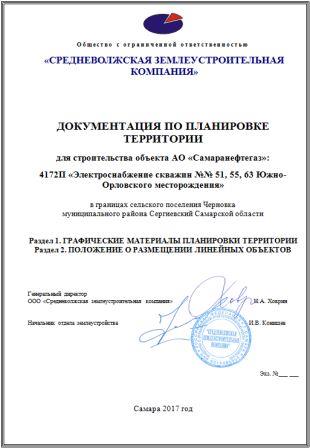 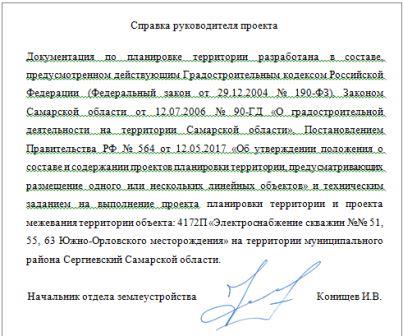 Книга 1. ПРОЕКТ ПЛАНИРОВКИ ТЕРРИТОРИИОсновная часть проекта планировки1. Исходно-разрешительная документацияДанный проект подготовлен в целях установления границ земельных участков, предназначенных для строительства и размещения объекта АО "Самаранефтегаз": 4172П «Электроснабжение скважин №№ 51, 55, 63 Южно-Орловского месторождения» на территории муниципального района Сергиевский Самарской области.Проект планировки территории линейного объекта – документация по планировке территории, подготовленная в целях обеспечения устойчивого развития территории линейных объектов, образующих элементы планировочной структуры территории.Проект подготовлен в границах территории, определенной в соответствии с Постановлением администрации сельского поселения Черновка муниципального района Сергиевский Самарской области № 37 от 26.07.2017г. «О разработке проекта планирования территории и проекта межевания территории».Документация по планировке территории подготовлена на основании следующей документации:- Схема территориального планирования муниципального района Сергиевский Самарской области;- Генеральный план сельского поселения Черновка муниципального района Сергиевский Самарской области.- Градостроительный кодекс Российской Федерации (Федеральный закон от 29.12.2004 № 190-ФЗ)- Постановление Правительства РФ № 564 от 12.05.2017 «Об утверждении положения о составе и содержании проектов планировки территории, предусматривающих размещение одного или нескольких линейных объектов»- Техническое задание на выполнение документации по планировке территории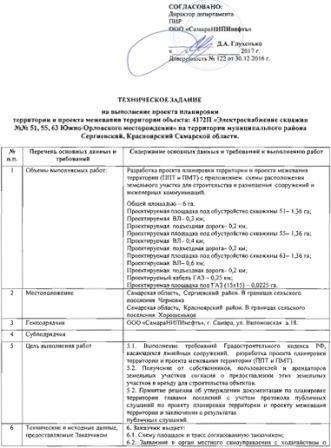 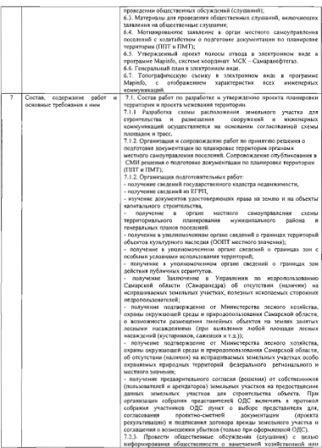 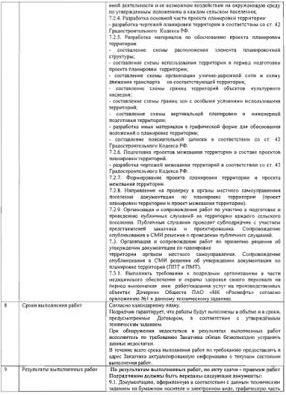 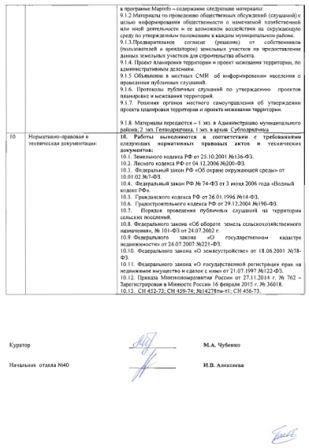 РАЗДЕЛ 1. Проект планировки территории. Графическая частьРАЗДЕЛ 2. Положения о размещении линейных объектов2. Наименование и основные характеристики объекта2.1. Наименование объекта4172П «Электроснабжение скважин №№ 51, 55, 63 Южно-Орловского месторождения».2.2. Основные характеристики объектаПроектом предусматривается строительство ответвлений ВЛ-10 кВ от существующей ВЛ-10 кВ Ф-9 ПС 35/10 кВ «Черновка» для электроснабжения скважин № 51, 55, 63 Южно-Орловского месторождения.Для электроснабжения потребителей электроэнергии объекта «Электроснабжение скважин №№ 51, 55, 63 Южно-Орловского месторождения», предусматривается установка наружных комплектных трансформаторных подстанций КТП типа «киоск» на напряжение 10/0,4 кВ с воздушным высоковольтным вводом и кабельным низковольтным выводом (ВК).Распределение электроэнергии на 380/220 В осуществляется от РУНН КТП.Питание и управление погружными электродвигателями насосных установок скважин осуществляется от специализированных трансформаторов ТМПНГ и станций управления, обеспечивающих регулирование частоты вращения и плавный пуск погружных электродвигателей.Для подавления высокочастотных гармоник несущей частоты выходного напряжения станции управления предусматривается встроенный в нее фильтр.Все электродвигатели поставляются в комплекте с технологическим оборудованием в исполнении, соответствующем месту установки.На ВЛ-10 кВ подвешивается сталеалюминиевый провод АС 95/16.Допустимые напряжения в проводе: G-= Gг= Gв= 64,0 МПа, Gэ = 45,0 МПа.Протяженность трасс ВЛ-10 кВ:- к площадке скважины № 51 – 0,0238 км- к площадке скважины № 55 – 0,098 км;- к площадке скважины № 63 – 0,0142 км.Для защиты электрооборудования от грозовых перенапряжений на корпусе КТПН устанавливаются ограничители перенапряжений типа ОПН-П/ЗЭУ-6/7,2 УХЛ1 (входит в комплект поставки КТП).Для предотвращения риска гибели птиц от поражения электрическим током на ВЛ используются птицезащитные устройства ПЗУ ВЛ-6, 10 кВ в виде защитных кожухов из полимерных материалов.Изоляция линий выполняется штыревыми фарфоровыми изоляторами ШФ-20Г с креплением провода на шейке изолятора с помощью проволочной вязки типа ВШ-1, подвесными стеклянными изоляторами ПС-70Е (по два изолятора в гирлянде) и соответствует требованиям по степени загрязнения атмосферы.На проектируемых ВЛ приняты железобетонные опоры по типовой серии 3.407.1-143 «Железобетонные опоры ВЛ 10 кВ» на стойках СВ 105.В объем проектирования включены следующие сооружения (площадки, трассы, системы), проектируемые маркой ЭМ:Площадка скважины № 55:Площадка приустьевая скважины ППД;Подстанция трансформаторная комплектная;Станция управления;Шкаф КИПиА;Инженерные сети.Площадка скважины № 63:Площадка приустьевая скважины ППД;Подстанция трансформаторная комплектная;Станция управления;Инженерные сети.Площадка скважины № 51:Площадка приустьевая скважины ППД;Подстанция трансформаторная комплектная;Станция управления;Инженерные сети.3. Местоположение проектируемого объектаВ административном отношении изысканный объект расположен в Сергиевском районе Самарской области.Ближайшие к району работ населенные пункты:с. Черновка, расположенное в 1,5 км на северо-восток от скважины № 55, в 922 м на северо-восток от скважины № 63, в 1,7 км на юго-запад от скважины № 52;с. Бол. Раковка, расположенное в 7,8 км на запад от скважины № 55, в 8,3 км на запад от скважины № 63, в 10,4 км на запад от скважины № 52;с. Бол. Чесноковка, расположенное в 10,4 км на север от скважины № 55, в 10,2 км на запад от скважины № 63, в 8,7 км на запад от скважины № 52.Гидрография представлена рекой Сок, протекающей в 4,8 км к западу и рекой Черновка, протекающей в 4,1 км к востоку от места проведения работ.К юго-западу в 2,1 км от места проведения работ расположено оз. Лебяжье.Дорожная сеть представлена автодорогой (М-5) Самара – Челябинск, проходящей в 1,5 км восточнее района работ, подъездными дорогами к указанным выше селам, а также проселочными дорогами.Местность района работ открытая, всхолмленная.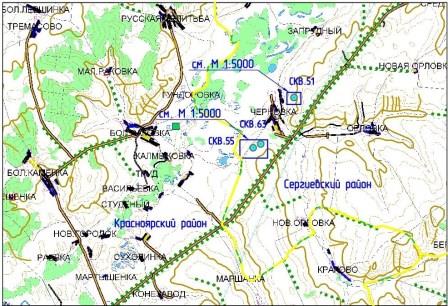 Рисунок 0 – Обзорная схема района работ4. Перечень координат характерных точек зон планируемого размещения объекта5. Мероприятия по охране окружающей среды, защите территорий от чрезвычайных ситуаций5.1. Мероприятия по сохранению объектов культурного наследияРазработка мероприятий по сохранению объектов культурного наследия не требуется, так как проектируемый линейный объект не затрагивает подобные объекты. 5.2. Мероприятия по охране окружающей средыМероприятия по охране недр и окружающей среды при обустройстве месторождений являются важным элементом деятельности нефтегазодобывающего предприятия ОАО «Самаранефтегаз».Ежегодно разрабатываемые на предприятии программы природоохранных мероприятий согласовываются с природоохранными организациями, службой санитарно-эпидемиологического надзора и региональным управлением охраны окружающей среды.Указанные программы предусматривают организационные и технико-технологические мероприятия, направленные на повышение надежности оборудования и трубопроводов, охрану атмосферного воздуха, недр, водных и земельных ресурсов.5.2.1. Мероприятия по охране атмосферного воздухаВ период проведения работ по строительству проектируемого объекта с целью защиты атмосферного воздуха от загрязнения предусмотрены следующие мероприятия:контроль за содержанием загрязняющих веществ в выхлопных газах двигателей внутреннего сгорания автостроительной техники, задействованной в строительстве;регулировка двигателей автостроительной техники и автотранспорта в случае обнаружения выбросов NO2 и СО, превышающих нормативный уровень, и своевременное проведение профилактических работ по регулировке топливных систем;запрещение сжигания на территории строительной площадки автопокрышек, камер, сгораемых отходов типа рубероида, изоляции кабелей, деревянной опалубки и др.;соблюдение правил противопожарной безопасности при выполнении всех работ.5.2.2. Мероприятия по охране и рациональному использованию земельных ресурсов и почвенного покроваС целью защиты почв от загрязнения при проведении строительно-монтажных работ проектной документацией предусмотрены следующие мероприятия:- перед началом строительно-монтажных работ после оформления отвода земельных участков выполняются работы по подготовке территории. Инженерная подготовка земельного участка заключается в снятии и хранение во временных отвалах плодородного слоя почвы, отводе дождевых вод по спланированной территории за пределы площадки;- для минимизации воздействия выполнение строительных работ, передвижение транспортной и строительной техники, складирование материалов и отходов осуществляется на специально организуемых площадках в пределах полосы отвода земель; - соблюдение чистоты на стройплощадке, разделение отходов производства и потребления; вывоз отходов по мере заполнения контейнеров; -  в целях сохранения плодородного слоя почвы на площадях временного отвода предусматривается комплекс мероприятий технического и биологического этапов рекультивации. 5.2.3. Мероприятия по рациональному использованию и охране вод и водных биоресурсовДля предотвращения загрязнения, засорения, заиления водных объектов и истощения их вод, а также сохранения среды обитания водных биологических ресурсов и объектов животного и растительного мира при строительстве и эксплуатации проектируемых сооружений важно соблюдать требования к водоохранным зонам и прибрежным защитным полосам ближайших водных объектов.Водоохранными зонами являются территории, которые примыкают к береговой линии рек, ручьев, каналов, озер, водохранилищ и на которых устанавливается специальный режим хозяйственной и иной деятельности. Согласно Водному кодексу Российской Федерации от 3 июня 2006 г. № 74-ФЗ в границах водоохранных зон запрещаются:использование сточных вод для удобрения почв;размещение кладбищ, скотомогильников, мест захоронения отходов производства и потребления, радиоактивных, химических, взрывчатых, токсичных, отравляющих и ядовитых веществ;осуществление авиационных мер по борьбе с вредителями и болезнями растений;движение и стоянка транспортных средств (кроме специальных транспортных средств), за исключением их движения по дорогам и стоянки на дорогах и в специально оборудованных местах, имеющих твердое покрытие.Прибрежной защитной полосой является часть водоохранной зоны с дополнительными ограничениями хозяйственной и иной деятельности. В прибрежных защитных полосах, наряду с установленными выше ограничениями, запрещаются:распашка земель;размещение отвалов размываемых грунтов;выпас сельскохозяйственных животных и организация для них летних лагерей, ванн.Размеры водоохранных зон и прибрежных защитных полос определены в соответствии с Водным кодексом Российской Федерации от 3 июня 2006 г. № 74-ФЗ. Ширина водоохранной зоны рек или ручьев устанавливается по их протяженности от истока. Размеры ее у озер и водохранилищ равны 50 м, за исключением водоемов с акваторией менее 0,5 км2. Магистральные и межхозяйственные каналы имеют зону, совпадающую по ширине с полосами отводов таких каналов. Ширина прибрежной защитной полосы зависит от уклона берега водного объекта. Для озер и водохранилищ, имеющих особо ценное рыбохозяйственное значение, ширина прибрежной защитной полосы равна 200 м независимо от уклона прилегающих земель.В границах водоохранных зон допускается проектирование, размещение, строительство, реконструкция, ввод в эксплуатацию, эксплуатация хозяйственных и иных объектов при условии оборудования таких объектов сооружениями, обеспечивающими охрану объектов от загрязнения, засорения и истощения вод.5.2.4. Мероприятия по сбору, использованию, обезвреживанию, транспортировке и размещению опасных отходовВременное хранение и утилизация отходов проводится в соответствии с требованиями Федерального Закона РФ от 24 июня 1998 года № 89-ФЗ «Об отходах производства и потребления», действующих экологических, санитарных правил и норм по обращению с отходами.На предприятии назначаются лица, ответственные за производственный контроль в области обращения с отходами, разрабатываются соответствующие должностные инструкции.Регулярно проводится инструктаж с лицами, ответственными за производственный контроль в области обращения с отходами, по соблюдению требований законодательства Российской Федерации в области обращения с отходами производства и потребления, технике безопасности при обращении с опасными отходами.Осуществляется систематический контроль за сбором, сортировкой и своевременной утилизацией отходов.К основным мероприятиям относятся:образующиеся отходы производства при выполнении собираются и размещаются в специальных контейнерах для временного хранения с последующим вывозом согласно договорам специализированным предприятием, имеющим лицензию на деятельность по сбору, использованию, обезвреживанию, транспортировке, размещению опасных отходов, в установленные места;на предприятии приказом назначается ответственный за соблюдение требований природоохранного законодательства;места производства работ оборудуются табличкой с указанием ответственного лица за экологическую безопасность.Загрязнение почвенно-растительного покрова отходами строительства при соблюдении рекомендаций проектной документации полностью исключено, так как предусмотрена утилизация и захоронение всех видов промышленных отходов непосредственно в производственных процессах или на санкционированном полигоне в соответствии с заключенными договорами АО «Самаранефтегаз» с предприятиями, имеющими лицензию на деятельность по сбору, использованию, обезвреживанию, транспортировке, размещению опасных отходов.5.2.5. Мероприятия по охране недрВоздействие на геологическую среду при строительстве и эксплуатации проектируемого объекта обусловлено следующими факторами:фильтрацией загрязняющих веществ с поверхности при загрязнении грунтов почвенного покрова;интенсификацией экзогенных процессов при строительстве проектируемых сооружений.Важнейшими задачами охраны геологической среды являются своевременное обнаружение и ликвидация утечек нефтепродуктов из трубопроводов, обнаружение загрязнений в поверхностных и подземных водах.Индикаторами загрязнения служат антропогенные органические и неорганические соединения, повышенное содержание хлоридов, сульфатов, изменение окисляемости, наличие нефтепродуктов.Воздействие процессов строительства и эксплуатации проектируемого объекта на геологическую среду связано с воздействием поверхностных загрязняющих веществ на различные гидрогеологические горизонты.С целью своевременного обнаружения и принятия мер по локализации очагов загрязнения рекомендуется вести мониторинг подземных и поверхностных вод.Эксплуатация объектов электроснабжения не оказывает негативного влияния на качество подземных вод. Учитывая интенсивную антропогенную нагрузку на территорию, рекомендуется использовать существующую наблюдательную сеть АО «Самаранефтегаз» для экологического контроля за состоянием подземных вод с учетом всех источников возможного загрязнения объектов нефтяной структуры.Наряду с производством режимных наблюдений рекомендуется выполнять ряд мероприятий, направленных на предупреждение или сведение возможности загрязнения подземных и поверхностных вод до минимума. При этом предусматривается:получение регулярной и достаточной информации о состоянии оборудования и инженерных коммуникаций;своевременное реагирование на все отклонения технического состояния оборудования от нормального;размещение технологических сооружений на площадках с твердым покрытием;сбор производственно-дождевых стоков в подземную емкость.Осуществление перечисленных природоохранных мероприятий по защите недр позволит обеспечить экологическую устойчивость геологической среды при обустройстве и эксплуатации данного объекта.На недропользователей возлагается обязанность приводить участки земли и другие природные объекты, нарушенные при пользовании недрами, в состояние, пригодное для их дальнейшего использования.5.2.6. Мероприятия по охране объектов растительного и животного мира и среды их обитанияДля обеспечения рационального использования и охраны почвенно-растительного слоя проектной документацией предусмотрены следующие мероприятия:размещение строительного оборудования в пределах земельного участка, отведенного под строительство;движение автотранспорта и строительной техники по существующим и проектируемым дорогам;  размещение сооружений на минимально необходимых площадях с соблюдением нормативов плотности застройки;установление поддонов под емкостями с химреагентами и ГСМ;последовательная рекультивация нарушенных земель по мере выполнения работ.При проведении строительных работ запрещается:разведение костров в лесных насаждениях, лесосеках с оставленными порубочными остатками, в местах с подсохшей травой, а также под кронами деревьев;заправка горючим топливных баков двигателей внутреннего сгорания при работе двигателя, использование машин с неисправной системой питания двигателя, а также курение или пользование открытым огнем вблизи машин, заправляемых горючим;бросать горящие спички, окурки и горячую золу из курительных трубок;оставлять промасленный или пропитанный бензином, керосином или иными горючими веществами обтирочный материал в непредусмотренных специально для этого местах;выжигание травы на лесных полянах, прогалинах, лугах и стерни на полях, непосредственно примыкающих к лесам, к защитным и озеленительным лесонасаждениям.Для охраны объектов животного мира проектом предусмотрены следующие мероприятия:ограничение работ по строительству объектов в периоды массовой миграции и в местах размножения животных;ограждение производственных площадок металлическими ограждениями с целью исключения попадания животных на территорию;оборудование линий электропередач птицезащитными устройствами в виде защитных кожухов из полимерных материалов с целью предотвращения риска гибели птиц от поражения электрическим током;сбор хоз.-бытовых сточных вод в герметичные емкости с последующей транспортировкой на утилизацию;сбор производственных и бытовых отходов в специальных местах на бетонированных площадках с последующим вывозом на обезвреживание или захоронение на полигоне; хранение и применения химических реагентов, горюче-смазочных и других опасных для объектов животного мира и среды их обитания материалов с соблюдением мер, гарантирующих предотвращение заболеваний и гибели объектов животного мира, ухудшения среды их обитания;обеспечение контроля за сохранностью звукоизоляции двигателей строительной и транспортной техники, своевременная регулировка механизмов, устранение люфтов и других неисправностей для снижения уровня шума работающих машин;по окончании строительных работ уборка строительных конструкций, оборудования, засыпка траншей.5.3. Мероприятия по защите территории от чрезвычайных ситуаций5.3.1. Перечень и характеристики производств (технологического оборудования) проектируемого объекта, аварии на которых могут привести к возникновению ЧС техногенного характераПри анализе возможных аварий на идентичных объектах было выявлено, что на проектируемых сооружениях возможны аварии, связанные с обрывом высоковольтного провода, коротким замыканием, разливом трансформаторного масла, что может повлечь за собой человеческие жертвы, ущерб здоровью людей, нарушение электроснабжения промышленных объектов и в итоге значительные материальные потери, т.е. вызвать чрезвычайную ситуацию (ЧС).При возникновении аварий на объектах электроснабжения к поражающим факторам относится:воздействие электрического тока и электрической дуги на людей;возгорание неметаллических элементов электрооборудования и масла в маслонаполненных силовых трансформаторах КТПН.Характеристика применяемых в технологическом процессе веществ по характеру воздействия на организм человека представлена в таблице Ошибка! Источник ссылки не найден..Таблица 2 Трансформаторное масло является малоопасным продуктом и по степени воздействия на организм человека относится к 4-му классу опасности в соответствии с ГОСТ 12.1.007-76.Трансформаторное масло - горючая жидкость. Плотность 860-880 кг/м3, температура застывания -45 ºС, температура кипения 300 ºС.Характеристики опасных веществ, обращающихся на проектируемом объекте, представлены в таблице Ошибка! Источник ссылки не найден..Таблица 35.3.2. Решения по исключению разгерметизации оборудования и предупреждению аварийных выбросов опасных веществВ целях исключения разгерметизации оборудования проектной документацией предусматривается:конструктивные решения, используемые при изготовлении КТП, и устанавливаемая в КТП аппаратура соответствуют действующим нормативным документам РФ (Правилам устройства электроустановок, Правилам технической эксплуатации электроустановок и другим обязательным документам);силовой трансформатор изготавливается согласно требованиям ГОСТ 11677-85 (для указанной номинальной мощности и типа трансформатора);трансформатор устанавливается на направляющих рамах, предусматриваются упоры для фиксации силового трансформатора в трансформаторном отсеке, в том числе обеспечивающие фиксацию его при транспортировке любым видом транспорта;трансформаторный отсек отгорожен глухой стеной от РУ 0,4 кВ. Обеспечена возможность контроля уровня масла в трансформаторе без проникновения в трансформаторный отсек;все металлические части КТП имеют антикоррозийное покрытие. Гарантия на качество антикоррозионного покрытия составляет не менее 15 лет;регулярное опробование работы всех масляных выключателей в межремонтный период путем их однократного дистанционного отключения и включения, а выключателей, находящихся в резерве – путем дистанционного включения и отключения;технологические системы, их отдельные элементы, оборудование оснащены необходимыми запорными устройствами, средствами регулирования и блокировками, обеспечивающими безопасную эксплуатацию, возможность проведения ремонтных работ и принятия оперативных мер по предотвращению аварийных ситуаций или локализации аварий;превентивные мероприятия: периодический осмотр оборудования, выполнение требований инструкций, проверка заземления, плановые ремонты;размещение сооружений с учетом категории по взрывопожароопасности и обеспечением необходимых по нормам разрывов;обеспечение требуемых расстояний от токоведущих частей и сооружений, а также проходов необходимой ширины в соответствии с требованиями действующих норм и правил.В обычном состоянии утечки масла отсутствуют. Загрязняющих веществ в воздухе на площадке ПС от масляных трансформаторов в период эксплуатации не имеется.5.3.3. Решения, направленные на предупреждение развития аварии и локализацию выбросов (сбросов) опасных веществНа случай возникновения на проектируемом объекте аварийной ситуации и возможности ее дальнейшего развития в проектной документации предусматривается ряд мероприятий по исключению или ограничению и уменьшению масштабов развития аварии, в том числе:электрооборудование, токоведущие части, изоляторы, крепления ограждения, несущие конструкции, изоляционные и другие расстояния выбраны и установлены таким образом, чтобы: -  вызываемые нормальными условиями работы электроустановки усилия, нагрев, электрическая дуга или иные сопутствующие работе явления (искрение, выброс газов и т.п.) не могли причинить вред обслуживающему персоналу, а также привести к повреждению оборудования и возникновению короткого замыкания или замыкания на землю;- при нарушении нормальных условий работы электроустановки была обеспечена необходимая локализация повреждений, обусловленных действием короткого замыкания;защита оборудования от статического электричества путем заземления;заземление и система уравнивания потенциалов внутри КТП выполнены в соответствии с ПУЭ. Предусмотрено соединение вывода глухозаземленой нейтрали трансформатора с шиной заземления внутри КТП; для защиты электрооборудования от грозовых перенапряжений на корпусе КТП устанавливаются ограничители перенапряжений (входит в комплект поставки КТП);объект обеспечивается первичными средствами пожаротушения;для предотвращения растекания масла и распространения пожара при повреждениях маслонаполненного трансформатора предусматриваются ограждение площадки трансформаторной подстанции бордюрным камнем;вокруг скважин устраивается оградительный вал высотой 1,00 м. Откосы обвалования укрепляются посевом многолетних трав по плодородному слою h=0,15 м. Съезды через обвалование проектируемых скважин устраиваются со щебеночным покрытием слоем 0,20 м;сбор производственно-дождевых стоков с приустьевых площадок проектируемых скважин предусматривается в канализационные емкости объемом 5 м3 каждая.ввод кабелей в КТП должен производиться с утеплением и герметизацией вводных отверстий и креплением кабелей, рассчитанным на весь вес кабеля;конструкция РУ 0,4 кВ предусматривает ввод кабелей без нарушения степени защиты оболочки, места для прокладки разделки внешних присоединений, а также наименьшую в данной конструкции длину разделки кабелей.Планировочные решения генерального плана проектируемых площадок разработаны с учетом существующих инженерных коммуникаций, рельефа местности, наиболее рационального использования земельного участка, а также санитарно-гигиенических и противопожарных норм.Расстояния между зданиями и сооружениями приняты в соответствии с требованиями противопожарных и санитарных норм:- ВНТП 3-85 «Нормы технологического проектирования объектов сбора, транспорта, подготовки нефти, газа и воды нефтяных месторождений»;- Федеральные нормы и правила в области промышленной безопасности «Правила безопасности в нефтяной и газовой промышленности» от 18.12.2013 - ППБО-85 «Правила пожарной безопасности в нефтяной и газовой промышленности»;- ПУЭ «Правила устройства электроустановок»;- СП 18.13330.2011 «Генеральные планы промышленных предприятий».Противопожарные расстояния между зданиями, сооружениями, а также требуемые минимальные противопожарные расстояния между зданиями, сооружениями приведены в томе 8 «Мероприятия по обеспечению пожарной безопасности».Ближайшим подразделением пожарной охраны к проектируемым объектам является подразделение пожарной ПЧ-175 ООО «РН-Пожарная безопасность», которая дислоцируется в п. Суходол Сергиевского района Самарской области.На вооружении пожарной части имеется 3 автоцистерны АЦ-5,0-40 (Урал-5557), АЦ-5,0-40 (КАМАЗ-43114), АЦ-2,5-40 (ЗИЛ-4334), один автомобиль пенного тушения АПТ-8,0-40 (КАМАЗ - 43118), один рукавный автомобиль АР-2 (КАМАЗ-43114), пожарная насосная станция ПНС-110 (КАМАЗ-43114) - из них две автоцистерны - в боевом расчете, одна автоцистерна, автомобиль пенного тушения, рукавный автомобиль и пожарная насосная станция - в резерве. Численность личного состава дежурного караула составляет 8 человек. Личный состав обеспечен боевой одеждой, пожарная автотехника укомплектована диэлектрическими средствами. Пожаротушение до прибытия дежурного караула пожарной части осуществляется первичными средствами.5.3.4. Решения по обеспечению взрывопожаробезопасностиВ целях обеспечения взрывопожарной безопасности предусмотрен комплекс мероприятий, включающий в себя:- размещение сооружений с учетом категории по взрывопожароопасности и обеспечением необходимых по нормам разрывов;- предусматривается оснащение оборудования необходимыми защитными устройствами, средствами регулирования и блокировками, обеспечивающими безопасную эксплуатацию, возможность проведения ремонтных работ и принятие оперативных мер по предотвращению аварийных ситуаций или локализации аварии;- для обеспечения безопасности работы во взрывоопасных установках предусматривается электрооборудование, соответствующее по исполнению классу зоны, группе и категории взрывоопасной смеси, согласно ПУЭ и ГОСТ Р 30852.5-2002, ГОСТ Р 30852.9-2002, ГОСТ Р 30852.11-2002;- длины пролетов между опорами в проекте приняты в соответствии с работой ОАО РАО «ЕЭС России» ОАО «РОСЭП» (шифр 25.0038), в которой основными положениями по определению расчетных пролетов опор ВЛ стало соблюдение требований ПУЭ 7 изд.- на всем электрооборудовании устанавливаются знаки «Опасность поражения электрическим током» в соответствии с ГОСТ Р 12.4.026.- для всех токоведущих частей в отсеках РУВН и РУНН предусмотрены ограждения для предотвращения случайного прикосновения к токоведущим частям (предусматривается комплектацией КТП);- для прокладки трасс КИПиА предусматриваются контрольные бронированные кабели не распространяющие горение, с низким дымо- и газовыделением.К мероприятиям, обеспечивающим защиту персонала при возможных аварийных ситуациях, дополнительно относятся:защита от свободного доступа к токоведущим частям; для защиты обслуживающего персонала от поражения электрическим током предусматривается комплексное защитное устройство, которое выполняется с целью защитного заземления, уравнивания потенциалов, а также защиты от вторичных проявлений молнии и защиты от статического электричества.установленные электрические обогреватели шкафов КИПиА имеют уровень защиты от поражения током класса 0.наличие средств индивидуальной защиты в соответствии с существующими нормами;оснащение персонала спецодеждой и спецобувью;содержание первичных средств пожаротушения в исправном состоянии и готовых к применению в соответствии с требованиями «Правил противопожарного режима в Российской Федерации», утвержденных постановлением Правительства РФ 25.04.2012 № 390 «О противопожарном режиме»;разработка планов тушения пожара и инструкций по пожарной безопасности;отработка взаимодействия персонала предприятия и подразделений пожарной охраны при тушении пожара.наличие медицинской аптечки для оказания первой медицинской помощи пострадавшим;обучение персонала безопасным приемам и методам работы на опасном производстве, в т.ч. к действиям в случае возникновения пожара (п. 3 «Правил противопожарного режима в Российской Федерации», утвержденных постановлением Правительства РФ от 25.04.2012 № 390 «О противопожарном режиме», проведение инструктажа по технике безопасности, пожарной безопасности.территория объекта должна своевременно очищаться от горючих отходов, мусора, тары. Горючие отходы и мусор следует собирать на специально выделенных площадках в контейнеры или ящики, а затем вывозить.производство работ по эксплуатации и обслуживанию оборудования, расположенного на объекте, в строгом соответствии с инструкциями, определяющими основные положения по эксплуатации, инструкциями по технике безопасности, эксплуатации и ремонту оборудования, составленными с учетом местных условий для всех видов работ, утвержденными соответствующими службами.5.3.5. Мероприятия по контролю радиационной, химической обстановки, обнаружения взрывоопасных концентраций, обнаружению предметов, снаряженных химически опасными, взрывоопасными и радиационными веществамиДля обеспечения безопасных условий работы обслуживающего персонала при проведении аварийных и ремонтных работ, связанных с риском выделения токсичных и взрывоопасных веществ, должен устанавливаться непрерывный контроль на протяжении всего времени производства этих работ с применением переносных газоанализаторов.Действующие бригады, из числа которых предусматривается выделение людей для обслуживания проектируемых сооружений, оснащены переносными газоанализаторами (SOLARIS, АНКАТ, КОЛИОН-1В-03) для осуществления периодического количественного и качественного контроля за содержанием в воздухе токсичных и взрывоопасных веществ (в том числе и на находящихся в непосредственной близости от проектируемых объектах).Достоверность результатов обследования химической обстановки с помощью газоаналитической аппаратуры на проектируемых сооружениях обеспечивается учетом метеорологических условий в районе проектируемого объекта. Данные о метеорологических параметрах дежурный диспетчер РИТС по СГМ передает диспетчеру ЦДНГ-7. Сведения предоставляются ежедневно территориальным Управлением по гидрометеорологии и мониторингу окружающей среды в соответствии с условиями заключенного с ними договора.Так как проектируемые источники не создают концентрации загрязняющих веществ на границе жилой зоны более 0,1 ПДКм.р. периодичность контроля принимается равной 1 раз в 5 лет расчетным методом.С целью обнаружения предметов, снаряженных химически опасными, взрывоопасными и радиационными веществами, проектируемые объекты охраняются методом патрулирования на автомобиле сотрудниками ООО ЧОП «РН – Охрана - Самара» в количестве 2 человека. Охрана на данном объекте постоянно не находится.Мероприятия по защите опасного производственного объекта от террористических актов разработаны в соответствии с приказом от 31.03.2008 № 186 «Об утверждении и введении в действие общих требований по обеспечению антитеррористической защищенности опасных производственных объектов». Для предотвращения несанкционированного доступа посторонних лиц к проектируемому объекту и предупреждения террористических актов предусмотрены следующие инженерно-технические средства и мероприятия:- средства предупреждения и сигнализации о нарушениях параметров технологического процесса с передачей сигнала на автоматизированную систему диспетчерского контроля и управления (АСДУ) АО «Самаранефтегаз» (центр сбора и обработки информации (ЦСОИ «Суходол»), построенной на базе SCADA «Телескоп+»;- сигнализация несанкционированного доступа в КТП, шкаф КИПиА;- телесигнализацию о неисправности охранно – пожарной сигнализации;- периодический визуальный осмотр проектируемых сооружений обслуживающим персоналом, а также ведомственной службой безопасности;- наличие средств оперативной радиотелефонной связи у обслуживающего персонала и ведомственной охраны;- обеспечение личного состава ведомственной охраны табельным оружием в соответствии с законодательством.5.3.6. Мероприятия по инженерной защите проектируемого объектаот чрезвычайных ситуаций природного характера, вызванных опасными природными процессами и явлениямиМероприятия по инженерной защите территории объекта, зданий, сооружений и оборудования от опасных геологических процессов и природных явлений приведены в таблице Ошибка! Источник ссылки не найден..Таблица 4 Автоматические выключатели выбираются таким образом, чтобы обеспечить защиту как оборудования, так и обслуживающего персонала от поражения электрическим током.Так же для защиты обслуживающего персонала от поражения электрическим током предусматривается комплексное защитное устройство, которое выполняется с целью защитного заземления, уравнивания потенциалов, а также защиты от вторичных проявлений молнии и защиты от статического электричества.В проекте принята система заземления TN-S.Комплексное защитное устройство состоит из:- объединенного заземляющего устройства электроустановок и молниезащиты, выполняемого электродами из круглой стали диаметром 16 мм, длиной 5 м, которые ввертываются в грунт на глубину 0,5 м (от поверхности земли до верхнего конца электрода) и соединяются между собой круглой сталью диаметром 12 мм;- главных заземляющих шин (ГЗШ), которыми являются РЕ-шины КТП;- комплексной магистрали (контура рабочего заземления), выполняемой из полосовой стали 4х40;- защитных проводников, в качестве которых используются защитные проводники (PE-проводники) основной и дополнительной системы уравнивания потенциалов.РЕ-проводники входят в состав силовых кабелей, питающих электроприемники, дополнительный защитный проводник выполняется полосой 4х40 и отдельно проложенным гибким медным проводом ПуГВ.Комплексное защитное устройство выполняется путем присоединения всех открытых проводящих частей (металлические конструкции сооружений, стационарно проложенные трубопроводы, металлические корпуса технологического оборудования, корпуса электрооборудования, стальные трубы и бронированные оболочки электропроводок) к магистрали и к ГЗШ при помощи защитных проводников и образовывает непрерывную электрическую цепь.Фланцевые соединения и оборудование должны быть зашунтированы перемычками из медного изолированного провода сечением не менее 16 мм2.ГЗШ на обоих концах должны быть обозначены продольными или поперечными полосами желто-зеленого цвета одинаковой ширины.Изолированные проводники уравнивания потенциалов должны иметь изоляцию, обозначенную желто-зелеными полосами. Неизолированные проводники основной системы уравнивания потенциалов в месте их присоединения к сторонним проводящим частям должны быть обозначены желто-зелеными полосами.Наружные искусственные заземлители предусматриваются из оцинкованной стали (по ГОСТ 9.307-89).Сопротивление заземляющего устройства для электрооборудования не должно превышать 4 Ом (проверяется после монтажа). В качестве естественных заземлителей используются технические колонны скважин.Для молниезащиты, защиты от вторичных проявлений молнии и защиты от статического электричества металлические корпуса технологического оборудования соединяются в единую электрическую цепь и присоединяются к заземляющему устройству.Заземлители для молниезащиты и защитного заземления – общие.ПРИЛОЖЕНИЯ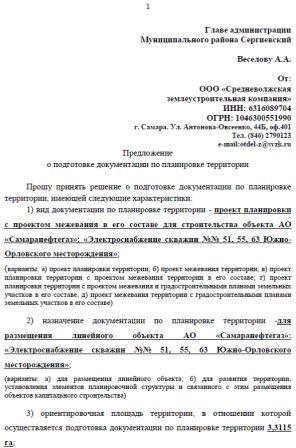 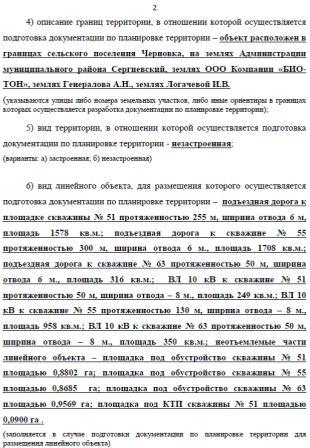 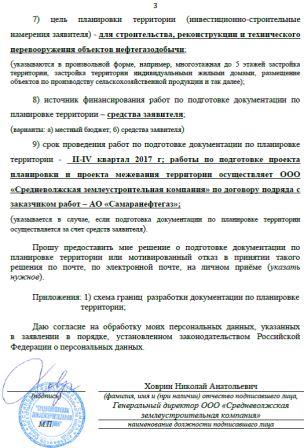 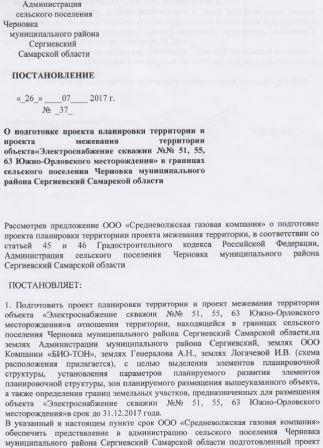 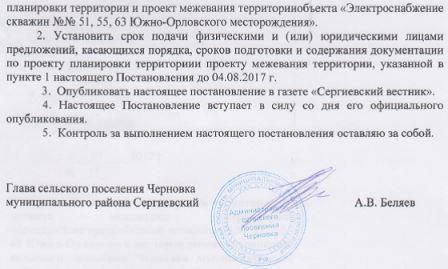 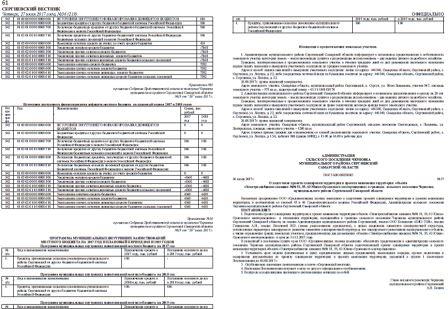 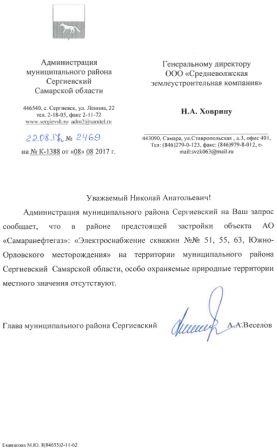 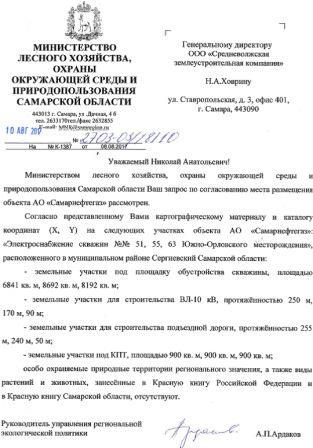 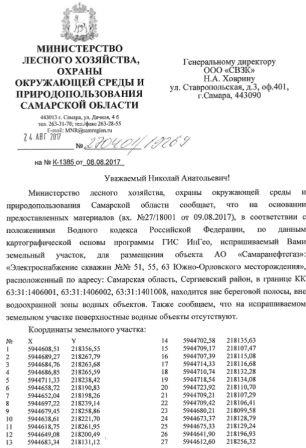 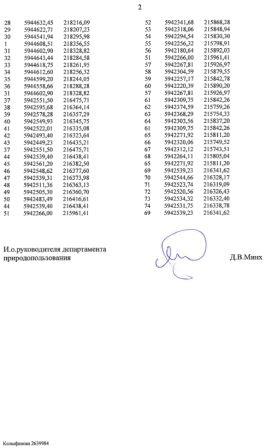 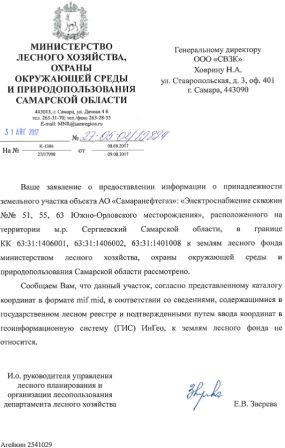 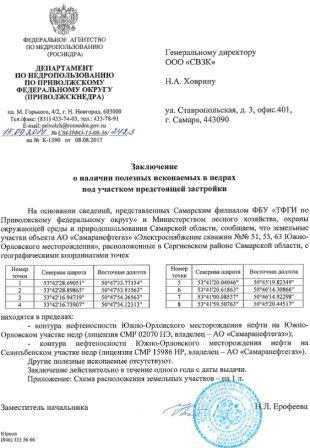 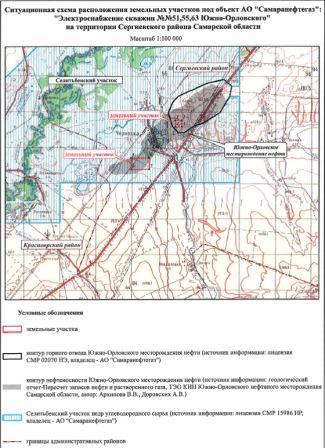 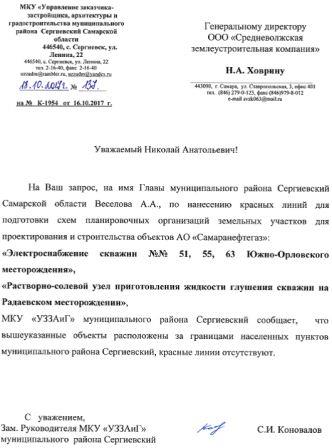 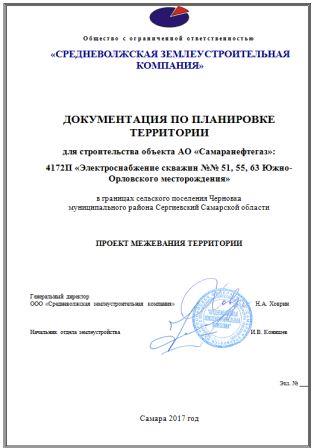 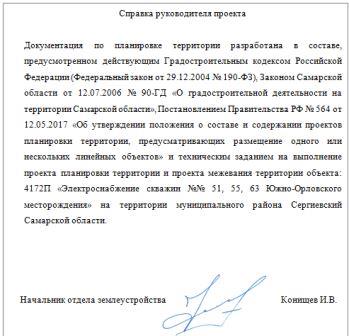 Книга 3. ПРОЕКТ ПЛАНИРОВКИ ТЕРРИТОРИИПроект межевания территорииПРОЕКТ ПЛАНИРОВКИ ТЕРРИТОРИИ(ПРОЕКТ МЕЖЕВАНИЯ ТЕРРИТОРИИ)Основание для выполнения проекта межеванияПроект межевания территории разрабатывается в соответствии с проектом планировки территории в целях установления границ земельных участков, предназначенных для строительства и размещения объекта АО "Самаранефтегаз": 4172П «Электроснабжение скважин №№ 51, 55, 63 Южно-Орловского месторождения» согласно:- Технического задания на выполнение проекта планировки территории и проекта межевания территории объекта: 4172П «Электроснабжение скважин №№ 51, 55, 63 Южно-Орловского месторождения»на территории муниципального района Сергиевский Самарской области;- Сведений государственного кадастрового учета Цели и задачи выполнения проекта межевания территорииПодготовка проекта межевания территории осуществляется в целях определения местоположения границ образуемых и изменяемых земельных участков.При подготовке проекта межевания территории определение местоположения границ образуемых и изменяемых земельных участков осуществляется в соответствии с градостроительными регламентами и нормами отвода земельных участков для конкретных видов деятельности, установленными в соответствии с федеральными законами, техническими регламентами.Сформированные земельные участки должны обеспечить:- возможность полноценной реализации прав на формируемые земельные участки, включая возможность полноценного использования в соответствии с назначением, и эксплуатационными качествами.- возможность долгосрочного использования земельного участка.Структура землепользования в пределах территории межевания, сформированная в результате межевания должна обеспечить условия для наиболее эффективного использования и развития этой территории.В процессе межевания решаются следующие задачи:- установление границ земельных участков необходимых для размещения объекта АО "Самаранефтегаз". Проектом межевания границ отображены:- красные линии, утвержденные в составе проекта планировки территории;-границы образуемых и изменяемых земельных участков и их частей.ВЫВОДЫ ПО ПРОЕКТУНастоящим проектом выполнено: - Формирование границ образуемых и изменяемых земельных участков и их частей.Размеры образуемых земельных участков под строительство линейного объекта приняты в соответствии с проектом полосы отвода выполненным ООО «СамараНИПИнефть». Земельные участки под строительство объекта образованы с учетом ранее поставленных на государственный кадастровый учет земельных участков.Проект межевания выполняется с учетом сохранения ранее образованных земельных участков, зарегистрированных в ГКН.Проект межевания территории является неотъемлемой частью проекта планировки территории. Каталоги координат и дирекционных углов образуемых земельных участков являются приложением к  чертежу межевания, выполненном в М 1:1000.         Проект межевания территории является основанием для установления границ земельных участков на местности, закрепления их межевыми знаками и регистрации в установленном порядке. Сведения о земельных участках поставленных на государственный  кадастровый учетОбщая площадь участков, поставленных на кадастровый учет:  37611 м².№ п/пНаименование мероприятияЕд.изм.ФинансированиеФинансированиеФинансированиеФинансированиеФинансированиеФинансированиеФинансированиеФинансированиеФинансированиеФинансированиеФинансированиеФинансированиеФинансированиеФинансирование№ п/пНаименование мероприятияЕд.изм.Всего2017 год2017 год2017 год2017 год2018 год2018 год2018 год2018 год2019 год2019 год2019 год2019 год2019 год№ п/пНаименование мероприятияЕд.изм.ВсегоИтогоМест.  б-тОбл. б-тВнебюджетИтогоМест. б-тОбл. б-тВнебюджетИтогоМест. б-тОбл. б-тВнебюджетисполнители1Проведение месячника по благоустройству, озеленению, уборке водоохранных зон, зон рекреации от мусора и бытовых отходов2017-2019 г.г.142,0000042,0000042,000000,000000,0000050,0000050,000000,000000,0000050,0000050,000000,000000,00000Администрация м.р. Сергиевский2Разборка ветхого, аварийного жилья, зданий, сооружений и утилизация отходов на территории района2017-2019 г.г.848,95922548,95922548,959220,000000,00000150,00000150,000000,000000,00000150,00000150,000000,000000,00000МКУ УЗЗ,А и Г3Ликвидация, техническая рекультивация и естественная ассимиляция природной средой несанкционированных свалок на территории района2017-2019 г.г.200,000000,000000,000000,000000,00000100,00000100,000000,000000,00000100,00000100,000000,000000,00000МКУ УЗЗ,А и Г4Строительство и обустройство контейнерных площадок на территории муниципального района Сергиевский в жилых секторах и в местах массового отдыха населения (водоохранные зоны и зоны рекреации)2017-2019 г. г.2 104,000001 359,00000589,000000,00000770,00000410,00000410,000000,000000,00000335,00000335,000000,000000,00000МКУ УЗЗ,А и Г5Организация централизованного сбора отработанных ртутьсодержащих и люминесцентных ламп от населения района, пробретение контейнеров для сбора отработанных ртутьсодержащих ламп2017-2019 г.г.69,000009,000009,000000,000000,0000030,0000030,000000,000000,0000030,0000030,000000,000000,00000Администрация м.р. Сергиевский6Установка и изготовление аншлагов в местах массового отдыха населения и зонах рекреации, запрещающих несанкционированное размещение отходов2017-2019 г. г.60,0000020,0000020,000000,000000,0000020,0000020,000000,000000,0000020,0000020,000000,000000,00000МКУ УЗЗ,А и Г7Публикация материалов по экологическому воспитанию и просвещению в сфере обращения с отходами, изготовление и трансляция видеороликов, изготовление баннеров социально-экологической рекламы, рекламных буклетов, проспектов, информационных листков в сфере обращения с отходами2017-2019 г. г.40,0000010,0000010,000000,000000,0000015,0000015,000000,000000,0000015,0000015,000000,000000,00000Администрация м.р. СергиевскийИтогоИтогоИтого3 463,959221 988,959221 218,959220,00000770,00000775,00000775,000000,000000,00000700,00000700,000000,000000,00000№ п/пНаименование мероприятияСроки проведения работ, годыФинансированиеФинансированиеФинансированиеФинансированиеФинансированиеФинансированиеФинансированиеФинансированиеФинансированиеФинансированиеФинансированиеФинансированиеФинансированиеФинансирование№ п/пНаименование мероприятияСроки проведения работ, годыВсего2017 год2017 год2017 год2017 год2018 год2018 год2018 год2018 год2019 год2019 год2019 год2019 год2019 год№ п/пНаименование мероприятияСроки проведения работ, годыВсегоИтогоМест. б-тОбл. б-тВнебюджетИтогоМест. б-тОбл. б-тВнебюджетИтогоМест. б-тОбл. б-тВнебюджетИсполнители1Локальная очистка питьевой воды на объектах соцкультбыта2017-2019 г.г.0,000000,000000,000000,000000,000000,000000,000000,000000,000000,000000,000000,000000,00000МКУ УЗЗ,А и Г 2Ремонт, обустройство родников и колодцев, обустройство артезианских скважин2017-2019 г.г.752,39621402,39621402,396210,000000,00000300,00000300,000000,000000,0000050,0000050,000000,000000,00000МКУ УЗЗ,А и Г3Участие в ежегодных выставках, акциях, конкурсах, "ЭкоЛидер", экологических карнавалах2017-2019г.г.285,0000080,0000080,000000,000000,00000105,00000105,000000,00000100,00000100,000000,000000,00000Администрация м.р. Сергиевский4Организация мероприятий в рамках общероссийских Дней защиты от экологической опасности (три муниципальных конкурса) и Года особо охраняемых природных территорий и года экологии2017-2019 г. г.602,55000247,55000247,550000,000000,00000175,00000175,000000,000000,00000180,00000180,000000,000000,00000Администрация м.р. Сергиевский5Озеленение2017-2019 г. г.310,00000100,00000100,000000,000000,00000110,00000110,000000,000000,00000100,00000100,000000,000000,00000МКУ УЗЗ,А и Г6Разработка проектной документации нормативов образования отходов и лимитов на размещение отходов, проектов предельно допустимых выбросов, проектов округов и зон санитарной охраны водных объектов и водозаборных скважин питьевого и хозяйственно-бытового водоснабжении, получение заключения Роспотребнадзора по проектам, проведение лабораторного контроля, экспертиза проектов экологической направленности2017-2019 г. г.410,00000210,00000210,000000,000000,00000150,00000150,000000,000000,0000050,0000050,000000,000000,00000МКУ УЗЗ,А и Г7Приобретение основных средств, справочной, информационной, периодической  экологической литературы, электронной специализированной системы "Эксперт-Экология", обслуживание системы2017-2019 г.г.191,4500063,4500063,450000,000000,0000063,0000063,000000,000000,0000065,0000065,000000,000000,00000Администрация м.р. Сергиевский8Проведение работ по оформлению участков, землеустройству, ведению кадастра особо охраняемых природных территорий местного значения и зон рекреации2017-2019 г.г. 50,000000,000000,000000,000000,0000050,0000050,000000,000000,000000,000000,000000,000000,00000МКУ УЗЗ,А и Г9Разработка изготовление и размещение на щитах наружной социальной рекламы эколого-просветительской тематики, освещение в СМИ о мероприятиях экологической направленности и экологической обстановке на территории района, издание экологической литературы2017-2019 г. г.60,0000010,0000010,000000,000000,0000025,0000025,000000,000000,0000025,0000025,000000,000000,00000МКУ УЗЗ,А и Г10Экологическое образование2017-2019г. г. 184,00000104,00000104,000000,000000,0000050,0000050,000000,000000,0000030,0000030,000000,000000,00000Администрация м.р. Сергиевский11Проведение мероприятий по безопасности гидротехнических сооружений (страхование, оформление, разработка проектно-сметной документации, расчет вероятного вреда, который может быть причинен жизни и здоровью людей, имуществу в результате аварий на ГТС)2017-2019 г.г 623,23100373,23100373,231000,000000,00000150,00000150,000000,000000,00000100,00000100,000000,000000,00000Администрация м.р. Сергиевский12Софинансирование работ по объекту "Отвод сероводородных вод от вновь образованного источника в пойме р. Сургут».  2018г.634,87071312,87071312,870710,000000,00000322,00000322,000000,000000,000000,000000,000000,000000,00000МКУ УЗЗ,А и Г13Софинансирование робот по объекту "Экологическая реабилитация озера Банное в с. Сергиевск Самарской области"2017-2019 г. г.0,000000,000000,000000,000000,000000,000000,000000,000000,000000,000000,000000,000000,00000МКУ УЗЗ,А и ГИтогоИтогоИтого4 103,497921 903,497921 903,497920,000000,000001 500,000001 500,000000,000000,00000700,00000700,000000,000000,00000№ п/пНаименование учреждения и объектаФинансирование всего2017201720172017201820182018201920192019№ п/пНаименование учреждения и объектаФинансирование всегоМестный бюджетОбластной бюджетФедеральный бюджетВнебюджетные средстваМестный бюджетОбластной бюджетВнебюджетные средстваМестный бюджетОбластной бюджетВнебюджетные средства1Учреждения культуры:15 729 619,885 604 704,501 339 553,16807 390,007 977 972,220,000,000,000,000,000,001.1.Ремонтно-восстановительные работы учреждений культуры331 097,1261 805,12269 292,000,000,000,000,000,000,000,000,001.2.Проведение проверки достоверности определения сметной стоимости по объектам культуры0,000,000,000,000,000,000,000,000,000,000,001.3.Ремонт и оснащение здания МАУК "МКДЦ" районного дома культуры "Дружба" с. Сергиевск м.р. Сергиевский Самарской области7 977 972,220,000,000,007 977 972,220,000,000,000,000,000,001.4.Проведение проверки достоверности определения сметной стоимости и проведение проектных работ по учреждениям культуры375 088,48375 088,480,000,000,000,000,000,000,000,000,001.3.Реконструкция СДК с. Елшанка муниципального района Сергиевский Самарской области0,000,000,000,000,000,000,000,000,000,000,001.4.Реконструкция сельского дома культуры, расположенного по адресу: с. Спасское ул. Центральная, 51 муниципального района Сергиевский Самарской области0,000,000,000,000,000,000,000,000,000,000,001.5.Реконструкция СДК с. Воротнее муниципального района Сергиевский Самарской области0,000,000,000,000,000,000,000,000,000,000,001.6.Материально-техническое оснащение3 490 699,413 490 699,410,000,000,000,000,000,000,000,000,001.7.Обустройство и приспособление приоритетных муниципальных объектов в сфере культуры с целью обеспечения их доступности для инвалидов (Сергиевская центральная библиотека и Сергиевская центральная детская библиотека МБУ культуры "МЦБ", Кармало-Аделяковский СДК МАУК "МКДЦ" и Кармало-Аделяковская поселенческая библиотека МБУК "МЦБ")2 503 551,90625 900,741 070 261,16807 390,000,000,000,000,000,000,000,001.8.Ремонт отопления и утепление стен в здании Сергиевской центральной библиотеки и Сергиевской центральной детской библиотеки МБУ культуры "МЦБ"1 051 210,751 051 210,750,000,000,000,000,000,000,000,000,002Учреждения образования:246 673 590,0525 567 309,54119 925 057,91101 181 222,600,000,000,000,000,000,000,002.1.Ремонтно-восстановительные работы образовательных учреждений3 737 421,373 239 286,86498 134,510,000,000,000,000,000,000,000,002.2.Проведение проверки достоверности определения сметной стоимости по объектам образования289 569,61289 569,610,000,000,000,000,000,000,000,000,002.3.Реконструкция здания Сергиевской школы №1 под общеобразовательный центр в с. Сергиевск228 835 800,0011 441 790,00117 392 765,40100 001 244,600,000,000,000,000,000,000,002.4.Материально-техническое оснащение10 609 304,6710 139 304,67470 000,000,000,000,000,000,000,000,000,002.5.Ремонт и оснащение спортивных залов в ГБОУ СОШ пос. Сургут и в Антоновском филиале ГБОУ СОШ пос. Серноводск3 201 494,40457 358,401 564 158,001 179 978,000,000,000,000,000,000,000,003Муниципальные административные здания и прочие сооружения23 558 138,548 180 869,213 897 355,120,000,009 979 914,210,000,001 500 000,000,000,003.1.Создание, организация деятельности и развитию многофункционального центра предоставления государственных и муниципальных услуг3 819 482,00122 126,883 697 355,120,000,000,000,000,000,000,000,003.2.Материально-техническое оснащение18 926 261,827 446 347,610,000,000,009 979 914,210,000,001 500 000,000,000,003.3.Прочие муниципальные административные здания812 394,72612 394,72200 000,000,000,000,000,000,000,000,000,004Прочие объекты и сооружения5 032 280,000,000,000,005 032 280,000,000,000,000,000,000,004.1.Приобретение и проведение работ по установке универсальной спортивной площадки для развития массового спорта в с. Воротнее Сергиевского района Самарской области5 032 280,000,000,000,005 032 280,000,000,000,000,000,000,00ИТОГОИТОГО290 993 628,4739 352 883,25125 161 966,19101 988 612,6013 010 252,229 979 914,210,000,001 500 000,000,000,00№ п/пНаименование мероприятияФинансированиеФинансированиеФинансированиеФинансированиеФинансированиеФинансированиеФинансированиеФинансированиеФинансированиеФинансированиеФинансированиеФинансированиеФинансирование№ п/пНаименование мероприятияВсего2017 год2017 год2017 год2017 год2018 год2018 год2018 год2018 год2019 год2019 год2019 год2019 год№ п/пНаименование мероприятияВсегоИтогоМест. б-тОбл. б-тВнебюджетИтогоМест. б-тОбл. б-тВнебюджетИтогоМест. б-тОбл. б-тВнебюджет1Новое строительство и реконструкция дорог0,000,000,000,000,000,000,000,000,000,000,000,000,002Ремонт автодорог с асфальтобетонным покрытием, в том числе:27 505 488,5027 505 488,501 200 654,0026 304 834,500,000,000,000,000,000,000,000,000,002.1.Ремонт автодорог с асфальтобетонным покрытием (за счет средств дорожного фонда)1 200 654,001 200 654,001 200 654,000,000,000,000,000,000,000,000,000,000,002.2.Ремонт автодорог с асфальтобетонным покрытием26 304 834,5026 304 834,500,0026 304 834,500,000,000,000,000,000,000,000,000,003Ремонт дворовых территорий многоквартирных домов и проездов к дворовым территориям многоквартирных домов, в том числе:17 740 545,2513 965 636,485 119 629,911 923 978,796 922 027,783 774 908,773 774 908,770,000,000,000,000,000,003.1.Ремонт дворовых территорий многоквартирных домов и проездов к дворовым территориям многоквартирных домов (за счет средств дорожного фонда - района)7 068 978,683 294 069,913 294 069,910,000,003 774 908,773 774 908,770,000,000,000,000,000,003.2.Ремонт дворовых территорий многоквартирных домов и проездов к дворовым территориям многоквартирных домов10 671 566,5710 671 566,571 825 560,001 923 978,796 922 027,780,000,000,000,000,000,000,000,003.3.Ремонт дворовых территорий многоквартирных домов и проездов к дворовым территориям многоквартирных домов (за счет средств дорожного фонда - поселения)0,000,000,000,000,000,000,000,000,000,000,000,000,004Проверка достоверности определения сметной документации, в том числе:142 726,00142 726,00142 726,000,000,000,000,000,000,000,000,000,000,004.1.Проверка достоверности определения сметной документации (за счет средств дорожного фонда)0,000,000,000,000,000,000,000,000,000,000,000,000,004.2.Проверка достоверности определения сметной документации142 726,00142 726,00142 726,000,000,000,000,000,000,000,000,000,000,005Ремонт улично-дорожной сети3 030 000,003 030 000,000,000,003 030 000,000,000,000,000,000,000,000,000,006Прочие работы940 000,00940 000,000,000,00940 000,000,000,000,000,000,000,000,000,00ИтогоИтого49 358 759,7545 583 850,986 463 009,9128 228 813,2910 892 027,783 774 908,773 774 908,770,000,000,000,000,000,00№ п/пНаименованиеИтого201720172017201720182018201820182019201920192019№ п/пНаименованиеИтого201720172017201720182018201820182019201920192019№ п/пНаименованиеИтогоВсегоОбластной бюджетМестный бюджетВнебюджетВсегоОбластной бюджетМестный бюджетВнебюджетВсегоОбластной бюджетМестный бюджетВнебюджет1Оказание помощи по текущему и капитальному ремонту жилых помещений граждан (адресная помощь)1 295 679,00495 679,000,00495 679,000,00500 000,000,00500 000,000,00300 000,000,00300 000,000,002Содержание, текущий ремонт, обследование и оплата коммунальных услуг муниципального жилищного фонда81 476,7781 476,770,0081 476,770,000,000,000,000,000,000,000,000,003Капитальный и текущий ремонт инженерных коммуникаций23 532 510,7120 163 340,719 657 467,2010 505 873,512 169 170,000,002 169 170,000,001 200 000,000,001 200 000,000,004Услуги по осуществлению технологического присоединения к инженерным сетям1 940 991,79440 991,790,00440 991,790,001 000 000,000,001 000 000,000,00500 000,000,00500 000,000,005Проведение экспертиз на проектную и сметную документацию по объектам жилищно-коммунального хозяйства454 139,07454 139,070,00454 139,070,000,000,000,000,000,000,000,000,006Возмещение расходов муниципального жилищного фонда5 000 000,005 000 000,000,005 000 000,000,000,000,000,000,000,000,000,000,007Проектирование и строительство Сергиевского группового водопровода с. Сергиевск48 143 901,1548 143 901,1548 143 901,150,000,000,000,000,000,000,000,000,000,008Страховые взносы в СОА "Строители Поволжья"78 000,0078 000,000,0078 000,000,000,000,000,000,000,000,000,000,009Ремонт многоквартирного жилого дома в п. Серноводск ул. Калинина д.22 м.р. Сергиевский Самарской области17 300 581,7317 300 581,7314 705 494,002 595 087,730,000,000,000,000,000,000,000,000,0010Предоставление муниципальной гарантии14 374 123,005 600 000,000,005 600 000,000,006 774 123,000,006 774 123,000,002 000 000,000,002 000 000,000,0011Ремонтно-восстановительные работы на гидротехнических сооружениях пострадавших в результате паводка в 2017 году (с. Красноярка, с. Сергиевск)3 053 240,003 053 240,002 137 268,00915 972,000,000,000,000,000,000,000,000,000,0012Аварийно-восстановительные работы по ремонту крыш жилых домов в поселке Сургут муниципального района Сергиевский Самарской области, поврежденных в результате урагана, прошедшего 5 июля 2017 года2 258 821,002 258 821,001 581 174,00677 647,000,000,000,000,000,000,000,000,000,0013Прочие работы626 525,04626 525,040,00626 525,040,000,000,000,000,000,000,000,000,00ИТОГО:118 139 989,26103 696 696,2676 225 304,3527 471 391,910,0010 443 293,000,0010 443 293,000,004 000 000,000,004 000 000,000,00Код главного распорядителя бюджетных средствНаименование главного распорядителя средств местного бюджета, раздела, подраздела, целевой статьи, вида расходовРзПР ЦСРВРСуммы, тыс. рублейСуммы, тыс. рублейКод главного распорядителя бюджетных средствНаименование главного распорядителя средств местного бюджета, раздела, подраздела, целевой статьи, вида расходовРзПР ЦСРВРвсего в том числе за счёт безвозмездных поступлений600Собрание Представителей муниципального района Сергиевский1 4830600Функционирование законодательных (представительных) органов муниципальных образований01031 4830600Непрограммные направления расходов местного бюджета010399 0 00 000001 4830600Расходы на выплаты персоналу государственных (муниципальных) органов010399 0 00 000001201 3290600Иные закупки товаров, работ и услуг для обеспечения государственных (муниципальных) нужд010399 0 00 000002401540601Администрация муниципального района Сергиевский Самарской области757 563401 321601Функционирование высшего должностного лица субъекта Российской Федерации и муниципального образования01021 3730601Муниципальная программа "Совершенствование муниципального управления и повышение инвестиционной привлекательности  муниципального района Сергиевский" 010223 0 00 000001 3730601Расходы на выплаты персоналу государственных (муниципальных) органов010223 0 00 000001201 3730601Функционирование местных администраций010431 7370601Муниципальная программа "Совершенствование муниципального управления и повышение инвестиционной привлекательности  муниципального района Сергиевский" 010423 0 00 0000031 7370601Расходы на выплаты персоналу государственных (муниципальных) органов010423 0 00 0000012027 4910601Иные закупки товаров, работ и услуг для обеспечения государственных (муниципальных) нужд010423 0 00 000002404 2240601Уплата налогов, сборов и иных платежей010423 0 00 00000850210601Другие общегосударственные вопросы011347 1104 169601Муниципальная  программа "Реконструкция, строительство, ремонт и укрепление материально-технической  базы учреждений  культуры, здравоохранения, образования, ремонт  муниципальных  административных зданий  муниципального района Сергиевский"011315 0 00 000007 8763 967601Иные закупки товаров, работ и услуг для обеспечения государственных (муниципальных) нужд011315 0 00 000002406 6793 897601Субсидии автономным учреждениям011315 0 00 000006201 19770601Муниципальная программа "Управление муниципальными финансами и муниципальным долгом муниципального района Сергиевский Самарской области" 011318 0 00 000004 9840601Подпрограмма "Организация планирования и исполнения консолидированного бюджета муниципального района Сергиевский"011318 3 00 000004 9840601Расходы на выплаты персоналу казенных учреждений011318 3 00 000001103 9800601Иные закупки товаров, работ и услуг для обеспечения государственных (муниципальных) нужд011318 3 00 000002401 0030601Муниципальная программа "Обеспечение реализации  политики в сфере строительного комплекса и градостроительной деятельности муниципального района Сергиевский" 011319 0 00 0000010 5450601Расходы на выплаты персоналу казенных учреждений011319 0 00 000001109 1240601Иные закупки товаров, работ и услуг для обеспечения государственных (муниципальных) нужд011319 0 00 000002401 4090601Уплата налогов, сборов и иных платежей011319 0 00 00000850120601Муниципальная программа "Совершенствование муниципального управления и повышение инвестиционной привлекательности  муниципального района Сергиевский" 011323 0 00 0000023 705202601Расходы на выплаты персоналу казенных учреждений011323 0 00 000001103 5580601Иные закупки товаров, работ и услуг для обеспечения государственных (муниципальных) нужд011323 0 00 000002403 351202601Субсидии бюджетным учреждениям011323 0 00 000006108 5940601Субсидии автономным учреждениям011323 0 00 000006208 2020601Защита населения и территории от чрезвычайных ситуаций природного и техногенного характера, гражданская оборона03095 3940601Муниципальная программа "Профилактика терроризма и экстремизма в муниципальном районе Сергиевский Самарской области" 030911 0 00 000006000601Субсидии автономным учреждениям030911 0 00 000006206000601Муниципальная программа "Защита населения и территорий от чрезвычайных ситуаций природного и техногенного характера, обеспечение пожарной безопасности на территории в м.р. Сергиевский" 030920 0 00 000003 8920601Иные закупки товаров, работ и услуг для обеспечения государственных (муниципальных) нужд030920 0 00 000002401 7570601Субсидии автономным учреждениям030920 0 00 000006202 1360601Муниципальная программа "Профилактика геморрагической лихорадки с почечным синдромом на территории муниципального района Сергиевский на 2016-2018 гг."030922 0 00 000009020601Иные закупки товаров, работ и услуг для обеспечения государственных (муниципальных) нужд030922 0 00 00000240160601Субсидии бюджетным учреждениям030922 0 00 00000610410601Субсидии автономным учреждениям030922 0 00 000006208460601Другие вопросы в области национальной безопасности и правоохранительной деятельности03141 495803601Муниципальная  программа "Комплексная программа профилактики правонарушений в муниципальном районе Сергиевский Самарской области" 031401 0 00 000005700601Иные закупки товаров, работ и услуг для обеспечения государственных (муниципальных) нужд031401 0 00 000002405700601Муниципальная программа "Совершенствование муниципального управления и повышение инвестиционной привлекательности  муниципального района Сергиевский"031423 0 00 00000870803601Расходы на выплаты персоналу государственных (муниципальных) органов 031423 0 00 00000120836769601Иные закупки товаров, работ и услуг для обеспечения государственных  (муниципальных) нужд031423 0 00 000002403434601Муниципальная программа "По противодействию незаконному обороту наркотических средств, профилактике наркомании, лечению и реабилитации наркозависимой части населения муниципального района Сергиевский Самарской области"031430 0 00 00000550601Иные закупки товаров, работ и услуг для обеспечения государственных (муниципальных) нужд031430 0 00 00000240550601Сельское хозяйство и рыболовство04058 3147 678601Муниципальная программа "Совершенствование муниципального управления и повышение инвестиционной привлекательности  муниципального района Сергиевский" 040523 0 00 000003 4692 833601Расходы на выплаты персоналу казенных учреждений040523 0 00 000001102 8332 833601Иные закупки товаров, работ и услуг для обеспечения государственных  (муниципальных) нужд040523 0 00 000002406320601Уплата налогов, сборов и иных платежей040523 0 00 0000085050601Муниципальная программы "Развитие сельского хозяйства и регулирование рынков сельскохозяйственной продукции, сырья и продовольствия муниципального района Сергиевский Самарской области"040536 0 00 000004 8464 846601Субсидии юридическим лицам (кроме некоммерческих организаций), индивидуальным предпринимателям, физическим лицам040536 0 00 000008104 8464 846601Водное хозяйство04063 0532 137601Муниципальная программа "Модернизация объектов коммунальной инфраструктуры в муниципальном районе Сергиевский Самарской области"040612 0 00 000003 0532 137601Иные закупки товаров, работ и услуг для обеспечения государственных  (муниципальных) нужд040612 0 00 000002403 0532 137601Транспорт04082 6500601Муниципальная программа "Развитие транспортного обслуживания населения и организаций в муниципальном районе Сергиевский Самарской области" 040814 0 00 000002 6500601Субсидии юридическим лицам (кроме некоммерческих организаций), индивидуальным предпринимателям, физическим лицам040814 0 00 000008102 6500601Дорожное хозяйство (дорожные фонды)040963 3992 867601Муниципальная программа "Повышение  безопасности дорожного движения в муниципальном районе Сергиевский Самарской области"040902 0 00 000008670601Иные закупки товаров, работ и услуг для обеспечения государственных (муниципальных) нужд040902 0 00 000002408670601Муниципальная программа "Модернизация и развитие автомобильных дорог общего пользования местного значения в муниципальном районе Сергиевский Самарской области 040917 0 00 0000045 5842 867601Иные закупки товаров, работ и услуг для обеспечения государственных (муниципальных) нужд040917 0 00 0000024045 5842 867601Муниципальная программа "Содержание улично-дорожной сети муниципального района Сергиевский" 040921 0 00 0000016 9480601Иные закупки товаров, работ и услуг для обеспечения государственных (муниципальных) нужд040921 0 00 0000024016 9480601Другие вопросы в области национальной экономики0412953433601Муниципальная программа "Развитие малого и среднего предпринимательства в муниципальном районе Сергиевский"041203 0 00 000005210601Иные закупки товаров, работ и услуг для обеспечения государственных (муниципальных) нужд041203 0 00 0000024050601Субсидии юридическим лицам (кроме некоммерческих организаций), индивидуальным предпринимателям, физическим лицам041203 0 00 000008105160601Муниципальная программа "Совершенствование муниципального управления и повышение инвестиционной привлекательности  муниципального района Сергиевский" 041223 0 00 00000433433601Расходы на выплаты персоналу государственных (муниципальных) органов 041223 0 00 00000120403403601Иные закупки товаров, работ и услуг для обеспечения государственных (муниципальных) нужд041223 0 00 000002403030601Жилищное хозяйство050139 75833 885601Муниципальная программа "Капитальный ремонт  общего имущества в многоквартирных домах, расположенных на территории  муниципального района Сергиевский Самарской области" 050104 0 00 000001 6740601Иные закупки товаров, работ и услуг для обеспечения государственных (муниципальных) нужд050104 0 00 000002401 6740601Муниципальная программа "Переселение граждан из аварийного жилищного фонда на территории муниципального района Сергиевский Самарской области на 2014-2017 годы"050110 0 00 0000018 52417 598601Бюджетные инвестиции050110 0 00 0000041018 52417 598601Муниципальная программа "Модернизация объектов коммунальной инфраструктуры в муниципальном районе Сергиевский Самарской области"050112 0 00 0000019 55916 287601Иные закупки товаров, работ и услуг для обеспечения государственных (муниципальных) нужд050112 0 00 0000024019 55916 287601Коммунальное хозяйство050282 00259 549601Муниципальная программа "Модернизация объектов коммунальной инфраструктуры в муниципальном районе Сергиевский Самарской области"050212 0 00 0000082 00259 549601Иные закупки товаров, работ и услуг для обеспечения государственных (муниципальных) нужд050212 0 00 0000024022 90011 405601Субсидии автономным учреждениям050212 0 00 000006203570601Субсидии юридическим лицам (кроме некоммерческих организаций), индивидуальным предпринимателям, физическим лицам050212 0 00 0000081053 14448 144601Исполнение государственных (муниципальных) гарантий без права регрессного требования гаранта к принципалу или уступки гаранту прав требования бенефициара к принципалу050212 0 00 000008405 6000601Благоустройство050374 55921 785601Муниципальная  программа "Реконструкция, строительство, ремонт и укрепление материально-технической  базы учреждений  культуры, здравоохранения, образования, ремонт  муниципальных  административных зданий  муниципального района Сергиевский"050315 0 00 000007 7080601Иные закупки товаров, работ и услуг для обеспечения государственных (муниципальных) нужд050315 0 00 000002402 6760601Бюджетные инвестиции050315 0 00 000004105 0320601Муниципальная программа "Содержание улично-дорожной сети муниципального района Сергиевский" 050321 0 00 0000030 0520601Иные закупки товаров, работ и услуг для обеспечения государственных (муниципальных) нужд050321 0 00 0000024030 0520601Муниципальная программа "Формирование комфортной городской среды"050325 0 00 0000036 79821 785601Иные закупки товаров, работ и услуг для обеспечения государственных (муниципальных) нужд050325 0 00 0000024036 79821 785601Другие вопросы в области охраны окружающей среды06054 830823601Муниципальная программа "Совершенствование муниципального управления и повышение инвестиционной привлекательности  муниципального района Сергиевский" 060523 0 00 00000938823601Расходы на выплаты персоналу государственных (муниципальных) органов 060523 0 00 00000120905790601Иные закупки товаров, работ и услуг для обеспечения государственных  (муниципальных) нужд060523 0 00 000002403333601Муниципальная программа "Экологическая программа территории  муниципального  района Сергиевский"060527 0 00 000001 9030601Расходы на выплаты персоналу казенных учреждений060527 0 00 00000110100601Иные закупки товаров, работ и услуг для обеспечения государственных (муниципальных) нужд060527 0 00 000002401 8930601Муниципальная программа "Обращение с отходами на территории муниципального района Сергиевский"060528 0 00 000001 9890601Иные закупки товаров, работ и услуг для обеспечения государственных (муниципальных) нужд060528 0 00 000002401 9890601Дошкольное образование07014210601Муниципальная  программа "Реконструкция, строительство, ремонт и укрепление материально-технической  базы учреждений  культуры, здравоохранения, образования, ремонт  муниципальных  административных зданий  муниципального района Сергиевский"070115 0 00 000004210601Иные закупки товаров, работ и услуг для обеспечения государственных (муниципальных) нужд070115 0 00 000002403500601Субсидии автономным учреждениям070115 0 00 00000620710601Общее образование0702292 618218 292601Муниципальная  программа "Реконструкция, строительство, ремонт и укрепление материально-технической  базы учреждений  культуры, здравоохранения, образования, ремонт  муниципальных  административных зданий  муниципального района Сергиевский"070215 0 00 00000243 446218 292601Иные закупки товаров, работ и услуг для обеспечения государственных (муниципальных) нужд070215 0 00 000002401 21133601Бюджетные инвестиции070215 0 00 00000410228 836217 394601Субсидии автономным учреждениям070215 0 00 0000062013 399865601Муниципальная программа "Совершенствование муниципального управления и повышение инвестиционной привлекательности  муниципального района Сергиевский" 070223 0 00 0000 049 1720601Субсидии автономным учреждениям070223 0 00 0000 062049 1720601Профессиональная подготовка, переподготовка и повышение квалификации0705500601Муниципальная программа "Развитие муниципальной службы в администрации муниципального района Сергиевский" 070524 0 00 00000500601Иные закупки товаров, работ и услуг для обеспечения государственных (муниципальных) нужд070524 0 00 00000240500601Молодежная политика 07072 7621 271601Муниципальная программа "Реализация молодёжной политики, патриотическое, военное гражданское и духовно-нравственное воспитание детей, молодежи и населения муниципального района Сергиевский"070708 0 00 000001 1710601Субсидии бюджетным учреждениям070708 0 00 000006101 1710601Муниципальная программа "Дети муниципального района Сергиевский" 070716 0 00 000001 5911 271601Субсидии бюджетным учреждениям070716 0 00 00000610314234601Субсидии автономным учреждениям070716 0 00 000006201 2771 037601Другие вопросы в области образования07097 2846 826601Муниципальная  программа "Реконструкция, строительство, ремонт и укрепление материально-технической  базы учреждений  культуры, здравоохранения, образования, ремонт  муниципальных  административных зданий  муниципального района Сергиевский"070915 0 00 000007 2846 826601Иные закупки товаров, работ и услуг для обеспечения государственных (муниципальных) нужд070915 0 00 000002407 2846 826601Культура08019 735269601Муниципальная  программа "Реконструкция, строительство, ремонт и укрепление материально-технической  базы учреждений  культуры, здравоохранения, образования, ремонт  муниципальных  административных зданий  муниципального района Сергиевский"080115 0 00 000009 735269601Иные закупки товаров, работ и услуг для обеспечения государственных (муниципальных) нужд080115 0 00 000002409 735269601Другие вопросы в области культуры, кинематографии08042800601Муниципальная программа "Реализация молодёжной политики, патриотическое, военное гражданское и духовно-нравственное воспитание детей, молодежи и населения муниципального района Сергиевский"080408 0 00 000002800601Субсидии бюджетным учреждениям080408 0 00 000006102800601Амбулаторная помощь09024 5003 805601Муниципальная программа "Устойчивое развитие сельских территорий муниципального района Сергиевский Самарской области"090205 0 00 000004 5003 805601Бюджетные инвестиции090205 0 00 000004104 5003 805601Социальное обеспечение населения100311 8019 370601Муниципальная программа "Модернизация объектов коммунальной инфраструктуры в муниципальном районе Сергиевский Самарской области"100312 0 00 000005110601Иные закупки товаров, работ и услуг для обеспечения государственных (муниципальных) нужд100312 0 00 000002405110601Муниципальная  программа  муниципального района Сергиевский "Молодой семье-доступное жилье" 100313 0 00 000007 4905 810601Социальные выплаты гражданам, кроме публичных нормативных социальных выплат100313 0 00 000003207 4905 810601Муниципальная программа "Совершенствование муниципального управления и повышение инвестиционной привлекательности  муниципального района Сергиевский" 100323 0 00 000003 6673 561601Публичные нормативные социальные выплаты гражданам100323 0 00 000003103 6673 561601Непрограммные направления расходов местного бюджета100399 0 00 000001330601Резервные средства100399 0 00 000003601330601Охрана семьи и детства100421 29121 291601Муниципальная программа "Обеспечение исполнения государственных полномочий органов местного самоуправления в сфере опеки и попечительства, образования и организация деятельности комиссии по делам несовершеннолетних и защите их прав"100406 0 00 000006 1086 108601Иные выплаты населению100406 0 00 000003206 1086 108601Муниципальная программа "Совершенствование муниципального управления и повышение инвестиционной привлекательности  муниципального района Сергиевский" 100423 0 00 0000015 18315 183601Публичные нормативные социальные выплаты гражданам100423 0 00 00000310476476601Бюджетные инвестиции100423 0 00 0000041014 70714 707601Другие вопросы в области социальной политики10067 9315 666601Муниципальная программа "Обеспечение исполнения государственных полномочий органов местного самоуправления в сфере опеки и попечительства, образования и организация деятельности комиссии по делам несовершеннолетних и защите их прав"100606 0 00 000003 2263 226601Расходы на выплаты персоналу казенных учреждений100606 0 00 000001102 8222 822601Иные закупки товаров, работ и услуг для обеспечения государственных (муниципальных) нужд100606 0 00 00000240379379601Уплата налогов, сборов и иных платежей100606 0 00 000008502626601Муниципальная  программа "Реконструкция, строительство, ремонт и укрепление материально-технической  базы учреждений  культуры, здравоохранения, образования, ремонт  муниципальных  административных зданий  муниципального района Сергиевский"100615 0 00 000002 5041 878601Иные закупки товаров, работ и услуг для обеспечения государственных (муниципальных) нужд100615 0 00 000002402 5041 878601Муниципальная программа "Дети муниципального района Сергиевский" 100616 0 00 000008280601Иные закупки товаров, работ и услуг для обеспечения государственных (муниципальных) нужд100616 0 00 000002404630601Субсидии автономным учреждениям100616 0 00 000006203650601Муниципальная программа "Совершенствование муниципального управления и повышение инвестиционной привлекательности  муниципального района Сергиевский" 100623 0 00 00000587562601Расходы на выплаты персоналу государственных (муниципальных) органов 100623 0 00 00000120535510601Иные закупки товаров, работ и услуг для обеспечения государственных  (муниципальных) нужд100623 0 00 000002405252601Муниципальная программа "Улучшение условий и охраны труда в муниципальном районе Сергиевский" 100632 0 00 000007860601Расходы на выплаты персоналу государственных (муниципальных) органов 100632 0 00 00000120660601Иные закупки товаров, работ и услуг для обеспечения государственных (муниципальных) нужд100632 0 00 000002407200601Физическая культура 110132 264400601Муниципальная программа "Развитие физической культуры и спорта муниципального района Сергиевский Самарской области" 110109 0 00 0000032 264400601Иные закупки товаров, работ и услуг для обеспечения государственных (муниципальных) нужд110109 0 00 0000024000601Субсидии автономным учреждениям110109 0 00 0000062032 264400603Контрольно-ревизионное управление муниципального района Сергиевский Самарской области6120603Обеспечение деятельности финансовых, налоговых и таможенных органов и органов финансового (финансово-бюджетного) надзора01066120603Муниципальная программа "Управление муниципальными финансами и муниципальным долгом муниципального района Сергиевский Самарской области" 010618 0 00 000006120603Подпрограмма "Организация планирования и исполнения консолидированного бюджета муниципального района Сергиевский010618 3 00 000006120603Расходы на выплаты персоналу государственных (муниципальных) органов010618 3 00 000001206020603Иные закупки товаров, работ и услуг для обеспечения государственных (муниципальных) нужд010618 3 00 00000240100603Уплата налогов, сборов и иных платежей010618 3 00 0000085000608Комитет по управлению муниципальным имуществом муниципального района Сергиевский Самарской области7 8140608Функционирование местных администраций01044 7270608Муниципальная программа "Совершенствование муниципального управления и повышение инвестиционной привлекательности  муниципального района Сергиевский" 010423 0 00 000004 7270608Расходы на выплаты персоналу государственных (муниципальных) органов010423 0 00 000001204 5280608Иные закупки товаров, работ и услуг для обеспечения государственных (муниципальных) нужд010423 0 00 000002401910608Уплата налогов, сборов и иных платежей010423 0 00 0000085080608Другие общегосударственные вопросы01133 0860608Муниципальная программа "Совершенствование муниципального управления и повышение инвестиционной привлекательности  муниципального района Сергиевский" 011323 0 00 000003 0860608Иные закупки товаров, работ и услуг для обеспечения государственных (муниципальных) нужд011323 0 00 000002402 4710608Бюджетные инвестиции011323 0 00 000004101800608Уплата налогов, сборов и иных платежей011323 0 00 000008504350608Социальное обеспечение населения100610608Муниципальная программа "Улучшение условий и охраны труда в муниципальном районе Сергиевский" 100632 0 00 0000010608Иные закупки товаров, работ и услуг для обеспечения государственных (муниципальных) нужд100632 0 00 0000024010631МКУ "Управление культуры, туризма и молодежной политики" муниципального района Сергиевский Самарской области75 87818 503631Защита населения и территории от чрезвычайных ситуаций природного и техногенного характера, гражданская оборона03091240631Муниципальная программа "Профилактика геморрагической лихорадки с почечным синдромом на территории муниципального района Сергиевский на 2016-2018 гг."030922 0 00 000001240631Субсидии бюджетным учреждениям030922 0 00 00000610220631Субсидии автономным учреждениям030922 0 00 000006201010631Дополнительное образование детей070313 3083 741631Муниципальная программа "Развитие сферы культуры и туризма на территории муниципального района Сергиевский"070307 0 00 0000013 3083 741631Субсидии бюджетным учреждениям070307 0 00 0000061013 3083 741631Культура 080145 82114 063631Муниципальная программа "Развитие сферы культуры и туризма на территории муниципального района Сергиевский"080107 0 00 0000042 58014 063631Субсидии бюджетным учреждениям080107 0 00 0000061016 0986 505631Субсидии автономным учреждениям080107 0 00 0000062026 4827 558631Муниципальная  программа "Реконструкция, строительство, ремонт и укрепление материально-технической  базы учреждений  культуры, здравоохранения, образования, ремонт  муниципальных  административных зданий  муниципального района Сергиевский" на 2015-2017гг.080115 0 00 000003 2410631Субсидии автономным учреждениям080115 0 00 000006203 2410631Другие вопросы в области культуры и кинематографии080416 586700631Муниципальная программа "Развитие сферы культуры и туризма на территории муниципального района Сергиевский"080407 0 00 0000015 716700631Расходы на выплаты персоналу казенных учреждений080407 0 00 000001109 2950631Иные закупки товаров, работ и услуг для обеспечения государственных (муниципальных) нужд080407 0 00 000002403400631Субсидии бюджетным учреждениям080407 0 00 000006102750631Субсидии автономным учреждениям080407 0 00 000006205 806700631Муниципальная программа "Реализация молодёжной политики, патриотическое, военное гражданское и духовно-нравственное воспитание детей, молодежи и населения муниципального района Сергиевский"080408 0 00 000006200631Иные закупки товаров, работ и услуг для обеспечения государственных (муниципальных) нужд080408 0 00 000002402000631Субсидии автономным учреждениям080408 0 00 000006204200631Муниципальная  программа "Реконструкция, строительство, ремонт и укрепление материально-технической  базы учреждений  культуры, здравоохранения, образования, ремонт  муниципальных  административных зданий  муниципального района Сергиевский" на 2015-2017гг.080415 0 00 000002500631Субсидии бюджетным учреждениям080415 0 00 000006102500631Другие вопросы в области социальной политики1006400631Муниципальная программа "Дети муниципального района Сергиевский" на 2015-2017гг.100616 0 000 00000250631Иные закупки товаров, работ и услуг для обеспечения государственных (муниципальных) нужд100616 0 000 00000240150631Субсидии автономным учреждениям100616 0 000 00000620250931Управление финансами администрации муниципального района Сергиевский Самарской области96 1032 278931Обеспечение деятельности финансовых, налоговых и таможенных органов и органов финансового (финансово-бюджетного) надзора01069 5460931Муниципальная программа "Управление муниципальными финансами и муниципальным долгом муниципального района Сергиевский Самарской области" 010618 0 00 000009 5460931Подпрограмма "Организация планирования и исполнения консолидированного бюджета м.р. Сергиевский" 010618 3 00 000009 5460931Расходы на выплаты персоналу государственных (муниципальных) органов010618 3 00 000001208 5940931Иные закупки товаров, работ и услуг для обеспечения государственных (муниципальных) нужд010618 3 00 000002409510931Уплата налогов, сборов и иных платежей010618 3 00 0000085010931Резервные фонды01111 6680931Непрограммные направления расходов местного бюджета011199 0 00 000001 6680931Резервные средства011199 0 00 000008701 6680931Другие общегосударственные вопросы011335 8901 024931Муниципальная программа "Развитие транспортного обслуживания населения и организаций в муниципальном районе Сергиевский Самарской области" 011314 0 00 0000030 6650931Субсидии бюджетным учреждениям011314 0 00 0000061030 6650931Муниципальная  программа "Реконструкция, строительство, ремонт и укрепление материально-технической  базы учреждений  культуры, здравоохранения, образования, ремонт  муниципальных  административных зданий  муниципального района Сергиевский" на 2015-2017гг.011315 0 00 000004 2020931Иные закупки товаров, работ и услуг для обеспечения государственных (муниципальных) нужд011315 0 00 000002403920931Субсидии бюджетным учреждениям011315 0 00 000006103 8100931Муниципальная программа "Управление муниципальными финансами и муниципальным долгом муниципального района Сергиевский Самарской области" 011318 0 00 000001 0241 024931Подпрограмма "Организация планирования и исполнения консолидированного бюджета муниципального района Сергиевский"011318 3 00 000001 0241 024931Иные закупки товаров, работ и услуг для обеспечения государственных (муниципальных) нужд011318 3 00 000002401 0241 024931Защита населения и территории от чрезвычайных ситуаций природного и техногенного характера, гражданская оборона0309850931Муниципальная программа "Защита населения и территорий от чрезвычайных ситуаций природного и техногенного характера, обеспечение пожарной безопасности на территории в муниципальном районе Сергиевский" 030920 0 00 00000650931Иные закупки товаров, работ и услуг для обеспечения государственных (муниципальных) нужд030920 0 00 00000240650931Муниципальная программа "Профилактика геморрагической лихорадки с почечным синдромом на территории муниципального района Сергиевский на 2016-2018 гг."030922 0 00 00000200931Иные закупки товаров, работ и услуг для обеспечения государственных (муниципальных) нужд030922 0 00 0000024040931Субсидии бюджетным учреждениям030922 0 00 00000610170931Пенсионное обеспечение10013 7000931Непрограммные направления расходов местного бюджета100199 0 00 000003 7000931Публичные нормативные социальные выплаты гражданам100199 0 00 000003103 7000931Социальное обеспечение населения100610931Муниципальная программа "Улучшение условий и охраны труда в муниципальном районе Сергиевский" 100632 0 00 0000010931Иные закупки товаров, работ и услуг для обеспечения государственных (муниципальных) нужд100632 0 00 0000024010931Обслуживание внутреннего государственного и муниципального долга13011 4880931Муниципальная программа "Управление муниципальными финансами и муниципальным долгом муниципального района Сергиевский Самарской области" 130118 0 00 000001 4880931Подпрограмма "Управление муниципальным долгом муниципального района Сергиевский Самарской области"130118 1 00 000001 4880931Обслуживание муниципального долга130118 1 00 000007301 4880931Дотации на выравнивание бюджетной обеспеченности субъектов Российской Федерации и муниципальных образований140136 2541 254931Муниципальная программа "Управление муниципальными финансами и муниципальным долгом муниципального района Сергиевский Самарской области" 140118 0 00 0000036 2541 254931Подпрограмма "Межбюджетные отношения муниципального района Сергиевский Самарской области" 140118 2 00 0000036 2541 254931Дотации 140118 2 00 0000051036 2541 254931Иные дотации14027 4710931Муниципальная программа "Управление муниципальными финансами и муниципальным долгом муниципального района Сергиевский Самарской области" 140218 0 00 000007 4710931Подпрограмма "Межбюджетные отношения муниципального района Сергиевский Самарской области" 140218 2 00 000007 4710931Дотации 140218 2 00 000005107 4710ИТОГО:939 453422 102Наименование ЦСРВРСуммы, тыс. рублейСуммы, тыс. рублейНаименование ЦСРВРвсего в том числе за счёт безвозмездных поступленийМуниципальная  программа "Комплексная программа профилактики правонарушений в муниципальном районе Сергиевский Самарской области" 01 0 00 000005700Иные закупки товаров, работ и услуг для обеспечения государственных (муниципальных) нужд01 0 00 000002405700Муниципальная программа "Повышение  безопасности дорожного движения в муниципальном районе Сергиевский Самарской области"02 0 00 000008670Иные закупки товаров, работ и услуг для обеспечения государственных (муниципальных) нужд02 0 00 000002408670Муниципальная программа "Развитие малого и среднего предпринимательства в муниципальном районе Сергиевский"03 0 00 000005210Иные закупки товаров, работ и услуг для обеспечения государственных (муниципальных) нужд03 0 00 0000024050Субсидии юридическим лицам (кроме некоммерческих организаций), индивидуальным предпринимателям, физическим лицам03 0 00 000008105160Муниципальная программа "Капитальный ремонт  общего имущества в многоквартирных домах, расположенных на территории  муниципального района Сергиевский Самарской области" 04 0 00 000001 6740Иные закупки товаров, работ и услуг для обеспечения государственных (муниципальных) нужд04 0 00 000002401 6740Муниципальная программа "Устойчивое развитие сельских территорий муниципального района Сергиевский Самарской области" 05 0 00 000004 5003 805Бюджетные инвестиции05 0 00 000004104 5003 805Муниципальная программа "Обеспечение исполнения государственных полномочий органов местного самоуправления в сфере опеки и попечительства, образования и организация деятельности комиссии по делам несовершеннолетних и защите их прав"06 0 00 000009 3349 334Расходы на выплаты персоналу казенных учреждений06 0 00 000001102 8222 822Иные закупки товаров, работ и услуг для обеспечения государственных (муниципальных) нужд06 0 00 00000240379379Иные выплаты населению06 0 00 000003206 1086 108Уплата налогов, сборов и иных платежей06 0 00 000008502626Муниципальная программа "Развитие сферы культуры и туризма на территории муниципального района Сергиевский"07 0 00 0000071 60418 503Расходы на выплаты персоналу казенных учреждений07 0 00 000001109 2950Иные закупки товаров, работ и услуг для обеспечения государственных (муниципальных) нужд07 0 00 000002403400Субсидии бюджетным учреждениям07 0 00 0000061029 68110 246Субсидии автономным учреждениям07 0 00 0000062032 2888 258Муниципальная программа "Реализация молодёжной политики, патриотическое, военное гражданское и духовно-нравственное воспитание детей, молодежи и населения муниципального района Сергиевский"08 0 00 000002 0710Субсидии бюджетным учреждениям08 0 00 000006101 6510Субсидии автономным учреждениям08 0 00 000006204200Муниципальная программа "Развитие физической культуры и спорта муниципального района Сергиевский Самарской области" 09 0 00 0000032 264400Субсидии автономным учреждениям09 0 00 0000062032 264400Муниципальная программа "Переселение граждан из аварийного жилищного фонда на территории муниципального района Сергиевский Самарской области на 2014-2017 годы"10 0 00 0000018 52417 598Бюджетные инвестиции10 0 00 0000041018 52417 598Муниципальная программа "Профилактика терроризма и экстремизма в муниципальном районе Сергиевский Самарской области" 11 0 00 000006000Субсидии автономным учреждениям11 0 00 000006206000Муниципальная программа "Модернизация объектов коммунальной инфраструктуры в муниципальном районе Сергиевский Самарской области"12 0 00 00000105 12577 973Иные закупки товаров, работ и услуг для обеспечения государственных (муниципальных) нужд12 0 00 0000024046 02429 829Субсидии автономным учреждениям12 0 00 000006203570Субсидии юридическим лицам (кроме некоммерческих организаций), индивидуальным предпринимателям, физическим лицам12 0 00 0000081053 14448 144Исполнение государственных (муниципальных) гарантий без права регрессного требования гаранта к принципалу или уступки гаранту прав требования бенефициара к принципалу12 0 00 000008405 6000Муниципальная  программа  муниципального района Сергиевский "Молодой семье-доступное жилье" 13 0 00 000007 4905 810Социальные выплаты гражданам, кроме публичных нормативных социальных выплат13 0 00 000003207 4905 810Муниципальная программа "Развитие транспортного обслуживания населения и организаций в муниципальном районе Сергиевский Самарской области" 14 0 00 0000033 3150Субсидии бюджетным учреждениям14 0 00 0000061030 6650Субсидии юридическим лицам (кроме некоммерческих организаций), индивидуальным предпринимателям, физическим лицам14 0 00 000008102 6500Муниципальная  программа "Реконструкция, строительство, ремонт и укрепление материально-технической  базы учреждений  культуры, здравоохранения, образования, ремонт  муниципальных  административных зданий  муниципального района Сергиевский"15 0 00 00000286 666231 233Иные закупки товаров, работ и услуг для обеспечения государственных (муниципальных) нужд15 0 00 0000024030 83012 904Бюджетные инвестиции15 0 00 00000410233 868217 394Субсидии бюджетным учреждениям15 0 00 000006104 0600Субсидии автономным учреждениям15 0 00 0000062017 908935Муниципальная программа "Дети муниципального района Сергиевский" 16 0 00 000002 4591 271Иные закупки товаров, работ и услуг для обеспечения государственных (муниципальных) нужд16 0 00 000002404780Субсидии бюджетным учреждениям16 0 00 00000610314234Субсидии автономным учреждениям16 0 00 000006201 6671 037Муниципальная программа "Модернизация и развитие автомобильных дорог общего пользования местного значения в муниципальном районе Сергиевский Самарской области 17 0 00 0000045 5842 867Иные закупки товаров, работ и услуг для обеспечения государственных (муниципальных) нужд17 0 00 0000024045 5842 867Муниципальная программа "Управление муниципальными финансами и муниципальным долгом муниципального района Сергиевский Самарской области" 18 0 00 0000061 3782 278Подпрограмма "Управление муниципальным долгом муниципального района Сергиевский Самарской области"18 1 00 000001 4880Обслуживание муниципального долга18 1 00 000007301 4880Подпрограмма "Межбюджетные отношения муниципального района Сергиевский Самарской области" 18 2 00 0000043 7251 254Дотации 18 2 00 0000051043 7251 254Подпрограмма "Организация планирования и исполнения консолидированного бюджета м.р. Сергиевский" 18 3 00 0000016 1651 024Расходы на выплаты персоналу казенных учреждений18 3 00 000001103 9800Расходы на выплаты персоналу государственных (муниципальных) органов18 3 00 000001209 1960Иные закупки товаров, работ и услуг для обеспечения государственных (муниципальных) нужд18 3 00 000002402 9871 024Уплата налогов, сборов и иных платежей18 3 00 0000085010Муниципальная программа "Обеспечение реализации  политики в сфере строительного комплекса и градостроительной деятельности муниципального района Сергиевский" 19 0 00 0000010 5450Расходы на выплаты персоналу казенных учреждений19 0 00 000001109 1240Иные закупки товаров, работ и услуг для обеспечения государственных (муниципальных) нужд19 0 00 000002401 4090Уплата налогов, сборов и иных платежей19 0 00 00000850120Муниципальная программа "Защита населения и территорий от чрезвычайных ситуаций природного и техногенного характера, обеспечение пожарной безопасности на территории в м.р. Сергиевский" 20 0 00 000003 9570Иные закупки товаров, работ и услуг для обеспечения государственных (муниципальных) нужд20 0 00 000002401 8220Субсидии автономным учреждениям20 0 00 000006202 1360Муниципальная программа "Содержание улично-дорожной сети муниципального района Сергиевский" 21 0 00 0000047 0000Иные закупки товаров, работ и услуг для обеспечения государственных (муниципальных) нужд21 0 00 0000024047 0000Муниципальная программа "Профилактика гемораггической лихорадки с почечным синдроном на территории муниципального района Сергиевский на 2016-2018 гг."22 0 00 000001 0460Иные закупки товаров, работ и услуг для обеспечения государственных (муниципальных) нужд22 0 00 00000240190Субсидии бюджетным учреждениям22 0 00 00000610790Субсидии автономным учреждениям22 0 00 000006209470Муниципальная программа "Совершенствование муниципального управления и повышение инвестиционной привлекательности  муниципального района Сергиевский" 23 0 00 00000138 94624 399Расходы на выплаты персоналу казенных учреждений23 0 00 000001106 3912 833Расходы на выплаты персоналу государственных (муниципальных) органов23 0 00 0000012036 0702 471Иные закупки товаров, работ и услуг для обеспечения государственных (муниципальных) нужд23 0 00 0000024011 017351Публичные нормативные социальные выплаты гражданам23 0 00 000003104 1434 037Бюджетные инвестиции23 0 00 0000041014 88714 707Субсидии бюджетным учреждениям23 0 00 000006108 5940Субсидии автономным учреждениям23 0 00 0000062057 3740Уплата налогов, сборов и иных платежей23 0 00 000008504690Муниципальная программа "Развитие муниципальной службы в администрации муниципального района Сергиевский" 24 0 00 00000500Иные закупки товаров, работ и услуг для обеспечения государственных (муниципальных) нужд24 0 00 00000240500Муниципальная программа "Формирование комфортной городской среды"25 0 00 0000036 79821 785Иные закупки товаров, работ и услуг для обеспечения государственных (муниципальных) нужд25 0 00 0000024036 79821 785Муниципальная программа "Экологическая программа территории  муниципального  района Сергиевский"27 0 00 000001 9030Расходы на выплаты персоналу казенных учреждений27 0 00 00000110100Иные закупки товаров, работ и услуг для обеспечения государственных (муниципальных) нужд27 0 00 000002401 8930Муниципальная программа "Обращение с отходами на территории муниципального района Сергиевский"28 0 00 000001 9890Иные закупки товаров, работ и услуг для обеспечения государственных (муниципальных) нужд28 0 00 000002401 9890Муниципальная программа "По противодействию незаконному обороту наркотических средств, профилактике наркомании, лечению и реабилитации наркозависимой части населения муниципального района Сергиевский Самарской области"30 0 00 00000550Иные закупки товаров, работ и услуг для обеспечения государственных (муниципальных) нужд30 0 00 00000240550Муниципальная программа "Улучшение условий и охраны труда в муниципальном районе Сергиевский" 32 0 00 000007880Расходы на выплаты персоналу государственных (муниципальных) органов 32 0 00 00000120660Иные закупки товаров, работ и услуг для обеспечения государственных (муниципальных) нужд32 0 00 000002407230Муниципальная программы "Развитие сельского хозяйства и регулирование рынков сельскохозяйственной продукции, сырья и продовольствия муниципального района Сергиевский Самарской области"36 0 00 000004 8464 846Субсидии юридическим лицам (кроме некоммерческих организаций), индивидуальным предпринимателям, физическим лицам36 0 00 000008104 8464 846Непрограммные направления расходов местного бюджета99 0 00 000006 9840Расходы на выплаты персоналу государственных (муниципальных) органов99 0 00 000001201 3290Иные закупки товаров, работ и услуг для обеспечения государственных (муниципальных) нужд99 0 00 000002401540Публичные нормативные социальные выплаты гражданам99 0 00 000003103 7000Иные выплаты населению99 0 00 000003601330Резервные средства99 0 00 000008701 6680ИТОГО:939 453422 102№п/п  Наименование поселенийДоходы (прогноз), без учета субвенций и субсидий из областного бюджетаДоходы (прогноз), без учета субвенций и субсидий из областного бюджетаДоходы (прогноз), без учета субвенций и субсидий из областного бюджетаДоходы (прогноз), без учета субвенций и субсидий из областного бюджетаРасходы (прогноз), без учета субвенций и субсидий из областного бюджетаРазница между доходами и расходами (прогноз)Расчет размера предельного дефицита Размер средств из ФФПБП№п/п  Наименование поселенийРазмер дотации из РФФППНалоговые доходыНеналоговые доходыИтого доходовРасходы (прогноз), без учета субвенций и субсидий из областного бюджетаРазница между доходами и расходами (прогноз)Расчет размера предельного дефицита Размер средств из ФФПБП123456=3+4+578=6-79101Городское поселение Суходол3 96544 30418 15466 42472 669-6 2466 24602Сельское поселение Антоновка1702 988273 1863 487-30230203Сельское поселение Верхняя Орлянка792 158462 2833 714-1 4302201 2104Сельское поселение Воротнее8094 0872695 1655 600-43643605Сельское поселение Елшанка1 8462 886714 8036 223-1 4212961 1256Сельское поселение Захаркино313 735273 7935 345-1 5523761 1767Сельское поселение Калиновка2 2702 580164 8675 126-26026008Сельское поселение Кандабулак1 2582 5471243 9284 700-7722675059Сельское поселение Кармало-Аделяково2 2451 53903 7844 238-45415430010Сельское поселение Красносельское1 6111 2281522 9904 113-1 12313898511Сельское поселение Кутузовский1 4722 4362284 1366 062-1 9262661 66012Сельское поселение Липовка2 1301 288653 4843 619-135135013Сельское поселение Светлодольск3 4932 789496 3316 614-284284014Сельское поселение Сергиевск2 13131 17422733 53236 672-3 1403 140015Сельское поселение Серноводск5 9785 6458011 70312 275-573573016Сельское поселение Сургут5 9609 80424916 01317 018-1 0051 005017Сельское поселение Черновка8053 9801714 9565 882-925415510Итого:36 254125 16819 954181 376203 360-21 98314 5127 471Код администратораКод группы, погруппы, статьи и вида источника финансирования дефицита местного бюджетаНаименование Сумма, тыс. руб.93101 00 00 00 00 0000 000ИСТОЧНИКИ ВНУТРЕННЕГО ФИНАНСИРОВАНИЯ ДЕФИЦИТОВ БЮДЖЕТОВ1754993101 02 00 00 00 0000 000Кредиты кредитных организаций  в валюте Российской Федерации2000093101 02 00 00 00 0000 700Получение кредитов от кредитных организаций валюте Российской Федерации2000093101 02 00 00 05 0000 710Получение  кредитов от кредитных организаций бюджетами муниципальных районов в валюте Российской Федерации2000093101 02 00 00 00 0000 800Погашение кредитов от кредитных организаций валюте Российской Федерации093101 02 00 00 05 0000 810Погашение  кредитов от кредитных организаций бюджетами муниципальных районов в валюте Российской Федерации093101 03 00 00 00 0000 000Бюджетные кредиты от других бюджетов бюджетной системы Российской Федерации  в валюте Российской Федерации-1433393101 03 01 00 00 0000 700Получение бюджетных кредитов от других бюджетов бюджетной системы  Российской Федерации в валюте Российской Федерации4300093101 03 01 00 05 0000 710Получение  кредитов от других бюджетов бюджетной системы  Российской Федерации бюджетами муниципальных районов4300093101 03 01 00 00 0000 800Погашение бюджетных кредитов, полученных от других бюджетов бюджетной системы Российской Федерации в валюте Российской Федерации5733393101 03 01 00 05 0000 810Погашение бюджетами муниципальных районов кредитов от других бюджетов бюджетной системы Российской Федерации в валюте Российской Федерации5733393101 05 00 00 00 0000 000Изменение остатков средств на счетах по учету средств бюджета1188393101 05 00 00 00 0000 500Увеличение остатков средств бюджетов -98490393101 05 02 00 00 0000 500Увеличение прочих остатков средств бюджетов-98490393101 05 02 01 00 0000 510Увеличение прочих остатков денежных  средств бюджетов-98490393101 05 02 01 05 0000 510Увеличение прочих остатков денежных  средств бюджетов муниципальных районов-98490393101 05 00 00 00 0000 600Уменьшение остатков средств бюджетов99678693101 05 02 00 00 0000 600Уменьшение прочих остатков средств бюджетов99678693101 05 02 01 00 0000 610Уменьшение прочих остатков денежных  средств бюджетов99678693101 05 02 01 05 0000 610Уменьшение прочих остатков денежных  средств бюджетов  муниципальных районов996786Код администратораКод группы, погруппы, статьи и вида источника финансирования дефицита местного бюджетаНаименование Сумма на 2018 год, тыс. руб.Сумма на 2019 год, тыс. руб.93101 00 00 00 00 0000 000ИСТОЧНИКИ ВНУТРЕННЕГО ФИНАНСИРОВАНИЯ ДЕФИЦИТОВ БЮДЖЕТОВ0093101 02 00 00 00 0000 000Кредиты кредитных организаций  в валюте Российской Федерации73303583393101 02 00 00 00 0000 700Получение кредитов от кредитных организаций валюте Российской Федерации273306316393101 02 00 00 05 0000 710Получение  кредитов от кредитных организаций бюджетами муниципальных районов в валюте Российской Федерации273306316393101 02 00 00 00 0000 800Погашение кредитов от кредитных организаций валюте Российской Федерации200002733093101 02 00 00 05 0000 810Погашение  кредитов от кредитных организаций бюджетами муниципальных районов в валюте Российской Федерации200002733093101 03 00 00 00 0000 000Бюджетные кредиты от других бюджетов бюджетной системы Российской Федерации  в валюте Российской Федерации-7330-3583393101 03 01 00 00 0000 700Получение бюджетных кредитов от других бюджетов бюджетной системы  Российской Федерации в валюте Российской Федерации0093101 03 01 00 05 0000 710Получение  кредитов от других бюджетов бюджетной системы  Российской Федерации бюджетами муниципальных районов0093101 03 01 00 00 0000 800Погашение бюджетных кредитов, полученных от других бюджетов бюджетной системы Российской Федерации в валюте Российской Федерации73303583393101 03 01 00 05 0000 810Погашение бюджетами муниципальных районов кредитов от других бюджетов бюджетной системы Российской Федерации в валюте Российской Федерации73303583393101 05 00 00 00 0000 000Изменение остатков средств на счетах по учету средств бюджета0093101 05 00 00 00 0000 500Увеличение остатков средств бюджетов -343919-38022793101 05 02 00 00 0000 500Увеличение прочих остатков средств бюджетов-343919-38022793101 05 02 01 00 0000 510Увеличение прочих остатков денежных  средств бюджетов-343919-38022793101 05 02 01 05 0000 510Увеличение прочих остатков денежных  средств бюджетов муниципальных районов-343919-38022793101 05 00 00 00 0000 600Уменьшение остатков средств бюджетов34391938022793101 05 02 00 00 0000 600Уменьшение прочих остатков средств бюджетов34391938022793101 05 02 01 00 0000 610Уменьшение прочих остатков денежных  средств бюджетов34391938022793101 05 02 01 05 0000 610Уменьшение прочих остатков денежных  средств бюджетов  муниципальных районов343919380227№ п/пВид и наименование заимствования Привлечение средств в 2017 году, тыс. рублейПогашение основного долга в 2017 году, тыс. рублей№ п/пВид и наименование заимствования Привлечение средств в 2017 году, тыс. рублейПогашение основного долга в 2017 году, тыс. рублей1.Кредиты, привлекаемые муниципальным районом Сергиевский от кредитных организаций20 00002.Кредиты, привлекаемые муниципальным районом Сергиевский от других бюджетов бюджетной системы Российской Федерации43 00057 333№ п/пВид и наименование заимствования Привлечение средств в 2018 году, тыс. рублейПогашение основного долга в 2018 году, тыс. рублей1.Кредиты, привлекаемые муниципальным районом Сергиевский от кредитных организаций27 33020 0002.Кредиты, привлекаемые муниципальным районом Сергиевский от других бюджетов бюджетной системы Российской Федерации07 330№ п/пВид и наименование заимствования Привлечение средств в 2019 году, тыс. рублейПогашение основного долга в 2019 году, тыс. рублей1.Кредиты, привлекаемые муниципальным районом Сергиевский от кредитных организаций63 16327 3302.Кредиты, привлекаемые муниципальным районом Сергиевский от других бюджетов бюджетной системы Российской Федерации035 833Код главного распорядителя бюджетных средств Наименование главного распорядителя средств бюджета, раздела, подраздела, целевой стати, подгруппы видов расходовРзПРЦСРВРСумма, тыс. рублейСумма, тыс. рублейКод главного распорядителя бюджетных средств Наименование главного распорядителя средств бюджета, раздела, подраздела, целевой стати, подгруппы видов расходовРзПРЦСРВРвсегов том числе за счет безвозмездных поступлений419Администрация сельского поселения Антоновка  муниципального района Сергиевский Самарской областиАдминистрация сельского поселения Антоновка  муниципального района Сергиевский Самарской областиАдминистрация сельского поселения Антоновка  муниципального района Сергиевский Самарской областиАдминистрация сельского поселения Антоновка  муниципального района Сергиевский Самарской областиАдминистрация сельского поселения Антоновка  муниципального района Сергиевский Самарской областиАдминистрация сельского поселения Антоновка  муниципального района Сергиевский Самарской областиАдминистрация сельского поселения Антоновка  муниципального района Сергиевский Самарской области419Функционирование высшего должностного лица субъекта Российской Федерации и муниципального образования01025300419Муниципальная программа "Совершенствование муниципального управления сельского поселения Антоновка  муниципального района Сергиевский " 010238000000005300419Расходы на выплаты персоналу государственных (муниципальных органов)010238000000001205300419Функционирование местных администраций01045820419Муниципальная программа "Совершенствование муниципального управления сельского поселения Антоновка  муниципального района Сергиевский " 010438000000005350419Расходы на выплаты персоналу государственных (муниципальных органов)010438000000001203760419Иные закупки товаров, работ и услуг для обеспечения государственных (муниципальных нужд)010438000000002401440419Иные межбюджетные трансферты01043800000000540130419Уплата налогов, сборов и иных платежей0104380000000085030419Муниципальная программа "Управление и распоряжение муниципальным имуществом сельского  поселения  Антоновка муниципального района Сергиевский" 01044000000000470419Иные межбюджетные трансферты01044000000000540470419Обеспечение деятельности финансовых, налоговых и таможенных органов и органов финансового (финансово-бюджетного) надзора0106420419Муниципальная программа "Совершенствование муниципального управления сельского поселения Антоновка  муниципального района Сергиевский " 01063800000000420419Иные межбюджетные трансферты01063800000000540420419Резервные фонды0111160419Непрограммные направления расходов местного бюджета01119900000000160419Резервные средства01119900000000870160419Другие общегосударственные вопросы01134790419Муниципальная программа "Совершенствование муниципального управления сельского поселения Антоновка  муниципального района Сергиевский " 011338000000002630419Иные закупки товаров, работ и услуг для обеспечения государственных (муниципальных нужд)011338000000002402220419Иные межбюджетные трансферты01133800000000540410419Муниципальная  программа " Реконструкция, ремонт и укрепление материально-технической  базы учреждений  сельского поселения Антоновка муниципального района Сергиевский" 011346000000002160419Иные закупки товаров, работ и услуг для обеспечения государственных (муниципальных нужд)011346000000002402160419Мобилизационная и вневойсковая подготовка 02037575419Муниципальная программа "Совершенствование муниципального управления сельского поселения Антоновка  муниципального района Сергиевский " 020338000000007575419Расходы на выплаты персоналу государственных (муниципальных) органов020338000000001207070419Иные закупки товаров, работ и услуг для обеспечения государственных (муниципальных нужд)0203380000000024044419Защита населения и территории от чрезвычайных ситуаций природного и техногенного характера, гражданская оборона0309230419Муниципальная программа "Защита населения и территории от чрезвычайных ситуаций природного и техногенного характера, обеспечение пожарной безопасности и создание условий для деятельности народной дружины на территории сельского поселения Антоновка муниципального района Сергиевский" 03094100000000230419Иные закупки товаров, работ и услуг для обеспечения государственных (муниципальных нужд)03094100000000240230419Национальная безопасность и правоохранительная деятельность031410419Муниципальная программа "Противодействия коррупции на территории сельского (городского) поселения муниципального района Сергиевский" на 2016-2018гг.0314450000000010419Иные закупки товаров, работ и услуг для обеспечения государственных (муниципальных нужд)0314450000000024010419Сельское хозяйство и рыболовство040555419Муниципальная программа  "Устойчивое развитие сельских территорий  сельского поселения Антоновка муниципального района Сергиевский Самарской области"0405470000000055419Субсидии юридическим лицам (кроме некоммерческих организаций), индивидуальным предпринимателям, физическим лицам0405470000000081055419Дорожное хозяйство (дорожные фонды)04092260419Муниципальная программа "Модернизация и развитие автомобильных дорог общего пользования местного значений в поселении м.р. Сергиевский Самарской области"04094900000000320419Иные закупки товаров, работ и услуг для обеспечения государственных (муниципальных нужд)04094900000000240320419Муниципальная программа "Содержание улично-дорожной сети сельского поселения Антоновка муниципального района Сергиевский" 040943000000001940419Иные межбюджетные трансферты040943000000005401940419Благоустройство0503620109419Муниципальная программа "Благоустройство территории сельского  поселения Антоновка муниципального района Сергиевский" 05033900000000605109419Иные закупки товаров, работ и услуг для обеспечения государственных (муниципальных нужд)05033900000000240605109419Муниципальная программа "Содержание улично-дорожной сети сельского поселения Антоновка муниципального района Сергиевский" 05034300000000150419Иные межбюджетные трансферты05034300000000540150419Охрана объектов растительного и животного мира и среды их обитания0603120419Муниципальная программа "Благоустройство территории сельского  поселения Антоновка муниципального района Сергиевский" 06033900000000120419Иные закупки товаров, работ и услуг для обеспечения государственных (муниципальных нужд)06033900000000240100419Уплата налогов, сборов и иных платежей0603390000000085020419Молодежная политика и оздоровление детей070780419Муниципальная программа "Развитие сферы культуры и молодежной политики на территории сельского   поселения Антоновка муниципального района Сергиевский" 0707440000000080419Иные межбюджетные трансферты0707440000000054080419Культура08013120419Муниципальная программа "Развитие сферы культуры и молодежной политики на территории сельского   поселения Антоновка  муниципального района Сергиевский" 080144000000003120419Иные закупки товаров, работ и услуг для обеспечения государственных (муниципальных нужд)08014400000000240350419Иные межбюджетные трансферты080144000000005402670419Уплата налогов, сборов и иных платежей08014400000000850100419Физическая культура11014460419 Муниципальная программа "Развитие физической культуры и спорта на территории сельского (городского) поселения муниципального района Сергиевский" на 2016-2018 годы110148000000004460419Иные межбюджетные трансферты110148000000005404460419Обслуживание внутреннего государственного и муниципального долга130100419Муниципальная программа "Совершенствование муниципального управления сельского поселения Антоновка  муниципального района Сергиевский "1301380000000000419Обслуживание муниципального долга1301380000000073000В С Е Г О расходов  3 377188Наименование ЦСРВРСумма, тыс. рублейСумма, тыс. рублейНаименование ЦСРВРвсегов том числе за счет безвозмездных поступленийАдминистрация сельского поселения Антоновка  муниципального района Сергиевский Самарской областиАдминистрация сельского поселения Антоновка  муниципального района Сергиевский Самарской областиАдминистрация сельского поселения Антоновка  муниципального района Сергиевский Самарской областиАдминистрация сельского поселения Антоновка  муниципального района Сергиевский Самарской областиАдминистрация сельского поселения Антоновка  муниципального района Сергиевский Самарской областиМуниципальная программа "Совершенствование муниципального управления сельского поселения Антоновка  муниципального района Сергиевский "38000000001 44575Расходы на выплаты персоналу государственных (муниципальных органов)380000000012097670Иные закупки товаров, работ и услуг для обеспечения государственных (муниципальных нужд)38000000002403704Иные межбюджетные трансферты3800000000540960Обслуживание муниципального долга380000000073000Уплата налогов, сборов и иных платежей380000000085030Муниципальная программа "Благоустройство территории сельского  поселения Антоновка муниципального района Сергиевский" 3900000000617109Иные закупки товаров, работ и услуг для обеспечения государственных (муниципальных нужд)3900000000240605109Уплата налогов, сборов и иных платежей3900000000850120Муниципальная программа "Управление и распоряжение муниципальным имуществом сельского  поселения  муниципального района Сергиевский" 4000000000470Иные межбюджетные трансферты4000000000540470Муниципальная программа "Защита населения и территории от чрезвычайных ситуаций природного и техногенного характера, обеспечение пожарной безопасности и создание условий для деятельности народной дружины на территории сельского поселения Антоновка муниципального района Сергиевский" 4100000000230Иные закупки товаров, работ и услуг для обеспечения государственных (муниципальных нужд)4100000000240230Муниципальная программа "Содержание улично-дорожной сети сельского поселения Антоновка муниципального района Сергиевский" 43000000002090Иные межбюджетные трансферты43000000005402090Муниципальная программа "Развитие сферы культуры и молодежной политики на территории сельского   поселения Антоновка муниципального района Сергиевский" 44000000003200Иные закупки товаров, работ и услуг для обеспечения государственных (муниципальных нужд)4400000000240350Иные межбюджетные трансферты44000000005402750Уплата налогов, сборов и иных платежей4400000000850100Муниципальная программа "Противодействия коррупции на территории сельского (городского) поселения муниципального района Сергиевский" на 2016-2018гг.450000000010Иные закупки товаров, работ и услуг для обеспечения государственных (муниципальных нужд)450000000024010Муниципальная  программа " Реконструкция, ремонт и укрепление материально-технической  базы учреждений  сельского поселения Антоновка муниципального района Сергиевский" 46000000002160Иные закупки товаров, работ и услуг для обеспечения государственных (муниципальных нужд)46000000002402160Муниципальная программа  "Устойчивое развитие сельских территорий  сельского поселения Антоновка муниципального района Сергиевский Самарской области"470000000055Субсидии юридическим лицам (кроме некоммерческих организаций), индивидуальным предпринимателям, физическим лицам470000000081055 Муниципальная программа "Развитие физической культуры и спорта на территории сельского (городского) поселения муниципального района Сергиевский" на 2016-2018 годы48000000004460Иные межбюджетные трансферты48000000005404460Муниципальная программа "Модернизация и развитие автомобильных дорог общего пользования местного значений в поселении м.р. Сергиевский Самарской области"4900000000320Иные закупки товаров, работ и услуг для обеспечения государственных (муниципальных нужд)4900000000240320Непрограммные направления расходов местного бюджета9900000000160Резервные средства9900000000870160В С Е Г О расходов  3 377188Код администратораКодНаименование Сумма, тыс. рублей41901 00 00 00 00 0000 000ИСТОЧНИКИ ВНУТРЕННЕГО ФИНАНСИРОВАНИЯ ДЕФИЦИТОВ БЮДЖЕТОВ341901 03 00 00 00 0000 000Бюджетные кредиты от других бюджетов бюджетной системы Российской Федерации  041901 03 01 00 00 0000 700Получение бюджетных кредитов от других бюджетов бюджетной системы  Российской Федерации в валюте Российской Федерации041901 03 01 00 10 0000 710Получение кредитов от других бюджетов бюджетной системы Российской Федерации бюджетами сельских поселений в валюте Российской Федерации041901 05 00 00 00 0000 000Изменение остатков средств на счетах по учету средств бюджетов341901 05 00 00 00 0000 500Увеличение остатков средств бюджетов -337441901 05 02 00 00 0000 500Увеличение прочих остатков средств бюджетов-337441901 05 02 01 00 0000 510Увеличение прочих остатков денежных  средств бюджетов-337441901 05 02 01 10 0000 510Увеличение прочих остатков денежных средств бюджетов сельских поселений-337441901 05 00 00 00 0000 600Уменьшение остатков средств бюджетов337741901 05 02 00 00 0000 600Уменьшение прочих остатков средств бюджетов337741901 05 02 01 00 0000 610Уменьшение прочих остатков денежных  средств бюджетов337741901 05 02 01 10 0000 610Уменьшение прочих остатков денежных средств бюджетов сельских поселений3377Код главного распорядителя бюджетных средств Наименование главного распорядителя средств бюджета, раздела, подраздела, целевой стати, подгруппы видов расходовРзПРЦСРВРСумма, тыс. рублейСумма, тыс. рублейКод главного распорядителя бюджетных средств Наименование главного распорядителя средств бюджета, раздела, подраздела, целевой стати, подгруппы видов расходовРзПРЦСРВРвсегов том числе за счет безвозмездных поступлений420Администрация сельского поселения Верхняя Орлянка  муниципального района Сергиевский Самарской областиАдминистрация сельского поселения Верхняя Орлянка  муниципального района Сергиевский Самарской областиАдминистрация сельского поселения Верхняя Орлянка  муниципального района Сергиевский Самарской областиАдминистрация сельского поселения Верхняя Орлянка  муниципального района Сергиевский Самарской областиАдминистрация сельского поселения Верхняя Орлянка  муниципального района Сергиевский Самарской областиАдминистрация сельского поселения Верхняя Орлянка  муниципального района Сергиевский Самарской областиАдминистрация сельского поселения Верхняя Орлянка  муниципального района Сергиевский Самарской области420Функционирование высшего должностного лица субъекта Российской Федерации и муниципального образования01025300420Муниципальная программа "Совершенствование муниципального управления сельского поселения Верхняя Орлянка  муниципального района Сергиевский " 010238000000005300420Расходы на выплаты персоналу государственных (муниципальных органов)010238000000001205300420Функционирование местных администраций01049140420Муниципальная программа "Совершенствование муниципального управления сельского поселения Верхняя Орлянка  муниципального района Сергиевский " 010438000000008630420Расходы на выплаты персоналу государственных (муниципальных органов)010438000000001206720420Иные закупки товаров, работ и услуг для обеспечения государственных (муниципальных нужд)010438000000002401750420Иные межбюджетные трансферты01043800000000540120420Уплата налогов, сборов и иных платежей0104380000000085030420Муниципальная программа "Управление и распоряжение муниципальным имуществом сельского  поселения  Верхняя Орлянка  муниципального района Сергиевский" 01044000000000510420Иные межбюджетные трансферты01044000000000540510420Обеспечение деятельности финансовых, налоговых и таможенных органов и органов финансового (финансово-бюджетного) надзора0106450420Муниципальная программа "Совершенствование муниципального управления сельского поселения Верхняя Орлянка  муниципального района Сергиевский " 01063800000000450420Иные межбюджетные трансферты01063800000000540450420Резервные фонды011110420Непрограммные направления расходов местного бюджета0111990000000010420Резервные средства0111990000000087010420Другие общегосударственные вопросы011338229420Муниципальная программа "Совершенствование муниципального управления сельского поселения Верхняя Орлянка  муниципального района Сергиевский " 0113380000000032619420Иные закупки товаров, работ и услуг для обеспечения государственных (муниципальных нужд)0113380000000024028219420Иные межбюджетные трансферты01133800000000540440420Муниципальная программа "Управление и распоряжение муниципальным имуществом сельского  (городского) поселения  муниципального района Сергиевский на  2016-2018 годы"0113400000000090420Иные закупки товаров, работ и услуг для обеспечения государственных (муниципальных нужд)0113400000000024090420Муниципальная  программа " Реконструкция, ремонт и укрепление материально-технической  базы учреждений  сельского поселения Верхняя Орлянка муниципального района Сергиевский" 011346000000004710420Иные закупки товаров, работ и услуг для обеспечения государственных (муниципальных нужд)011346000000002404710420Муниципальная программа "Совершенствование муниципального управления сельского поселения Верхняя Орлянка  муниципального района Сергиевский " 020338000000007575420Расходы на выплаты персоналу государственных (муниципальных органов)020338000000001207575420Иные закупки товаров, работ и услуг для обеспечения государственных (муниципальных нужд)0203380000000024000420Защита населения и территории от чрезвычайных ситуаций природного и техногенного характера, гражданская оборона03092940420Муниципальная программа "Защита населения и территории от чрезвычайных ситуаций природного и техногенного характера, обеспечение пожарной безопасности и создание условий для деятельности народной дружины на территории сельского поселения Верхняя Орлянка муниципального района Сергиевский" 030941000000002940420Иные закупки товаров, работ и услуг для обеспечения государственных (муниципальных нужд)030941000000002402940420Уплата налогов, сборов и иных платежей0309410000000085000420Национальная безопасность и правоохранительная деятельность031410420Муниципальная программа "Противодействия коррупции на территории сельского (городского) поселения муниципального района Сергиевский" на 2016-2018гг.0314450000000010420Иные закупки товаров, работ и услуг для обеспечения государственных (муниципальных нужд)0314450000000024010420Сельское хозяйство и рыболовство04056767420Муниципальная программа  "Устойчивое развитие сельских территорий  сельского поселения Верхняя Орлянка муниципального района Сергиевский Самарской области"040547000000006767420Субсидии юридическим лицам (кроме некоммерческих организаций), индивидуальным предпринимателям, физическим лицам040547000000008106767420Дорожное хозяйство (дорожные фонды)04095250420Муниципальная программа "Содержание улично-дорожной сети сельского поселения Верхняя Орлянка муниципального района Сергиевский" 040943000000004790420Иные межбюджетные трансферты040943000000005404790420Муниципальная программа "Модернизация и развитие автомобильных дорог общего пользования местного значений в поселении м.р. Сергиевский Самарской области"04094900000000460420Иные закупки товаров, работ и услуг для обеспечения государственных (муниципальных нужд)04094900000000240460420Благоустройство05031 164436420Муниципальная программа "Благоустройство территории сельского  поселения Верхняя Орлянка муниципального района Сергиевский" 05033900000000785436420Иные закупки товаров, работ и услуг для обеспечения государственных (муниципальных нужд)05033900000000240785436420Муниципальная программа "Содержание улично-дорожной сети сельского поселения Верхняя Орлянка муниципального района Сергиевский" 0503430000000060420Иные межбюджетные трансферты0503430000000054060420Муниципальная программа "Формирование современной поселковой среды на 2017г"050350000000003730420Иные закупки товаров, работ и услуг для обеспечения государственных (муниципальных нужд)0503500000000024000420Иные межбюджетные трансферты050350000000005403730420Охрана объектов растительного и животного мира и среды их обитания060300420Муниципальная программа "Благоустройство территории сельского  поселения Верхняя Орлянка муниципального района Сергиевский" 0603390000000000420Иные закупки товаров, работ и услуг для обеспечения государственных (муниципальных нужд)0603390000000024000420Уплата налогов, сборов и иных платежей0603390000000085000420Молодежная политика и оздоровление детей070780420Муниципальная программа "Развитие сферы культуры и молодежной политики на территории сельского   поселения Верхняя Орлянка муниципального района Сергиевский" 0707440000000080420Иные межбюджетные трансферты0707440000000054080420Культура08011240420Муниципальная программа "Развитие сферы культуры и молодежной политики на территории сельского   поселения Верхняя Орлянка  муниципального района Сергиевский" 080144000000001240420Иные закупки товаров, работ и услуг для обеспечения государственных (муниципальных нужд)08014400000000240400420Иные межбюджетные трансферты08014400000000540840420Обслуживание внутреннего государственного и муниципального долга130100420Муниципальная программа "Совершенствование муниципального управления сельского поселения Верхняя Орлянка   муниципального района Сергиевский "1301380000000000420Обслуживание муниципального долга1301380000000073000В С Е Г О расходов  4 130606Наименование ЦСРВРСумма, тыс. рублейСумма, тыс. рублейНаименование ЦСРВРвсегов том числе за счет безвозмездных поступленийАдминистрация сельского поселения Верхняя Орлянка муниципального района Сергиевский Самарской областиАдминистрация сельского поселения Верхняя Орлянка муниципального района Сергиевский Самарской областиАдминистрация сельского поселения Верхняя Орлянка муниципального района Сергиевский Самарской областиАдминистрация сельского поселения Верхняя Орлянка муниципального района Сергиевский Самарской областиАдминистрация сельского поселения Верхняя Орлянка муниципального района Сергиевский Самарской областиМуниципальная программа "Совершенствование муниципального управления сельского поселения Верхняя Орлянка  муниципального района Сергиевский " 38000000001 83893Расходы на выплаты персоналу государственных (муниципальных органов)38000000001201 27775Иные закупки товаров, работ и услуг для обеспечения государственных (муниципальных нужд)380000000024045719Иные межбюджетные трансферты38000000005401010Обслуживание муниципального долга380000000073000Уплата налогов, сборов и иных платежей38000000008503Муниципальная программа "Благоустройство территории сельского  поселения Верхняя Орлянка муниципального района Сергиевский" 3900000000785436Иные закупки товаров, работ и услуг для обеспечения государственных (муниципальных нужд)3900000000240785436Уплата налогов, сборов и иных платежей390000000085000Муниципальная программа "Управление и распоряжение муниципальным имуществом сельского  поселения  Верхняя Орлянка  муниципального района Сергиевский" 4000000000600Иные закупки товаров, работ и услуг для обеспечения государственных (муниципальных нужд)40000000002409Иные межбюджетные трансферты4000000000540510Муниципальная программа "Защита населения и территории от чрезвычайных ситуаций природного и техногенного характера, обеспечение пожарной безопасности и создание условий для деятельности народной дружины на территории сельского поселения Верхняя Орлянка муниципального района Сергиевский" 41000000002940Иные закупки товаров, работ и услуг для обеспечения государственных (муниципальных нужд)41000000002402940Уплата налогов, сборов и иных платежей41000000008500Муниципальная программа "Содержание улично-дорожной сети сельского поселения Верхняя Орлянка муниципального района Сергиевский" 43000000004850Иные межбюджетные трансферты43000000005404850Муниципальная программа "Развитие сферы культуры и молодежной политики на территории сельского   поселения Верхняя Орлянка муниципального района Сергиевский" 44000000001330Иные закупки товаров, работ и услуг для обеспечения государственных (муниципальных нужд)4400000000240400Иные межбюджетные трансферты4400000000540930Муниципальная программа "Противодействия коррупции на территории сельского (городского) поселения муниципального района Сергиевский" на 2016-2018гг.450000000010Иные закупки товаров, работ и услуг для обеспечения государственных (муниципальных нужд)450000000024010Муниципальная  программа " Реконструкция, ремонт и укрепление материально-технической  базы учреждений  сельского поселения Верхняя Орлянка муниципального района Сергиевский"46000000004710Иные закупки товаров, работ и услуг для обеспечения государственных (муниципальных нужд)46000000002404710Муниципальная программа  "Устойчивое развитие сельских территорий  сельского поселения Верхняя Орлянка муниципального района Сергиевский Самарской области"47000000006767Субсидии юридическим лицам (кроме некоммерческих организаций), индивидуальным предпринимателям, физическим лицам47000000008106767Муниципальная программа "Модернизация и развитие автомобильных дорог общего пользования местного значений в поселении м.р. Сергиевский Самарской области"4900000000460Иные закупки товаров, работ и услуг для обеспечения государственных (муниципальных нужд)4900000000240460Муниципальная программа "Формирование современной поселковой среды на 2017г"50000000003730Иные закупки товаров, работ и услуг для обеспечения государственных (муниципальных нужд)500000000024000Иные межбюджетные трансферты50000000005403730Непрограммные направления расходов местного бюджета990000000010Резервные средства990000000087010В С Е Г О расходов  4 130606Код администратораКодНаименование Сумма, тыс. рублей42001 00 00 00 00 0000 000ИСТОЧНИКИ ВНУТРЕННЕГО ФИНАНСИРОВАНИЯ ДЕФИЦИТОВ БЮДЖЕТОВ3142001 03 00 00 00 0000 000Бюджетные кредиты от других бюджетов бюджетной системы Российской Федерации  042001 03 01 00 00 0000 700Получение бюджетных кредитов от других бюджетов бюджетной системы  Российской Федерации в валюте Российской Федерации042001 03 01 00 10 0000 710Получение кредитов от других бюджетов бюджетной системы Российской Федерации бюджетами сельских поселений в валюте Российской Федерации042001 05 00 00 00 0000 000Изменение остатков средств на счетах по учету средств бюджетов3142001 05 00 00 00 0000 500Увеличение остатков средств бюджетов -409942001 05 02 00 00 0000 500Увеличение прочих остатков средств бюджетов-409942001 05 02 01 00 0000 510Увеличение прочих остатков денежных  средств бюджетов-409942001 05 02 01 10 0000 510Увеличение прочих остатков денежных средств бюджетов сельских поселений-409942001 05 00 00 00 0000 600Уменьшение остатков средств бюджетов413042001 05 02 00 00 0000 600Уменьшение прочих остатков средств бюджетов413042001 05 02 01 00 0000 610Уменьшение прочих остатков денежных  средств бюджетов413042001 05 02 01 10 0000 610Уменьшение прочих остатков денежных средств бюджетов сельских поселений4130Код главного распорядителя бюджетных средств Наименование главного распорядителя средств бюджета, раздела, подраздела, целевой стати, подгруппы видов расходовРзПРЦСРВРСумма, тыс. рублейСумма, тыс. рублейКод главного распорядителя бюджетных средств Наименование главного распорядителя средств бюджета, раздела, подраздела, целевой стати, подгруппы видов расходовРзПРЦСРВРвсегов том числе за счет безвозмездных поступлений421Администрация сельского поселения Воротнее  муниципального района Сергиевский Самарской областиАдминистрация сельского поселения Воротнее  муниципального района Сергиевский Самарской областиАдминистрация сельского поселения Воротнее  муниципального района Сергиевский Самарской областиАдминистрация сельского поселения Воротнее  муниципального района Сергиевский Самарской областиАдминистрация сельского поселения Воротнее  муниципального района Сергиевский Самарской областиАдминистрация сельского поселения Воротнее  муниципального района Сергиевский Самарской областиАдминистрация сельского поселения Воротнее  муниципального района Сергиевский Самарской области421Функционирование высшего должностного лица субъекта Российской Федерации и муниципального образования01027160421Муниципальная программа "Совершенствование муниципального управления сельского поселения Воротнее  муниципального района Сергиевский " 010238000000007160421Расходы на выплаты персоналу государственных (муниципальных органов)010238000000001207160421Функционирование местных администраций01049516421Муниципальная программа "Совершенствование муниципального управления сельского поселения Воротнее  муниципального района Сергиевский " 010438000000008716421Расходы на выплаты персоналу государственных (муниципальных органов)01043800000000120740421Иные закупки товаров, работ и услуг для обеспечения государственных (муниципальных нужд)010438000000002401056421Иные межбюджетные трансферты01043800000000540230421Уплата налогов, сборов и иных платежей0104380000000085030421Муниципальная программа "Управление и распоряжение муниципальным имуществом сельского  поселения  Воротнее муниципального района Сергиевский" 01044000000000810421Иные межбюджетные трансферты01044000000000540810421Обеспечение деятельности финансовых, налоговых и таможенных органов и органов финансового (финансово-бюджетного) надзора0106720421Муниципальная программа "Совершенствование муниципального управления сельского поселения Воротнее  муниципального района Сергиевский " 01063800000000720421Иные межбюджетные трансферты01063800000000540720421Резервные фонды0111770421Непрограммные направления расходов местного бюджета01119900000000770421Резервные средства01119900000000870770421Другие общегосударственные вопросы01134060421Муниципальная программа "Совершенствование муниципального управления сельского поселения Воротнее  муниципального района Сергиевский " 011338000000003910421Иные закупки товаров, работ и услуг для обеспечения государственных (муниципальных нужд)011338000000002403220421Иные межбюджетные трансферты01133800000000540700421Муниципальная программа «Управление и распоряжение муниципальным имуществом сельского(городского) поселения муниципального района Сергиевский на 2016-02018 годы"0113400000000050421Иные закупки товаров, работ и услуг для обеспечения государственных (муниципальных нужд)0113400000000024050421Муниципальная  программа " Реконструкция, ремонт и укрепление материально-технической  базы учреждений  сельского поселения Воротнее муниципального района Сергиевский" 01134600000000100421Иные закупки товаров, работ и услуг для обеспечения государственных (муниципальных нужд)01134600000000240100421Мобилизационная и вневойсковая подготовка02037575421Муниципальная программа "Совершенствование муниципального управления сельского поселения Воротнее  муниципального района Сергиевский " 020338000000007575421Расходы на выплаты персоналу государственных (муниципальных органов)020338000000001207370421Иные закупки товаров, работ и услуг для обеспечения государственных (муниципальных нужд)0203380000000024024421Защита населения и территории от чрезвычайных ситуаций природного и техногенного характера, гражданская оборона03092010421Муниципальная программа "Защита населения и территории от чрезвычайных ситуаций природного и техногенного характера, обеспечение пожарной безопасности и создание условий для деятельности народной дружины на территории сельского поселения Воротнее муниципального района Сергиевский" 030941000000002010421Иные закупки товаров, работ и услуг для обеспечения государственных (муниципальных нужд)030941000000002401920421Уплата налогов, сборов и иных платежей030941000000008509421Другие вопросы в области национально безопасности и правоохранительной деятельности031410421Муниципальная программа "Противодействия коррупции на территории сельского (городского) поселения муниципального района Сергиевский" на 2016-2018гг.0314450000000010421Иные закупки товаров, работ и услуг для обеспечения государственных (муниципальных нужд)0314450000000024010421Сельское хозяйство и рыболовство0405159120421Муниципальная программа  "Устойчивое развитие сельских территорий  сельского поселения Воротнее муниципального района Сергиевский Самарской области"04054700000000159120421Субсидии юридическим лицам (кроме некоммерческих организаций), индивидуальным предпринимателям, физическим лицам04054700000000810159120421Дорожное хозяйство (дорожные фонды)04097110421Муниципальная программа "Содержание улично-дорожной сети сельского поселения Воротнее муниципального района Сергиевский"040943000000005870421Иные межбюджетные трансферты040943000000005405870421Муниципальная программа "Модернизация и развитие автомобильных дорог общего пользования местного значений в поселении м.р. Сергиевский Самарской области"040949000000001240421Иные закупки товаров, работ и услуг для обеспечения государственных (муниципальных нужд)040949000000002401240421Коммунальное хозяйство0502106100421Муниципальная программа "Благоустройство территории сельского  поселения Воротнее муниципального района Сергиевский" 05023900000000106100421Иные закупки товаров, работ и услуг для обеспечения государственных (муниципальных нужд)05023900000000240106100421Благоустройство05031 339313421Муниципальная программа "Благоустройство территории сельского  поселения Воротнее муниципального района Сергиевский" 05033900000000832313421Иные закупки товаров, работ и услуг для обеспечения государственных (муниципальных нужд)05033900000000240832313421Муниципальная программа "Формирование современной поселковой среды на 2017г"050350000000005070421Иные закупки товаров, работ и услуг для обеспечения государственных (муниципальных нужд)0503500000000024010421Иные межбюджетные трансферты050350000000005405060421Охрана объектов растительного и животного мира и среды их обитания0603170421Муниципальная программа "Благоустройство территории сельского  поселения Воротнее муниципального района Сергиевский" 06033900000000170421Иные закупки товаров, работ и услуг для обеспечения государственных (муниципальных нужд)06033900000000240140421Уплата налогов, сборов и иных платежей0603390000000085030421Молодежная политика и оздоровление детей0707130421Муниципальная программа "Развитие сферы культуры и молодежной политики на территории сельского   поселения Воротнее муниципального района Сергиевский"07074400000000130421Иные межбюджетные трансферты07074400000000540130421Культура08013950421Муниципальная программа "Развитие сферы культуры и молодежной политики на территории сельского   поселения Воротнее  муниципального района Сергиевский" 080144000000003950421Иные закупки товаров, работ и услуг для обеспечения государственных (муниципальных нужд)08014400000000240400421Иные межбюджетные трансферты080144000000005403550421Физическая культура11015400421 Муниципальная программа "Развитие физической культуры и спорта на территории сельского (городского) поселения муниципального района Сергиевский" на 2016-2018 годы110148000000005400421Иные межбюджетные трансферты110148000000005405400421Обслуживание внутреннего государственного и муниципального долга130100421Муниципальная программа "Совершенствование муниципального управления сельского поселения Воротнее  муниципального района Сергиевский "1301380000000000421Обслуживание муниципального долга1301380000000073000В С Е Г О расходов  5 780614Наименование ЦСРВРСумма, тыс. рублейСумма, тыс. рублейНаименование ЦСРВРвсегов том числе за счет безвозмездных поступленийАдминистрация сельского поселения Воротнее   муниципального района Сергиевский Самарской областиАдминистрация сельского поселения Воротнее   муниципального района Сергиевский Самарской областиАдминистрация сельского поселения Воротнее   муниципального района Сергиевский Самарской областиАдминистрация сельского поселения Воротнее   муниципального района Сергиевский Самарской областиАдминистрация сельского поселения Воротнее   муниципального района Сергиевский Самарской областиМуниципальная программа "Совершенствование муниципального управления сельского поселения Воротнее  муниципального района Сергиевский " 38000000002 12580Расходы на выплаты персоналу государственных (муниципальных органов)38000000001201 53073Иные закупки товаров, работ и услуг для обеспечения государственных (муниципальных нужд)38000000002404287Иные межбюджетные трансферты38000000005401640Обслуживание муниципального долга380000000073000Уплата налогов, сборов и иных платежей380000000085030Муниципальная программа "Благоустройство территории сельского  поселения Воротнее муниципального района Сергиевский" 3900000000947413Иные закупки товаров, работ и услуг для обеспечения государственных (муниципальных нужд)3900000000240944413Уплата налогов, сборов и иных платежей390000000085030Муниципальная программа "Управление и распоряжение муниципальным имуществом сельского  поселения  Воротнее  муниципального района Сергиевский" 4000000000860Иные закупки товаров, работ и услуг для обеспечения государственных (муниципальных нужд)40000000002405Иные межбюджетные трансферты4000000000540810Муниципальная программа "Защита населения и территории от чрезвычайных ситуаций природного и техногенного характера, обеспечение пожарной безопасности и создание условий для деятельности народной дружины на территории сельского поселения Воротнее муниципального района Сергиевский" 41000000002010Иные закупки товаров, работ и услуг для обеспечения государственных (муниципальных нужд)41000000002401920Уплата налогов, сборов и иных платежей41000000008509Муниципальная программа "Содержание улично-дорожной сети сельского поселения Воротнее муниципального района Сергиевский" 43000000005960Иные межбюджетные трансферты43000000005405960Муниципальная программа "Развитие сферы культуры и молодежной политики на территории сельского   поселения Воротнее муниципального района Сергиевский" 44000000004080Иные закупки товаров, работ и услуг для обеспечения государственных (муниципальных нужд)4400000000240400Иные межбюджетные трансферты44000000005403680Муниципальная программа "Противодействия коррупции на территории сельского (городского) поселения муниципального района Сергиевский" на 2016-2018гг.450000000010Иные закупки товаров, работ и услуг для обеспечения государственных (муниципальных нужд)450000000024010Муниципальная  программа " Реконструкция, ремонт и укрепление материально-технической  базы учреждений  сельского поселения Воротнее муниципального района Сергиевский" 4600000000100Иные закупки товаров, работ и услуг для обеспечения государственных (муниципальных нужд)4600000000240100Муниципальная программа  "Устойчивое развитие сельских территорий  сельского поселения Воротнее муниципального района Сергиевский Самарской области"4700000000159120Субсидии юридическим лицам (кроме некоммерческих организаций), индивидуальным предпринимателям, физическим лицам4700000000810159120Муниципальная программа "Развитие физической культуры и спорта на территории сельского поселения Воротнее муниципального района Сергиевский" 48000000005400Иные межбюджетные трансферты48000000005405400Муниципальная программа "Модернизация и развитие автомобильных дорог общего пользования местного значений в поселении м.р. Сергиевский Самарской области"49000000001240Иные закупки товаров, работ и услуг для обеспечения государственных (муниципальных нужд)49000000002401240Муниципальная программа "формирование современной поселковой среды на 2017г"50000000005070Иные закупки товаров, работ и услуг для обеспечения государственных (муниципальных нужд)500000000024010Иные межбюджетные трансферты50000000005405060Непрограммные направления расходов местного бюджета9900000000770Резервные средства9900000000870770В С Е Г О расходов  5 780614Код администратораКодНаименование Сумма, тыс. рублей42101 00 00 00 00 0000 000ИСТОЧНИКИ ВНУТРЕННЕГО ФИНАНСИРОВАНИЯ ДЕФИЦИТОВ БЮДЖЕТОВ142101 03 00 00 00 0000 000Бюджетные кредиты от других бюджетов бюджетной системы Российской Федерации  042101 03 01 00 00 0000 700Получение бюджетных кредитов от других бюджетов бюджетной системы  Российской Федерации в валюте Российской Федерации042101 03 01 00 10 0000 710Получение кредитов от других бюджетов бюджетной системы Российской Федерации бюджетами сельских поселений в валюте Российской Федерации042101 05 00 00 00 0000 000Изменение остатков средств на счетах по учету средств бюджетов142101 05 00 00 00 0000 500Увеличение остатков средств бюджетов -577842101 05 02 00 00 0000 500Увеличение прочих остатков средств бюджетов-577842101 05 02 01 00 0000 510Увеличение прочих остатков денежных  средств бюджетов-577842101 05 02 01 10 0000 510Увеличение прочих остатков денежных средств бюджетов сельских поселений-577842101 05 00 00 00 0000 600Уменьшение остатков средств бюджетов578042101 05 02 00 00 0000 600Уменьшение прочих остатков средств бюджетов578042101 05 02 01 00 0000 610Уменьшение прочих остатков денежных  средств бюджетов578042101 05 02 01 10 0000 610Уменьшение прочих остатков денежных средств бюджетов сельских поселений5780Код главного распорядителя бюджетных средств Наименование главного распорядителя средств бюджета, раздела, подраздела, целевой стати, подгруппы видов расходовРзПРЦСРВРСумма, тыс. рублейСумма, тыс. рублейКод главного распорядителя бюджетных средств Наименование главного распорядителя средств бюджета, раздела, подраздела, целевой стати, подгруппы видов расходовРзПРЦСРВРвсегов том числе за счет безвозмездных поступлений422Администрация сельского поселения Елшанка   муниципального района Сергиевский Самарской областиАдминистрация сельского поселения Елшанка   муниципального района Сергиевский Самарской областиАдминистрация сельского поселения Елшанка   муниципального района Сергиевский Самарской областиАдминистрация сельского поселения Елшанка   муниципального района Сергиевский Самарской областиАдминистрация сельского поселения Елшанка   муниципального района Сергиевский Самарской областиАдминистрация сельского поселения Елшанка   муниципального района Сергиевский Самарской областиАдминистрация сельского поселения Елшанка   муниципального района Сергиевский Самарской области422Функционирование высшего должностного лица субъекта Российской Федерации и муниципального образования010253415422Муниципальная программа "Совершенствование муниципального управления сельского поселения Елшанка  муниципального района Сергиевский " 0102380000000053415422Расходы на выплаты персоналу государственных (муниципальных органов)0102380000000012053415422Функционирование местных администраций0104167156422Муниципальная программа "Совершенствование муниципального управления сельского поселения Елшанка  муниципального района Сергиевский " 01043800000000156956422Расходы на выплаты персоналу государственных (муниципальных органов)01043800000000120125156422Иные закупки товаров, работ и услуг для обеспечения государственных (муниципальных нужд)010438000000002402860419Иные межбюджетные трансферты01043800000000540300419Уплата налогов, сборов и иных платежей0104380000000085030421Муниципальная программа "Управление и распоряжение муниципальным имуществом сельского  поселения  Елшанка муниципального района Сергиевский" 010440000000001020421Иные межбюджетные трансферты010440000000005401020422Обеспечение деятельности финансовых, налоговых и таможенных органов и органов финансового (финансово-бюджетного) надзора0106910422Муниципальная программа "Совершенствование муниципального управления сельского поселения Елшанка  муниципального района Сергиевский " 01063800000000910422Иные межбюджетные трансферты01063800000000540910422Резервные фонды011110422Непрограммные направления расходов местного бюджета0111990000000010422Резервные средства0111990000000087010422Другие общегосударственные вопросы01135800422Муниципальная программа "Совершенствование муниципального управления сельского поселения Елшанка  муниципального района Сергиевский " 011338000000003900422Иные закупки товаров, работ и услуг для обеспечения государственных (муниципальных нужд)011338000000002403020422Иные межбюджетные трансферты01133800000000540880Муниципальная программа "Управление и распоряжение муниципальным имуществом сельского (городского) поселения муниципального района Сергиевский на 2016-2018гг"01134000000000100422Иные закупки товаров, работ и услуг для обеспечения государственных (муниципальных нужд)01134000000000240100422Муниципальная  программа " Реконструкция, ремонт и укрепление материально-технической  базы учреждений  сельского поселения Елшанка муниципального района Сергиевский" 011346000000001800422Иные закупки товаров, работ и услуг для обеспечения государственных (муниципальных нужд)011346000000002401800422Мобилизационная и вневойсковая подготовка02037575422Муниципальная программа "Совершенствование муниципального управления сельского поселения Елшанка  муниципального района Сергиевский " 020338000000007575422Расходы на выплаты персоналу государственных (муниципальных органов)020338000000001207575422Иные закупки товаров, работ и услуг для обеспечения государственных (муниципальных нужд)0203380000000024000422Защита населения и территории от чрезвычайных ситуаций природного и техногенного характера, гражданская оборона03093286422Муниципальная программа "Защита населения и территории от чрезвычайных ситуаций природного и техногенного характера, обеспечение пожарной безопасности и создание условий для деятельности народной дружины на территории сельского поселения Елшанка муниципального района Сергиевский"030941000000003286422Иные закупки товаров, работ и услуг для обеспечения государственных (муниципальных нужд)030941000000002403196422Уплата налогов, сборов и иных платежей0309410000000085090422Национальная безопасность и правоохранительная деятельность031410422Муниципальная программа "Противодействия коррупции на территории сельского (городского) поселения муниципального района Сергиевский" на 2016-2018гг.0314450000000010422Иные закупки товаров, работ и услуг для обеспечения государственных (муниципальных нужд)0314450000000024010422Сельское хозяйство и рыболовство0405170170422Муниципальная программа  "Устойчивое развитие сельских территорий  сельского поселения Елшанка муниципального района Сергиевский Самарской области"04054700000000170170422Субсидии юридическим лицам (кроме некоммерческих организаций), индивидуальным предпринимателям, физическим лицам04054700000000810170170422Дорожное хозяйство (дорожные фонды)040912440422Муниципальная программа "Содержание улично-дорожной сети сельского поселения Елшанка муниципального района Сергиевский"0409430000000011790422Иные межбюджетные трансферты0409430000000054011790422Муниципальная программа "Модернизация и развитие автомобильных дорог общего пользования местного значений в поселении м.р. Сергиевский Самарской области"04094900000000650422Иные закупки товаров, работ и услуг для обеспечения государственных (муниципальных нужд)04094900000000240650422Благоустройство050323281083422Муниципальная программа "Благоустройство территории сельского  поселения Елшанка муниципального района Сергиевский" 0503390000000021941083422Иные закупки товаров, работ и услуг для обеспечения государственных (муниципальных нужд)0503390000000024021941083422Муниципальная программа "Защита населения и территории от чрезвычайных ситуаций природного и техногенного характера, обеспечение пожарной безопасности и создание условий для деятельности народной дружины на территории сельского поселения Елшанка муниципального района Сергиевский"05034100000000500422Иные закупки товаров, работ и услуг для обеспечения государственных (муниципальных нужд)05034100000000240500422Муниципальная программа "Содержание улично-дорожной сети сельского поселения Елшанка муниципального района Сергиевский"05034300000000830422Иные межбюджетные трансферты05034300000000540830422Охрана объектов растительного и животного мира и среды их обитания0603180422Муниципальная программа "Благоустройство территории сельского  поселения Елшанка муниципального района Сергиевский" 06033900000000180422Иные закупки товаров, работ и услуг для обеспечения государственных (муниципальных нужд)06033900000000240180422Уплата налогов, сборов и иных платежей0603390000000085000422Молодежная политика и оздоровление детей0707170422Муниципальная программа "Развитие сферы культуры и молодежной политики на территории сельского   поселения Елшанка муниципального района Сергиевский" 07074400000000170422Иные межбюджетные трансферты07074400000000540170422Культура08016340422Муниципальная программа "Развитие сферы культуры и молодежной политики на территории сельского   поселения Елшанка  муниципального района Сергиевский" 080144000000006340422Иные закупки товаров, работ и услуг для обеспечения государственных (муниципальных нужд)08014400000000240400422Иные межбюджетные трансферты080144000000005405840422Уплата налогов, сборов и иных платежей0801440000000085010422Обслуживание внутреннего государственного и муниципального долга130100422Муниципальная программа "Совершенствование муниципального управления сельского поселения Елшанка  муниципального района Сергиевский " 1301380000000000422Обслуживание муниципального долга1301380000000073000В С Е Г О расходов  76911404Наименование ЦСРВРСумма, тыс. рублейСумма, тыс. рублейНаименование ЦСРВРвсегов том числе за счет безвозмездных поступленийАдминистрация сельского поселения Елшанка  муниципального района Сергиевский Самарской областиАдминистрация сельского поселения Елшанка  муниципального района Сергиевский Самарской областиАдминистрация сельского поселения Елшанка  муниципального района Сергиевский Самарской областиАдминистрация сельского поселения Елшанка  муниципального района Сергиевский Самарской областиАдминистрация сельского поселения Елшанка  муниципального района Сергиевский Самарской областиМуниципальная программа "Совершенствование муниципального управления сельского поселения Елшанка  муниципального района Сергиевский " 38000000002 658146Расходы на выплаты персоналу государственных (муниципальных органов)38000000001201 859146Иные закупки товаров, работ и услуг для обеспечения государственных (муниципальных нужд)38000000002405870Иные межбюджетные трансферты38000000005402090Обслуживание муниципального долга380000000073000Уплата налогов, сборов и иных платежей380000000085030Муниципальная программа "Благоустройство территории сельского  поселения Елшанка муниципального района Сергиевский" 39000000002 2121 033Иные закупки товаров, работ и услуг для обеспечения государственных (муниципальных нужд)39000000002402 2121 033Уплата налогов, сборов и иных платежей39000000008500Муниципальная программа "Управление и распоряжение муниципальным имуществом сельского  поселения   Елшанка муниципального района Сергиевский" 40000000001120Иные закупки товаров, работ и услуг для обеспечения государственных (муниципальных нужд)400000000024010Иные межбюджетные трансферты40000000005401020Муниципальная программа "Защита населения и территории от чрезвычайных ситуаций природного и техногенного характера, обеспечение пожарной безопасности и создание условий для деятельности народной дружины на территории сельского поселения Елшанка муниципального района Сергиевский" 410000000037856Иные закупки товаров, работ и услуг для обеспечения государственных (муниципальных нужд)410000000024036956Уплата налогов, сборов и иных платежей410000000085090Муниципальная программа "Содержание улично-дорожной сети сельского поселения Елшанка муниципального района Сергиевский"43000000001 2630Иные межбюджетные трансферты43000000005401 2630Муниципальная программа "Развитие сферы культуры и молодежной политики на территории сельского   поселения Елшанка муниципального района Сергиевский" 44000000006510Иные закупки товаров, работ и услуг для обеспечения государственных (муниципальных нужд)4400000000240400Иные межбюджетные трансферты44000000005406010Уплата налогов, сборов и иных платежей4400000000850100Муниципальная программа "Противодействия коррупции на территории сельского (городского) поселения муниципального района Сергиевский" на 2016-2018гг.450000000010Иные закупки товаров, работ и услуг для обеспечения государственных (муниципальных нужд)450000000024010Муниципальная  программа " Реконструкция, ремонт и укрепление материально-технической  базы учреждений  сельского поселения Елшанка муниципального района Сергиевский" 46000000001800Иные закупки товаров, работ и услуг для обеспечения государственных (муниципальных нужд)46000000002401800Муниципальная программа  "Устойчивое развитие сельских территорий  сельского поселения Елшанка муниципального района Сергиевский Самарской области"4700000000170170Субсидии юридическим лицам (кроме некоммерческих организаций), индивидуальным предпринимателям, физическим лицам4700000000810170170Муниципальная программа "Модернизация и развитие автомобильных дорог общего пользования местного значений в поселении м.р. Сергиевский Самарской области"4900000000650Иные закупки товаров, работ и услуг для обеспечения государственных (муниципальных нужд)4900000000240650Непрограммные направления расходов местного бюджета990000000010Резервные средства990000000087010В С Е Г О расходов  7 6911 404Код администратораКодНаименование Сумма, тыс. рублей42201 00 00 00 00 0000 000ИСТОЧНИКИ ВНУТРЕННЕГО ФИНАНСИРОВАНИЯ ДЕФИЦИТОВ БЮДЖЕТОВ35942201 03 00 00 00 0000 000Бюджетные кредиты от других бюджетов бюджетной системы Российской Федерации  042201 03 01 00 00 0000 700Получение бюджетных кредитов от других бюджетов бюджетной системы  Российской Федерации в валюте Российской Федерации042201 03 01 00 10 0000 710Получение кредитов от других бюджетов бюджетной системы Российской Федерации бюджетами сельских поселений в валюте Российской Федерации042201 05 00 00 00 0000 000Изменение остатков средств на счетах по учету средств бюджетов35942201 05 00 00 00 0000 500Увеличение остатков средств бюджетов -733242201 05 02 00 00 0000 500Увеличение прочих остатков средств бюджетов-733242201 05 02 01 00 0000 510Увеличение прочих остатков денежных  средств бюджетов-733242201 05 02 01 10 0000 510Увеличение прочих остатков денежных средств бюджетов сельских поселений-733242201 05 00 00 00 0000 600Уменьшение остатков средств бюджетов769142201 05 02 00 00 0000 600Уменьшение прочих остатков средств бюджетов769142201 05 02 01 00 0000 610Уменьшение прочих остатков денежных  средств бюджетов769142201 05 02 01 10 0000 610Уменьшение прочих остатков денежных средств бюджетов сельских поселений7691Код главного распорядителя бюджетных средств Наименование главного распорядителя средств бюджета, раздела, подраздела, целевой стати, подгруппы видов расходовРзПРЦСРВРСумма, тыс. рублейСумма, тыс. рублейКод главного распорядителя бюджетных средств Наименование главного распорядителя средств бюджета, раздела, подраздела, целевой стати, подгруппы видов расходовРзПРЦСРВРвсегов том числе за счет безвозмездных поступлений537Администрация сельского поселения Захаркино  муниципального района Сергиевский Самарской областиАдминистрация сельского поселения Захаркино  муниципального района Сергиевский Самарской областиАдминистрация сельского поселения Захаркино  муниципального района Сергиевский Самарской областиАдминистрация сельского поселения Захаркино  муниципального района Сергиевский Самарской областиАдминистрация сельского поселения Захаркино  муниципального района Сергиевский Самарской областиАдминистрация сельского поселения Захаркино  муниципального района Сергиевский Самарской областиАдминистрация сельского поселения Захаркино  муниципального района Сергиевский Самарской области537Функционирование высшего должностного лица субъекта Российской Федерации и муниципального образования01025360537Муниципальная программа "Совершенствование муниципального управления сельского поселения Захаркино  муниципального района Сергиевский " 010238000000005360537Расходы на выплаты персоналу государственных (муниципальных органов)010238000000001205360537Функционирование местных администраций01041 15660537Муниципальная программа "Совершенствование муниципального управления сельского поселения Захаркино  муниципального района Сергиевский " 010438000000001 07960537Расходы на выплаты персоналу государственных (муниципальных органов)0104380000000012084644537Иные закупки товаров, работ и услуг для обеспечения государственных (муниципальных нужд)0104380000000024020716537Иные межбюджетные трансферты01043800000000540220537Уплата налогов, сборов и иных платежей0104380000000085050537Муниципальная программа "Управление и распоряжение муниципальным имуществом сельского  поселения  Захаркино  муниципального района Сергиевский" 01044000000000770537Иные межбюджетные трансферты01044000000000540770537Обеспечение деятельности финансовых, налоговых и таможенных органов и органов финансового (финансово-бюджетного) надзора0106680537Муниципальная программа "Совершенствование муниципального управления сельского поселения Захаркино  муниципального района Сергиевский " 01063800000000680537Иные межбюджетные трансферты01063800000000540680537Резервные фонды011110537Непрограммные направления расходов местного бюджета0111990000000010537Резервные средства0111990000000087010537Другие общегосударственные вопросы0113702118537Муниципальная программа "Совершенствование муниципального управления сельского поселения Захаркино  муниципального района Сергиевский "01133800000000438118537Иные закупки товаров, работ и услуг для обеспечения государственных (муниципальных нужд)01133800000000240372118537Иные межбюджетные трансферты01133800000000540660537Муниципальная программа "Управление и распоряжение муниципальным имуществом сельского поселения Захаркино муниципального района Сергиевский Самарской области на 2016-2018 годы"0113400000000090537Иные закупки товаров, работ и услуг для обеспечения государственных (муниципальных нужд)0113400000000024090537Муниципальная  программа " Реконструкция, ремонт и укрепление материально-технической  базы учреждений  сельского поселения Захаркино муниципального района Сергиевский" 011346000000002550537Иные закупки товаров, работ и услуг для обеспечения государственных (муниципальных нужд)011346000000002402550537Мобилизационная и вневойсковая подготовка02037575537Муниципальная программа "Совершенствование муниципального управления сельского поселения Захаркино  муниципального района Сергиевский " 020338000000007575537Расходы на выплаты персоналу государственных (муниципальных органов)020338000000001207570537Иные закупки товаров, работ и услуг для обеспечения государственных (муниципальных нужд)0203380000000024004537Защита населения и территории от чрезвычайных ситуаций природного и техногенного характера, гражданская оборона030919610537Муниципальная программа "Защита населения и территории от чрезвычайных ситуаций природного и техногенного характера, обеспечение пожарной безопасности и создание условий для деятельности народной дружины на территории сельского поселения Захаркино муниципального района Сергиевский" 0309410000000019610537Иные закупки товаров, работ и услуг для обеспечения государственных (муниципальных нужд)0309410000000024018710030941000000008509537Национальная безопасность и правоохранительная деятельность031410537Муниципальная программа "Противодействия коррупции на территории сельского (городского) поселения муниципального района Сергиевский" на 2016-2018гг.0314450000000010537Иные закупки товаров, работ и услуг для обеспечения государственных (муниципальных нужд)0314450000000024010537Сельское хозяйство и рыболовство04058181537Муниципальная программа  "Устойчивое развитие сельских территорий  сельского поселения Захаркино муниципального района Сергиевский Самарской области"040547000000008181537Субсидии юридическим лицам (кроме некоммерческих организаций), индивидуальным предпринимателям, физическим лицам040547000000008108181537Дорожное хозяйство (дорожные фонды)04098230537Муниципальная программа "Содержание улично-дорожной сети сельского поселения Захаркино муниципального района Сергиевский" 040943000000007050537Иные межбюджетные трансферты040943000000005407050419Муниципальная программа "Модернизация и развитие автомобильных дорог общего пользования местного значений в поселении м.р. Сергиевский Самарской области"040949000000001190419Иные закупки товаров, работ и услуг для обеспечения государственных (муниципальных нужд)040949000000002401190537Благоустройство05031 537420537Муниципальная программа "Благоустройство территории сельского  поселения Захаркино муниципального района Сергиевский" 050339000000001 272420537Иные закупки товаров, работ и услуг для обеспечения государственных (муниципальных нужд)050339000000002401 272420Муниципальная программа "Содержание улично-дорожной сети сельского поселения Захаркино муниципального района Сергиевский" 0503430000000090Иные межбюджетные трансферты0503430000000054090537Муниципальная программа " Формирование современной поселковой среды на 2017г"050350000000002550537Иные межбюджетные трансферты050350000000005402550537Охрана объектов растительного и животного мира и среды их обитания0603240537Муниципальная программа "Благоустройство территории сельского  поселения Захаркино муниципального района Сергиевский" 06033900000000240537Иные закупки товаров, работ и услуг для обеспечения государственных (муниципальных нужд)06033900000000240200537Уплата налогов, сборов и иных платежей0603390000000085030537Молодежная политика и оздоровление детей0707120537Муниципальная программа "Развитие сферы культуры и молодежной политики на территории сельского   поселения Захаркино муниципального района Сергиевский" 07074400000000120537Иные межбюджетные трансферты07074400000000540120537Культура080178011537Муниципальная программа "Развитие сферы культуры и молодежной политики на территории сельского   поселения Захаркино  муниципального района Сергиевский" 0801440000000078011537Иные закупки товаров, работ и услуг для обеспечения государственных (муниципальных нужд)080144000000002404011537Иные межбюджетные трансферты080144000000005407400537Обслуживание внутреннего государственного и муниципального долга130100537Муниципальная программа "Совершенствование муниципального управления сельского поселения Захаркино  муниципального района Сергиевский " 1301380000000000537Обслуживание муниципального долга1301380000000073000В С Е Г О расходов  5 991774Наименование ЦСРВРСумма, тыс. рублейСумма, тыс. рублейНаименование ЦСРВРвсегов том числе за счет безвозмездных поступленийАдминистрация сельского поселения Захаркино    муниципального района Сергиевский Самарской областиАдминистрация сельского поселения Захаркино    муниципального района Сергиевский Самарской областиАдминистрация сельского поселения Захаркино    муниципального района Сергиевский Самарской областиАдминистрация сельского поселения Захаркино    муниципального района Сергиевский Самарской областиАдминистрация сельского поселения Захаркино    муниципального района Сергиевский Самарской областиМуниципальная программа "Совершенствование муниципального управления сельского поселения Захаркино  муниципального района Сергиевский " 38000000002 195205Расходы на выплаты персоналу государственных (муниципальных органов)38000000001201 455119Иные закупки товаров, работ и услуг для обеспечения государственных (муниципальных нужд)380000000024057987Иные межбюджетные трансферты38000000005401570Обслуживание муниципального долга380000000073000Уплата налогов, сборов и иных платежей380000000085050Муниципальная программа "Благоустройство территории сельского  поселения Захаркино муниципального района Сергиевский" 39000000001 296420Иные закупки товаров, работ и услуг для обеспечения государственных (муниципальных нужд)39000000002401 292420Уплата налогов, сборов и иных платежей390000000085030Муниципальная программа "Управление и распоряжение муниципальным имуществом сельского  поселения  Захаркино  муниципального района Сергиевский" 4000000000860Иные закупки товаров, работ и услуг для обеспечения государственных (муниципальных нужд)400000000024090Иные межбюджетные трансферты4000000000540770Муниципальная программа "Защита населения и территории от чрезвычайных ситуаций природного и техногенного характера, обеспечение пожарной безопасности и создание условий для деятельности народной дружины на территории сельского поселения Захаркино муниципального района Сергиевский" 410000000019610Иные закупки товаров, работ и услуг для обеспечения государственных (муниципальных нужд)410000000024018710Уплата налогов, сборов и иных платежей410000000085090Муниципальная программа "Содержание улично-дорожной сети сельского поселения Захаркино муниципального района Сергиевский" 43000000007140Иные межбюджетные трансферты43000000005407140Муниципальная программа "Развитие сферы культуры и молодежной политики на территории сельского   поселения Захаркино муниципального района Сергиевский" 440000000079211Иные закупки товаров, работ и услуг для обеспечения государственных (муниципальных нужд)44000000002404011Иные межбюджетные трансферты44000000005407520Муниципальная программа "Противодействия коррупции на территории сельского (городского) поселения муниципального района Сергиевский"450000000010Иные закупки товаров, работ и услуг для обеспечения государственных (муниципальных нужд)450000000024010Муниципальная  программа " Реконструкция, ремонт и укрепление материально-технической  базы учреждений  сельского поселения Захаркино муниципального района Сергиевский"460000000025547Закупка товаров, работ и услуг для муниципальных нужд460000000025547Иные закупки товаров, работ и услуг для обеспечения государственных (муниципальных нужд)460000000024025547Муниципальная программа  "Устойчивое развитие сельских территорий  сельского поселения Захаркино муниципального района Сергиевский Самарской области"47000000008181Субсидии юридическим лицам (кроме некоммерческих организаций), индивидуальным предпринимателям, физическим лицам47000000008108181Муниципальная программа "Модернизация и развитие автомобильных дорог общего пользования местного значения в сельском поселении Захаркино м.р. Сергиевский Самарской области"49000000001190Иные закупки товаров, работ и услуг для обеспечения государственных (муниципальных нужд)49000000002401190Муниципальная программа "Формирование современной поселковой среды на 2017г"50000000002550Иные межбюджетные трансферты50000000005402550Непрограммные направления расходов местного бюджета990000000010Резервные средства990000000087010В С Е Г О расходов  5 991774Код администратораКодНаименование Сумма, тыс. рублей53701 00 00 00 00 0000 000ИСТОЧНИКИ ВНУТРЕННЕГО ФИНАНСИРОВАНИЯ ДЕФИЦИТОВ БЮДЖЕТОВ24853701 03 00 00 00 0000 000Бюджетные кредиты от других бюджетов бюджетной системы Российской Федерации  053701 03 01 00 00 0000 700Получение бюджетных кредитов от других бюджетов бюджетной системы  Российской Федерации в валюте Российской Федерации053701 03 01 00 10 0000 710Получение кредитов от других бюджетов бюджетной системы Российской Федерации бюджетами сельских поселений в валюте Российской Федерации053701 05 00 00 00 0000 000Изменение остатков средств на счетах по учету средств бюджетов24853701 05 00 00 00 0000 500Увеличение остатков средств бюджетов -574353701 05 02 00 00 0000 500Увеличение прочих остатков средств бюджетов-574353701 05 02 01 00 0000 510Увеличение прочих остатков денежных  средств бюджетов-574353701 05 02 01 10 0000 510Увеличение прочих остатков денежных средств бюджетов сельских поселений-574353701 05 00 00 00 0000 600Уменьшение остатков средств бюджетов599153701 05 02 00 00 0000 600Уменьшение прочих остатков средств бюджетов599153701 05 02 01 00 0000 610Уменьшение прочих остатков денежных  средств бюджетов599153701 05 02 01 10 0000 610Уменьшение прочих остатков денежных средств бюджетов сельских поселений5991Код главного распорядителя бюджетных средств Наименование главного распорядителя средств бюджета, раздела, подраздела, целевой стати, подгруппы видов расходовРзПРЦСРВРСумма, тыс. рублейСумма, тыс. рублейКод главного распорядителя бюджетных средств Наименование главного распорядителя средств бюджета, раздела, подраздела, целевой стати, подгруппы видов расходовРзПРЦСРВРвсегов том числе за счет безвозмездных поступлений426Администрация сельского поселения Кармало-Аделяково  муниципального района Сергиевский Самарской областиАдминистрация сельского поселения Кармало-Аделяково  муниципального района Сергиевский Самарской областиАдминистрация сельского поселения Кармало-Аделяково  муниципального района Сергиевский Самарской областиАдминистрация сельского поселения Кармало-Аделяково  муниципального района Сергиевский Самарской областиАдминистрация сельского поселения Кармало-Аделяково  муниципального района Сергиевский Самарской областиАдминистрация сельского поселения Кармало-Аделяково  муниципального района Сергиевский Самарской областиАдминистрация сельского поселения Кармало-Аделяково  муниципального района Сергиевский Самарской области426Функционирование высшего должностного лица субъекта Российской Федерации и муниципального образования0102534149426Муниципальная программа "Совершенствование муниципального управления сельского поселения Кармало-Аделяково  муниципального района Сергиевский " на 2016-2018 гг.01023800000000534149426Расходы на выплаты персоналу государственных (муниципальных органов)01023800000000120534149426Функционирование местных администраций01041 238244426Муниципальная программа "Совершенствование муниципального управления сельского поселения Кармало-Аделяково  муниципального района Сергиевский " 010438000000001 160244426Расходы на выплаты персоналу государственных (муниципальных органов)01043800000000120886244426Иные закупки товаров, работ и услуг для обеспечения государственных (муниципальных нужд)010438000000002402510426Уплата налогов, сборов и иных платежей0104380000000085030426Иные межбюджетные трансферты01043800000000540200426Муниципальная программа "Управление и распоряжение муниципальным имуществом сельского  поселения  Кармало-Аделяково муниципального района Сергиевский" 01044000000000790426Иные межбюджетные трансферты01044000000000540790426Обеспечение деятельности финансовых, налоговых и таможенных органов и органов финансового (финансово-бюджетного) надзора0106690426Муниципальная программа "Совершенствование муниципального управления сельского поселения Кармало-Аделяково  муниципального района Сергиевский " 01063800000000690426Иные межбюджетные трансферты01063800000000540690426Резервные фонды011110426Непрограммные направления расходов местного бюджета0111990000000010426Резервные средства0111990000000087010426Другие общегосударственные вопросы01133600426Муниципальная программа "Совершенствование муниципального управления сельского поселения Кармало-Аделяково  муниципального района Сергиевский " 011338000000002600426Иные закупки товаров, работ и услуг для обеспечения государственных (муниципальных нужд)011338000000002401920426Иные межбюджетные трансферты01133800000000540680426Муниципальная программа "Управление  и распоряжение муниципальным имуществом сельского (городского) поселения муниципального района Сергиевский на 2016-2018годы"01134000000000340426Иные закупки товаров, работ и услуг для обеспечения государственных (муниципальных нужд)01134000000000240340426Муниципальная  программа " Реконструкция, ремонт и укрепление материально-технической  базы учреждений  сельского поселения муниципального района Сергиевский" 01134600000000670426Иные закупки товаров, работ и услуг для обеспечения государственных (муниципальных нужд)01134600000000240670426Мобилизационная и вневойсковая подготовка02037575426Муниципальная программа "Совершенствование муниципального управления сельского поселения Кармало-Аделяково  муниципального района Сергиевский " 020338000000007575426Расходы на выплаты персоналу государственных (муниципальных органов)020338000000001207070426Иные закупки товаров, работ и услуг для обеспечения государственных (муниципальных нужд)0203380000000024044426Защита населения и территории от чрезвычайных ситуаций природного и техногенного характера, гражданская оборона03092060426Муниципальная программа "Защита населения и территории от чрезвычайных ситуаций природного и техногенного характера, обеспечение пожарной безопасности и создание условий для деятельности народной дружины на территории сельского поселения Кармало-Аделяково муниципального района Сергиевский" 030941000000002060426Иные закупки товаров, работ и услуг для обеспечения государственных (муниципальных нужд)030941000000002401970426Уплата налогов, сборов и иных платежей0309410000000085090426Национальная безопасность и правоохранительная деятельность031410426Муниципальная программа "Противодействия коррупции на территории сельского (городского) поселения муниципального района Сергиевский" на 2016-2018гг.0314450000000010426Иные закупки товаров, работ и услуг для обеспечения государственных (муниципальных нужд)0314450000000024010426Сельское хозяйство и рыболовство0405160160426Муниципальная программа  "Устойчивое развитие сельских территорий  сельского поселения Кармало-Аделяково муниципального района Сергиевский Самарской области"04054700000000160160426Субсидии юридическим лицам (кроме некоммерческих организаций), индивидуальным предпринимателям, физическим лицам04054700000000810160160426Дорожное хозяйство (дорожные фонды)04095400426Муниципальная программа "Содержание улично-дорожной сети сельского поселения Кармало-Аделяково муниципального района Сергиевский" 040943000000005120426Иные межбюджетные трансферты040943000000005405120419Муниципальная программа "Модернизация и развитие автомобильных дорог общего пользования местного значений в поселении м.р. Сергиевский Самарской области"04094900000000280419Иные закупки товаров, работ и услуг для обеспечения государственных (муниципальных нужд)04094900000000240280426Благоустройство05031 416499426Муниципальная программа "Благоустройство территории сельского  поселения Кармало-Аделяково муниципального района Сергиевский" 050339000000001 303499426Иные закупки товаров, работ и услуг для обеспечения государственных (муниципальных нужд)050339000000002401 303499426Муниципальная программа "Содержание улично-дорожной сети сельского поселения Кармало-Аделяково муниципального района Сергиевский" 050343000000001130426Иные межбюджетные трансферты050343000000005401130426Охрана объектов растительного и животного мира и среды их обитания0603200426Муниципальная программа "Благоустройство территории сельского  поселения Кармало-Аделяково муниципального района Сергиевский"06033900000000200426Иные закупки товаров, работ и услуг для обеспечения государственных (муниципальных нужд)06033900000000240140426Уплата налогов, сборов и иных платежей0603390000000085060426Молодежная политика и оздоровление детей0707130426Муниципальная программа "Развитие сферы культуры и молодежной политики на территории сельского   поселения Кармало-Аделяково муниципального района Сергиевский" 07074400000000130426Иные межбюджетные трансферты07074400000000540130426Культура08015870426Муниципальная программа "Развитие сферы культуры и молодежной политики на территории сельского   поселения Кармало-Аделяково  муниципального района Сергиевский" 080144000000005870426Иные закупки товаров, работ и услуг для обеспечения государственных (муниципальных нужд)08014400000000240350426Иные межбюджетные трансферты080144000000005405520426Обслуживание внутреннего государственного и муниципального долга130100426Муниципальная программа "Совершенствование муниципального управления сельского поселения Кармало-Аделяково муниципального района Сергиевский "1301380000000000426Обслуживание муниципального долга1301380000000073000В С Е Г О расходов  5 2191 126НаименованиеЦСРВРСумма, тыс. рублейСумма, тыс. рублейНаименованиеЦСРВРвсегов том числе за счет безвозмездных поступленийАдминистрация сельского поселения Кармало-Аделяково муниципального района Сергиевский Самарской областиАдминистрация сельского поселения Кармало-Аделяково муниципального района Сергиевский Самарской областиАдминистрация сельского поселения Кармало-Аделяково муниципального района Сергиевский Самарской областиАдминистрация сельского поселения Кармало-Аделяково муниципального района Сергиевский Самарской областиАдминистрация сельского поселения Кармало-Аделяково муниципального района Сергиевский Самарской областиМуниципальная программа "Совершенствование муниципального управления сельского поселения Кармало-Аделяково  муниципального района Сергиевский " 38000000002 097467Расходы на выплаты персоналу государственных (муниципальных органов)38000000001201 490463Иные закупки товаров, работ и услуг для обеспечения государственных (муниципальных нужд)38000000002404474Иные межбюджетные трансферты38000000005401570Обслуживание муниципального долга380000000073000Уплата налогов, сборов и иных платежей380000000085030Муниципальная программа "Благоустройство территории сельского  поселения Кармало-Аделяково муниципального района Сергиевский" 39000000001 323499Иные закупки товаров, работ и услуг для обеспечения государственных (муниципальных нужд)39000000002401 317499Уплата налогов, сборов и иных платежей390000000085060Муниципальная программа "Управление и распоряжение муниципальным имуществом сельского  поселения Кармало-Аделяково  муниципального района Сергиевский" 40000000001120Иные закупки товаров, работ и услуг для обеспечения государственных (муниципальных нужд)400000000024034Иные межбюджетные трансферты4000000000540790Муниципальная программа "Защита населения и территории от чрезвычайных ситуаций природного и техногенного характера, обеспечение пожарной безопасности и создание условий для деятельности народной дружины на территории сельского поселения Кармало-Аделяково  муниципального района Сергиевский" 41000000002060Иные закупки товаров, работ и услуг для обеспечения государственных (муниципальных нужд)41000000002401970Уплата налогов, сборов и иных платежей410000000085090Муниципальная программа "Содержание улично-дорожной сети сельского поселения Кармало-Аделяково муниципального района Сергиевский" 43000000006250Иные межбюджетные трансферты43000000005406250Муниципальная программа "Развитие сферы культуры и молодежной политики на территории сельского   поселения Кармало-Аделяково муниципального района Сергиевский"44000000005990Иные закупки товаров, работ и услуг для обеспечения государственных (муниципальных нужд)4400000000240350Иные межбюджетные трансферты44000000005405640Муниципальная программа "Противодействия коррупции на территории сельского (городского) поселения муниципального района Сергиевский"450000000010Иные закупки товаров, работ и услуг для обеспечения государственных (муниципальных нужд)450000000024010Муниципальная  программа " Реконструкция, ремонт и укрепление материально-технической  базы учреждений  сельского поселения  Кармало-Аделяково муниципального района Сергиевский" 4600000000670Иные закупки товаров, работ и услуг для обеспечения государственных (муниципальных нужд)4600000000240670Муниципальная программа  "Устойчивое развитие сельских территорий  сельского поселения Кармало-Аделяково муниципального района Сергиевский Самарской области"4700000000160160Субсидии юридическим лицам (кроме некоммерческих организаций), индивидуальным предпринимателям, физическим лицам4700000000810160160Муниципальная программа "Модернизация и развитие автомобильных дорог общего пользования местного значений в поселении м.р. Сергиевский Самарской области"4900000000280Иные закупки товаров, работ и услуг для обеспечения государственных (муниципальных нужд)4900000000240280Непрограммные направления расходов местного бюджета990000000010Резервные средства990000000087010В С Е Г О расходов  5 2191 126Код администратораКодНаименованиеСумма, тыс. рублей42601 00 00 00 00 0000 000ИСТОЧНИКИ ВНУТРЕННЕГО ФИНАНСИРОВАНИЯ ДЕФИЦИТОВ БЮДЖЕТОВ942601 03 00 00 00 0000 000Бюджетные кредиты от других бюджетов бюджетной системы Российской Федерации  042601 03 01 00 00 0000 700Получение бюджетных кредитов от других бюджетов бюджетной системы  Российской Федерации в валюте Российской Федерации042601 03 01 00 10 0000 710Получение кредитов от других бюджетов бюджетной системы Российской Федерации бюджетами сельских поселений в валюте Российской Федерации042601 05 00 00 00 0000 000Изменение остатков средств на счетах по учету средств бюджетов942601 05 00 00 00 0000 500Увеличение остатков средств бюджетов -521042601 05 02 00 00 0000 500Увеличение прочих остатков средств бюджетов-521042601 05 02 01 00 0000 510Увеличение прочих остатков денежных  средств бюджетов-521042601 05 02 01 10 0000 510Увеличение прочих остатков денежных средств бюджетов сельских поселений-521042601 05 00 00 00 0000 600Уменьшение остатков средств бюджетов521942601 05 02 00 00 0000 600Уменьшение прочих остатков средств бюджетов521942601 05 02 01 00 0000 610Уменьшение прочих остатков денежных  средств бюджетов521942601 05 02 01 10 0000 610Уменьшение прочих остатков денежных средств бюджетов сельских поселений5219Код главного распорядителя бюджетных средств Наименование главного распорядителя средств бюджета, раздела, подраздела, целевой стати, подгруппы видов расходовРзПРЦСРВРСумма, тыс. рублейСумма, тыс. рублейКод главного распорядителя бюджетных средств Наименование главного распорядителя средств бюджета, раздела, подраздела, целевой стати, подгруппы видов расходовРзПРЦСРВРвсегов том числе за счет безвозмездных поступлений538Администрация сельского поселения Калиновка  муниципального района Сергиевский Самарской областиАдминистрация сельского поселения Калиновка  муниципального района Сергиевский Самарской областиАдминистрация сельского поселения Калиновка  муниципального района Сергиевский Самарской областиАдминистрация сельского поселения Калиновка  муниципального района Сергиевский Самарской областиАдминистрация сельского поселения Калиновка  муниципального района Сергиевский Самарской областиАдминистрация сельского поселения Калиновка  муниципального района Сергиевский Самарской областиАдминистрация сельского поселения Калиновка  муниципального района Сергиевский Самарской области538Функционирование высшего должностного лица субъекта Российской Федерации и муниципального образования01025578538Муниципальная программа "Совершенствование муниципального управления сельского поселения Калиновка  муниципального района Сергиевский " 010238000000005578538Расходы на выплаты персоналу государственных (муниципальных органов)010238000000001205578538Функционирование местных администраций01041 1050538Муниципальная программа "Совершенствование муниципального управления сельского поселения Калиновка  муниципального района Сергиевский " 010438000000009980538Расходы на выплаты персоналу государственных (муниципальных органов)010438000000001207710538Иные закупки товаров, работ и услуг для обеспечения государственных (муниципальных нужд)010438000000002401890538Иные межбюджетные трансферты01043800000000540350538Уплата налогов, сборов и иных платежей0104380000000085030538Муниципальная программа "Управление и распоряжение муниципальным имуществом сельского  поселения  Калиновка муниципального района Сергиевский" 010440000000001070538Иные межбюджетные трансферты010440000000005401070538Обеспечение деятельности финансовых, налоговых и таможенных органов и органов финансового (финансово-бюджетного) надзора0106940538Муниципальная программа "Совершенствование муниципального управления сельского поселения Калиновка  муниципального района Сергиевский " 01063800000000940538Иные межбюджетные трансферты01063800000000540940538Резервные фонды011110538Непрограммные направления расходов местного бюджета0111990000000010538Резервные средства0111990000000087010538Другие общегосударственные вопросы01134960538Муниципальная программа "Совершенствование муниципального управления сельского поселения Калиновка  муниципального района Сергиевский " 011338000000003940538Иные закупки товаров, работ и услуг для обеспечения государственных (муниципальных нужд)011338000000002403020538Иные межбюджетные трансферты01133800000000540920538Муниципальная программа " Управление и распоряжение муниципальным имуществом сельского поселения (городского) поселения муниципального района Сергиевский на 2016-2018 годы"01134000000000350538Иные закупки товаров, работ и услуг для обеспечения государственных (муниципальных нужд)01134000000000240350538Муниципальная  программа " Реконструкция, ремонт и укрепление материально-технической  базы учреждений  сельского поселения Калиновка муниципального района Сергиевский" 01134600000000670538Иные закупки товаров, работ и услуг для обеспечения государственных (муниципальных нужд)01134600000000240670538Мобилизационная и вневойсковая подготовка0203186186538Муниципальная программа "Совершенствование муниципального управления сельского поселения Калиновка  муниципального района Сергиевский " 02033800000000186186538Расходы на выплаты персоналу государственных (муниципальных органов)02033800000000120175175538Иные закупки товаров, работ и услуг для обеспечения государственных (муниципальных нужд)020338000000002401111538Защита населения и территории от чрезвычайных ситуаций природного и техногенного характера, гражданская оборона03092250538Муниципальная программа "Защита населения и территории от чрезвычайных ситуаций природного и техногенного характера, обеспечение пожарной безопасности и создание условий для деятельности народной дружины на территории сельского поселения Калиновка муниципального района Сергиевский" 030941000000002250538Иные закупки товаров, работ и услуг для обеспечения государственных (муниципальных нужд)030941000000002402160538Уплата налогов, сборов и иных платежей0309410000000085090538Национальная безопасность и правоохранительная деятельность031410538Муниципальная программа "Противодействия коррупции на территории сельского (городского) поселения муниципального района Сергиевский" 0314450000000010538Иные закупки товаров, работ и услуг для обеспечения государственных (муниципальных нужд)0314450000000024010538Сельское хозяйство и рыболовство0405106106538Муниципальная программа  "Устойчивое развитие сельских территорий  сельского поселения Калиновка муниципального района Сергиевский Самарской области"04054700000000106106538Субсидии юридическим лицам (кроме некоммерческих организаций), индивидуальным предпринимателям, физическим лицам04054700000000810106106538Дорожное хозяйство (дорожные фонды)04098590538Муниципальная программа "Содержание улично-дорожной сети сельского поселения Калиновка муниципального района Сергиевский" 040943000000007680538Иные межбюджетные трансферты040943000000005407680538Муниципальная программа "Модернизация и развитие автомобильных дорог общего пользования местного значений в поселении м.р. Сергиевский Самарской области"04094900000000910538Иные закупки товаров, работ и услуг для обеспечения государственных (муниципальных нужд)04094900000000240910538Благоустройство05031 363705538Муниципальная программа "Благоустройство территории сельского  поселения Калиновка муниципального района Сергиевский" 050339000000001 350705538Иные закупки товаров, работ и услуг для обеспечения государственных (муниципальных нужд)050339000000002401 350705538Муниципальная программа "Содержание улично-дорожной сети сельского поселения Калиновка муниципального района Сергиевский" 05034300000000130538Иные межбюджетные трансферты05034300000000540130538Охрана объектов растительного и животного мира и среды их обитания060330538Муниципальная программа "Благоустройство территории сельского  поселения Калиновка муниципального района Сергиевский" 0603390000000030538Иные закупки товаров, работ и услуг для обеспечения государственных (муниципальных нужд)0603390000000024030538Уплата налогов, сборов и иных платежей0603390000000085000538Молодежная политика и оздоровление детей0707170538Муниципальная программа "Развитие сферы культуры и молодежной политики на территории сельского   поселения Калиновка муниципального района Сергиевский" 07074400000000170538Иные межбюджетные трансферты07074400000000540170538Культура08013710538Муниципальная программа "Развитие сферы культуры и молодежной политики на территории сельского   поселения Калиновка  муниципального района Сергиевский"080144000000003710538Иные закупки товаров, работ и услуг для обеспечения государственных (муниципальных нужд)08014400000000240900538Иные межбюджетные трансферты080144000000005402810538Физическая культура11016220538 Муниципальная программа "Развитие физической культуры и спорта на территории сельского поселения Калиновка муниципального района Сергиевский" 110148000000006220538Иные межбюджетные трансферты110148000000005406220538Обслуживание внутреннего государственного и муниципального долга130100538Муниципальная программа "Совершенствование муниципального управления сельского поселения Калиновка муниципального района Сергиевский " 1301380000000000538Обслуживание муниципального долга1301380000000073000В С Е Г О расходов  6 0061 005Наименование ЦСРВРСумма, тыс. рублейСумма, тыс. рублейНаименование ЦСРВРвсегов том числе за счет безвозмездных поступленийАдминистрация сельского поселения Калиновка  муниципального района Сергиевский Самарской областиАдминистрация сельского поселения Калиновка  муниципального района Сергиевский Самарской областиАдминистрация сельского поселения Калиновка  муниципального района Сергиевский Самарской областиАдминистрация сельского поселения Калиновка  муниципального района Сергиевский Самарской областиАдминистрация сельского поселения Калиновка  муниципального района Сергиевский Самарской областиМуниципальная программа "Совершенствование муниципального управления сельского поселения Калиновка  муниципального района Сергиевский " 38000000002 229194Расходы на выплаты персоналу государственных (муниципальных органов)38000000001201 503183Иные закупки товаров, работ и услуг для обеспечения государственных (муниципальных нужд)380000000024050211Иные межбюджетные трансферты38000000005402220Обслуживание муниципального долга380000000073000Уплата налогов, сборов и иных платежей380000000085030Муниципальная программа "Благоустройство территории сельского  поселения Калиновка муниципального района Сергиевский" 39000000001 353705Иные закупки товаров, работ и услуг для обеспечения государственных (муниципальных нужд)39000000002401 353705Уплата налогов, сборов и иных платежей390000000085000Муниципальная программа "Управление и распоряжение муниципальным имуществом сельского  поселения  Калиновка  муниципального района Сергиевский" 40000000001420Иные закупки товаров, работ и услуг для обеспечения государственных (муниципальных нужд)400000000024035Иные межбюджетные трансферты40000000005401070Муниципальная программа "Защита населения и территории от чрезвычайных ситуаций природного и техногенного характера, обеспечение пожарной безопасности и создание условий для деятельности народной дружины на территории сельского поселения Калиновка муниципального района Сергиевский" 41000000002250Иные закупки товаров, работ и услуг для обеспечения государственных (муниципальных нужд)41000000002402160Уплата налогов, сборов и иных платежей41000000008509Муниципальная программа "Содержание улично-дорожной сети сельского поселения Калиновка муниципального района Сергиевский" 43000000007810Иные межбюджетные трансферты43000000005407810Муниципальная программа "Развитие сферы культуры и молодежной политики на территории сельского   поселения Калиновка муниципального района Сергиевский" 44000000003880Иные закупки товаров, работ и услуг для обеспечения государственных (муниципальных нужд)4400000000240900Иные межбюджетные трансферты44000000005402980Муниципальная программа "Противодействия коррупции на территории сельского (городского) поселения муниципального района Сергиевский" 450000000010Иные закупки товаров, работ и услуг для обеспечения государственных (муниципальных нужд)450000000024010Муниципальная  программа " Реконструкция, ремонт и укрепление материально-технической  базы учреждений  сельского поселения Калиновка муниципального района Сергиевский" 4600000000670Иные закупки товаров, работ и услуг для обеспечения государственных (муниципальных нужд)4600000000240670Муниципальная программа  "Устойчивое развитие сельских территорий  сельского поселения Калиновка муниципального района Сергиевский Самарской области"4700000000106106Субсидии юридическим лицам (кроме некоммерческих организаций), индивидуальным предпринимателям, физическим лицам4700000000810106106Муниципальная программа "Развитие физической культуры и спорта на территории сельского поселения Калиновка муниципального района Сергиевский" 48000000006220Иные межбюджетные трансферты48000000005406220Муниципальная программа "Модернизация и развитие автомобильных дорог общего пользования местного значений в поселении м.р. Сергиевский Самарской области"4900000000910Иные закупки товаров, работ и услуг для обеспечения государственных (муниципальных нужд)4900000000240910Непрограммные направления расходов местного бюджета990000000010Резервные средства990000000087010В С Е Г О расходов  6 0061 005Код администратораКодНаименование Сумма, тыс. рублей53801 00 00 00 00 0000 000ИСТОЧНИКИ ВНУТРЕННЕГО ФИНАНСИРОВАНИЯ ДЕФИЦИТОВ БЮДЖЕТОВ13453801 03 00 00 00 0000 000Бюджетные кредиты от других бюджетов бюджетной системы Российской Федерации  053801 03 01 00 00 0000 700Получение бюджетных кредитов от других бюджетов бюджетной системы  Российской Федерации в валюте Российской Федерации053801 03 01 00 10 0000 710Получение кредитов от других бюджетов бюджетной системы Российской Федерации бюджетами сельских поселений в валюте Российской Федерации053801 05 00 00 00 0000 000Изменение остатков средств на счетах по учету средств бюджетов13453801 05 00 00 00 0000 500Увеличение остатков средств бюджетов -587253801 05 02 00 00 0000 500Увеличение прочих остатков средств бюджетов-587253801 05 02 01 00 0000 510Увеличение прочих остатков денежных  средств бюджетов-587253801 05 02 01 10 0000 510Увеличение прочих остатков денежных средств бюджетов поселений-587253801 05 00 00 00 0000 600Уменьшение остатков средств бюджетов600653801 05 02 00 00 0000 600Уменьшение прочих остатков средств бюджетов600653801 05 02 01 00 0000 610Уменьшение прочих остатков денежных  средств бюджетов600653801 05 02 01 10 0000 610Уменьшение прочих остатков денежных средств бюджетов поселений6006Код главного распорядителя бюджетных средств Наименование главного распорядителя средств бюджета, раздела, подраздела, целевой стати, подгруппы видов расходовРзПРЦСРВРСумма, тыс. рублейСумма, тыс. рублейКод главного распорядителя бюджетных средств Наименование главного распорядителя средств бюджета, раздела, подраздела, целевой стати, подгруппы видов расходовРзПРЦСРВРвсегов том числе за счет безвозмездных поступлений539Администрация сельского поселения Кандабулак  муниципального района Сергиевский Самарской областиАдминистрация сельского поселения Кандабулак  муниципального района Сергиевский Самарской областиАдминистрация сельского поселения Кандабулак  муниципального района Сергиевский Самарской областиАдминистрация сельского поселения Кандабулак  муниципального района Сергиевский Самарской областиАдминистрация сельского поселения Кандабулак  муниципального района Сергиевский Самарской областиАдминистрация сельского поселения Кандабулак  муниципального района Сергиевский Самарской областиАдминистрация сельского поселения Кандабулак  муниципального района Сергиевский Самарской области539Функционирование высшего должностного лица субъекта Российской Федерации и муниципального образования0102487117539Муниципальная программа "Совершенствование муниципального управления сельского поселения Кандабулак  муниципального района Сергиевский " 01023800000000487117539Расходы на выплаты персоналу государственных (муниципальных органов)01023800000000120487117539Функционирование местных администраций01041 322199539Муниципальная программа "Совершенствование муниципального управления сельского поселения Кандабулак  муниципального района Сергиевский " 010438000000001 247199539Расходы на выплаты персоналу государственных (муниципальных органов)01043800000000120913199539Иные закупки товаров, работ и услуг для обеспечения государственных (муниципальных нужд)010438000000002403120539Иные межбюджетные трансферты01043800000000540190539Уплата налогов, сборов и иных платежей0104380000000085040539Муниципальная программа "Управление и распоряжение муниципальным имуществом сельского  поселения  Воротнее муниципального района Сергиевский" 01044000000000750539Иные межбюджетные трансферты01044000000000540750539Обеспечение деятельности финансовых, налоговых и таможенных органов и органов финансового (финансово-бюджетного) надзора0106670539Муниципальная программа "Совершенствование муниципального управления сельского поселения Кандабулак  муниципального района Сергиевский " 01063800000000670539Иные межбюджетные трансферты01063800000000540670539Резервные фонды011110539Непрограммные направления расходов местного бюджета0111990000000010539Резервные средства0111990000000087010539Другие общегосударственные вопросы01134790539Муниципальная программа "Совершенствование муниципального управления сельского поселения Кандабулак  муниципального района Сергиевский " 011338000000003870539Иные закупки товаров, работ и услуг для обеспечения государственных (муниципальных нужд)011338000000002403220539Иные межбюджетные трансферты01133800000000540650539Муниципальная программа "Управление и распоряжение муниципальным имуществом сельского (городского) поселения муниципального района Сергиевский на 2016-2018 годы"01134000000000250539Иные закупки товаров, работ и услуг для обеспечения государственных (муниципальных нужд)01134000000000240250539Муниципальная  программа " Реконструкция, ремонт и укрепление материально-технической  базы учреждений  сельского поселения Кандабулак муниципального района Сергиевский" 01134600000000670539Иные закупки товаров, работ и услуг для обеспечения государственных (муниципальных нужд)01134600000000240670539Мобилизационная и вневойсковая подготовка02037575539Муниципальная программа "Совершенствование муниципального управления сельского поселения Кандабулак  муниципального района Сергиевский " 020338000000007575539Расходы на выплаты персоналу государственных (муниципальных органов)020338000000001207070539Иные закупки товаров, работ и услуг для обеспечения государственных (муниципальных нужд)0203380000000024044539Защита населения и территории от чрезвычайных ситуаций природного и техногенного характера, гражданская оборона030927729539Муниципальная программа "Защита населения и территории от чрезвычайных ситуаций природного и техногенного характера, обеспечение пожарной безопасности и создание условий для деятельности народной дружины на территории сельского поселения Кандабулак муниципального района Сергиевский" на 2016-2018гг.0309410000000027729539Иные закупки товаров, работ и услуг для обеспечения государственных (муниципальных нужд)0309410000000024026829539Уплата налогов, сборов и иных платежей0309410000000085090539Национальная безопасность и правоохранительная деятельность031410539Муниципальная программа "Противодействия коррупции на территории сельского (городского) поселения муниципального района Сергиевский" на 2016-2018гг.0314450000000010539Иные закупки товаров, работ и услуг для обеспечения государственных (муниципальных нужд)0314450000000024010539Сельское хозяйство и рыболовство0405154154539Муниципальная программа  "Устойчивое развитие сельских территорий  сельского поселения Кандабулак муниципального района Сергиевский Самарской области"04054700000000154154539Субсидии юридическим лицам (кроме некоммерческих организаций), индивидуальным предпринимателям, физическим лицам04054700000000810154154539Дорожное хозяйство (дорожные фонды)04091 0520539Муниципальная программа "Содержание улично-дорожной сети сельского поселения Кандабулак муниципального района Сергиевский" 040943000000008640539Иные межбюджетные трансферты040943000000005408640539Муниципальная программа "Модернизация и развитие автомобильных дорог общего пользования местного значений в поселении м.р. Сергиевский Самарской области"040949000000001880539Иные закупки товаров, работ и услуг для обеспечения государственных (муниципальных нужд)040949000000002401880539Благоустройство0503964400539Муниципальная программа "Благоустройство территории сельского  поселения Кандабулак муниципального района Сергиевский" 05033900000000953400539Иные закупки товаров, работ и услуг для обеспечения государственных (муниципальных нужд)05033900000000240953400539Муниципальная программа "Содержание улично-дорожной сети сельского поселения Кандабулак муниципального района Сергиевский" 05034300000000110539Иные межбюджетные трансферты05034300000000540110539Охрана объектов растительного и животного мира и среды их обитания0603520539Муниципальная программа "Благоустройство территории сельского  поселения Кандабулак муниципального района Сергиевский"06033900000000520539Иные закупки товаров, работ и услуг для обеспечения государственных (муниципальных нужд)06033900000000240440539Уплата налогов, сборов и иных платежей0603390000000085080539Молодежная политика и оздоровление детей0707120539Муниципальная программа "Развитие сферы культуры и молодежной политики на территории сельского   поселения Кандабулак муниципального района Сергиевский" 07074400000000120539Иные межбюджетные трансферты07074400000000540120539Культура080151343539Муниципальная программа "Развитие сферы культуры и молодежной политики на территории сельского   поселения Кандабулак  муниципального района Сергиевский" 0801440000000051343539Иные закупки товаров, работ и услуг для обеспечения государственных (муниципальных нужд)0801440000000024010543539Иные межбюджетные трансферты080144000000005404080539Обслуживание внутреннего государственного и муниципального долга130100539Муниципальная программа "Совершенствование муниципального управления сельского поселения Кандабулак  муниципального района Сергиевский "1301380000000000539Обслуживание муниципального долга1301380000000073000В С Е Г О расходов  5 4551 017Наименование ЦСРВРСумма, тыс. рублейСумма, тыс. рублейНаименование ЦСРВРвсегов том числе за счет безвозмездных поступленийАдминистрация сельского поселения Кандабулак муниципального района Сергиевский Самарской областиАдминистрация сельского поселения Кандабулак муниципального района Сергиевский Самарской областиАдминистрация сельского поселения Кандабулак муниципального района Сергиевский Самарской областиАдминистрация сельского поселения Кандабулак муниципального района Сергиевский Самарской областиАдминистрация сельского поселения Кандабулак муниципального района Сергиевский Самарской областиМуниципальная программа "Совершенствование муниципального управления сельского поселения Кандабулак  муниципального района Сергиевский " 38000000002 262391Расходы на выплаты персоналу государственных (муниципальных органов)38000000001201 470386Иные закупки товаров, работ и услуг для обеспечения государственных (муниципальных нужд)38000000002406374Иные межбюджетные трансферты38000000005401510Обслуживание муниципального долга380000000073000Уплата налогов, сборов и иных платежей380000000085040Муниципальная программа "Благоустройство территории сельского  поселения Кандабулак муниципального района Сергиевский" 39000000001 004400Иные закупки товаров, работ и услуг для обеспечения государственных (муниципальных нужд)3900000000240997400Уплата налогов, сборов и иных платежей390000000085080Муниципальная программа "Управление и распоряжение муниципальным имуществом сельского  поселения  муниципального района Сергиевский" 40000000001000Иные закупки товаров, работ и услуг для обеспечения государственных (муниципальных нужд)4000000000240250Иные межбюджетные трансферты4000000000540750Муниципальная программа "Защита населения и территории от чрезвычайных ситуаций природного и техногенного характера, обеспечение пожарной безопасности и создание условий для деятельности народной дружины на территории сельского поселения Кандабулак муниципального района Сергиевский"410000000027729Иные закупки товаров, работ и услуг для обеспечения государственных (муниципальных нужд)410000000024026829Уплата налогов, сборов и иных платежей410000000085090Муниципальная программа "Содержание улично-дорожной сети сельского поселения Кандабулак муниципального района Сергиевский" 43000000008750Иные межбюджетные трансферты43000000005408750Муниципальная программа "Развитие сферы культуры и молодежной политики на территории сельского   поселения Кандабулак муниципального района Сергиевский" 440000000052543Иные закупки товаров, работ и услуг для обеспечения государственных (муниципальных нужд)440000000024010543Иные межбюджетные трансферты44000000005404200Муниципальная программа "Противодействия коррупции на территории сельского (городского) поселения муниципального района Сергиевский" на 2016-2018гг.450000000010Иные закупки товаров, работ и услуг для обеспечения государственных (муниципальных нужд)450000000024010Муниципальная  программа " Реконструкция, ремонт и укрепление материально-технической  базы учреждений  сельского поселения Кандабулак муниципального района Сергиевский" 4600000000670Закупка товаров, работ и услуг для муниципальных нужд4600000000670Иные закупки товаров, работ и услуг для обеспечения государственных (муниципальных нужд)4600000000240670Муниципальная программа  "Устойчивое развитие сельских территорий  сельского поселения Кандабулак муниципального района Сергиевский Самарской области"4700000000154154Субсидии юридическим лицам (кроме некоммерческих организаций), индивидуальным предпринимателям, физическим лицам4700000000810154154Муниципальная программа "Модернизация и развитие автомобильных дорог общего пользования местного значений в поселении м.р. Сергиевский Самарской области"49000000001880Иные закупки товаров, работ и услуг для обеспечения государственных (муниципальных нужд)49000000002401880Непрограммные направления расходов местного бюджета990000000010Резервные средства990000000087010В С Е Г О расходов  5 4551 017Код администратораКодНаименование Сумма, тыс. рублей53901 00 00 00 00 0000 000ИСТОЧНИКИ ВНУТРЕННЕГО ФИНАНСИРОВАНИЯ ДЕФИЦИТОВ БЮДЖЕТОВ553901 03 00 00 00 0000 000Бюджетные кредиты от других бюджетов бюджетной системы Российской Федерации  053901 03 01 00 00 0000 700Получение бюджетных кредитов от других бюджетов бюджетной системы  Российской Федерации в валюте Российской Федерации053901 03 01 00 10 0000 710Получение кредитов от других бюджетов бюджетной системы Российской Федерации бюджетами сельских поселений в валюте Российской Федерации053901 05 00 00 00 0000 000Изменение остатков средств на счетах по учету средств бюджетов553901 05 00 00 00 0000 500Увеличение остатков средств бюджетов -545053901 05 02 00 00 0000 500Увеличение прочих остатков средств бюджетов-545053901 05 02 01 00 0000 510Увеличение прочих остатков денежных  средств бюджетов-545053901 05 02 01 10 0000 510Увеличение прочих остатков денежных средств бюджетов сельских поселений-545053901 05 00 00 00 0000 600Уменьшение остатков средств бюджетов545553901 05 02 00 00 0000 600Уменьшение прочих остатков средств бюджетов545553901 05 02 01 00 0000 610Уменьшение прочих остатков денежных  средств бюджетов545553901 05 02 01 10 0000 610Уменьшение прочих остатков денежных средств бюджетов сельских поселений5455Код главного распорядителя бюджетных средств Наименование главного распорядителя средств бюджета, раздела, подраздела, целевой стати, подгруппы видов расходовРзПРЦСРВРСумма, тыс. рублейСумма, тыс. рублейКод главного распорядителя бюджетных средств Наименование главного распорядителя средств бюджета, раздела, подраздела, целевой стати, подгруппы видов расходовРзПРЦСРВРвсегов том числе за счет безвозмездных поступлений427Администрация сельского поселения Красносельское   муниципального района Сергиевский Самарской областиАдминистрация сельского поселения Красносельское   муниципального района Сергиевский Самарской областиАдминистрация сельского поселения Красносельское   муниципального района Сергиевский Самарской областиАдминистрация сельского поселения Красносельское   муниципального района Сергиевский Самарской областиАдминистрация сельского поселения Красносельское   муниципального района Сергиевский Самарской областиАдминистрация сельского поселения Красносельское   муниципального района Сергиевский Самарской областиАдминистрация сельского поселения Красносельское   муниципального района Сергиевский Самарской области427Функционирование высшего должностного лица субъекта Российской Федерации и муниципального образования01025040427Муниципальная программа "Совершенствование муниципального управления сельского поселения Красносельское  муниципального района Сергиевский "010238000000005040427Расходы на выплаты персоналу государственных (муниципальных органов)010238000000001205040427Функционирование местных администраций01041 1620427Муниципальная программа "Совершенствование муниципального управления сельского поселения Красносельское  муниципального района Сергиевский " 010438000000001 1010427Расходы на выплаты персоналу государственных (муниципальных органов)010438000000001209400427Иные закупки товаров, работ и услуг для обеспечения государственных (муниципальных нужд)010438000000002401430427Иные межбюджетные трансферты01043800000000540150427Уплата налогов, сборов и иных платежей0104380000000085030427Муниципальная программа "Управление и распоряжение муниципальным имуществом сельского  поселения  Красносельское  муниципального района Сергиевский" 01044000000000610427Иные межбюджетные трансферты01044000000000540610427Обеспечение деятельности финансовых, налоговых и таможенных органов и органов финансового (финансово-бюджетного) надзора0106540427Муниципальная программа "Совершенствование муниципального управления сельского поселения Красносельское  муниципального района Сергиевский " 01063800000000540427Иные межбюджетные трансферты01063800000000540540427Резервные фонды011110427Непрограммные направления расходов местного бюджета0111990000000010427Резервные средства0111990000000087010427Другие общегосударственные вопросы011340834427Муниципальная программа "Совершенствование муниципального управления сельского поселения Красносельское  муниципального района Сергиевский " 0113380000000028914427Иные закупки товаров, работ и услуг для обеспечения государственных (муниципальных нужд)0113380000000024023614427Иные межбюджетные трансферты01133800000000540530427Муниципальная программа "Управление и распоряжение муниципальным имуществом сельского поселения Красносельское"011340000000004710427Иные закупки товаров, работ и услуг для обеспечения государственных (муниципальных нужд)011340000000002404710427Муниципальная  программа " Реконструкция, ремонт и укрепление материально-технической  базы учреждений  сельского поселения Красносельское муниципального района Сергиевский"011346000000007210427Иные закупки товаров, работ и услуг для обеспечения государственных (муниципальных нужд)011346000000002407210427Мобилизационная и вневойсковая подготовка02037575427Муниципальная программа "Совершенствование муниципального управления сельского поселения Красносельское  муниципального района Сергиевский " 020338000000007575427Расходы на выплаты персоналу государственных (муниципальных органов)020338000000001207474427Иные закупки товаров, работ и услуг для обеспечения государственных (муниципальных нужд)0203380000000024011427Защита населения и территории от чрезвычайных ситуаций природного и техногенного характера, гражданская оборона03092110427Муниципальная программа "Защита населения и территории от чрезвычайных ситуаций природного и техногенного характера, обеспечение пожарной безопасности и создание условий для деятельности народной дружины на территории сельского поселения Красносельское муниципального района Сергиевский" 030941000000002110427Иные закупки товаров, работ и услуг для обеспечения государственных (муниципальных нужд)030941000000002402020427Уплата налогов, сборов и иных платежей0309410000000085090427Национальная безопасность и правоохранительная деятельность031410427Муниципальная программа "Противодействия коррупции на территории сельского (городского) поселения муниципального района Сергиевский" на 2016-2018гг.0314450000000010427Иные закупки товаров, работ и услуг для обеспечения государственных (муниципальных нужд)0314450000000024010427Сельское хозяйство и рыболовство0405438303427Муниципальная программа  "Устойчивое развитие сельских территорий  сельского поселения Красносельское муниципального района Сергиевский Самарской области"0405470000000043830342704054700000000240338203427Субсидии юридическим лицам (кроме некоммерческих организаций), индивидуальным предпринимателям, физическим лицам04054700000000810100100427Дорожное хозяйство (дорожные фонды)04094220427Муниципальная программа "Содержание улично-дорожной сети сельского поселения Красносельское муниципального района Сергиевский" 040943000000003680427Иные межбюджетные трансферты040943000000005403680427Муниципальная программа "Модернизация и развитие автомобильных дорог общего пользования местного значений в поселении м.р. Сергиевский Самарской области"04094900000000540427Иные закупки товаров, работ и услуг для обеспечения государственных (муниципальных нужд)04094900000000240540427Благоустройство05031 503585427Муниципальная программа "Благоустройство территории сельского  поселения Красносельское муниципального района Сергиевский" 050339000000001 039585427Иные закупки товаров, работ и услуг для обеспечения государственных (муниципальных нужд)050339000000002401 039585427Муниципальная программа "Содержание улично-дорожной сети сельского поселения Красносельское муниципального района Сергиевский" 0503430000000050Иные межбюджетные трансферты0503430000000054050427Муниципальная программа "Формирование современной поселковой среды на 2017 год"050350000000004600427Иные закупки товаров, работ и услуг для обеспечения государственных (муниципальных нужд)0503500000000024010427Иные межбюджетные трансферты050350000000005404590427Охрана объектов растительного и животного мира и среды их обитания06031300427Муниципальная программа "Благоустройство территории сельского  поселения Красносельское муниципального района Сергиевский"060339000000001300427Иные закупки товаров, работ и услуг для обеспечения государственных (муниципальных нужд)060339000000002401300427Уплата налогов, сборов и иных платежей0603390000000085000427Молодежная политика и оздоровление детей0707100427Муниципальная программа "Развитие сферы культуры и молодежной политики на территории сельского   поселения Красносельское муниципального района Сергиевский" 07074400000000100427Иные межбюджетные трансферты07074400000000540100427Культура08012640427Муниципальная программа "Развитие сферы культуры и молодежной политики на территории сельского   поселения Красносельское  муниципального района Сергиевский" 080144000000002640427Иные закупки товаров, работ и услуг для обеспечения государственных (муниципальных нужд)08014400000000240400427Иные межбюджетные трансферты080144000000005402240427Обслуживание внутреннего государственного и муниципального долга130100427Муниципальная программа "Совершенствование муниципального управления сельского поселения Красносельское   муниципального района Сергиевский "1301380000000000427Обслуживание муниципального долга1301380000000073000В С Е Г О расходов  5 183997НаименованиеЦСРВРСумма, тыс. рублейСумма, тыс. рублейНаименованиеЦСРВРвсегов том числе за счет безвозмездных поступленийАдминистрация сельского поселения Красносельское  муниципального района Сергиевский Самарской областиАдминистрация сельского поселения Красносельское  муниципального района Сергиевский Самарской областиАдминистрация сельского поселения Красносельское  муниципального района Сергиевский Самарской областиАдминистрация сельского поселения Красносельское  муниципального района Сергиевский Самарской областиАдминистрация сельского поселения Красносельское  муниципального района Сергиевский Самарской областиМуниципальная программа "Совершенствование муниципального управления сельского поселения Красносельское  муниципального района Сергиевский "38000000002 02289Расходы на выплаты персоналу государственных (муниципальных органов)38000000001201 51874Иные закупки товаров, работ и услуг для обеспечения государственных (муниципальных нужд)380000000024037915Иные межбюджетные трансферты38000000005401230Обслуживание муниципального долга380000000073000Уплата налогов, сборов и иных платежей380000000085030Муниципальная программа "Благоустройство территории сельского  поселения Красносельское муниципального района Сергиевский" 39000000001 168585Иные закупки товаров, работ и услуг для обеспечения государственных (муниципальных нужд)39000000002401 168585Уплата налогов, сборов и иных платежей390000000085000Муниципальная программа "Управление и распоряжение муниципальным имуществом сельского  поселения  Красносельское  муниципального района Сергиевский"400000000010810Иные межбюджетные трансферты4000000000540610Иные закупки товаров, работ и услуг для обеспечения государственных (муниципальных нужд)40000000002404710Муниципальная программа "Защита населения и территории от чрезвычайных ситуаций природного и техногенного характера, обеспечение пожарной безопасности и создание условий для деятельности народной дружины на территории сельского поселения Красносельское муниципального района Сергиевский" 41000000002110Иные закупки товаров, работ и услуг для обеспечения государственных (муниципальных нужд)41000000002402020Уплата налогов, сборов и иных платежей410000000085090Муниципальная программа "Содержание улично-дорожной сети сельского поселения Красносельское муниципального района Сергиевский" 43000000003720Иные межбюджетные трансферты43000000005403720Муниципальная программа "Развитие сферы культуры и молодежной политики на территории сельского   поселения Красносельское муниципального района Сергиевский"44000000002740Иные закупки товаров, работ и услуг для обеспечения государственных (муниципальных нужд)4400000000240400Иные межбюджетные трансферты44000000005402340Муниципальная программа "Противодействия коррупции на территории сельского (городского) поселения муниципального района Сергиевский" 450000000010Иные закупки товаров, работ и услуг для обеспечения государственных (муниципальных нужд)450000000024010Муниципальная  программа " Реконструкция, ремонт и укрепление материально-технической  базы учреждений  сельского поселения Красносельское муниципального района Сергиевский" 46000000007210Иные закупки товаров, работ и услуг для обеспечения государственных (муниципальных нужд)46000000002407210Муниципальная программа  "Устойчивое развитие сельских территорий  сельского поселения Красносельское муниципального района Сергиевский Самарской области"4700000000438303Иные закупки товаров, работ и услуг для обеспечения государственных (муниципальных нужд)4700000000240338203Субсидии юридическим лицам (кроме некоммерческих организаций), индивидуальным предпринимателям, физическим лицам4700000000810100100Муниципальная программа "Модернизация и развитие автомобильных дорог общего пользования местного значений в поселении м.р. Сергиевский Самарской области"4900000000540Иные закупки товаров, работ и услуг для обеспечения государственных (муниципальных нужд)4900000000240540Муниципальная программа "Формирование современной поселковой среды на 2017г"50000000004600Иные закупки товаров, работ и услуг для обеспечения государственных (муниципальных нужд)500000000024010Иные межбюджетные трансферты50000000005404590Непрограммные направления расходов местного бюджета990000000010Резервные средства990000000087010В С Е Г О расходов  5 183996Код администратораКодНаименование Сумма, тыс. рублей42701 00 00 00 00 0000 000ИСТОЧНИКИ ВНУТРЕННЕГО ФИНАНСИРОВАНИЯ ДЕФИЦИТОВ БЮДЖЕТОВ1042701 03 00 00 00 0000 000Бюджетные кредиты от других бюджетов бюджетной системы Российской Федерации  042701 03 01 00 00 0000 700Получение бюджетных кредитов от других бюджетов бюджетной системы  Российской Федерации в валюте Российской Федерации042701 03 01 00 10 0000 710Получение кредитов от других бюджетов бюджетной системы Российской Федерации бюджетами сельских поселений в валюте Российской Федерации042701 05 00 00 00 0000 000Изменение остатков средств на счетах по учету средств бюджетов1042701 05 00 00 00 0000 500Увеличение остатков средств бюджетов -517342701 05 02 00 00 0000 500Увеличение прочих остатков средств бюджетов-517342701 05 02 01 00 0000 510Увеличение прочих остатков денежных  средств бюджетов-517342701 05 02 01 10 0000 510Увеличение прочих остатков денежных средств бюджетов сельских поселений-517342701 05 00 00 00 0000 600Уменьшение остатков средств бюджетов518342701 05 02 00 00 0000 600Уменьшение прочих остатков средств бюджетов518342701 05 02 01 00 0000 610Уменьшение прочих остатков денежных  средств бюджетов518342701 05 02 01 10 0000 610Уменьшение прочих остатков денежных средств бюджетов сельских поселений5183Код главного распорядителя бюджетных средств Наименование главного распорядителя средств бюджета, раздела, подраздела, целевой стати, подгруппы видов расходовРзПРЦСРВРСумма, тыс. рублейСумма, тыс. рублейКод главного распорядителя бюджетных средств Наименование главного распорядителя средств бюджета, раздела, подраздела, целевой стати, подгруппы видов расходовРзПРЦСРВРвсегов том числе за счет безвозмездных поступлений428Администрация сельского поселения Кутузовский  муниципального района Сергиевский Самарской областиАдминистрация сельского поселения Кутузовский  муниципального района Сергиевский Самарской областиАдминистрация сельского поселения Кутузовский  муниципального района Сергиевский Самарской областиАдминистрация сельского поселения Кутузовский  муниципального района Сергиевский Самарской областиАдминистрация сельского поселения Кутузовский  муниципального района Сергиевский Самарской областиАдминистрация сельского поселения Кутузовский  муниципального района Сергиевский Самарской областиАдминистрация сельского поселения Кутузовский  муниципального района Сергиевский Самарской области428Функционирование высшего должностного лица субъекта Российской Федерации и муниципального образования01026200428Муниципальная программа "Совершенствование муниципального управления сельского поселения Кутузовский  муниципального района Сергиевский "010238000000006200428Расходы на выплаты персоналу государственных (муниципальных органов)010238000000001206200428Функционирование местных администраций01041 3220428Муниципальная программа "Совершенствование муниципального управления сельского поселения Кутузовский  муниципального района Сергиевский " 010438000000001 2420428Расходы на выплаты персоналу государственных (муниципальных органов)010438000000001208670428Иные закупки товаров, работ и услуг для обеспечения государственных (муниципальных нужд)010438000000002403310428Иные межбюджетные трансферты01043800000000540230428Уплата налогов, сборов и иных платежей01043800000000850210428Муниципальная программа "Управление и распоряжение муниципальным имуществом сельского  поселения  Кутузовский  муниципального района Сергиевский" 01044000000000800428Иные межбюджетные трансферты01044000000000540800428Обеспечение деятельности финансовых, налоговых и таможенных органов и органов финансового (финансово-бюджетного) надзора0106720428Муниципальная программа "Совершенствование муниципального управления сельского поселения Кутузовский  муниципального района Сергиевский " 01063800000000720428Иные межбюджетные трансферты01063800000000540720428Резервные фонды011110428Непрограммные направления расходов местного бюджета0111990000000010428Резервные средства0111990000000087010428Другие общегосударственные вопросы01135550428Муниципальная программа "Совершенствование муниципального управления сельского поселения Кутузовский  муниципального района Сергиевский " 011338000000003610428Иные закупки товаров, работ и услуг для обеспечения государственных (муниципальных нужд)011338000000002402920428Иные межбюджетные трансферты01133800000000540690428Муниципальная программа "Управление и распоряжение муниципальным имуществом сельского (городского) поселения муниципального района Сергиевский на 2016-2018"011340000000001110428Иные закупки товаров, работ и услуг для обеспечения государственных (муниципальных нужд)011340000000002401110428Муниципальная  программа " Реконструкция, ремонт и укрепление материально-технической  базы учреждений  сельского поселения Кутузовский муниципального района Сергиевский" 01134600000000830428Иные закупки товаров, работ и услуг для обеспечения государственных (муниципальных нужд)01134600000000240830428Мобилизационная и вневойсковая подготовка02037575428Муниципальная программа "Совершенствование муниципального управления сельского поселения Кутузовский  муниципального района Сергиевский " 020338000000007575428Расходы на выплаты персоналу государственных (муниципальных органов)02033800000001207070428Иные закупки товаров, работ и услуг для обеспечения государственных (муниципальных нужд)0203380000000024044428Защита населения и территории от чрезвычайных ситуаций природного и техногенного характера, гражданская оборона030960927428Муниципальная программа "Защита населения и территории от чрезвычайных ситуаций природного и техногенного характера, обеспечение пожарной безопасности и создание условий для деятельности народной дружины на территории сельского поселения Кутузовский муниципального района Сергиевский" 0309410000000060927428Иные закупки товаров, работ и услуг для обеспечения государственных (муниципальных нужд)0309410000000024059727428Уплата налогов, сборов и иных платежей03094100000000850120428Национальная безопасность и правоохранительная деятельность031410428Муниципальная программа "Противодействия коррупции на территории сельского (городского) поселения муниципального района Сергиевский" на 2016-2018гг.0314450000000010428Иные закупки товаров, работ и услуг для обеспечения государственных (муниципальных нужд)0314450000000024010428Сельское хозяйство и рыболовство04053428428Муниципальная программа  "Устойчивое развитие сельских территорий  сельского поселения Кутузовский муниципального района Сергиевский Самарской области"040547000000003428428Субсидии юридическим лицам (кроме некоммерческих организаций), индивидуальным предпринимателям, физическим лицам040547000000008103428428Дорожное хозяйство (дорожные фонды)04099080428Муниципальная программа "Содержание улично-дорожной сети сельского поселения Кутузовский муниципального района Сергиевский" 040943000000007990428Иные межбюджетные трансферты040943000000005407990419Муниципальная программа "Модернизация и развитие автомобильных дорог общего пользования местного значений в поселении м.р. Сергиевский Самарской области"040949000000001090419Иные закупки товаров, работ и услуг для обеспечения государственных (муниципальных нужд)040949000000002401090428Благоустройство05032 431708428Муниципальная программа "Благоустройство территории сельского  поселения Кутузовский муниципального района Сергиевский"050339000000001 898708428Иные закупки товаров, работ и услуг для обеспечения государственных (муниципальных нужд)050339000000002401 893708428Уплата налогов, сборов и иных платежей0503390000000085050428Муниципальная программа "Содержание улично-дорожной сети сельского поселения Кутузовский муниципального района Сергиевский" 05034300000000100428Иные межбюджетные трансферты0503430000000054010428Муниципальная программа "Формирование современной поселковой среды на 2017г" 050350000000005230428Иные закупки товаров, работ и услуг для обеспечения государственных (муниципальных нужд)0503500000000024010428Иные межбюджетные трансферты050350000000005405220428Охрана объектов растительного и животного мира и среды их обитания0603140428Муниципальная программа "Благоустройство территории сельского  поселения Кутузовский муниципального района Сергиевский" 06033900000000140428Иные закупки товаров, работ и услуг для обеспечения государственных (муниципальных нужд)06033900000000240120428Уплата налогов, сборов и иных платежей0603390000000085020428Молодежная политика и оздоровление детей0707130428Муниципальная программа "Развитие сферы культуры и молодежной политики на территории сельского   поселения Кутузовский муниципального района Сергиевский" 07074400000000130428Иные межбюджетные трансферты07074400000000540130428Культура080156440428Муниципальная программа "Развитие сферы культуры и молодежной политики на территории сельского   поселения Кутузовский  муниципального района Сергиевский" 0801440000000056440428Иные закупки товаров, работ и услуг для обеспечения государственных (муниципальных нужд)0801440000000024041440428Иные межбюджетные трансферты080144000000005401500428Обслуживание внутреннего государственного и муниципального долга130100428Муниципальная программа "Совершенствование муниципального управления сельского поселения Кутузовский  муниципального района Сергиевский "1301380000000000428Обслуживание муниципального долга1301380000000073000В С Е Г О расходов  7 218877НаименованиеЦСРВРСумма, тыс. рублейСумма, тыс. рублейНаименованиеЦСРВРвсегов том числе за счет безвозмездных поступленийАдминистрация сельского поселения Кутузовский  муниципального района Сергиевский Самарской областиАдминистрация сельского поселения Кутузовский  муниципального района Сергиевский Самарской областиАдминистрация сельского поселения Кутузовский  муниципального района Сергиевский Самарской областиАдминистрация сельского поселения Кутузовский  муниципального района Сергиевский Самарской областиАдминистрация сельского поселения Кутузовский  муниципального района Сергиевский Самарской областиМуниципальная программа "Совершенствование муниципального управления сельского поселения Кутузовский  муниципального района Сергиевский " 38000000002 36975Расходы на выплаты персоналу государственных (муниципальных органов)38000000001201 55870Иные закупки товаров, работ и услуг для обеспечения государственных (муниципальных нужд)38000000002406274Иные межбюджетные трансферты38000000005401640Обслуживание муниципального долга380000000073000Уплата налогов, сборов и иных платежей3800000000850210Муниципальная программа "Благоустройство территории сельского  поселения Кутузовский муниципального района Сергиевский"39000000001 912708Иные закупки товаров, работ и услуг для обеспечения государственных (муниципальных нужд)39000000002401 905708Уплата налогов, сборов и иных платежей390000000085070Муниципальная программа "Управление и распоряжение муниципальным имуществом сельского  поселения  Кутузовский  муниципального района Сергиевский" 40000000001910Иные закупки товаров, работ и услуг для обеспечения государственных (муниципальных нужд)40000000002401110Иные межбюджетные трансферты4000000000540800Муниципальная программа "Защита населения и территории от чрезвычайных ситуаций природного и техногенного характера, обеспечение пожарной безопасности и создание условий для деятельности народной дружины на территории сельского поселения Кутузовский муниципального района Сергиевский" 410000000060927Иные закупки товаров, работ и услуг для обеспечения государственных (муниципальных нужд)410000000024059727Уплата налогов, сборов и иных платежей4100000000850120Муниципальная программа "Содержание улично-дорожной сети сельского поселения Кутузовский муниципального района Сергиевский"43000000008080Иные межбюджетные трансферты43000000005408080Муниципальная программа "Развитие сферы культуры и молодежной политики на территории сельского   поселения Кутузовский муниципального района Сергиевский" 440000000057740Иные закупки товаров, работ и услуг для обеспечения государственных (муниципальных нужд)440000000024041440Иные межбюджетные трансферты44000000005401630Муниципальная программа "Противодействия коррупции на территории сельского (городского) поселения муниципального района Сергиевский" 450000000010Иные закупки товаров, работ и услуг для обеспечения государственных (муниципальных нужд)450000000024010Муниципальная  программа " Реконструкция, ремонт и укрепление материально-технической  базы учреждений  сельского поселения Кутузовский муниципального района Сергиевский" 4600000000830Иные закупки товаров, работ и услуг для обеспечения государственных (муниципальных нужд)4600000000240830Муниципальная программа  "Устойчивое развитие сельских территорий  сельского поселения Кутузовский муниципального района Сергиевский Самарской области"47000000003428Субсидии юридическим лицам (кроме некоммерческих организаций), индивидуальным предпринимателям, физическим лицам47000000008103428Муниципальная программа "Модернизация и развитие автомобильных дорог общего пользования местного значений в поселении м.р. Сергиевский Самарской области"49000000001090Иные закупки товаров, работ и услуг для обеспечения государственных (муниципальных нужд)49000000002401090Муниципальная программа "Формирование современной поселковой среды на 2017 год"50000000005230Иные закупки товаров, работ и услуг для обеспечения государственных (муниципальных нужд)500000000024010Иные межбюджетные трансферты50000000005405220Непрограммные направления расходов местного бюджета990000000010Резервные средства990000000087010В С Е Г О расходов  7 218877Код администратораКодНаименованиеСумма, тыс. рублей42801 00 00 00 00 0000 000ИСТОЧНИКИ ВНУТРЕННЕГО ФИНАНСИРОВАНИЯ ДЕФИЦИТОВ БЮДЖЕТОВ52542801 03 00 00 00 0000 000Бюджетные кредиты от других бюджетов бюджетной системы Российской Федерации  042801 03 01 00 00 0000 700Получение бюджетных кредитов от других бюджетов бюджетной системы  Российской Федерации в валюте Российской Федерации042801 03 01 00 10 0000 710Получение кредитов от других бюджетов бюджетной системы Российской Федерации бюджетами сельских поселений в валюте Российской Федерации042801 05 00 00 00 0000 000Изменение остатков средств на счетах по учету средств бюджетов52542801 05 00 00 00 0000 500Увеличение остатков средств бюджетов -669342801 05 02 00 00 0000 500Увеличение прочих остатков средств бюджетов-669342801 05 02 01 00 0000 510Увеличение прочих остатков денежных  средств бюджетов-669342801 05 02 01 10 0000 510Увеличение прочих остатков денежных средств бюджетов сельских поселений-669342801 05 00 00 00 0000 600Уменьшение остатков средств бюджетов721842801 05 02 00 00 0000 600Уменьшение прочих остатков средств бюджетов721842801 05 02 01 00 0000 610Уменьшение прочих остатков денежных  средств бюджетов721842801 05 02 01 10 0000 610Уменьшение прочих остатков денежных средств бюджетов сельских поселений7218Код главного распорядителя бюджетных средств Наименование главного распорядителя средств бюджета, раздела, подраздела, целевой стати, подгруппы видов расходовРзПРЦСРВРСумма, тыс. рублейСумма, тыс. рублейКод главного распорядителя бюджетных средств Наименование главного распорядителя средств бюджета, раздела, подраздела, целевой стати, подгруппы видов расходовРзПРЦСРВРвсегов том числе за счет безвозмездных поступлений429Администрация сельского поселения Липовка  муниципального района Сергиевский Самарской областиАдминистрация сельского поселения Липовка  муниципального района Сергиевский Самарской областиАдминистрация сельского поселения Липовка  муниципального района Сергиевский Самарской областиАдминистрация сельского поселения Липовка  муниципального района Сергиевский Самарской областиАдминистрация сельского поселения Липовка  муниципального района Сергиевский Самарской областиАдминистрация сельского поселения Липовка  муниципального района Сергиевский Самарской областиАдминистрация сельского поселения Липовка  муниципального района Сергиевский Самарской области429Функционирование высшего должностного лица субъекта Российской Федерации и муниципального образования0102530104429Муниципальная программа "Совершенствование муниципального управления сельского поселения Липовка  муниципального района Сергиевский " 01023800000000530104429Расходы на выплаты персоналу государственных (муниципальных органов)01023800000000120530104429Функционирование местных администраций010467379429Муниципальная программа "Совершенствование муниципального управления сельского поселения Липовка  муниципального района Сергиевский " 0104380000000062679429Расходы на выплаты персоналу государственных (муниципальных органов)0104380000000012043979429Иные закупки товаров, работ и услуг для обеспечения государственных (муниципальных нужд)010438000000002401690429Иные межбюджетные трансферты01043800000000540130429Уплата налогов, сборов и иных платежей0104380000000085050429Муниципальная программа "Управление и распоряжение муниципальным имуществом сельского  поселения  Липовка муниципального района Сергиевский" 01044000000000470429Иные межбюджетные трансферты01044000000000540470429Обеспечение деятельности финансовых, налоговых и таможенных органов и органов финансового (финансово-бюджетного) надзора0106420429Муниципальная программа "Совершенствование муниципального управления сельского поселения Липовка  муниципального района Сергиевский " 01063800000000420429Иные межбюджетные трансферты01063800000000540420429Резервные фонды0111170429Непрограммные направления расходов местного бюджета01119900000000170429Резервные средства01119900000000870170429Другие общегосударственные вопросы01133380429Муниципальная программа "Совершенствование муниципального управления сельского поселения Липовка  муниципального района Сергиевский " 011338000000002230429Иные закупки товаров, работ и услуг для обеспечения государственных (муниципальных нужд)011338000000002401820429Иные межбюджетные трансферты01133800000000540410429Муниципальная  программа " Реконструкция, ремонт и укрепление материально-технической  базы учреждений  сельского поселения Липовка муниципального района Сергиевский" 011346000000001150429Иные закупки товаров, работ и услуг для обеспечения государственных (муниципальных нужд)011346000000002401150429Мобилизационная и вневойсковая подготовка02037575429Муниципальная программа "Совершенствование муниципального управления сельского поселения Липовка  муниципального района Сергиевский " 020338000000007575429Расходы на выплаты персоналу государственных (муниципальных органов)020338000000001207070429Иные закупки товаров, работ и услуг для обеспечения государственных (муниципальных нужд)0203380000000024044429Защита населения и территории от чрезвычайных ситуаций природного и техногенного характера, гражданская оборона0309590429Муниципальная программа "Защита населения и территории от чрезвычайных ситуаций природного и техногенного характера, обеспечение пожарной безопасности и создание условий для деятельности народной дружины на территории сельского поселения Липовка муниципального района Сергиевский" 03094100000000590429Иные закупки товаров, работ и услуг для обеспечения государственных (муниципальных нужд)03094100000000240590419Национальная безопасность и правоохранительная деятельность031410419Муниципальная программа "Противодействия коррупции на территории сельского (городского) поселения муниципального района Сергиевский" на 2016-2018гг.0314450000000010419Иные закупки товаров, работ и услуг для обеспечения государственных (муниципальных нужд)0314450000000024010429Сельское хозяйство и рыболовство0405228209429Муниципальная программа  "Устойчивое развитие сельских территорий  сельского поселения Липовка муниципального района Сергиевский Самарской области"04054700000000228209429Субсидии юридическим лицам (кроме некоммерческих организаций), индивидуальным предпринимателям, физическим лицам04054700000000810228209429Дорожное хозяйство (дорожные фонды)04094340429Муниципальная программа "Содержание улично-дорожной сети сельского поселения Липовка муниципального района Сергиевский" 040943000000003210429Иные межбюджетные трансферты040943000000005403210429Муниципальная программа "Модернизация и развитие автомобильных дорог общего пользования местного значений в поселении м.р. Сергиевский Самарской области"040949000000001130429Иные закупки товаров, работ и услуг для обеспечения государственных (муниципальных нужд)040949000000002401130429Благоустройство05031 293487429Муниципальная программа "Благоустройство территории сельского  поселения Липовка муниципального района Сергиевский" 050339000000001 293487429Иные закупки товаров, работ и услуг для обеспечения государственных (муниципальных нужд)050339000000002401 293487429Охрана объектов растительного и животного мира и среды их обитания0603520429Муниципальная программа "Благоустройство территории сельского  поселения Липовка муниципального района Сергиевский" 06033900000000520429Иные закупки товаров, работ и услуг для обеспечения государственных (муниципальных нужд)06033900000000240440429Уплата налогов, сборов и иных платежей0603390000000085080429Молодежная политика и оздоровление детей070780429Муниципальная программа "Развитие сферы культуры и молодежной политики на территории сельского   поселения Липовка муниципального района Сергиевский" 0707440000000080429Иные межбюджетные трансферты0707440000000054080429Культура08013050429Муниципальная программа "Развитие сферы культуры и молодежной политики на территории сельского   поселения Липовка  муниципального района Сергиевский" 080144000000003050429Иные закупки товаров, работ и услуг для обеспечения государственных (муниципальных нужд)08014400000000240350429Иные межбюджетные трансферты080144000000005402700429Физическая культура11016050429 Муниципальная программа "Развитие физической культуры и спорта на территории сельского поселения Липовка муниципального района Сергиевский" 110148000000006050429Иные межбюджетные трансферты110148000000005406050429Обслуживание внутреннего государственного и муниципального долга130100429Муниципальная программа "Совершенствование муниципального управления сельского поселения Липовка  муниципального района Сергиевский "1301380000000000429Обслуживание муниципального долга1301380000000073000В С Е Г О расходов  4 659954Наименование ЦСРВРСумма, тыс. рублейСумма, тыс. рублейНаименование ЦСРВРвсегов том числе за счет безвозмездных поступленийАдминистрация сельского поселения Липовка муниципального района Сергиевский Самарской областиАдминистрация сельского поселения Липовка муниципального района Сергиевский Самарской областиАдминистрация сельского поселения Липовка муниципального района Сергиевский Самарской областиАдминистрация сельского поселения Липовка муниципального района Сергиевский Самарской областиАдминистрация сельского поселения Липовка муниципального района Сергиевский Самарской областиМуниципальная программа "Совершенствование муниципального управления сельского поселения Липовка  муниципального района Сергиевский " 38000000001 496258Расходы на выплаты персоналу государственных (муниципальных органов)38000000001201 039258Иные закупки товаров, работ и услуг для обеспечения государственных (муниципальных нужд)38000000002403560Иные межбюджетные трансферты3800000000540960Обслуживание муниципального долга380000000073000Уплата налогов, сборов и иных платежей380000000085050Муниципальная программа "Благоустройство территории сельского  поселения Липовка муниципального района Сергиевский" 39000000001 345487Иные закупки товаров, работ и услуг для обеспечения государственных (муниципальных нужд)39000000002401 337487Уплата налогов, сборов и иных платежей390000000085080Муниципальная программа "Управление и распоряжение муниципальным имуществом сельского  поселения  Липовка  муниципального района Сергиевский" 4000000000470Иные межбюджетные трансферты4000000000540470Муниципальная программа "Защита населения и территории от чрезвычайных ситуаций природного и техногенного характера, обеспечение пожарной безопасности и создание условий для деятельности народной дружины на территории сельского поселения Липовка муниципального района Сергиевский" 4100000000590Иные закупки товаров, работ и услуг для обеспечения государственных (муниципальных нужд)4100000000240590Муниципальная программа "Содержание улично-дорожной сети сельского поселения Липовка муниципального района Сергиевский" 43000000003210Иные межбюджетные трансферты43000000005403210Муниципальная программа "Развитие сферы культуры и молодежной политики на территории сельского   поселения Липовка муниципального района Сергиевский" 44000000003130Иные закупки товаров, работ и услуг для обеспечения государственных (муниципальных нужд)4400000000240350Иные межбюджетные трансферты44000000005402780Муниципальная программа "Противодействия коррупции на территории сельского (городского) поселения муниципального района Сергиевский" 450000000010Иные закупки товаров, работ и услуг для обеспечения государственных (муниципальных нужд)450000000024010Муниципальная  программа " Реконструкция, ремонт и укрепление материально-технической  базы учреждений  сельского поселения Липовка муниципального района Сергиевский" 46000000001150Иные закупки товаров, работ и услуг для обеспечения государственных (муниципальных нужд)46000000002401150Муниципальная программа  "Устойчивое развитие сельских территорий  сельского поселения Липовка муниципального района Сергиевский Самарской области"4700000000228209Субсидии юридическим лицам (кроме некоммерческих организаций), индивидуальным предпринимателям, физическим лицам4700000000810228209 Муниципальная программа "Развитие физической культуры и спорта на территории сельского поселения Липовка муниципального района Сергиевский" 48000000006050Иные межбюджетные трансферты48000000005406050Муниципальная программа "Модернизация и развитие автомобильных дорог общего пользования местного значений в поселении м.р. Сергиевский Самарской области"49000000001130Иные закупки товаров, работ и услуг для обеспечения государственных (муниципальных нужд)49000000002401130Непрограммные направления расходов местного бюджета9900000000170Резервные средства9900000000870170В С Е Г О расходов  4 659954Код администратораКодНаименование Сумма, тыс. рублей42901 00 00 00 00 0000 000ИСТОЧНИКИ ВНУТРЕННЕГО ФИНАНСИРОВАНИЯ ДЕФИЦИТОВ БЮДЖЕТОВ1442901 03 00 00 00 0000 000Бюджетные кредиты от других бюджетов бюджетной системы Российской Федерации  042901 03 01 00 00 0000 700Получение бюджетных кредитов от других бюджетов бюджетной системы  Российской Федерации в валюте Российской Федерации042901 03 01 00 10 0000 710Получение кредитов от других бюджетов бюджетной системы Российской Федерации бюджетами сельских поселений в валюте Российской Федерации042901 05 00 00 00 0000 000Изменение остатков средств на счетах по учету средств бюджетов1442901 05 00 00 00 0000 500Увеличение остатков средств бюджетов -464542901 05 02 00 00 0000 500Увеличение прочих остатков средств бюджетов-464542901 05 02 01 00 0000 510Увеличение прочих остатков денежных  средств бюджетов-464542901 05 02 01 10 0000 510Увеличение прочих остатков денежных средств бюджетов сельских поселений-464542901 05 00 00 00 0000 600Уменьшение остатков средств бюджетов465942901 05 02 00 00 0000 600Уменьшение прочих остатков средств бюджетов465942901 05 02 01 00 0000 610Уменьшение прочих остатков денежных  средств бюджетов465942901 05 02 01 10 0000 610Уменьшение прочих остатков денежных средств бюджетов сельских поселений4659Код главного распорядителя бюджетных средств Наименование главного распорядителя средств бюджета, раздела, подраздела, целевой стати, подгруппы видов расходовРзПРЦСРВРСумма, тыс. рублейСумма, тыс. рублейКод главного распорядителя бюджетных средств Наименование главного распорядителя средств бюджета, раздела, подраздела, целевой стати, подгруппы видов расходовРзПРЦСРВРвсегов том числе за счет безвозмездных поступлений430Администрация сельского поселения Светлодольск  муниципального района Сергиевский Самарской областиАдминистрация сельского поселения Светлодольск  муниципального района Сергиевский Самарской областиАдминистрация сельского поселения Светлодольск  муниципального района Сергиевский Самарской областиАдминистрация сельского поселения Светлодольск  муниципального района Сергиевский Самарской областиАдминистрация сельского поселения Светлодольск  муниципального района Сергиевский Самарской областиАдминистрация сельского поселения Светлодольск  муниципального района Сергиевский Самарской областиАдминистрация сельского поселения Светлодольск  муниципального района Сергиевский Самарской области430Функционирование высшего должностного лица субъекта Российской Федерации и муниципального образования010278818430Муниципальная программа "Совершенствование муниципального управления сельского поселения Светлодольск  муниципального района Сергиевский "0102380000000078818430Расходы на выплаты персоналу государственных (муниципальных органов)0102380000000012078818430Функционирование местных администраций01041 27789430Муниципальная программа "Совершенствование муниципального управления сельского поселения Светлодольск  муниципального района Сергиевский " 010438000000001 15789430Расходы на выплаты персоналу государственных (муниципальных органов)0104380000000012095189430Иные закупки товаров, работ и услуг для обеспечения государственных (муниципальных нужд)010438000000002401650430Иные межбюджетные трансферты01043800000000540340430Уплата налогов, сборов и иных платежей0104380000000085070421Муниципальная программа "Управление и распоряжение муниципальным имуществом сельского  поселения  Светлодольск муниципального района Сергиевский" 010440000000001200421Иные межбюджетные трансферты010440000000005401200430Обеспечение деятельности финансовых, налоговых и таможенных органов и органов финансового (финансово-бюджетного) надзора01061060430Муниципальная программа "Совершенствование муниципального управления сельского поселения Светлодольск  муниципального района Сергиевский " 010638000000001060430Иные межбюджетные трансферты010638000000005401060430Резервные фонды0111740430Непрограммные направления расходов местного бюджета01119900000000740430Резервные средства01119900000000870740430Другие общегосударственные вопросы01135850430Муниципальная программа "Совершенствование муниципального управления сельского поселения Светлодольск  муниципального района Сергиевский " 011338000000005850430Иные закупки товаров, работ и услуг для обеспечения государственных (муниципальных нужд)011338000000002404820430Иные межбюджетные трансферты011338000000005401040430Мобилизационная и вневойсковая подготовка0203186186430Муниципальная программа "Совершенствование муниципального управления сельского поселения Светлодольск  муниципального района Сергиевский " 02033800000000186186430Расходы на выплаты персоналу государственных (муниципальных органов)02033800000000120175175430Иные закупки товаров, работ и услуг для обеспечения государственных (муниципальных нужд)020338000000002401111430Защита населения и территории от чрезвычайных ситуаций природного и техногенного характера, гражданская оборона030930430Муниципальная программа "Защита населения и территории от чрезвычайных ситуаций природного и техногенного характера, обеспечение пожарной безопасности и создание условий для деятельности народной дружины на территории сельского поселения Светлодольск муниципального района Сергиевский" 0309410000000030430Иные закупки товаров, работ и услуг для обеспечения государственных (муниципальных нужд)0309410000000024030430Национальная безопасность и правоохранительная деятельность031410430Муниципальная программа "Противодействия коррупции на территории сельского (городского) поселения муниципального района Сергиевский" на 2016-2018гг.0314450000000010430Иные закупки товаров, работ и услуг для обеспечения государственных (муниципальных нужд)0314450000000024010430Сельское хозяйство и рыболовство04057220430Муниципальная программа  "Устойчивое развитие сельских территорий  сельского поселения Светлодольск муниципального района Сергиевский Самарской области"040547000000007220430Субсидии юридическим лицам (кроме некоммерческих организаций), индивидуальным предпринимателям, физическим лицам040547000000008107220430Дорожное хозяйство (дорожные фонды)04097680430Муниципальная программа "Содержание улично-дорожной сети сельского поселения Светлодольск муниципального района Сергиевский" 040943000000004540430Иные межбюджетные трансферты040943000000005404540430Муниципальная программа "Модернизация и развитие автомобильных дорог общего пользования местного значений в поселении м.р. Сергиевский Самарской области"040949000000003140430Иные закупки товаров, работ и услуг для обеспечения государственных (муниципальных нужд)040949000000002403140430Благоустройство05033 025813430Муниципальная программа "Благоустройство территории сельского  поселения Светлодольск муниципального района Сергиевский" 050339000000002 056813430Иные закупки товаров, работ и услуг для обеспечения государственных (муниципальных нужд)050339000000002402 056813430Муниципальная программа "Содержание улично-дорожной сети сельского поселения Светлодольск муниципального района Сергиевский" 050343000000003090430Иные межбюджетные трансферты050343000000005403090430Муниципальная программа "Формирование современной поселковой среды на 2017г" 050350000000006610430Иные закупки товаров, работ и услуг для обеспечения государственных (муниципальных нужд)0503500000000024000430Иные межбюджетные трансферты050350000000005406600430Охрана объектов растительного и животного мира и среды их обитания0603840430Муниципальная программа "Благоустройство территории сельского  поселения Светлодольск муниципального района Сергиевский" 06033900000000840430Иные закупки товаров, работ и услуг для обеспечения государственных (муниципальных нужд)06033900000000240680430Уплата налогов, сборов и иных платежей06033900000000850160430Молодежная политика и оздоровление детей0707190430Муниципальная программа "Развитие сферы культуры и молодежной политики на территории сельского   поселения Светлодольск муниципального района Сергиевский" 07074400000000190430Иные межбюджетные трансферты07074400000000540190430Культура08014490430Муниципальная программа "Развитие сферы культуры и молодежной политики на территории сельского   поселения Светлодольск  муниципального района Сергиевский" 080144000000004490430Иные закупки товаров, работ и услуг для обеспечения государственных (муниципальных нужд)08014400000000240800430Иные межбюджетные трансферты080144000000005403690430110120043011014800000000200430Иные межбюджетные трансферты11014800000000540200В С Е Г О расходов  7 4591 126Наименование ЦСРВРСумма, тыс. рублейСумма, тыс. рублейНаименование ЦСРВРвсегов том числе за счет безвозмездных поступленийАдминистрация сельского поселения Светлодольск муниципального района Сергиевский Самарской областиАдминистрация сельского поселения Светлодольск муниципального района Сергиевский Самарской областиАдминистрация сельского поселения Светлодольск муниципального района Сергиевский Самарской областиАдминистрация сельского поселения Светлодольск муниципального района Сергиевский Самарской областиАдминистрация сельского поселения Светлодольск муниципального района Сергиевский Самарской областиМуниципальная программа "Совершенствование муниципального управления сельского поселения Светлодольск  муниципального района Сергиевский " 38000000002 823293Расходы на выплаты персоналу государственных (муниципальных органов)38000000001201 914255Иные закупки товаров, работ и услуг для обеспечения государственных (муниципальных нужд)380000000024065838Иные межбюджетные трансферты38000000005402440Обслуживание муниципального долга380000000073000Уплата налогов, сборов и иных платежей380000000085070Муниципальная программа "Благоустройство территории сельского  поселения Светлодольск муниципального района Сергиевский"39000000002 140813Иные закупки товаров, работ и услуг для обеспечения государственных (муниципальных нужд)39000000002402 124813Уплата налогов, сборов и иных платежей3900000000850160Муниципальная программа "Управление и распоряжение муниципальным имуществом сельского  поселения  Светлодольск  муниципального района Сергиевский" 40000000001200Иные межбюджетные трансферты40000000005401200Муниципальная программа "Защита населения и территории от чрезвычайных ситуаций природного и техногенного характера, обеспечение пожарной безопасности и создание условий для деятельности народной дружины на территории сельского поселения Светлодольск муниципального района Сергиевский" 410000000030Иные закупки товаров, работ и услуг для обеспечения государственных (муниципальных нужд)410000000024030Муниципальная программа "Содержание улично-дорожной сети сельского поселения Светлодольск муниципального района Сергиевский" 43000000007630Иные межбюджетные трансферты43000000005407630Муниципальная программа "Развитие сферы культуры и молодежной политики на территории сельского   поселения Светлодольск муниципального района Сергиевский" 44000000004680Иные закупки товаров, работ и услуг для обеспечения государственных (муниципальных нужд)4400000000240800Иные межбюджетные трансферты44000000005403880Муниципальная программа "Противодействия коррупции на территории сельского (городского) поселения муниципального района Сергиевский"450000000010Иные закупки товаров, работ и услуг для обеспечения государственных (муниципальных нужд)450000000024010Муниципальная программа  "Устойчивое развитие сельских территорий  сельского поселения Светлодольск муниципального района Сергиевский Самарской области"47000000007220Субсидии юридическим лицам (кроме некоммерческих организаций), индивидуальным предпринимателям, физическим лицам47000000008107220Муниципальная программа "Модернизация и развитие автомобильных дорог общего пользования местного значений в поселении м.р. Сергиевский Самарской области"49000000003140Иные закупки товаров, работ и услуг для обеспечения государственных (муниципальных нужд)49000000002403140 Муниципальная программа "Развитие физической культуры и спорта на территории сельского (городского) поселения муниципального района Сергиевский" на 2016-2018 годы4800000000200Иные межбюджетные трансферты4800000000540200Муниципальная программа "Формирование современной поселковой среды на 2017г"50000000006610Иные закупки товаров, работ и услуг для обеспечения государственных (муниципальных нужд)500000000024000Иные межбюджетные трансферты50000000005406600Непрограммные направления расходов местного бюджета9900000000740Резервные средства9900000000870740В С Е Г О расходов  7 4591 126Код администратораКодНаименование Сумма, тыс. рублей43001 00 00 00 00 0000 000ИСТОЧНИКИ ВНУТРЕННЕГО ФИНАНСИРОВАНИЯ ДЕФИЦИТОВ БЮДЖЕТОВ243001 03 00 00 00 0000 000Бюджетные кредиты от других бюджетов бюджетной системы Российской Федерации  043001 03 01 00 00 0000 700Получение бюджетных кредитов от других бюджетов бюджетной системы  Российской Федерации в валюте Российской Федерации043001 03 01 00 10 0000 710Получение кредитов от других бюджетов бюджетной системы Российской Федерации бюджетами сельских поселений в валюте Российской Федерации043001 05 00 00 00 0000 000Изменение остатков средств на счетах по учету средств бюджетов243001 05 00 00 00 0000 500Увеличение остатков средств бюджетов -745743001 05 02 00 00 0000 500Увеличение прочих остатков средств бюджетов-745743001 05 02 01 00 0000 510Увеличение прочих остатков денежных  средств бюджетов-745743001 05 02 01 10 0000 510Увеличение прочих остатков денежных средств бюджетов сельских поселений-745743001 05 00 00 00 0000 600Уменьшение остатков средств бюджетов745943001 05 02 00 00 0000 600Уменьшение прочих остатков средств бюджетов745943001 05 02 01 00 0000 610Уменьшение прочих остатков денежных  средств бюджетов745943001 05 02 01 10 0000 610Уменьшение прочих остатков денежных средств бюджетов сельских поселений7459Код главного распорядителя бюджетных средств Наименование главного распорядителя средств бюджета, раздела, подраздела, целевой стати, подгруппы видов расходовРзПРЦСРВРСумма, тыс. рублейСумма, тыс. рублейКод главного распорядителя бюджетных средств Наименование главного распорядителя средств бюджета, раздела, подраздела, целевой стати, подгруппы видов расходовРзПРЦСРВРвсегов том числе за счет безвозмездных поступлений431Администрация сельского поселения Сергиевск  муниципального района Сергиевский Самарской областиАдминистрация сельского поселения Сергиевск  муниципального района Сергиевский Самарской областиАдминистрация сельского поселения Сергиевск  муниципального района Сергиевский Самарской областиАдминистрация сельского поселения Сергиевск  муниципального района Сергиевский Самарской областиАдминистрация сельского поселения Сергиевск  муниципального района Сергиевский Самарской областиАдминистрация сельского поселения Сергиевск  муниципального района Сергиевский Самарской областиАдминистрация сельского поселения Сергиевск  муниципального района Сергиевский Самарской области431Функционирование высшего должностного лица субъекта Российской Федерации и муниципального образования01027130431Муниципальная программа "Совершенствование муниципального управления сельского поселения Сергиевск  муниципального района Сергиевский " 010238000000007130431Расходы на выплаты персоналу государственных (муниципальных органов)010238000000001207130431Функционирование местных администраций01042 7300431Муниципальная программа "Совершенствование муниципального управления сельского поселения Сергиевск  муниципального района Сергиевский " 010438000000002 1040431Расходы на выплаты персоналу государственных (муниципальных органов)010438000000001201 5670431Иные закупки товаров, работ и услуг для обеспечения государственных (муниципальных нужд)010438000000002402920431Иные межбюджетные трансферты010438000000005402280431Уплата налогов, сборов и иных платежей01043800000000850170431Муниципальная программа "Управление и распоряжение муниципальным имуществом сельского  поселения  Сергиевск  муниципального района Сергиевский" 010440000000006250431Иные межбюджетные трансферты010440000000005406250431Обеспечение деятельности финансовых, налоговых и таможенных органов и органов финансового (финансово-бюджетного) надзора01065550431Муниципальная программа "Совершенствование муниципального управления сельского поселения Сергиевск  муниципального района Сергиевский " 010638000000005550431Иные межбюджетные трансферты010638000000005405550431Резервные фонды011110431Непрограммные направления расходов местного бюджета0111990000000010431Резервные средства0111990000000087010431Другие общегосударственные вопросы01131 5270431Муниципальная программа "Совершенствование муниципального управления сельского поселения Сергиевск  муниципального района Сергиевский " 011338000000001 3880431Иные закупки товаров, работ и услуг для обеспечения государственных (муниципальных нужд)011338000000002408470431Иные межбюджетные трансферты011338000000005405410431Муниципальная программа "Управление и распоряжение муниципальным имуществом сельского  поселения  Сергиевск  муниципального района Сергиевский" 01134000000000590431Иные закупки товаров, работ и услуг для обеспечения государственных (муниципальных нужд)01134000000000240590431Муниципальная  программа " Реконструкция, ремонт и укрепление материально-технической  базы учреждений  сельского поселения Сергиевск муниципального района Сергиевский" 01134600000000800431Иные закупки товаров, работ и услуг для обеспечения государственных (муниципальных нужд)01134600000000240800431Защита населения и территории от чрезвычайных ситуаций природного и техногенного характера, гражданская оборона0309710431Муниципальная программа "Защита населения и территории от чрезвычайных ситуаций природного и техногенного характера, обеспечение пожарной безопасности и создание условий для деятельности народной дружины на территории сельского поселения Сергиевск муниципального района Сергиевский" 03094100000000710431Иные закупки товаров, работ и услуг для обеспечения государственных (муниципальных нужд)03094100000000240710431Другие вопросы в области национальной безопасности и правоохранительной деятельности03142510431Муниципальная программа "Защита населения и территории от чрезвычайных ситуаций природного и техногенного характера, обеспечение пожарной безопасности и создание условий для деятельности народной дружины на территории сельского поселения Сергиевск  муниципального района Сергиевский" 031441000000002500431Иные межбюджетные трансферты031441000000005402500431Муниципальная программа "Противодействия коррупции на территории сельского (городского) поселения муниципального района Сергиевский" на 2016-2018гг.0314450000000010431Иные закупки товаров, работ и услуг для обеспечения государственных (муниципальных нужд)0314450000000024010431Сельское хозяйство и рыболовство040513 56312 886431Муниципальная программа  "Устойчивое развитие сельских территорий  сельского поселения Сергиевск муниципального района Сергиевский Самарской области"0405470000000013 56312 886431Бюджетные инвестиции 0405470000000041013 54212 865431Субсидии юридическим лицам (кроме некоммерческих организаций), индивидуальным предпринимателям, физическим лицам040547000000008102121431Дорожное хозяйство (дорожные фонды)04093 3490431Муниципальная программа "Содержание улично-дорожной сети сельского поселения Сергиевск муниципального района Сергиевский" 040943000000003 0150431Иные межбюджетные трансферты040943000000005403 0150431Муниципальная программа "Модернизация и развитие дорог общего пользования местного значения в поселениях муниципального района Сергиевский040949000000003340431Иные закупки товаров, работ и услуг для обеспечения государственных (муниципальных нужд)040949000000002403340431Коммунальное хозяйство05021 4400431Муниципальная программа "Благоустройство территории сельского  поселения Сергиевск муниципального района Сергиевский" 050239000000001 4400431Субсидии юридическим лицам (кроме некоммерческих организаций), индивидуальным предпринимателям, физическим лицам - производителям товаров, работ, услуг050239000000008101 4400431Благоустройство050317 889106431Муниципальная программа "Благоустройство территории сельского  поселения Сергиевск муниципального района Сергиевский" 050339000000008 135106431Иные закупки товаров, работ и услуг для обеспечения государственных (муниципальных нужд)050339000000002408 135106431Муниципальная программа "Содержание улично-дорожной сети сельского поселения Сергиевск муниципального района Сергиевский" 050343000000009 6920431Иные межбюджетные трансферты050343000000005409 6920431Муниципальная программа "Формирование современной поселковой среды на 2017г"05035000000000620431Иные закупки товаров, работ и услуг для обеспечения государственных (муниципальных нужд)0503500000000024000431Иные межбюджетные трансферты05035000000000540620431Охрана объектов растительного и животного мира и среды их обитания0603550431Муниципальная программа "Благоустройство территории сельского  поселения Сергиевск муниципального района Сергиевский" 06033900000000550431Иные закупки товаров, работ и услуг для обеспечения государственных (муниципальных нужд)06033900000000240490431Уплата налогов, сборов и иных платежей0603390000000085060431Молодежная политика и оздоровление детей07071010431Муниципальная программа "Развитие сферы культуры и молодежной политики на территории сельского   поселения Сергиевск муниципального района Сергиевский" 070744000000001010431Иные межбюджетные трансферты070744000000005401010431Культура08015 08312431Муниципальная программа "Благоустройство территории сельского  поселения Сергиевск муниципального района Сергиевский" 080139000000001212431Иные закупки товаров, работ и услуг для обеспечения государственных (муниципальных нужд)080139000000002401212431Муниципальная программа "Развитие сферы культуры и молодежной политики на территории сельского   поселения Сергиевск  муниципального района Сергиевский" 080144000000005 0710431Иные закупки товаров, работ и услуг для обеспечения государственных (муниципальных нужд)080144000000002402940431Иные межбюджетные трансферты080144000000005404 7770431Пенсионное обеспечение1001460431Непрограммные направления расходов местного бюджета10019900000000460431Социальное обеспечение населения10019900080000460431Публичные нормативные социальные выплаты гражданам10019900080000310460431Обслуживание внутреннего государственного и муниципального долга130100431Муниципальная программа "Совершенствование муниципального управления сельского поселения Сергиевск   муниципального района Сергиевский "1301380000000000431Обслуживание муниципального долга1301380000000073000В С Е Г О расходов  47 37313 004НаименованиеЦСРВРСумма, тыс. рублейСумма, тыс. рублейНаименованиеЦСРВРвсегов том числе за счет безвозмездных поступленийАдминистрация сельского поселения Сергиевск муниципального района Сергиевский Самарской областиАдминистрация сельского поселения Сергиевск муниципального района Сергиевский Самарской областиАдминистрация сельского поселения Сергиевск муниципального района Сергиевский Самарской областиАдминистрация сельского поселения Сергиевск муниципального района Сергиевский Самарской областиАдминистрация сельского поселения Сергиевск муниципального района Сергиевский Самарской областиМуниципальная программа "Совершенствование муниципального управления сельского поселения Сергиевск  муниципального района Сергиевский " 38000000004 7610Расходы на выплаты персоналу государственных (муниципальных органов)38000000001202 2810Иные закупки товаров, работ и услуг для обеспечения государственных (муниципальных нужд)38000000002401 1390Иные межбюджетные трансферты38000000005401 3240Обслуживание муниципального долга380000000073000Уплата налогов, сборов и иных платежей3800000000850170Муниципальная программа "Благоустройство территории сельского  поселения Сергиевск муниципального района Сергиевский" 39000000009 641118Иные закупки товаров, работ и услуг для обеспечения государственных (муниципальных нужд)39000000002408 196118Субсидии юридическим лицам (кроме некоммерческих организаций), индивидуальным предпринимателям, физическим лицам39000000008101 4400Уплата налогов, сборов и иных платежей390000000085060Муниципальная программа "Управление и распоряжение муниципальным имуществом сельского  поселения  Сергиевск  муниципального района Сергиевский" 40000000006840Иные закупки товаров, работ и услуг для обеспечения государственных (муниципальных нужд)4000000000240590Иные межбюджетные трансферты40000000005406250Муниципальная программа "Защита населения и территории от чрезвычайных ситуаций природного и техногенного характера, обеспечение пожарной безопасности и создание условий для деятельности народной дружины на территории сельского поселения Сергиевск муниципального района Сергиевский" 41000000003210Иные закупки товаров, работ и услуг для обеспечения государственных (муниципальных нужд)4100000000240710Иные межбюджетные трансферты41000000005402500Муниципальная программа "Содержание улично-дорожной сети сельского поселения Сергиевск муниципального района Сергиевский" 430000000012 7070Иные межбюджетные трансферты430000000054012 7070Муниципальная программа "Развитие сферы культуры и молодежной политики на территории сельского   поселения Сергиевск муниципального района Сергиевский" 44000000005 1730Иные закупки товаров, работ и услуг для обеспечения государственных (муниципальных нужд)44000000002402940Иные межбюджетные трансферты44000000005404 8780Муниципальная программа "Противодействия коррупции на территории сельского (городского) поселения муниципального района Сергиевский" на 2016-2018гг.450000000010Иные закупки товаров, работ и услуг для обеспечения государственных (муниципальных нужд)450000000024010Муниципальная  программа " Реконструкция, ремонт и укрепление материально-технической  базы учреждений  сельского поселения Сергиевск муниципального района Сергиевский" 4600000000800Иные закупки товаров, работ и услуг для обеспечения государственных (муниципальных нужд)4600000000240800Муниципальная программа  "Устойчивое развитие сельских территорий  сельского поселения Сергиевск муниципального района Сергиевский Самарской области"470000000013 56312 886Бюджетные инвестиции470000000041013 54212 865Субсидии юридическим лицам (кроме некоммерческих организаций), индивидуальным предпринимателям, физическим лицам47000000008102121Муниципальная программа "Модернизация и развитие автомобильных дорог общего пользования местного значения муниципального района Сергиевский"49000000003340Иные закупки товаров, работ и услуг для обеспечения государственных (муниципальных нужд)49000000002403340Муниципальная программа " Формирование современной поселковой среды на 2017г"5000000000620Иные закупки товаров, работ и услуг для обеспечения государственных (муниципальных нужд)500000000024000Иные межбюджетные трансферты5000000000540620Непрограммные направления расходов местного бюджета9900000000470Резервные средства990007000087010Социальное обеспечение населения9900080000310460В С Е Г О расходов  47 37313 004Код администратораКодНаименование Сумма, тыс. рублей43101 00 00 00 00 0000 000ИСТОЧНИКИ ВНУТРЕННЕГО ФИНАНСИРОВАНИЯ ДЕФИЦИТОВ БЮДЖЕТОВ78243101 03 00 00 00 0000 000Бюджетные кредиты от других бюджетов бюджетной системы Российской Федерации  043101 03 01 00 00 0000 700Получение бюджетных кредитов от других бюджетов бюджетной системы  Российской Федерации в валюте Российской Федерации043101 03 01 00 10 0000 710Получение кредитов от других бюджетов бюджетной системы Российской Федерации бюджетами сельских поселений в валюте Российской Федерации043101 05 00 00 00 0000 000Изменение остатков средств на счетах по учету средств бюджетов78243101 05 00 00 00 0000 500Увеличение остатков средств бюджетов -4659243101 05 02 00 00 0000 500Увеличение прочих остатков средств бюджетов-4659243101 05 02 01 00 0000 510Увеличение прочих остатков денежных  средств бюджетов-4659243101 05 02 01 10 0000 510Увеличение прочих остатков денежных средств бюджетов сельских поселений-4659243101 05 00 00 00 0000 600Уменьшение остатков средств бюджетов4737343101 05 02 00 00 0000 600Уменьшение прочих остатков средств бюджетов4737343101 05 02 01 00 0000 610Уменьшение прочих остатков денежных  средств бюджетов4737343101 05 02 01 10 0000 610Уменьшение прочих остатков денежных средств бюджетов сельских поселений47373Код главного распорядителя бюджетных средств Наименование главного распорядителя средств бюджета, раздела, подраздела, целевой стати, подгруппы видов расходовРзПРЦСРВРСумма, тыс. рублейСумма, тыс. рублейКод главного распорядителя бюджетных средств Наименование главного распорядителя средств бюджета, раздела, подраздела, целевой стати, подгруппы видов расходовРзПРЦСРВРвсегов том числе за счет безвозмездных поступлений432Администрация сельского поселения Серноводск   муниципального района Сергиевский Самарской областиАдминистрация сельского поселения Серноводск   муниципального района Сергиевский Самарской областиАдминистрация сельского поселения Серноводск   муниципального района Сергиевский Самарской областиАдминистрация сельского поселения Серноводск   муниципального района Сергиевский Самарской областиАдминистрация сельского поселения Серноводск   муниципального района Сергиевский Самарской областиАдминистрация сельского поселения Серноводск   муниципального района Сергиевский Самарской областиАдминистрация сельского поселения Серноводск   муниципального района Сергиевский Самарской области432Функционирование высшего должностного лица субъекта Российской Федерации и муниципального образования010254578432Муниципальная программа "Совершенствование муниципального управления сельского поселения Серноводск  муниципального района Сергиевский " 0102380000000054578432Расходы на выплаты персоналу государственных (муниципальных органов)0102380000000012054578432Функционирование местных администраций01041 888149432Муниципальная программа "Совершенствование муниципального управления сельского поселения Серноводск  муниципального района Сергиевский " 010438000000001 655149432Расходы на выплаты персоналу государственных (муниципальных органов)010438000000001201 340149432Иные закупки товаров, работ и услуг для обеспечения государственных (муниципальных нужд)010438000000002402410432Иные межбюджетные трансферты01043800000000540700432Уплата налогов, сборов и иных платежей0104380000000085040432Муниципальная программа "Управление и распоряжение муниципальным имуществом сельского  поселения  Серноводск  муниципального района Сергиевский" 010440000000002340432Иные межбюджетные трансферты010440000000005402340432Обеспечение деятельности финансовых, налоговых и таможенных органов и органов финансового (финансово-бюджетного) надзора01062060432Муниципальная программа "Совершенствование муниципального управления сельского поселения Серноводск  муниципального района Сергиевский " 010638000000002060432Иные межбюджетные трансферты010638000000005402060432Резервные фонды01111270432Непрограммные направления расходов местного бюджета011199000000001270432Резервные средства011199000000008701270432Другие общегосударственные вопросы01138330432Муниципальная программа "Совершенствование муниципального управления сельского поселения Серноводск  муниципального района Сергиевский " 011338000000006840432Иные закупки товаров, работ и услуг для обеспечения государственных (муниципальных нужд)011338000000002404820432Иные межбюджетные трансферты011338000000005402020432Муниципальная программа "Управление и распоряжение муниципальным имуществом сельского  поселения  Серноводск  муниципального района Сергиевский" 01134000000000290432Иные закупки товаров, работ и услуг для обеспечения государственных (муниципальных нужд)01134000000000240290432Муниципальная  программа " Реконструкция, ремонт и укрепление материально-технической  базы учреждений  сельского поселения Серноводск муниципального района Сергиевский" 011346000000001190432Иные закупки товаров, работ и услуг для обеспечения государственных (муниципальных нужд)011346000000002401190432Мобилизационная и вневойсковая подготовка0203186186432Муниципальная программа "Совершенствование муниципального управления сельского поселения Серноводск  муниципального района Сергиевский " 02033800000000186186432Расходы на выплаты персоналу государственных (муниципальных органов)02033800000000120185175432Иные закупки товаров, работ и услуг для обеспечения государственных (муниципальных нужд)02033800000000240111432Защита населения и территории от чрезвычайных ситуаций природного и техногенного характера, гражданская оборона0309630432Муниципальная программа "Защита населения и территории от чрезвычайных ситуаций природного и техногенного характера, обеспечение пожарной безопасности и создание условий для деятельности народной дружины на территории сельского поселения Серноводск муниципального района Сергиевский" 03094100000000630432Иные закупки товаров, работ и услуг для обеспечения государственных (муниципальных нужд)03094100000000240630432Национальная безопасность и правоохранительная деятельность031410432Муниципальная программа "Противодействия коррупции на территории сельского (городского) поселения муниципального района Сергиевский" на 2016-2018гг.0314450000000010432Иные закупки товаров, работ и услуг для обеспечения государственных (муниципальных нужд)0314450000000024010432Сельское хозяйство и рыболовство04054848432Муниципальная программа  "Устойчивое развитие сельских территорий  сельского поселения Серноводск муниципального района Сергиевский Самарской области"040547000000004848432Субсидии юридическим лицам (кроме некоммерческих организаций), индивидуальным предпринимателям, физическим лицам040547000000008104848432Дорожное хозяйство (дорожные фонды)04099470432Муниципальная программа "Содержание улично-дорожной сети сельского поселения Серноводск муниципального района Сергиевский" 040943000000008630432Иные межбюджетные трансферты040943000000005408630432Муниципальная программа "Модернизация и развитие дорог общего пользования местного значения муниципального района Сергиевский"04094900000000840432Иные закупки товаров, работ и услуг для обеспечения государственных (муниципальных нужд)04094900000000240840432Благоустройство05035 347771432Муниципальная программа "Благоустройство территории сельского  поселения Серноводск муниципального района Сергиевский" 050339000000002 815771432Иные закупки товаров, работ и услуг для обеспечения государственных (муниципальных нужд)050339000000002402 815771432Муниципальная программа "Содержание улично-дорожной сети сельского поселения Серноводск муниципального района Сергиевский"050343000000002 5080432Иные межбюджетные трансферты050343000000005402 5080432Муниципальная программа "Формирование современной поселковой среды на 2017г"05035000000000240432Иные закупки товаров, работ и услуг для обеспечения государственных (муниципальных нужд)0503500000000024000432Иные межбюджетные трансферты05035000000000540240432Охрана объектов растительного и животного мира и среды их обитания0603470432Муниципальная программа "Благоустройство территории сельского  поселения Серноводск муниципального района Сергиевский" 06033900000000470432Иные закупки товаров, работ и услуг для обеспечения государственных (муниципальных нужд)06033900000000240400432Уплата налогов, сборов и иных платежей0603390000000085070432Молодежная политика и оздоровление детей0707380432Муниципальная программа "Развитие сферы культуры и молодежной политики на территории сельского   поселения Серноводск муниципального района Сергиевский"07074400000000380432Иные межбюджетные трансферты07074400000000540380432Культура08011 2470432Муниципальная программа "Развитие сферы культуры и молодежной политики на территории сельского   поселения Серноводск  муниципального района Сергиевский" 080144000000001 2470432Иные закупки товаров, работ и услуг для обеспечения государственных (муниципальных нужд)08014400000000240700432Иные межбюджетные трансферты080144000000005401 1770432Физическая культура11011 4140432 Муниципальная программа "Развитие физической культуры и спорта на территории сельского поселения Серноводск муниципального района Сергиевский" 110148000000001 4140432Иные межбюджетные трансферты110148000000005401 4140432Обслуживание внутреннего государственного и муниципального долга130100432Муниципальная программа "Совершенствование муниципального управления сельского поселения Серноводск  муниципального района Сергиевский "130138000000000432Обслуживание муниципального долга130138000000007300В С Е Г О расходов  12 9361 232Наименование ЦСРВРСумма, тыс. рублейСумма, тыс. рублейНаименование ЦСРВРвсегов том числе за счет безвозмездных поступленийАдминистрация сельского поселения Серноводск  муниципального района Сергиевский Самарской областиАдминистрация сельского поселения Серноводск  муниципального района Сергиевский Самарской областиАдминистрация сельского поселения Серноводск  муниципального района Сергиевский Самарской областиАдминистрация сельского поселения Серноводск  муниципального района Сергиевский Самарской областиАдминистрация сельского поселения Серноводск  муниципального района Сергиевский Самарской областиМуниципальная программа "Совершенствование муниципального управления сельского поселения Серноводск  муниципального района Сергиевский " 38000000003 276413Расходы на выплаты персоналу государственных (муниципальных органов)38000000001202 070412Иные закупки товаров, работ и услуг для обеспечения государственных (муниципальных нужд)38000000002407241Иные межбюджетные трансферты38000000005404790Обслуживание муниципального долга380000000073000Уплата налогов, сборов и иных платежей380000000085040Муниципальная программа "Благоустройство территории сельского  поселения Серноводск муниципального района Сергиевский" 39000000002 862771Иные закупки товаров, работ и услуг для обеспечения государственных (муниципальных нужд)39000000002402 855771Уплата налогов, сборов и иных платежей390000000085070Муниципальная программа "Управление и распоряжение муниципальным имуществом сельского  поселения  Серноводск  муниципального района Сергиевский" 40000000002630Иные закупки товаров, работ и услуг для обеспечения государственных (муниципальных нужд)4000000000240290Иные межбюджетные трансферты40000000005402340Муниципальная программа "Защита населения и территории от чрезвычайных ситуаций природного и техногенного характера, обеспечение пожарной безопасности и создание условий для деятельности народной дружины на территории сельского поселения Серноводск муниципального района Сергиевский" 4100000000630Иные закупки товаров, работ и услуг для обеспечения государственных (муниципальных нужд)4100000000240630Муниципальная программа "Содержание улично-дорожной сети сельского поселения Серноводск муниципального района Сергиевский" 43000000003 3710Иные межбюджетные трансферты43000000005403 3710Муниципальная программа "Развитие сферы культуры и молодежной политики на территории сельского   поселения Серноводск муниципального района Сергиевский" 44000000001 2850Иные закупки товаров, работ и услуг для обеспечения государственных (муниципальных нужд)4400000000240700Иные межбюджетные трансферты44000000005401 2150Муниципальная программа "Противодействия коррупции на территории сельского (городского) поселения муниципального района Сергиевский" на 2016-2018гг.450000000010Иные закупки товаров, работ и услуг для обеспечения государственных (муниципальных нужд)450000000024010Муниципальная  программа " Реконструкция, ремонт и укрепление материально-технической  базы учреждений  сельского поселения Серноводск муниципального района Сергиевский" 46000000001190Иные закупки товаров, работ и услуг для обеспечения государственных (муниципальных нужд)46000000002401190Муниципальная программа  "Устойчивое развитие сельских территорий  сельского поселения Серноводск муниципального района Сергиевский Самарской области"47000000004848Субсидии юридическим лицам (кроме некоммерческих организаций), индивидуальным предпринимателям, физическим лицам47000000008104848Муниципальная программа "Развитие физической культуры и спорта на территории сельского поселения Серноводск муниципального района Сергиевский" 48000000001 4140Иные межбюджетные трансферты48000000005401 4140Муниципальная программа " Модернизация и развитие дорог общего пользования местного значения"4900000000840Иные закупки товаров, работ и услуг для обеспечения государственных (муниципальных нужд)4900000000240840Муниципальная программа "Формирование современной поселковой среды на 2017г"5000000000240Иные закупки товаров, работ и услуг для обеспечения государственных (муниципальных нужд)500000000024000Иные межбюджетные трансферты5000000000540240Непрограммные направления расходов местного бюджета99000000001270Резервные средства99000000008701270В С Е Г О расходов  12 9361 232Код администратораКодНаименование Сумма, тыс. рублей43201 00 00 00 00 0000 000ИСТОЧНИКИ ВНУТРЕННЕГО ФИНАНСИРОВАНИЯ ДЕФИЦИТОВ БЮДЖЕТОВ243201 03 00 00 00 0000 000Бюджетные кредиты от других бюджетов бюджетной системы Российской Федерации  043201 03 01 00 00 0000 700Получение бюджетных кредитов от других бюджетов бюджетной системы  Российской Федерации в валюте Российской Федерации043201 03 01 00 10 0000 710Получение кредитов от других бюджетов бюджетной системы Российской Федерации бюджетами сельских поселений в валюте Российской Федерации043201 05 00 00 00 0000 000Изменение остатков средств на счетах по учету средств бюджетов243201 05 00 00 00 0000 500Увеличение остатков средств бюджетов -1293543201 05 02 00 00 0000 500Увеличение прочих остатков средств бюджетов-1293543201 05 02 01 00 0000 510Увеличение прочих остатков денежных  средств бюджетов-1293543201 05 02 01 10 0000 510Увеличение прочих остатков денежных средств бюджетов сельских поселений-1293543201 05 00 00 00 0000 600Уменьшение остатков средств бюджетов1293643201 05 02 00 00 0000 600Уменьшение прочих остатков средств бюджетов1293643201 05 02 01 00 0000 610Уменьшение прочих остатков денежных  средств бюджетов1293643201 05 02 01 10 0000 610Уменьшение прочих остатков денежных средств бюджетов сельских поселений12936Код главного распорядителя бюджетных средств Наименование главного распорядителя средств бюджета, раздела, подраздела, целевой стати, подгруппы видов расходовРзПРЦСРВРСумма, тыс. рублейСумма, тыс. рублейКод главного распорядителя бюджетных средств Наименование главного распорядителя средств бюджета, раздела, подраздела, целевой стати, подгруппы видов расходовРзПРЦСРВРвсегов том числе за счет безвозмездных поступлений433Администрация сельского поселения Сургут муниципального района Сергиевский Самарской областиАдминистрация сельского поселения Сургут муниципального района Сергиевский Самарской областиАдминистрация сельского поселения Сургут муниципального района Сергиевский Самарской областиАдминистрация сельского поселения Сургут муниципального района Сергиевский Самарской областиАдминистрация сельского поселения Сургут муниципального района Сергиевский Самарской областиАдминистрация сельского поселения Сургут муниципального района Сергиевский Самарской областиАдминистрация сельского поселения Сургут муниципального района Сергиевский Самарской области433Функционирование высшего должностного лица субъекта Российской Федерации и муниципального образования01027840433Муниципальная программа "Совершенствование муниципального управления сельского поселения Сургут  муниципального района Сергиевский " 010238000000007840433Расходы на выплаты персоналу государственных (муниципальных органов)010238000000001207840433Функционирование местных администраций01041 6270433Муниципальная программа "Совершенствование муниципального управления сельского поселения Сургут  муниципального района Сергиевский " 010438000000001 3140433Расходы на выплаты персоналу государственных (муниципальных органов)010438000000001207170433Иные закупки товаров, работ и услуг для обеспечения государственных (муниципальных нужд)010438000000002404300433Иные межбюджетные трансферты010438000000005401260433Уплата налогов, сборов и иных платежей01043800000000850410433Муниципальная программа "Управление и распоряжение муниципальным имуществом сельского  поселения  Сургут  муниципального района Сергиевский" 010440000000003130433Иные межбюджетные трансферты010440000000005403130433Обеспечение деятельности финансовых, налоговых и таможенных органов и органов финансового (финансово-бюджетного) надзора01062770433Муниципальная программа "Совершенствование муниципального управления сельского поселения Сургут  муниципального района Сергиевский " 010638000000002770433Иные межбюджетные трансферты010638000000005402770433Резервные фонды011110433Непрограммные направления расходов местного бюджета0111990000000010433Резервные средства0111990000000087010433Другие общегосударственные вопросы01131 0250433Муниципальная программа "Совершенствование муниципального управления сельского поселения Сургут  муниципального района Сергиевский " 011338000000008310433Иные закупки товаров, работ и услуг для обеспечения государственных (муниципальных нужд)011338000000002405600433Иные межбюджетные трансферты011338000000005402710433Муниципальная программа "Управление и распоряжение муниципальным имуществом сельского  поселения  Сургут  муниципального района Сергиевский" 01134000000000440433Иные закупки товаров, работ и услуг для обеспечения государственных (муниципальных нужд)01134000000000240440433Муниципальная  программа " Реконструкция, ремонт и укрепление материально-технической  базы учреждений  сельского поселения Сургут муниципального района Сергиевский" 011346000000001510433Иные закупки товаров, работ и услуг для обеспечения государственных (муниципальных нужд)011346000000002401510433Мобилизационная и вневойсковая подготовка0203186186433Муниципальная программа "Совершенствование муниципального управления сельского поселения Сургут муниципального района Сергиевский " 02033800000000186186433Расходы на выплаты персоналу государственных (муниципальных органов)02033800000000120175175433Иные закупки товаров, работ и услуг для обеспечения государственных (муниципальных нужд)020338000000002401111433Защита населения и территории от чрезвычайных ситуаций природного и техногенного характера, гражданская оборона03091600433Муниципальная программа "Защита населения и территории от чрезвычайных ситуаций природного и техногенного характера, обеспечение пожарной безопасности и создание условий для деятельности народной дружины на территории сельского поселения Сургут муниципального района Сергиевский" 030941000000001600433Иные закупки товаров, работ и услуг для обеспечения государственных (муниципальных нужд)030941000000002401600433Национальная безопасность и правоохранительная деятельность031410433Муниципальная программа "Противодействия коррупции на территории сельского (городского) поселения муниципального района Сергиевский"0314450000000010433Иные закупки товаров, работ и услуг для обеспечения государственных (муниципальных нужд)0314450000000024010433Сельское хозяйство и рыболовство04052323433Муниципальная программа  "Устойчивое развитие сельских территорий  сельского поселения Сургут муниципального района Сергиевский Самарской области"040547000000002323433Субсидии юридическим лицам (кроме некоммерческих организаций), индивидуальным предпринимателям, физическим лицам040547000000008102323433Дорожное хозяйство (дорожные фонды)04091 9880433Муниципальная программа "Содержание улично-дорожной сети сельского поселения Сургут муниципального района Сергиевский" 040943000000001 7910433Иные межбюджетные трансферты040943000000005401 7910433Муниципальная программа " Модернизация и развитие автомобильных дорог общего пользования местного значения муниципального района Сергиевский"040949000000001970433Иные закупки товаров, работ и услуг для обеспечения государственных (муниципальных нужд)040949000000002401970433Коммунальное хозяйство05021 3880433Муниципальная программа "Благоустройство территории сельского  поселения Сургут муниципального района Сергиевский" 050239000000001 3880433Субсидии юридическим лицам (кроме некоммерческих организаций), индивидуальным предпринимателям, физическим лицам - производителям товаров, работ, услуг050239000000008101 3880433Благоустройство05038 0071 006433Муниципальная программа "Благоустройство территории сельского  поселения Сургут муниципального района Сергиевский" 050339000000004 6461 006433Иные закупки товаров, работ и услуг для обеспечения государственных (муниципальных нужд)050339000000002404 6461 006433Муниципальная программа "Содержание улично-дорожной сети сельского поселения Сургут муниципального района Сергиевский" 050343000000003 2970433Иные межбюджетные трансферты050343000000005403 2970433Муниципальная программа "Формирование современной поселковой среды на 2017г"05035000000000640433Иные закупки товаров, работ и услуг для обеспечения государственных (муниципальных нужд)0503500000000024000433Иные межбюджетные трансферты05035000000000540640433Охрана объектов растительного и животного мира и среды их обитания0603480433Муниципальная программа "Благоустройство территории сельского  поселения Сургут муниципального района Сергиевский" 06033900000000480433Иные закупки товаров, работ и услуг для обеспечения государственных (муниципальных нужд)06033900000000240340433Уплата налогов, сборов и иных платежей06033900000000850150433Молодежная политика и оздоровление детей0707510433Муниципальная программа "Развитие сферы культуры и молодежной политики на территории сельского   поселения Сургут муниципального района Сергиевский" 07074400000000510433Иные межбюджетные трансферты07074400000000540510433Культура08019480433Муниципальная программа "Развитие сферы культуры и молодежной политики на территории сельского   поселения Сургут  муниципального района Сергиевский" 080144000000009480433Иные закупки товаров, работ и услуг для обеспечения государственных (муниципальных нужд)080144000000002401100433Иные межбюджетные трансферты080144000000005408380433Физическая культура11018400433 Муниципальная программа "Развитие физической культуры и спорта на территории сельского поселения Сургут муниципального района Сергиевский" 110148000000008400433Иные межбюджетные трансферты110148000000005408400433Обслуживание внутреннего государственного и муниципального долга130100433Муниципальная программа "Совершенствование муниципального управления сельского поселения Сургут  муниципального района Сергиевский " 130138000000000433Обслуживание муниципального долга130138000000007300В С Е Г О расходов  17 3531 215Наименование ЦСРВРСумма, тыс. рублейСумма, тыс. рублейНаименование ЦСРВРвсегов том числе за счет безвозмездных поступленийАдминистрация сельского поселения Сургут муниципального района Сергиевский Самарской областиАдминистрация сельского поселения Сургут муниципального района Сергиевский Самарской областиАдминистрация сельского поселения Сургут муниципального района Сергиевский Самарской областиАдминистрация сельского поселения Сургут муниципального района Сергиевский Самарской областиАдминистрация сельского поселения Сургут муниципального района Сергиевский Самарской областиМуниципальная программа "Совершенствование муниципального управления сельского поселения Сургут  муниципального района Сергиевский " 38000000003 391186Расходы на выплаты персоналу государственных (муниципальных органов)38000000001201 676175Иные закупки товаров, работ и услуг для обеспечения государственных (муниципальных нужд)38000000002401 00111Иные межбюджетные трансферты38000000005406740Обслуживание муниципального долга38000000007300Уплата налогов, сборов и иных платежей3800000000850410Муниципальная программа "Благоустройство территории сельского  поселения Сургут муниципального района Сергиевский" 39000000006 0821 006Иные закупки товаров, работ и услуг для обеспечения государственных (муниципальных нужд)39000000002404 6801 006Субсидии юридическим лицам (кроме некоммерческих организаций), индивидуальным предпринимателям, физическим лицам39000000008101 3880Уплата налогов, сборов и иных платежей3900000000850150Муниципальная программа "Управление и распоряжение муниципальным имуществом сельского  поселения  Сургут  муниципального района Сергиевский" 40000000003560Иные закупки товаров, работ и услуг для обеспечения государственных (муниципальных нужд)4000000000240440Иные межбюджетные трансферты40000000005403130Муниципальная программа "Защита населения и территории от чрезвычайных ситуаций природного и техногенного характера, обеспечение пожарной безопасности и создание условий для деятельности народной дружины на территории сельского поселения Сургут муниципального района Сергиевский" 41000000001600Иные закупки товаров, работ и услуг для обеспечения государственных (муниципальных нужд)41000000002401600Муниципальная программа "Содержание улично-дорожной сети сельского поселения Сургут муниципального района Сергиевский" 43000000005 0880Иные межбюджетные трансферты43000000005405 0880Муниципальная программа "Развитие сферы культуры и молодежной политики на территории сельского   поселения Сургут муниципального района Сергиевский" 44000000009980Иные закупки товаров, работ и услуг для обеспечения государственных (муниципальных нужд)44000000002401100Иные межбюджетные трансферты44000000005408880Муниципальная программа "Противодействия коррупции на территории сельского (городского) поселения муниципального района Сергиевский" 450000000010Иные закупки товаров, работ и услуг для обеспечения государственных (муниципальных нужд)450000000024010Муниципальная  программа " Реконструкция, ремонт и укрепление материально-технической  базы учреждений  сельского поселения Сургут муниципального района Сергиевский" 46000000001510Закупка товаров, работ и услуг для муниципальных нужд46000000001510Иные закупки товаров, работ и услуг для обеспечения государственных (муниципальных нужд)46000000002401510Муниципальная программа  "Устойчивое развитие сельских территорий  сельского поселения Сургут муниципального района Сергиевский Самарской области"47000000002323Субсидии юридическим лицам (кроме некоммерческих организаций), индивидуальным предпринимателям, физическим лицам47000000008102323Муниципальная программа "Развитие физической культуры и спорта на территории сельского поселения Сургут муниципального района Сергиевский" 48000000008400Иные межбюджетные трансферты48000000005408400Муниципальная программа "Модернизация и развитие автомобильных дорог общего пользования местного значения"49000000001970Иные закупки товаров, работ и услуг для обеспечения государственных (муниципальных нужд)49000000002401970Муниципальная программа "Формирование современной поселковой среды на 2017г"5000000000640Иные межбюджетные трансферты5000000000540640Непрограммные направления расходов местного бюджета990000000010Резервные средства990000000087010В С Е Г О расходов  17 3531 215Код администратораКодНаименование Сумма, тыс. рублей43301 00 00 00 00 0000 000ИСТОЧНИКИ ВНУТРЕННЕГО ФИНАНСИРОВАНИЯ ДЕФИЦИТОВ БЮДЖЕТОВ12543301 03 00 00 00 0000 000Бюджетные кредиты от других бюджетов бюджетной системы Российской Федерации  043301 03 01 00 00 0000 700Получение бюджетных кредитов от других бюджетов бюджетной системы  Российской Федерации в валюте Российской Федерации043301 03 01 00 10 0000 710Получение кредитов от других бюджетов бюджетной системы Российской Федерации бюджетами сельских поселений в валюте Российской Федерации043301 05 01 00 00 0000 000Изменение остатков средств на счетах по учету средств бюджетов12543301 05 00 00 00 0000 500Увеличение остатков средств бюджетов -1722843301 05 02 00 00 0000 500Увеличение прочих остатков средств бюджетов-1722843301 05 02 01 00 0000 510Увеличение прочих остатков денежных  средств бюджетов-1722843301 05 02 01 10 0000 510Увеличение прочих остатков денежных средств бюджетов сельских поселений-1722843301 05 00 00 00 0000 600Уменьшение остатков средств бюджетов1735343301 05 02 00 00 0000 600Уменьшение прочих остатков средств бюджетов1735343301 05 02 01 00 0000 610Уменьшение прочих остатков денежных  средств бюджетов1735343301 05 02 01 10 0000 610Уменьшение прочих остатков денежных средств бюджетов сельских поселений17353Код главного распорядителя бюджетных средств Наименование главного распорядителя средств бюджета, раздела, подраздела, целевой стати, подгруппы видов расходовРзПРЦСРВРСумма, тыс. рублейСумма, тыс. рублейКод главного распорядителя бюджетных средств Наименование главного распорядителя средств бюджета, раздела, подраздела, целевой стати, подгруппы видов расходовРзПРЦСРВРвсегов том числе за счет безвозмездных поступлений418Администрация городского поселения Суходол муниципального района Сергиевский Самарской областиАдминистрация городского поселения Суходол муниципального района Сергиевский Самарской областиАдминистрация городского поселения Суходол муниципального района Сергиевский Самарской областиАдминистрация городского поселения Суходол муниципального района Сергиевский Самарской областиАдминистрация городского поселения Суходол муниципального района Сергиевский Самарской областиАдминистрация городского поселения Суходол муниципального района Сергиевский Самарской областиАдминистрация городского поселения Суходол муниципального района Сергиевский Самарской области418Функционирование высшего должностного лица субъекта Российской Федерации и муниципального образования01021 2170418Муниципальная программа "Совершенствование муниципального управления городского поселения Суходол  муниципального района Сергиевский " 010238000000001 2170418Расходы на обеспечение выполнения функций органов местного самоуправления010238000000001 2170418Расходы на выплаты персоналу государственных (муниципальных органов)010238000000001201 2170418Функционирование местных администраций01044 9000418Муниципальная программа "Совершенствование муниципального управления городского поселения Суходол  муниципального района Сергиевский " 010438000000003 9770418Расходы на обеспечение выполнения функций органов местного самоуправления010438000000003 9770418Расходы на выплаты персоналу государственных (муниципальных органов)010438000000001203 0350418Иные закупки товаров, работ и услуг для обеспечения государственных (муниципальных нужд)010438000000002406280418Иные межбюджетные трансферты01043800000000540309418Уплата налогов, сборов и иных платежей0104380000000085050418Муниципальная программа "Управление и распоряжение муниципальным имуществом городского  поселения  Суходол муниципального района Сергиевский" 010440000000009230418Иные межбюджетные трансферты010440000000005409230418Обеспечение деятельности финансовых, налоговых и таможенных органов и органов финансового (финансово-бюджетного) надзора01068180418Муниципальная программа "Совершенствование муниципального управления городского поселения Суходол  муниципального района Сергиевский " 010638000000008180418Предоставление межбюджетных трансфертов из бюджета поселения010638000000008180418Иные межбюджетные трансферты010638000000005408180418Резервные фонды01112 0100418Непрограммные направления расходов местного бюджета011199000000002 0100418Резервный фонд местной администрации011199000000002 0100418Резервные средства011199000000008702 0100418Другие общегосударственные вопросы01131 9520418Муниципальная программа "Совершенствование муниципального управления городского поселения Суходол  муниципального района Сергиевский " 011338000000001 6260418Иные закупки товаров, работ и услуг для обеспечения государственных (муниципальных нужд)011338000000002408270418Иные межбюджетные трансферты011338000000005407990418Муниципальная программа "Управление и распоряжение муниципальным имуществом городского  поселения  Суходол муниципального района Сергиевский" 011340000000002360418Иные закупки товаров, работ и услуг для обеспечения государственных (муниципальных нужд)011340000000002402360418Муниципальная  программа " Реконструкция, ремонт и укрепление материально-технической  базы учреждений  городского поселения Суходол муниципального района Сергиевский" 01134600000000910418Иные закупки товаров, работ и услуг для обеспечения государственных (муниципальных нужд)01134600000000240910418Мобилизационная и вневойсковая подготовка0203559559418Муниципальная программа "Совершенствование муниципального управления городского поселения Суходол  муниципального района Сергиевский " 02033800000000559559418Расходы на выплаты персоналу государственных (муниципальных органов)02033800000000120526526418Иные закупки товаров, работ и услуг для обеспечения государственных (муниципальных нужд)020338000000002403333418Защита населения и территории от чрезвычайных ситуаций природного и техногенного характера, гражданская оборона03091210418Муниципальная программа "Защита населения и территории от чрезвычайных ситуаций природного и техногенного характера, обеспечение пожарной безопасности и создание условий для деятельности народной дружины на территории городского поселения Суходол муниципального района Сергиевский" 030941000000001210418Закупка товаров, работ и услуг для муниципальных нужд030941000000001210418Иные закупки товаров, работ и услуг для обеспечения государственных (муниципальных нужд)030941000000002401210418Национальная безопасность и правоохранительная деятельность031410418Муниципальная программа "Противодействия коррупции на территории сельского (городского) поселения муниципального района Сергиевский" 0314450000000010418Иные закупки товаров, работ и услуг для обеспечения государственных (муниципальных нужд)0314450000000024010418Дорожное хозяйство (дорожные фонды)040930 12725 457418Муниципальная программа "Содержание улично-дорожной сети городского поселения Суходол муниципального района Сергиевский"040943000000003 2140418Предоставление межбюджетных трансфертов из бюджета поселения040943000000003 2140418Иные межбюджетные трансферты040943000000005403 2140418Муниципальная программа "Модернизация и развитие автомобильных дорог общего пользования местного значения муниципального района Сергиевский"0409490000000026 91325 457418Иные закупки товаров, работ и услуг для обеспечения государственных (муниципальных нужд)040949000000002404840418Иные межбюджетные трансферты0409490000000054026 42925 457418Коммунальное хозяйство05021 3450418Муниципальная программа "Благоустройство территории городского  поселения Суходол муниципального района Сергиевский" 050239000000001 3450418Субсидии юридическим лицам (кроме некоммерческих организаций), индивидуальным предпринимателям, физическим лицам - производителям товаров, работ, услуг050239000000008101 3450418Благоустройство050326 6730418Муниципальная программа "Благоустройство территории городского  поселения Суходол муниципального района Сергиевский" 0503390000000010 1710418Иные закупки товаров, работ и услуг для обеспечения государственных (муниципальных нужд)0503390000000024010 1710418Муниципальная программа "Содержание улично-дорожной сети городского поселения Суходол муниципального района Сергиевский" 0503430000000013 9620418Иные межбюджетные трансферты0503430000000054013 9620418Муниципальная программа "Формирование современной поселковой среды на 2017 год"050350000000002 5410418Иные закупки товаров, работ и услуг для обеспечения государственных (муниципальных нужд)0503500000000024010418Иные межбюджетные трансферты050350000000005402 5400418Охрана объектов растительного и животного мира и среды их обитания060390418Муниципальная программа "Благоустройство территории городского  поселения Суходол муниципального района Сергиевский" 0603390000000090418Закупка товаров, работ и услуг для муниципальных нужд0603390000000090418Иные закупки товаров, работ и услуг для обеспечения государственных (муниципальных нужд)0603390000000024090418Иные направления расходов0603390000000000418Уплата налогов, сборов и иных платежей0603390000000085000418Молодежная политика и оздоровление детей07071500418Муниципальная программа "Развитие сферы культуры и молодежной политики на территории городского   поселения Суходол муниципального района Сергиевский" 070744000000001500418Предоставление межбюджетных трансфертов из бюджета поселения070744000000001500418Иные межбюджетные трансферты070744000000005401500418Культура08011 7820418Муниципальная программа "Развитие сферы культуры и молодежной политики на территории городского   поселения Суходол  муниципального района Сергиевский" 080144000000001 7820418Закупка товаров, работ и услуг для муниципальных нужд080144000000001730418Иные закупки товаров, работ и услуг для обеспечения государственных (муниципальных нужд)080144000000002401730418Предоставление межбюджетных трансфертов из бюджета поселения080144000000001 6090418Иные межбюджетные трансферты080144000000005401 6090418Физическая культура110120 8210418 Муниципальная программа "Развитие физической культуры и спорта на территории городского поселения Суходол муниципального района Сергиевский" 1101480000000020 8210418Иные межбюджетные трансферты1101480000000054020 8210418Обслуживание внутреннего государственного и муниципального долга130100418Муниципальная программа "Совершенствование муниципального управления городского поселения Суходол  муниципального района Сергиевский " 1301380000000000418Обслуживание муниципального долга1301380000000073000В С Е Г О расходов  92 48726 015Наименование ЦСРВРСумма, тыс. рублейСумма, тыс. рублейНаименование ЦСРВРвсегов том числе за счет безвозмездных поступленийАдминистрация городского поселения Суходол   муниципального района Сергиевский Самарской областиАдминистрация городского поселения Суходол   муниципального района Сергиевский Самарской областиАдминистрация городского поселения Суходол   муниципального района Сергиевский Самарской областиАдминистрация городского поселения Суходол   муниципального района Сергиевский Самарской областиАдминистрация городского поселения Суходол   муниципального района Сергиевский Самарской областиМуниципальная программа "Совершенствование муниципального управления городского поселения Суходол  муниципального района Сергиевский " 38000000008 198559Расходы на выплаты персоналу государственных (муниципальных органов)38000000001204 778526Иные закупки товаров, работ и услуг для обеспечения государственных (муниципальных нужд)38000000002401 48833Иные межбюджетные трансферты38000000005401 9260Обслуживание муниципального долга380000000073000Уплата налогов, сборов и иных платежей380000000085050Муниципальная программа "Благоустройство территории городского  поселения Суходол муниципального района Сергиевский"390000000011 5260Иные закупки товаров, работ и услуг для обеспечения государственных (муниципальных нужд)390000000024010 1800Субсидии юридическим лицам (кроме некоммерческих организаций), индивидуальным предпринимателям, физическим лицам39000000008101 3450Уплата налогов, сборов и иных платежей390000000085000Муниципальная программа "Управление и распоряжение муниципальным имуществом городского  поселения  Суходол  муниципального района Сергиевский" 40000000001 1580Иные закупки товаров, работ и услуг для обеспечения государственных (муниципальных нужд)40000000002402360Иные межбюджетные трансферты40000000005409230Муниципальная программа "Защита населения и территории от чрезвычайных ситуаций природного и техногенного характера, обеспечение пожарной безопасности и создание условий для деятельности народной дружины на территории городского поселения Суходол муниципального района Сергиевский" 41000000001210Иные закупки товаров, работ и услуг для обеспечения государственных (муниципальных нужд)41000000002401210Муниципальная программа "Содержание улично-дорожной сети городского поселения Суходол муниципального района Сергиевский"430000000017 1750Иные межбюджетные трансферты430000000054017 1750Муниципальная программа "Развитие сферы культуры и молодежной политики на территории городского   поселения Суходол муниципального района Сергиевский" 44000000001 9320Иные закупки товаров, работ и услуг для обеспечения государственных (муниципальных нужд)44000000002401730Иные межбюджетные трансферты44000000005401 7590Муниципальная программа "Противодействия коррупции на территории сельского (городского) поселения муниципального района Сергиевский"450000000010Иные закупки товаров, работ и услуг для обеспечения государственных (муниципальных нужд)450000000024010Муниципальная  программа " Реконструкция, ремонт и укрепление материально-технической  базы учреждений  городского поселения Суходол муниципального района Сергиевский" 4600000000910Закупка товаров, работ и услуг для муниципальных нужд4600000000910Иные закупки товаров, работ и услуг для обеспечения государственных (муниципальных нужд)4600000000240910Муниципальная программа "Развитие физической культуры и спорта на территории городского поселения Суходол муниципального района Сергиевский" 480000000020 8210Иные межбюджетные трансферты480000000054020 8210Муниципальная программа " Модернизация и развитие автомобильных дорог общего пользования местного значения муниципального района Сергиевский"490000000026 91325 457Иные закупки товаров, работ и услуг для обеспечения государственных (муниципальных нужд)49000000002404840Иные межбюджетные трансферты490000000054026 42925 457Муниципальная программа "Формирование современной поселковой среды на 2017г"50000000002 5420Иные закупки товаров, работ и услуг для обеспечения государственных (муниципальных нужд)500000000024010Иные межбюджетные трансферты50000000005402 5410Непрограммные направления расходов местного бюджета99000000002 0100Резервные средства99000000008702 0100В С Е Г О расходов  92 48726 015Код администратораКодНаименование Сумма, тыс. рублей41801 00 00 00 00 0000 000ИСТОЧНИКИ ВНУТРЕННЕГО ФИНАНСИРОВАНИЯ ДЕФИЦИТОВ БЮДЖЕТОВ4841801 03 00 00 00 0000 000Бюджетные кредиты от других бюджетов бюджетной системы Российской Федерации  041801 03 01 00 00 0000 700Получение бюджетных кредитов от других бюджетов бюджетной системы  Российской Федерации в валюте Российской Федерации041801 03 01 00 13 0000 710Получение кредитов от других бюджетов бюджетной системы Российской Федерации бюджетами городских поселений в валюте Российской Федерации041801 05 00 00 00 0000 000Изменение остатков средств на счетах по учету средств бюджетов4841801 05 00 00 00 0000 500Увеличение остатков средств бюджетов -9243941801 05 02 00 00 0000 500Увеличение прочих остатков средств бюджетов-9243941801 05 02 01 00 0000 510Увеличение прочих остатков денежных  средств бюджетов-9243941801 05 02 01 13 0000 510Увеличение прочих остатков денежных средств бюджетов городских поселений-9243941801 05 00 00 00 0000 600Уменьшение остатков средств бюджетов9248741801 05 02 00 00 0000 600Уменьшение прочих остатков средств бюджетов9248741801 05 02 01 00 0000 610Уменьшение прочих остатков денежных  средств бюджетов9248741801 05 02 01 13 0000 610Уменьшение прочих остатков денежных средств бюджетов городских поселений92487Код главного распорядителя бюджетных средств Наименование главного распорядителя средств бюджета, раздела, подраздела, целевой стати, подгруппы видов расходовРзПРЦСРВРСумма, тыс. рублейСумма, тыс. рублейКод главного распорядителя бюджетных средств Наименование главного распорядителя средств бюджета, раздела, подраздела, целевой стати, подгруппы видов расходовРзПРЦСРВРвсегов том числе за счет безвозмездных поступлений542Администрация сельского поселения Черновка  муниципального района Сергиевский Самарской областиАдминистрация сельского поселения Черновка  муниципального района Сергиевский Самарской областиАдминистрация сельского поселения Черновка  муниципального района Сергиевский Самарской областиАдминистрация сельского поселения Черновка  муниципального района Сергиевский Самарской областиАдминистрация сельского поселения Черновка  муниципального района Сергиевский Самарской областиАдминистрация сельского поселения Черновка  муниципального района Сергиевский Самарской областиАдминистрация сельского поселения Черновка  муниципального района Сергиевский Самарской области542Функционирование высшего должностного лица субъекта Российской Федерации и муниципального образования01025730542Муниципальная программа "Совершенствование муниципального управления сельского поселения Черновка  муниципального района Сергиевский " 010238000000005730542Расходы на выплаты персоналу государственных (муниципальных органов)010238000000001205730542Функционирование местных администраций01041 2630542Муниципальная программа "Совершенствование муниципального управления сельского поселения Черновка  муниципального района Сергиевский "010438000000001 1710542Расходы на выплаты персоналу государственных (муниципальных органов)010438000000001209480542Иные закупки товаров, работ и услуг для обеспечения государственных (муниципальных нужд)010438000000002401860542Иные межбюджетные трансферты01043800000000540290542Уплата налогов, сборов и иных платежей0104380000000085090542Муниципальная программа "Управление и распоряжение муниципальным имуществом сельского  поселения  Черновка  муниципального района Сергиевский" 01044000000000920542Иные межбюджетные трансферты01044000000000540920542Обеспечение деятельности финансовых, налоговых и таможенных органов и органов финансового (финансово-бюджетного) надзора0106810542Муниципальная программа "Совершенствование муниципального управления сельского поселения Черновка  муниципального района Сергиевский " 01063800000000810542Иные межбюджетные трансферты01063800000000540810542Резервные фонды011110542Непрограммные направления расходов местного бюджета0111990000000010542Резервные средства0111990000000087010542Другие общегосударственные вопросы01134490542Муниципальная программа "Совершенствование муниципального управления сельского поселения Черновка  муниципального района Сергиевский " 011338000000003510542Иные закупки товаров, работ и услуг для обеспечения государственных (муниципальных нужд)011338000000002402720542Иные межбюджетные трансферты01133800000000540790542Муниципальная программа "Управление и распоряжение муниципальным имуществом сельского  поселения  Черновка  муниципального района Сергиевский" 01134000000000150542Иные закупки товаров, работ и услуг для обеспечения государственных (муниципальных нужд)01134000000000240150542Муниципальная  программа " Реконструкция, ремонт и укрепление материально-технической  базы учреждений  сельского поселения Черновка муниципального района Сергиевский" 01134600000000830542Иные закупки товаров, работ и услуг для обеспечения государственных (муниципальных нужд)01134600000000240830542Мобилизационная и вневойсковая подготовка02037575542Муниципальная программа "Совершенствование муниципального управления сельского поселения Черновка муниципального района Сергиевский " 020338000000007575542Расходы на выплаты персоналу государственных (муниципальных) органов020338000000001207070542Иные закупки товаров, работ и услуг для обеспечения государственных (муниципальных нужд)0203380000000024044542Защита населения и территории от чрезвычайных ситуаций природного и техногенного характера, гражданская оборона03092830542Муниципальная программа "Защита населения и территории от чрезвычайных ситуаций природного и техногенного характера, обеспечение пожарной безопасности и создание условий для деятельности народной дружины на территории сельского поселения Черновка муниципального района Сергиевский" 030941000000002830542Иные закупки товаров, работ и услуг для обеспечения государственных (муниципальных нужд)030941000000002402740542Уплата налогов, сборов и иных платежей0104410000000085090542Национальная безопасность и правоохранительная деятельность031410542Муниципальная программа "Противодействия коррупции на территории сельского (городского) поселения муниципального района Сергиевский"0314450000000010542Иные закупки товаров, работ и услуг для обеспечения государственных (муниципальных нужд)0314450000000024010542Сельское хозяйство и рыболовство0405255255542Муниципальная программа  "Устойчивое развитие сельских территорий  сельского поселения Черновка муниципального района Сергиевский Самарской области"04054700000000255255542Субсидии юридическим лицам (кроме некоммерческих организаций), индивидуальным предпринимателям, физическим лицам04054700000000810255255542Дорожное хозяйство (дорожные фонды)04099510542Муниципальная программа "Содержание улично-дорожной сети сельского поселения Черновка муниципального района Сергиевский"040943000000008350542Иные межбюджетные трансферты040943000000005408350542Муниципальная программа "Модернизация и развитие автомобильных дорог общего пользования местного значений в поселении м.р. Сергиевский Самарской области"040949000000001150542Иные закупки товаров, работ и услуг для обеспечения государственных (муниципальных нужд)040949000000002401150542Благоустройство05032 336590542Муниципальная программа "Благоустройство территории сельского  поселения Черновка муниципального района Сергиевский" 050339000000001 219590542Иные закупки товаров, работ и услуг для обеспечения государственных (муниципальных нужд)050339000000002401 207590542Уплата налогов, сборов и иных платежей05033900000000850120542Муниципальная программа "Содержание улично-дорожной сети сельского поселения Черновка муниципального района Сергиевский"05034300000000120542Иные межбюджетные трансферты05034300000000540120542Муниципальная программа "Формирование современной поселковой среды на 2017 год"050350000000001 1060542Иные закупки товаров, работ и услуг для обеспечения государственных (муниципальных нужд)0503500000000024020542Иные межбюджетные трансферты050350000000005401 1030542Охрана объектов растительного и животного мира и среды их обитания060350542Муниципальная программа "Благоустройство территории сельского  поселения Черновка муниципального района Сергиевский" 0603390000000050542Иные закупки товаров, работ и услуг для обеспечения государственных (муниципальных нужд)0603390000000024030542Уплата налогов, сборов и иных платежей0603390000000085020542Молодежная политика и оздоровление детей0707150542Муниципальная программа "Развитие сферы культуры и молодежной политики на территории сельского   поселения Черновка муниципального района Сергиевский" 07074400000000150542Иные межбюджетные трансферты07074400000000540150542Культура08014450542Муниципальная программа "Развитие сферы культуры и молодежной политики на территории сельского   поселения Черновка  муниципального района Сергиевский" 080144000000004450542Иные закупки товаров, работ и услуг для обеспечения государственных (муниципальных нужд)080144000000002401550542Иные межбюджетные трансферты080144000000005402790542Уплата налогов, сборов и иных платежей08014400000000850100542Обслуживание внутреннего государственного и муниципального долга130100542Муниципальная программа "Совершенствование муниципального управления сельского поселения Черновка  муниципального района Сергиевский "1301380000000000542Обслуживание муниципального долга1301990900000073000В С Е Г О расходов  6 732919Наименование ЦСРВРСумма, тыс. рублейСумма, тыс. рублейНаименование ЦСРВРвсегов том числе за счет безвозмездных поступленийАдминистрация сельского поселения Черновка  муниципального района Сергиевский Самарской областиАдминистрация сельского поселения Черновка  муниципального района Сергиевский Самарской областиАдминистрация сельского поселения Черновка  муниципального района Сергиевский Самарской областиАдминистрация сельского поселения Черновка  муниципального района Сергиевский Самарской областиАдминистрация сельского поселения Черновка  муниципального района Сергиевский Самарской областиМуниципальная программа "Совершенствование муниципального управления сельского поселения Черновка  муниципального района Сергиевский " 38000000002 25175Расходы на выплаты персоналу государственных (муниципальных органов)38000000001201 59170Иные закупки товаров, работ и услуг для обеспечения государственных (муниципальных нужд)38000000002404624Иные межбюджетные трансферты38000000005401900Обслуживание муниципального долга380000000073000Уплата налогов, сборов и иных платежей380000000085090Муниципальная программа "Благоустройство территории сельского  поселения Черновка муниципального района Сергиевский" 39000000001 224590Иные закупки товаров, работ и услуг для обеспечения государственных (муниципальных нужд)39000000002401 210590Уплата налогов, сборов и иных платежей3900000000850140Муниципальная программа "Управление и распоряжение муниципальным имуществом сельского  поселения  Черновка  муниципального района Сергиевский" 40000000001070Иные закупки товаров, работ и услуг для обеспечения государственных (муниципальных нужд)4000000000240150Иные межбюджетные трансферты4000000000540920Муниципальная программа "Защита населения и территории от чрезвычайных ситуаций природного и техногенного характера, обеспечение пожарной безопасности и создание условий для деятельности народной дружины на территории сельского поселения Черновка муниципального района Сергиевский" 41000000002830Иные закупки товаров, работ и услуг для обеспечения государственных (муниципальных нужд)41000000002402740Уплата налогов, сборов и иных платежей410000000085090Муниципальная программа "Содержание улично-дорожной сети сельского поселения Черновка муниципального района Сергиевский" 43000000008470Иные межбюджетные трансферты43000000005408470Муниципальная программа "Развитие сферы культуры и молодежной политики на территории сельского   поселения Черновка муниципального района Сергиевский" 44000000004600Иные закупки товаров, работ и услуг для обеспечения государственных (муниципальных нужд)44000000002401550Иные межбюджетные трансферты44000000005402940Уплата налогов, сборов и иных платежей4400000000850100Муниципальная программа "Противодействия коррупции на территории сельского (городского) поселения муниципального района Сергиевский" 450000000010Иные закупки товаров, работ и услуг для обеспечения государственных (муниципальных нужд)450000000024010Муниципальная  программа " Реконструкция, ремонт и укрепление материально-технической  базы учреждений  сельского поселения Черновка муниципального района Сергиевский" 4600000000830Иные закупки товаров, работ и услуг для обеспечения государственных (муниципальных нужд)4600000000240830Муниципальная программа  "Устойчивое развитие сельских территорий  сельского поселения Черновка муниципального района Сергиевский Самарской области"4700000000255255Субсидии юридическим лицам (кроме некоммерческих организаций), индивидуальным предпринимателям, физическим лицам4700000000810255255Муниципальная программа "Модернизация и развитие автомобильных дорог общего пользования местного значений в поселении м.р. Сергиевский Самарской области"49000000001150Иные закупки товаров, работ и услуг для обеспечения государственных (муниципальных нужд)49000000002401150Муниципальная программа "Формирование современной поселковой среды на 2017 год"50000000001 1060Иные закупки товаров, работ и услуг для обеспечения государственных (муниципальных нужд)500000000024020Иные межбюджетные трансферты50000000005401 1030Непрограммные направления расходов местного бюджета990000000010Резервные средства990000000087010В С Е Г О расходов  6 732919Код администратораКодНаименованиеСумма, тыс. рублей54201 00 00 00 00 0000 000ИСТОЧНИКИ ВНУТРЕННЕГО ФИНАНСИРОВАНИЯ ДЕФИЦИТОВ БЮДЖЕТОВ34754201 03 00 00 00 0000 000Бюджетные кредиты от других бюджетов бюджетной системы Российской Федерации  054201 03 01 00 00 0000 700Получение бюджетных кредитов от других бюджетов бюджетной системы  Российской Федерации в валюте Российской Федерации054201 03 01 00 10 0000 710Получение кредитов от других бюджетов бюджетной системы Российской Федерации бюджетами сельских поселений в валюте Российской Федерации054201 05 00 00 00 0000 000Изменение остатков средств на счетах по учету средств бюджетов34754201 05 00 00 00 0000 500Увеличение остатков средств бюджетов -638654201 05 02 00 00 0000 500Увеличение прочих остатков средств бюджетов-638654201 05 02 01 00 0000 510Увеличение прочих остатков денежных  средств бюджетов-638654201 05 02 01 10 0000 510Увеличение прочих остатков денежных средств бюджетов сельских поселений-638654201 05 00 00 00 0000 600Уменьшение остатков средств бюджетов673254201 05 02 00 00 0000 600Уменьшение прочих остатков средств бюджетов673254201 05 02 01 00 0000 610Уменьшение прочих остатков денежных  средств бюджетов673254201 05 02 01 10 0000 610Уменьшение прочих остатков денежных средств бюджетов сельских поселений6732№п/пНаименование проектовЕдин. измер.ВсегоВ том числе по годам реализации ПрограммыВ том числе по годам реализации ПрограммыВ том числе по годам реализации ПрограммыВ том числе по годам реализации ПрограммыВ том числе по годам реализации ПрограммыВ том числе по годам реализации ПрограммыВ том числе по годам реализации Программы№п/пНаименование проектовЕдин. измер.Всего20142015201620172018201920201Строительство (приобретение) жилья  для жителей сельских поселений Муниципального районаКв.м42467381987001080108010802Строительство (приобретение) жилых помещений в сельских поселениях Муниципального района для обеспечения жильем молодых семей  и  молодых специалистовКв.м237419838117505405405403Реконструкция общеобразовательных учреждений Ед.700002124Строительство фельдшерско-акушерских пунктов и офисов врача  общей практикиЕд.2000111-5Реконструкция учреждений культурно-досугового типаЕд.700002126Строительство плоскостных спортивных сооруженийЕд.500001127Строительство распределительных газопроводовКм.17,80,00,00,001,561,63,28Строительство локальных сетей водоснабжения:8.1.- строительство водоводовКм.19,750,00,03,9504,452,85,69Реализация проекта комплексного обустройства площадки под компактную жилищную застройку в   сельских поселенияхЕд. 0000000010Количество реализованных проектов местных инициатив граждан, проживающих в сельской местности, получивших грантовую поддержкуЕд. 00000000 № п/пПоказателиЕдин.измер.ВсегоВ том числе по годам реализации ПрограммыВ том числе по годам реализации ПрограммыВ том числе по годам реализации ПрограммыВ том числе по годам реализации ПрограммыВ том числе по годам реализации ПрограммыВ том числе по годам реализации ПрограммыВ том числе по годам реализации Программы№ п/пПоказателиЕдин.измер.Всего201420152016201720182019202012345678910111Строительство (приобретение) жилья  для жителей сельских поселений Муниципального района –  всегодомов73102102020201кв.м42467381987001080108010801млн. руб. (прогноз)101,25923,2136,462,43023,05223,05223,0522Строительство (приобретение) жилых помещений в сельских поселениях Муниципального района для обеспечения жильем молодых семей  и  молодых специалистов– всегодомов4137101010102кв.м237419838117505405405402млн. руб.(прогноз)40,5025,80311,35,9905,8035,8035,803№ п/пНаименование проекта и численность вовлеченного в его реализацию населенияЕдин. измер.ВсегоВ том числе по годам реализации ПрограммыВ том числе по годам реализации ПрограммыВ том числе по годам реализации ПрограммыВ том числе по годам реализации ПрограммыВ том числе по годам реализации ПрограммыВ том числе по годам реализации ПрограммыВ том числе по годам реализации Программы№ п/пНаименование проекта и численность вовлеченного в его реализацию населенияЕдин. измер.Всего201420152016201720182019202012345678910111Реконструкция общеобразовательных учреждений - всегоЕдиниц300000121Реконструкция общеобразовательных учреждений - всегоУч.мест300000001501501Реконструкция общеобразовательных учреждений - всегоТыс.руб.471200000024560225601Реконструкция общеобразовательных учреждений - всего(прогноз)471200000024560225602Здание фельдшерско-акушерских пунктов и офисов врача общей практики - всегоЕдиниц100010002Здание фельдшерско-акушерских пунктов и офисов врача общей практики - всегоТыс.руб.4499,82780004 499,827800002Здание фельдшерско-акушерских пунктов и офисов врача общей практики - всего(прогноз)4499,82780004 499,827800003Реконструкция учреждений культурно-досугового типа - всегоЕдиниц300000123Реконструкция учреждений культурно-досугового типа - всегоПос.мест400000001003003Реконструкция учреждений культурно-досугового типа - всегоТыс.руб.33580000001260323203Реконструкция учреждений культурно-досугового типа - всего(прогноз)33580000001260323204Строительство плоскостных спортивных сооружений - всегоЕдиниц300000124Строительство плоскостных спортивных сооружений - всегоКв.м363000000012100242004Строительство плоскостных спортивных сооружений - всегоТыс.руб.18 019,973551,1185028,855005980119604Строительство плоскостных спортивных сооружений - всего(прогноз)18 019,973551,1185028,85500598011960Наименование мероприятия ПрограммыИсточник финансированияОбъемы финансирования (тыс. руб.)Объемы финансирования (тыс. руб.)Объемы финансирования (тыс. руб.)Объемы финансирования (тыс. руб.)Объемы финансирования (тыс. руб.)Объемы финансирования (тыс. руб.)Объемы финансирования (тыс. руб.)Объемы финансирования (тыс. руб.)Объемы финансирования (тыс. руб.)Объемы финансирования (тыс. руб.)Объемы финансирования (тыс. руб.)Объемы финансирования (тыс. руб.)Объемы финансирования (тыс. руб.)Наименование мероприятия ПрограммыИсточник финансированияВсегоВ т.ч. по годам реализации ПрограммыВ т.ч. по годам реализации ПрограммыВ т.ч. по годам реализации ПрограммыВ т.ч. по годам реализации ПрограммыВ т.ч. по годам реализации ПрограммыВ т.ч. по годам реализации ПрограммыВ т.ч. по годам реализации ПрограммыВ т.ч. по годам реализации ПрограммыВ т.ч. по годам реализации ПрограммыВ т.ч. по годам реализации ПрограммыВ т.ч. по годам реализации ПрограммыВ т.ч. по годам реализации ПрограммыНаименование мероприятия ПрограммыИсточник финансированияВсего2 0142 0152 0152 0162 0162 0162 0172 0172 018201920192 0201234,000005667778891010111Строительство (приобретение) жилья для граждан, молодых семей и молодых специалистов, проживающих в сельских поселениях Муниципального района – всегоОбъем финансирования – всего,67349,2420023212,70017759,83617759,8362724,6462724,6462724,6460,0000,000300,000300,000300,00023052,0601Строительство (приобретение) жилья для граждан, молодых семей и молодых специалистов, проживающих в сельских поселениях Муниципального района – всегов том числе за счет средств:67349,2420023212,70017759,83617759,8362724,6462724,6462724,6460,0000,000300,000300,000300,00023052,0601Строительство (приобретение) жилья для граждан, молодых семей и молодых специалистов, проживающих в сельских поселениях Муниципального района – всего- федеральный бюджет (прогноз)18545,749004271,1568125,8218125,8211877,6161877,6161877,6160,0000,0000,0000,0000,0004271,1561Строительство (приобретение) жилья для граждан, молодых семей и молодых специалистов, проживающих в сельских поселениях Муниципального района – всего- региональный бюджет (прогноз)22439,394009076,1043482,4933482,493804,693804,693804,6930,0000,0000,0000,0000,0009076,1041Строительство (приобретение) жилья для граждан, молодых семей и молодых специалистов, проживающих в сельских поселениях Муниципального района – всего- районный бюджет2980,576001160,640177,599177,59942,33742,33742,3370,0000,000300,000300,000300,0001000,0001Строительство (приобретение) жилья для граждан, молодых семей и молодых специалистов, проживающих в сельских поселениях Муниципального района – всего- бюджет МО0,000000,0000,0000,0000,0000,0000,0000,0000,0000,0000,0000,0000,0001Строительство (приобретение) жилья для граждан, молодых семей и молодых специалистов, проживающих в сельских поселениях Муниципального района – всего- внебюджетные источники (прогноз)23383,523008704,8005973,9235973,9230,0000,0000,0000,0000,0000,0000,0000,0008704,8001.1 В том числе:                      Строительство (приобретение) жилья  в сельских поселениях Муниципального района для молодых семей и молодых специалистов– всегоОбъем финансирования – всего,24397,230005803,20011300,11111300,1111290,7191290,7191290,7190,0000,000100,000100,000100,0005803,2001.1 В том числе:                      Строительство (приобретение) жилья  в сельских поселениях Муниципального района для молодых семей и молодых специалистов– всегов том числе за счет средств:24397,230005803,20011300,11111300,1111290,7191290,7191290,7190,0000,000100,000100,000100,0005803,2001.1 В том числе:                      Строительство (приобретение) жилья  в сельских поселениях Муниципального района для молодых семей и молодых специалистов– всего- федеральный бюджет (прогноз)8762,682001207,0665457,9545457,954890,596890,596890,5960,0000,0000,0000,0000,0001207,0661.1 В том числе:                      Строительство (приобретение) жилья  в сельских поселениях Муниципального района для молодых семей и молодых специалистов– всего- региональный бюджет (прогноз)7850,834002565,0142339,1222339,122381,684381,684381,6840,0000,0000,0000,0000,0002565,0141.1 В том числе:                      Строительство (приобретение) жилья  в сельских поселениях Муниципального района для молодых семей и молодых специалистов– всего- районный бюджет911,76100290,160113,002113,00218,43918,43918,4390,0000,000100,000100,000100,000290,1601.1 В том числе:                      Строительство (приобретение) жилья  в сельских поселениях Муниципального района для молодых семей и молодых специалистов– всего- бюджет МО0,000000,0000,0000,0000,0000,0000,0000,0000,0000,0000,0000,0000,0001.1 В том числе:                      Строительство (приобретение) жилья  в сельских поселениях Муниципального района для молодых семей и молодых специалистов– всего- внебюджетные источники (прогноз)6871,953001740,9603390,0333390,0330,0000,0000,0000,0000,0000,0000,0000,0001740,9602Реконструкция  общеобразовательных учреждений – всегоОбъем финансирования – всего,47120,000000,0000,0000,0000,0000,0000,0000,0000,0000,00024560,00024560,00022560,0002Реконструкция  общеобразовательных учреждений – всегов том числе за счет средств:47120,000000,0000,0000,0000,0000,0000,0000,0000,0000,00024560,00024560,00022560,0002Реконструкция  общеобразовательных учреждений – всего- федеральный бюджет (прогноз)14140,000000,0000,0000,0000,0000,0000,0000,0000,0000,0007370,0007370,0006770,0002Реконструкция  общеобразовательных учреждений – всего- региональный бюджет (прогноз)18800,000000,0000,0000,0000,0000,0000,0000,0000,0000,0009800,0009800,0009000,0002Реконструкция  общеобразовательных учреждений – всего- районный бюджет40,000000,0000,0000,0000,0000,0000,0000,0000,0000,00020,00020,00020,0002Реконструкция  общеобразовательных учреждений – всего- бюджет МО0,000000,0000,0000,0000,0000,0000,0000,0000,0000,0000,0000,0000,0002Реконструкция  общеобразовательных учреждений – всего- внебюджетные источники (прогноз)14140,000000,0000,0000,0000,0000,0000,0000,0000,0000,0007370,0007370,0006770,0003Здание фельдшерско-акушерских пунктов и офисов врача общей практики– всегоОбъем финансирования – всего,4499,827800,0000,0000,0000,0000,0000,0004499,827804499,827800,0000,0000,0000,0003Здание фельдшерско-акушерских пунктов и офисов врача общей практики– всегов том числе за счет средств:4499,827800,0000,0000,0000,0000,0000,0004499,827804499,827800,0000,0000,0000,0003Здание фельдшерско-акушерских пунктов и офисов врача общей практики– всего- федеральный бюджет (прогноз)1374,121810,0000,0000,0000,0000,0000,0001374,121811374,121810,0000,0000,0000,0003Здание фельдшерско-акушерских пунктов и офисов врача общей практики– всего- региональный бюджет (прогноз)2431,255690,0000,0000,0000,0000,0000,0002431,255692431,255690,0000,0000,0000,0003Здание фельдшерско-акушерских пунктов и офисов врача общей практики– всего- районный бюджет694,450300,0000,0000,0000,0000,0000,000694,45030694,450300,0000,0000,0000,0003Здание фельдшерско-акушерских пунктов и офисов врача общей практики– всего- бюджет МО0,000000,0000,0000,0000,0000,0000,0000,000000,000000,0000,0000,0000,0003Здание фельдшерско-акушерских пунктов и офисов врача общей практики– всего- внебюджетные источники (прогноз)0,000000,0000,0000,0000,0000,0000,0000,000000,000000,0000,0000,0000,0004Реконструкция учреждений культурно-досугового типах– всегоОбъем финансирования – всего,33580,000000,0000,0000,0000,0000,0000,0000,0000,0000,0001260,0001260,00032320,0004Реконструкция учреждений культурно-досугового типах– всегов том числе за счет средств:33580,000000,0000,0000,0000,0000,0000,0000,0000,0000,0001260,0001260,00032320,0004Реконструкция учреждений культурно-досугового типах– всего- федеральный бюджет (прогноз)10070,000000,0000,0000,0000,0000,0000,0000,0000,0000,000380,000380,0009690,0004Реконструкция учреждений культурно-досугового типах– всего- региональный бюджет (прогноз)13400,000000,0000,0000,0000,0000,0000,0000,0000,0000,000490,000490,00012910,0004Реконструкция учреждений культурно-досугового типах– всего- районный бюджет40,000000,0000,0000,0000,0000,0000,0000,0000,0000,00010,00010,00030,0004Реконструкция учреждений культурно-досугового типах– всего- бюджет МО0,000000,0000,0000,0000,0000,0000,0000,0000,0000,0000,0000,0000,0004Реконструкция учреждений культурно-досугового типах– всего- внебюджетные источники (прогноз)10070,000000,0000,0000,0000,0000,0000,0000,0000,0000,000380,000380,0009690,0005Строительство плоскостных спортивных сооружений– всегоОбъем финансирования – всего,18019,9735051,118500,0000,0000,0000,0000,0000,0000,00028,8555980,0005980,00011960,0005Строительство плоскостных спортивных сооружений– всегов том числе за счет средств:18019,9735051,118500,0000,0000,0000,0000,0000,0000,00028,8555980,0005980,00011960,0005Строительство плоскостных спортивных сооружений– всего- федеральный бюджет (прогноз)5380,000000,0000,0000,0000,0000,0000,0000,0000,0000,0001790,0001790,0003590,0005Строительство плоскостных спортивных сооружений– всего- региональный бюджет (прогноз)7160,000000,0000,0000,0000,0000,0000,0000,0000,0000,0002390,0002390,0004770,0005Строительство плоскостных спортивных сооружений– всего- районный бюджет99,9735051,118500,0000,0000,0000,0000,0000,0000,00028,85510,00010,00010,0005Строительство плоскостных спортивных сооружений– всего- бюджет МО0,000000,0000,0000,0000,0000,0000,0000,0000,0000,0000,0000,0000,0005Строительство плоскостных спортивных сооружений– всего- внебюджетные источники (прогноз)5380,000000,0000,0000,0000,0000,0000,0000,0000,0000,0001790,0001790,0003590,0006Строительство распределительных сетей газопровода - всегоОбъем финансирования – всего,20150,000000,0000,0000,0000,0000,0000,0000,0000,0000,0006720,0006720,00013430,0006Строительство распределительных сетей газопровода - всегов том числе за счет средств:20150,000000,0000,0000,0000,0000,0000,0000,0000,0000,0006720,0006720,00013430,0006Строительство распределительных сетей газопровода - всего- федеральный бюджет (прогноз)6050,000000,0000,0000,0000,0000,0000,0000,0000,0000,0002020,0002020,0004030,0006Строительство распределительных сетей газопровода - всего- региональный бюджет (прогноз)8030,000000,0000,0000,0000,0000,0000,0000,0000,0000,0002670,0002670,0005360,0006Строительство распределительных сетей газопровода - всего- районный бюджет20,000000,0000,0000,0000,0000,0000,0000,0000,0000,00010,00010,00010,0006Строительство распределительных сетей газопровода - всего- бюджет МО0,000000,0000,0000,0000,0000,0000,0000,0000,0000,0000,0000,0000,0006Строительство распределительных сетей газопровода - всего- внебюджетные источники (прогноз)6050,000000,0000,0000,0000,0000,0000,0000,0000,0000,0002020,0002020,0004030,0007Строительство локальных сетей водоснабжения – всегоОбъем финансирования – всего,36530,000000,0000,0000,0000,0000,0000,0000,0000,0000,00012170,00012170,00024360,0007Строительство локальных сетей водоснабжения – всегов том числе за счет средств:36530,000000,0000,0000,0000,0000,0000,0000,0000,0000,00012170,00012170,00024360,0007Строительство локальных сетей водоснабжения – всего- федеральный бюджет (прогноз)10960,000000,0000,0000,0000,0000,0000,0000,0000,0000,0003650,0003650,0007310,0007Строительство локальных сетей водоснабжения – всего- региональный бюджет (прогноз)14580,000000,0000,0000,0000,0000,0000,0000,0000,0000,0004860,0004860,0009720,0007Строительство локальных сетей водоснабжения – всего- районный бюджет30,000000,0000,0000,0000,0000,0000,0000,0000,0000,00010,00010,00020,0007Строительство локальных сетей водоснабжения – всего- бюджет МО0,000000,0000,0000,0000,0000,0000,0000,0000,0000,0000,0000,0000,0007Строительство локальных сетей водоснабжения – всего- внебюджетные источники (прогноз)10960,000000,0000,0000,0000,0000,0000,0000,0000,0000,0003650,0003650,0007310,0008Реализация проектов комплексного  обустройства площадок под компактную жилищную застройку  – всегоОбъем финансирования – всего,21248,377491155,5185320092,8589620092,8589620092,858960,000000,000000,000000,000000,000000,000000,000000,000008Реализация проектов комплексного  обустройства площадок под компактную жилищную застройку  – всегов том числе за счет средств:21248,377491155,5185320092,8589620092,8589620092,858960,000000,000000,000000,000000,000000,000000,000000,000008Реализация проектов комплексного  обустройства площадок под компактную жилищную застройку  – всего- федеральный бюджет (прогноз)0,000000,0000,000000,000000,000000,0000,0000,0000,0000,0000,0000,0000,0008Реализация проектов комплексного  обустройства площадок под компактную жилищную застройку  – всего- региональный бюджет (прогноз)19047,830000,00019047,8300019047,8300019047,830000,0000,0000,0000,0000,0000,0000,0000,0008Реализация проектов комплексного  обустройства площадок под компактную жилищную застройку  – всего- районный бюджет2200,547491155,518531045,028961045,028961045,028960,0000,0000,0000,0000,0000,0000,0000,0008Реализация проектов комплексного  обустройства площадок под компактную жилищную застройку  – всего- бюджет МО0,000000,0000,000000,000000,000000,0000,0000,0000,0000,0000,0000,0000,0008Реализация проектов комплексного  обустройства площадок под компактную жилищную застройку  – всего- внебюджетные источники (прогноз)0,000000,0000,000000,000000,000000,0000,0000,0000,0000,0000,0000,0000,0009Реализация проектов местных инициатив граждан, проживающих на территории сельских поселений Муниципального района – всегоОбъем финансирования – всего,3989,981923989,981920,000000,000000,000000,0000,0000,0000,0000,0000,0000,0000,0009Реализация проектов местных инициатив граждан, проживающих на территории сельских поселений Муниципального района – всегов том числе за счет средств:3989,981923989,981920,000000,000000,000000,0000,0000,0000,0000,0000,0000,0000,0009Реализация проектов местных инициатив граждан, проживающих на территории сельских поселений Муниципального района – всего- федеральный бюджет (прогноз)0,000000,0000,0000,0000,0000,0000,0000,0000,0000,0000,0000,0000,0009Реализация проектов местных инициатив граждан, проживающих на территории сельских поселений Муниципального района – всего- региональный бюджет (прогноз)0,000000,0000,0000,0000,0000,0000,0000,0000,0000,0000,0000,0000,0009Реализация проектов местных инициатив граждан, проживающих на территории сельских поселений Муниципального района – всего- районный бюджет1028,351921028,351920,0000,0000,0000,0000,0000,0000,0000,0000,0000,0000,0009Реализация проектов местных инициатив граждан, проживающих на территории сельских поселений Муниципального района – всего- бюджет МО0,000000,0000,0000,0000,0000,0000,0000,0000,0000,0000,0000,0000,0009Реализация проектов местных инициатив граждан, проживающих на территории сельских поселений Муниципального района – всего- внебюджетные источники (прогноз)2961,630002961,6300,0000,0000,0000,0000,0000,0000,0000,0000,0000,0000,00010Реализации проектов (мероприятий) по поощрению и популяризации достижений в развитии сельских поселений Муниципального района - всегоОбъем финансирования – всего,3000,000000,0000,0000,0000,0000,0000,0000,0000,0000,0001500,0001500,0001500,00010Реализации проектов (мероприятий) по поощрению и популяризации достижений в развитии сельских поселений Муниципального района - всегов том числе за счет средств:3000,000000,0000,0000,0000,0000,0000,0000,0000,0000,0001500,0001500,0001500,00010Реализации проектов (мероприятий) по поощрению и популяризации достижений в развитии сельских поселений Муниципального района - всего- федеральный бюджет  (прогноз) 900,000000,0000,0000,0000,0000,0000,0000,0000,0000,000450,000450,000450,00010Реализации проектов (мероприятий) по поощрению и популяризации достижений в развитии сельских поселений Муниципального района - всего- региональный бюджет (прогноз)1200,000000,0000,0000,0000,0000,0000,0000,0000,0000,000600,000600,000600,00010Реализации проектов (мероприятий) по поощрению и популяризации достижений в развитии сельских поселений Муниципального района - всего- районный бюджет0,000000,0000,0000,0000,0000,0000,0000,0000,0000,0000,0000,0000,00010Реализации проектов (мероприятий) по поощрению и популяризации достижений в развитии сельских поселений Муниципального района - всего- бюджет МО0,000000,0000,0000,0000,0000,0000,0000,0000,0000,0000,0000,0000,00010Реализации проектов (мероприятий) по поощрению и популяризации достижений в развитии сельских поселений Муниципального района - всего- внебюджетные источники (прогноз)900,000000,0000,0000,0000,0000,0000,0000,0000,0000,000450,000450,000450,000Итого по всем мероприятиям ПрограммыИтого по всем мероприятиям ПрограммыОбъем финансирования – всего,255 487,4027128409,3189528409,3189537852,6949637852,6949637852,694962724,646002724,646004499,82780328,8550052 490,00000129 182,06000129 182,06000Итого по всем мероприятиям ПрограммыИтого по всем мероприятиям Программыв том числе за счет средств:255 487,4027128409,3189528409,3189537852,6949637852,6949637852,694962724,646002724,646004499,82780328,8550052 490,00000129 182,06000129 182,06000Итого по всем мероприятиям ПрограммыИтого по всем мероприятиям Программы- федеральный бюджет  (прогноз)67419,870814271,156004271,156008125,821008125,821008125,821001877,616001877,616001374,121810,0000015660,0000036111,1560036111,15600Итого по всем мероприятиям ПрограммыИтого по всем мероприятиям Программы- региональный бюджет (прогноз)107088,479699076,104009076,1040022530,3230022530,3230022530,32300804,69300804,693002431,255690,0000020810,0000051436,1040051436,10400Итого по всем мероприятиям ПрограммыИтого по всем мероприятиям Программы- районный бюджет7133,899213395,628953395,628951222,627961222,627961222,6279642,3370042,33700694,45030328,85500360,000001090,000001090,00000Итого по всем мероприятиям ПрограммыИтого по всем мероприятиям Программы- бюджет МО0,000000,000000,000000,000000,000000,000000,000000,000000,000000,000000,000000,000000,00000Итого по всем мероприятиям ПрограммыИтого по всем мероприятиям Программы- внебюджетные источники (прогноз)73845,1530011666,4300011666,430005973,923005973,923005973,923000,000000,000000,000000,0000015660,0000040544,8000040544,800003.1.4.МагазиныРазмещение объектов капитального строительства, предназначенных для продажи товаров, торговая площадь которых составляет до 5000 кв. м4.4№ п/пНаименование параметраЗначение предельных размеров земельных участков и предельных параметров разрешенного строительства, реконструкции объектов капитального строительства в территориальных зонахЗначение предельных размеров земельных участков и предельных параметров разрешенного строительства, реконструкции объектов капитального строительства в территориальных зонахЗначение предельных размеров земельных участков и предельных параметров разрешенного строительства, реконструкции объектов капитального строительства в территориальных зонахЗначение предельных размеров земельных участков и предельных параметров разрешенного строительства, реконструкции объектов капитального строительства в территориальных зонахЗначение предельных размеров земельных участков и предельных параметров разрешенного строительства, реконструкции объектов капитального строительства в территориальных зонахЗначение предельных размеров земельных участков и предельных параметров разрешенного строительства, реконструкции объектов капитального строительства в территориальных зонахЗначение предельных размеров земельных участков и предельных параметров разрешенного строительства, реконструкции объектов капитального строительства в территориальных зонахЗначение предельных размеров земельных участков и предельных параметров разрешенного строительства, реконструкции объектов капитального строительства в территориальных зонахЗначение предельных размеров земельных участков и предельных параметров разрешенного строительства, реконструкции объектов капитального строительства в территориальных зонахЖ1Ж2Ж3Ж5Ж8О1О4О5О6Предельные (минимальные и (или) максимальные) размеры земельных участков, в том числе их площадьПредельные (минимальные и (или) максимальные) размеры земельных участков, в том числе их площадьПредельные (минимальные и (или) максимальные) размеры земельных участков, в том числе их площадьПредельные (минимальные и (или) максимальные) размеры земельных участков, в том числе их площадьПредельные (минимальные и (или) максимальные) размеры земельных участков, в том числе их площадьПредельные (минимальные и (или) максимальные) размеры земельных участков, в том числе их площадьПредельные (минимальные и (или) максимальные) размеры земельных участков, в том числе их площадьПредельные (минимальные и (или) максимальные) размеры земельных участков, в том числе их площадьПредельные (минимальные и (или) максимальные) размеры земельных участков, в том числе их площадьПредельные (минимальные и (или) максимальные) размеры земельных участков, в том числе их площадь1Минимальная площадь земельного участка для индивидуальной жилой застройки, кв.м600200--400----2Максимальная площадь земельного участка для индивидуальной жилой застройки, кв. м15003000--1500----3Минимальная площадь земельного участка для блокированной жилой застройки, кв.м на каждый блок100100--200----4Максимальная площадь земельного участка для блокированной жилой застройки, кв.м на каждый блок15001500--1500----5Минимальная площадь земельного участка для ведения личного подсобного хозяйства, кв.м.600--------6Максимальная площадь земельного участка для ведения личного подсобного хозяйства, кв.м.3000--------7Минимальная площадь земельного участка для многоквартирной жилой застройки до трех этажей, кв.м-200200-200----8Минимальная площадь земельного участка для многоквартирной жилой застройки свыше трех этажей, кв.м-12001200-1200----9Минимальная площадь земельного участка для садоводства и дачного хозяйства, кв. м100100-------10Максимальная площадь земельного участка для садоводства и дачного хозяйства, кв.м600600-------11Минимальная площадь земельного участка для огородничества, кв.м100100-------12Максимальная площадь земельного участка для огородничества, кв.м600600-------13Минимальная площадь земельного участка для размещения дошкольных образовательных учреждений и объектов начального общего и среднего (полного) общего образования, м40004000400040004000----14Минимальная площадь земельного участка для размещения объектов среднего профессионально и высшего профессионального образования, м---7500750075007500--15Минимальная площадь земельного участка для размещения инженерно-технических объектов, сооружений и коммуникаций, допустимых к размещению в соответствии с требованиями санитарно-эпидемиологического законодательства11111111116Максимальная площадь земельного участка для размещения инженерно-технических объектов, сооружений и коммуникаций, допустимых к размещению в соответствии с требованиями санитарно-эпидемиологического законодательства, кв.м.60060060060060060060060060017Минимальная площадь земельного участка для иных основных и условно-разрешенных видов использования земельных участков, за исключением, указанных в пунктах 1-15 настоящей таблицы101010101010101010Предельное количество этажей или предельная высота зданий, строений, сооруженийПредельное количество этажей или предельная высота зданий, строений, сооруженийПредельное количество этажей или предельная высота зданий, строений, сооруженийПредельное количество этажей или предельная высота зданий, строений, сооруженийПредельное количество этажей или предельная высота зданий, строений, сооруженийПредельное количество этажей или предельная высота зданий, строений, сооруженийПредельное количество этажей или предельная высота зданий, строений, сооруженийПредельное количество этажей или предельная высота зданий, строений, сооруженийПредельное количество этажей или предельная высота зданий, строений, сооруженийПредельное количество этажей или предельная высота зданий, строений, сооружений18Максимальная высота зданий, строений, сооружений, м121522,522,5022,522,522,522,5Минимальные отступы от границ земельных участков в целях определения мест допустимого размещения зданий, строений, сооружений, за пределами которых запрещено строительство зданий, строений, сооруженийМинимальные отступы от границ земельных участков в целях определения мест допустимого размещения зданий, строений, сооружений, за пределами которых запрещено строительство зданий, строений, сооруженийМинимальные отступы от границ земельных участков в целях определения мест допустимого размещения зданий, строений, сооружений, за пределами которых запрещено строительство зданий, строений, сооруженийМинимальные отступы от границ земельных участков в целях определения мест допустимого размещения зданий, строений, сооружений, за пределами которых запрещено строительство зданий, строений, сооруженийМинимальные отступы от границ земельных участков в целях определения мест допустимого размещения зданий, строений, сооружений, за пределами которых запрещено строительство зданий, строений, сооруженийМинимальные отступы от границ земельных участков в целях определения мест допустимого размещения зданий, строений, сооружений, за пределами которых запрещено строительство зданий, строений, сооруженийМинимальные отступы от границ земельных участков в целях определения мест допустимого размещения зданий, строений, сооружений, за пределами которых запрещено строительство зданий, строений, сооруженийМинимальные отступы от границ земельных участков в целях определения мест допустимого размещения зданий, строений, сооружений, за пределами которых запрещено строительство зданий, строений, сооруженийМинимальные отступы от границ земельных участков в целях определения мест допустимого размещения зданий, строений, сооружений, за пределами которых запрещено строительство зданий, строений, сооруженийМинимальные отступы от границ земельных участков в целях определения мест допустимого размещения зданий, строений, сооружений, за пределами которых запрещено строительство зданий, строений, сооружений19Минимальный отступ от границ земельных участков до отдельно стоящих зданий, м33333333320Минимальный отступ от границ земельных участков до строений и сооружений, м11111333321Минимальный отступ от границ земельного участка при строительстве, реконструкции жилых домов блокированной застройки в месте примыкания с соседними блоками, м00-------22Минимальный отступ от границ земельных участков до  дошкольных образовательных учреждений и объектов начального общего и среднего (полного) общего образования, м1010101010----Максимальный процент застройки  в границах земельного участка, определяемый как отношение суммарной площади земельного участка, которая может быть застроена, ко всей площади земельного участкаМаксимальный процент застройки  в границах земельного участка, определяемый как отношение суммарной площади земельного участка, которая может быть застроена, ко всей площади земельного участкаМаксимальный процент застройки  в границах земельного участка, определяемый как отношение суммарной площади земельного участка, которая может быть застроена, ко всей площади земельного участкаМаксимальный процент застройки  в границах земельного участка, определяемый как отношение суммарной площади земельного участка, которая может быть застроена, ко всей площади земельного участкаМаксимальный процент застройки  в границах земельного участка, определяемый как отношение суммарной площади земельного участка, которая может быть застроена, ко всей площади земельного участкаМаксимальный процент застройки  в границах земельного участка, определяемый как отношение суммарной площади земельного участка, которая может быть застроена, ко всей площади земельного участкаМаксимальный процент застройки  в границах земельного участка, определяемый как отношение суммарной площади земельного участка, которая может быть застроена, ко всей площади земельного участкаМаксимальный процент застройки  в границах земельного участка, определяемый как отношение суммарной площади земельного участка, которая может быть застроена, ко всей площади земельного участкаМаксимальный процент застройки  в границах земельного участка, определяемый как отношение суммарной площади земельного участка, которая может быть застроена, ко всей площади земельного участкаМаксимальный процент застройки  в границах земельного участка, определяемый как отношение суммарной площади земельного участка, которая может быть застроена, ко всей площади земельного участка23Максимальный процент застройки в границах земельного участка для индивидуальной жилой застройки, %606060------24Максимальный процент застройки в границах земельного участка для ведения личного подсобного хозяйства, %50--------25Максимальный процент застройки в границах земельного участка для блокированной жилой застройки, %808080------26Максимальный процент застройки в границах земельного участка для многоквартирной жилой застройки, %-5050------27Максимальный процент застройки в границах земельного участка для садоводства и дачного хозяйства, %---------28Максимальный процент застройки для размещения инженерно-технических объектов, сооружений и коммуникаций, допустимых к размещению в соответствии с требованиями санитарно-эпидемиологического законодательства, %90909090909090909029Максимальный процент застройки в границах земельного участка в иных случаях, за исключением случаев, указанных в пунктах 22-27 настоящей таблицы, %-----90909090Иные показателиИные показателиИные показателиИные показателиИные показателиИные показателиИные показателиИные показателиИные показателиИные показатели30Минимальный отступ (бытовой разрыв) между зданиями индивидуальной жилой застройки и (или) зданиями блокированной жилой застройки, м66--6----31Минимальный отступ (бытовой разрыв) между  зданиями многоквартирной жилой застройки, м-1010-10----32Максимальное количество блоков в блокированной жилой застройке, шт.41010-10----33Максимальная площадь встроенных и пристроенных  помещений нежилого назначения в жилых зданиях (за исключением объектов образования и здравоохранения), кв.м100150700------34Максимальная площадь отдельно стоящих зданий, строений нежилого назначения (за исключением объектов образования, здравоохранения и объектов физической культуры и спорта, хранения и стоянки транспортных средств), кв.м1503001000--100010001000100035Максимальная площадь отдельно стоящих зданий объектов физической культуры и спорта, кв.м150015002000------36Минимальная площадь отдельно стоящих объектов гаражного назначения, объектов обслуживания автотранспорта, кв.м1001010-10---37Максимальная площадь отдельно стоящих объектов гаражного назначения, объектов обслуживания автотранспорта, кв.м1000100100-10000-38Максимальная площадь сооружений водозаборов, очистных сооружений, насосных станций, стоянок, гаражей и мастерских для обслуживания уборочной и аварийной техники0000-----39Максимальная высота капитальных ограждений земельных участков, м222202000№ п/пНаименование параметраЗначение предельных размеров земельных участков и предельных параметров разрешенного строительства, реконструкции объектов капитального строительства в территориальных зонахЗначение предельных размеров земельных участков и предельных параметров разрешенного строительства, реконструкции объектов капитального строительства в территориальных зонахЗначение предельных размеров земельных участков и предельных параметров разрешенного строительства, реконструкции объектов капитального строительства в территориальных зонахЗначение предельных размеров земельных участков и предельных параметров разрешенного строительства, реконструкции объектов капитального строительства в территориальных зонахЗначение предельных размеров земельных участков и предельных параметров разрешенного строительства, реконструкции объектов капитального строительства в территориальных зонахЗначение предельных размеров земельных участков и предельных параметров разрешенного строительства, реконструкции объектов капитального строительства в территориальных зонахЗначение предельных размеров земельных участков и предельных параметров разрешенного строительства, реконструкции объектов капитального строительства в территориальных зонахЗначение предельных размеров земельных участков и предельных параметров разрешенного строительства, реконструкции объектов капитального строительства в территориальных зонахЗначение предельных размеров земельных участков и предельных параметров разрешенного строительства, реконструкции объектов капитального строительства в территориальных зонахЗначение предельных размеров земельных участков и предельных параметров разрешенного строительства, реконструкции объектов капитального строительства в территориальных зонахП1П1-2П1-3П1-4П1-5П1-0П2ИТИТПредельные (минимальные и (или) максимальные) размеры земельных участков, в том числе их площадьПредельные (минимальные и (или) максимальные) размеры земельных участков, в том числе их площадьПредельные (минимальные и (или) максимальные) размеры земельных участков, в том числе их площадьПредельные (минимальные и (или) максимальные) размеры земельных участков, в том числе их площадьПредельные (минимальные и (или) максимальные) размеры земельных участков, в том числе их площадьПредельные (минимальные и (или) максимальные) размеры земельных участков, в том числе их площадьПредельные (минимальные и (или) максимальные) размеры земельных участков, в том числе их площадьПредельные (минимальные и (или) максимальные) размеры земельных участков, в том числе их площадьПредельные (минимальные и (или) максимальные) размеры земельных участков, в том числе их площадьПредельные (минимальные и (или) максимальные) размеры земельных участков, в том числе их площадьПредельные (минимальные и (или) максимальные) размеры земельных участков, в том числе их площадь1Минимальная площадь земельного участка, кв.м100100100100100100101010102Максимальная площадь земельного участка, кв.м----------Предельное количество этажей или предельная высота зданий, строений, сооруженийПредельное количество этажей или предельная высота зданий, строений, сооруженийПредельное количество этажей или предельная высота зданий, строений, сооруженийПредельное количество этажей или предельная высота зданий, строений, сооруженийПредельное количество этажей или предельная высота зданий, строений, сооруженийПредельное количество этажей или предельная высота зданий, строений, сооруженийПредельное количество этажей или предельная высота зданий, строений, сооруженийПредельное количество этажей или предельная высота зданий, строений, сооруженийПредельное количество этажей или предельная высота зданий, строений, сооруженийПредельное количество этажей или предельная высота зданий, строений, сооруженийПредельное количество этажей или предельная высота зданий, строений, сооружений3Предельная высота зданий, строений, сооружений, м30303030303020252525Минимальные отступы от границ земельных участков в целях определения мест допустимого размещения зданий, строений, сооружений, за пределами которых запрещено строительство зданий, строений, сооруженийМинимальные отступы от границ земельных участков в целях определения мест допустимого размещения зданий, строений, сооружений, за пределами которых запрещено строительство зданий, строений, сооруженийМинимальные отступы от границ земельных участков в целях определения мест допустимого размещения зданий, строений, сооружений, за пределами которых запрещено строительство зданий, строений, сооруженийМинимальные отступы от границ земельных участков в целях определения мест допустимого размещения зданий, строений, сооружений, за пределами которых запрещено строительство зданий, строений, сооруженийМинимальные отступы от границ земельных участков в целях определения мест допустимого размещения зданий, строений, сооружений, за пределами которых запрещено строительство зданий, строений, сооруженийМинимальные отступы от границ земельных участков в целях определения мест допустимого размещения зданий, строений, сооружений, за пределами которых запрещено строительство зданий, строений, сооруженийМинимальные отступы от границ земельных участков в целях определения мест допустимого размещения зданий, строений, сооружений, за пределами которых запрещено строительство зданий, строений, сооруженийМинимальные отступы от границ земельных участков в целях определения мест допустимого размещения зданий, строений, сооружений, за пределами которых запрещено строительство зданий, строений, сооруженийМинимальные отступы от границ земельных участков в целях определения мест допустимого размещения зданий, строений, сооружений, за пределами которых запрещено строительство зданий, строений, сооруженийМинимальные отступы от границ земельных участков в целях определения мест допустимого размещения зданий, строений, сооружений, за пределами которых запрещено строительство зданий, строений, сооруженийМинимальные отступы от границ земельных участков в целях определения мест допустимого размещения зданий, строений, сооружений, за пределами которых запрещено строительство зданий, строений, сооружений4Минимальный отступ от границ земельных участков до зданий, строений, сооружений, м1111111000Максимальный процент застройки  в границах земельного участка, определяемый как отношение суммарной площади земельного участка, которая может быть застроена, ко всей площади земельного участкаМаксимальный процент застройки  в границах земельного участка, определяемый как отношение суммарной площади земельного участка, которая может быть застроена, ко всей площади земельного участкаМаксимальный процент застройки  в границах земельного участка, определяемый как отношение суммарной площади земельного участка, которая может быть застроена, ко всей площади земельного участкаМаксимальный процент застройки  в границах земельного участка, определяемый как отношение суммарной площади земельного участка, которая может быть застроена, ко всей площади земельного участкаМаксимальный процент застройки  в границах земельного участка, определяемый как отношение суммарной площади земельного участка, которая может быть застроена, ко всей площади земельного участкаМаксимальный процент застройки  в границах земельного участка, определяемый как отношение суммарной площади земельного участка, которая может быть застроена, ко всей площади земельного участкаМаксимальный процент застройки  в границах земельного участка, определяемый как отношение суммарной площади земельного участка, которая может быть застроена, ко всей площади земельного участкаМаксимальный процент застройки  в границах земельного участка, определяемый как отношение суммарной площади земельного участка, которая может быть застроена, ко всей площади земельного участкаМаксимальный процент застройки  в границах земельного участка, определяемый как отношение суммарной площади земельного участка, которая может быть застроена, ко всей площади земельного участкаМаксимальный процент застройки  в границах земельного участка, определяемый как отношение суммарной площади земельного участка, которая может быть застроена, ко всей площади земельного участкаМаксимальный процент застройки  в границах земельного участка, определяемый как отношение суммарной площади земельного участка, которая может быть застроена, ко всей площади земельного участка5Максимальный процент застройки в границах земельного участка при размещении производственных объектов, %808080808080----6Максимальный процент застройки в границах земельного участка при размещении коммунально-складских объектов, %606060606060606060607Максимальный процент застройки в границах земельного участка при размещении иных объектов, за исключением случаев, указанных в пунктах настоящей таблицы %----------Иные показателиИные показателиИные показателиИные показателиИные показателиИные показателиИные показателиИные показателиИные показателиИные показателиИные показатели8Максимальный размер санитарно-защитной зоны, м050030010050000009Максимальная высота капитальных ограждений земельных участков, м222222222210Максимальная площадь объектов капитального строительства, предназначенных для оказания гражданам медицинской помощи в стационарах (больницы, родильные дома, научно-медицинские учреждения и прочие объекты, обеспечивающие оказание услуги по лечению в стационаре), за исключением станций скорой помощи000000---№ п/пНаименование параметраЗначение предельных размеров земельных участков и предельных параметров разрешенного строительства, реконструкции объектов капитального строительства в территориальных зонахЗначение предельных размеров земельных участков и предельных параметров разрешенного строительства, реконструкции объектов капитального строительства в территориальных зонахЗначение предельных размеров земельных участков и предельных параметров разрешенного строительства, реконструкции объектов капитального строительства в территориальных зонахСх1Сх2Сх2-5Предельные (минимальные и (или) максимальные) размеры земельных участков, в том числе их площадьПредельные (минимальные и (или) максимальные) размеры земельных участков, в том числе их площадьПредельные (минимальные и (или) максимальные) размеры земельных участков, в том числе их площадьПредельные (минимальные и (или) максимальные) размеры земельных участков, в том числе их площадь1Минимальная площадь земельного участка, кв.м1000100010002Максимальная площадь земельного участка, кв.м---Предельное количество этажей или предельная высота зданий, строений, сооруженийПредельное количество этажей или предельная высота зданий, строений, сооруженийПредельное количество этажей или предельная высота зданий, строений, сооруженийПредельное количество этажей или предельная высота зданий, строений, сооружений3Предельная высота зданий, строений, сооружений, м02020Минимальные отступы от границ земельных участков в целях определения мест допустимого размещения зданий, строений, сооружений, за пределами которых запрещено строительство зданий, строений, сооруженийМинимальные отступы от границ земельных участков в целях определения мест допустимого размещения зданий, строений, сооружений, за пределами которых запрещено строительство зданий, строений, сооруженийМинимальные отступы от границ земельных участков в целях определения мест допустимого размещения зданий, строений, сооружений, за пределами которых запрещено строительство зданий, строений, сооруженийМинимальные отступы от границ земельных участков в целях определения мест допустимого размещения зданий, строений, сооружений, за пределами которых запрещено строительство зданий, строений, сооружений4Минимальный отступ от границ земельных участков до зданий, строений, сооружений м-51Максимальный процент застройки  в границах земельного участка, определяемый как отношение суммарной площади земельного участка, которая может быть застроена, ко всей площади земельного участкаМаксимальный процент застройки  в границах земельного участка, определяемый как отношение суммарной площади земельного участка, которая может быть застроена, ко всей площади земельного участкаМаксимальный процент застройки  в границах земельного участка, определяемый как отношение суммарной площади земельного участка, которая может быть застроена, ко всей площади земельного участкаМаксимальный процент застройки  в границах земельного участка, определяемый как отношение суммарной площади земельного участка, которая может быть застроена, ко всей площади земельного участка5Максимальный процент застройки в границах земельного участка при застройке земельных участков для садоводства и дачного хозяйства, %0--6Максимальный процент застройки в границах земельного участка при размещении производственных объектов, %080807Максимальный процент застройки в границах земельного участка при размещении коммунально-складских объектов, %060608Максимальный процент застройки в границах земельного участка при размещении иных объектов, за исключением случаев,  указанных в пунктах 5-7 настоящей таблицы %0--Иные показателиИные показателиИные показателиИные показатели9Максимальный размер санитарно-защитной зоны, м005010Максимальная высота капитальных ограждений земельных участков, м02211Максимальная площадь объектов капитального строительства, предназначенных для оказания гражданам медицинской помощи в стационарах (больницы, родильные дома, научно-медицинские учреждения и прочие объекты, обеспечивающие оказание услуги по лечению в стационаре), за исключением станций скорой помощи-0-№ п/пНаименованиеЛист1Исходно-разрешительная документация 51.1Техническое задание6РАЗДЕЛ 1. Графические материалыЧертеж границ зон планируемого размещения линейных объектов, совмещенный с чертежом красных линий. -РАЗДЕЛ 2. Положение о размещении линейных объектов2Наименование и основные характеристики объекта122.1.Наименование линейного объекта122.2.Основные характеристики линейного объекта123.Местоположение объекта144.Перечень координат характерных точек зон размещения объекта155.Мероприятия по охране окружающей среды, защите территорий от чрезвычайных ситуаций165.1.Мероприятия по сохранению объектов культурного наследия165.2.Мероприятия по охране окружающей среды165.3.Мероприятия по защите территории от чрезвычайных ситуаций24ПриложенияПисьмо «Касательно разработки ППТ/ПМТ»-Постановление администрации сельского поселения Черновка муниципального района Сергиевский Самарской области № 37 от 26.07.2017 г. «О подготовке ППТ и ПМТ»-Публикация в СМИ-Письмо «Касательно проведения публичных слушаний»-Постановление администрации сельского поселения Черновка муниципального района Сергиевский Самарской области № __ от __.__.2017 г. «О проведении публичных слушаний»-Публикация в СМИ-Материалы публичных слушаний по ППТ/ПМТ-Публикация в СМИ-Постановление «Об утверждении ППТ/ПМТ»-Публикация в СМИ-Ответ на запрос о наличии/отсутствии на участке предстоящей застройки ООПТ местного значения-Ответ на запрос о наличии/отсутствии на участке предстоящей застройки ООПТ регионального значенияОтвет на запрос о наличии/отсутствии на участке предстоящей застройки ООПТ федерального значенияОтвет на запрос о наличии/отсутствии на участке предстоящей застройки объектов водного фонда-Ответ на запрос о наличии/отсутствии на участке предстоящей застройки объектов лесного фонда-Заключение о наличии полезных ископаемых в недрах под участком предстоящей застройки -Ответ об отсутствии красных линий-Схема согласования места размещения объекта строительства-NXY15942269.36215930.4925942342.34215837.4535942325.21215824.2145942374.51215760.4955942368.18215755.6065942318.89215819.3175942300.62215805.1685942318.88215781.6295942334.39215773.55105942315.11215758.42115942310.61215774.40125942291.95215798.45135942285.54215793.49145942213.15215886.98155942434.92216436.64165942508.30216252.12175942473.71216236.93185942475.30216233.40195942491.51216240.69205942494.59216233.32215942471.29216222.83225942466.39216233.72235942418.76216212.81245942339.00216394.54255944824.05218133.01265944839.69218117.69275944840.79218118.83285944851.43218108.65295944850.22218107.37305944858.20218099.56315944831.47218072.56325944798.11218106.53335944681.59218270.36345944724.73218228.63355944659.36218159.59365944615.44218202.28Наименование веществаХарактеристика веществаКласс опасности вещества по ГОСТ 12.1.007-76*Температура, ºСТемпература, ºСТемпература, ºСНижний концентрационный предел распространения пламени, объемное содержание, %Наименование веществаХарактеристика веществаКласс опасности вещества по ГОСТ 12.1.007-76*вспышкивоспламенениясамовоспламененияНижний концентрационный предел распространения пламени, объемное содержание, %Масло трансформаторноеГЖIV135 – 140135 – 1632700,291Наименование опасного производства, участка (оборудования)Тип, маркаВид системы охлажденияГабаритные размеры площадки трансформатора lbh, мм Масса заливаемого масла в оборудование, кгОбъем заливаемого масла в оборудование, м3Комплектная однотрансформаторная подстанция типа «киоск» наружной установки с силовым трансформатором ТМГ-250/10/0,4-У1КТП250/10УВ1П10М3700х2300х28003200,36№ п/пНаименование природного процесса, опасного природного явленияМероприятия по инженерной защите1Сильный ветерСтроительство проектируемого объекта ведется с учетом III района по ветровым нагрузкам. Для предотвращения повреждения кабелей предусматривается их прокладка по технологическим площадкам в водогазопроводных трубах.Для защиты молниеотводов от ветровых нагрузок предусмотрена установка их в грунт на глубину не менее 4 м. Закрепление молниеотводов осуществляется бетоном на мелкозернистом наполнителе. Для снижения ветровых нагрузок опора молниеотвода и молниеприемник выполнены из труб круглого сечения.Для защиты от сильных ветров фундамент под КТП выполнен из труб  89x5, Ø 114х5 (ГОСТ 10704-91) с заделкой бетоном класса В15 в высверленном котловане Ø 300 мм на глубину 1,8 м.2ЛивеньНа площадках скважин №№ 51, 55, 63 принята вертикальная планировка сплошного типа. Отвод поверхностных вод - открытый по естественному и спланированному рельефу в сторону естественного понижения за пределы площадокНа площадке скважины №51 для монолитных и сборных железобетонных конструкций применять тяжелый бетон по ГОСТ 26633-2015 на сульфатостойком портландцементе по ГОСТ 22266-2013, марки по водонепроницаемости – W4, W8.На площадках скважин №№ 55,63 для монолитных и сборных железобетонных конструкций применять тяжелый бетон по ГОСТ 26633-2015 на портландцементе по ГОСТ 10178 – 85, марки по водонепроницаемости – W4.3Сильный снегопадВсе оборудование предусматривается в блочном исполнении. Установка КТП поставляется в блок-боксе, защищенном от снеговых явлений.Кабельные сооружения, трубопроводы, емкостное оборудование защищаются тем же способом, что и при сильном ветре.4Сильный морозШкаф КИПиА комплектуется отопительными приборами заводом изготовителем для поддержания температуры в них не ниже +10 С.На площадке скважины №51 для монолитных и сборных железобетонных конструкций применять тяжелый бетон по ГОСТ 26633-2015 на сульфатостойком портландцементе по ГОСТ 22266-2013, марки по морозостойкости – F150 (F200 – для сборных конструкций).На площадках скважин №№ 55,63 для монолитных и сборных железобетонных конструкций применять тяжелый бетон по ГОСТ 26633-2015 на портландцементе по ГОСТ 10178 – 85, марки по морозостойкости – F150 (F200 – для сборных конструкций).5Природные пожарыПроектные сооружения расположены на достаточном удалении от лесных массивов, чем обеспечивается исключение возможности перекидывания возможных природных пожаров на технологические площадки.Для предотвращения распространения степных пожаров предусматривается пропахивание территории по периметру вокруг площадки проектируемых сооружений в виде полосы шириной, обеспечивающей недопущение перекидывания пламени на защищаемые объекты.№ п/пНаименованиеЛистТекстовые материалы1Выводы по проекту52Перечень образуемых и изменяемых земельных участков и их частей. 6Графические материалы1Чертеж межевания территории М 1:1000-№п/пУсловный номер земельного участкаОбозначение ЗУ (ЧЗУ)Категория земельРазрешенное использованиеСведения о правах и землепользователяхМестоположениеПлощадь, м²163:31:1401008:111:111/чзу1Земли с/х назначенияДля размещения объектов с/х назначения, находящихся в террит. Зоне Сх1Администрация муниципального района Сергиевский (земли неразграниченной собственности)Самарская обл., муниципальный р-н Сергиевский, с.п. Черновка3600263:31:1401008:111:111/чзу1Земли с/х назначенияДля размещения объектов с/х назначения, находящихся в террит. зоне Сх1Администрация муниципального района Сергиевский (земли неразграниченной собственности)Самарская обл., муниципальный р-н Сергиевский, с.п. Черновка3976363:31:0000000:4719:4719/чзу1Земли с/х назначенияДля ведения с/х деятельностиООО «БИО ТОН»Самарская обл., Сергиевский р-н3600463:31:0000000:4719:4719/чзу1Земли с/х назначенияДля ведения с/х деятельностиООО «БИО ТОН»Самарская обл., Сергиевский р-н3600563:31:0000000:4719:4719/чзу1Земли с/х назначенияДля ведения с/х деятельностиООО «БИО ТОН»Самарская обл., Сергиевский р-н19945663:31:0000000:4841:4841/чзу1Земли с/х назначенияДля ведения с/х деятельностиЛогачева Ирина ВалерьевнаСамарская обл., Сергиевский р-н, с.п. Черновка2704763:31:0000000:4516:4516/чзу1Земли с/х назначенияДля строительства объекта ОАО «Самаранефтегаз»: «Сбор нефти и газа со скважин №37,39 Южно-Орловского месторождения»Администрация муниципального района Сергиевский (земли неразграниченной собственности)Самарская обл., Сергиевский р-н, в северо-западной части КК 63:31:140600254863:31:1406001:10:10/чзу1Земли с/х назначенияДля ведения с/х деятельностиГенералов Александр НиколаевичСамарская обл., Сергиевский р-н, в границах бывшего совхоза им. XXIII съезда КПСС (СПК «Черновский)132Соучредители:- Собрание представителей муниципального района Сергиевский Самарской области;- Администрации городского, сельских поселений муниципального района Сергиевский Самарской области.Газета изготовлена в администрации муниципального района Сергиевский Самарской области: 446540, Самарская область, Сергиевский район, с. Сергиевск, ул. Ленина, 22.Тел: (84655) 2-15-35Гл. редактор: Л.Н. Мартынова«Сергиевский вестник»Номер подписан в печать 14.12.2017г.в 09:00, по графику - в 09:00.Тираж 18 экз.Адрес редакции и издателя: с. Сергиевск,ул. Ленина, 22.«Бесплатно»